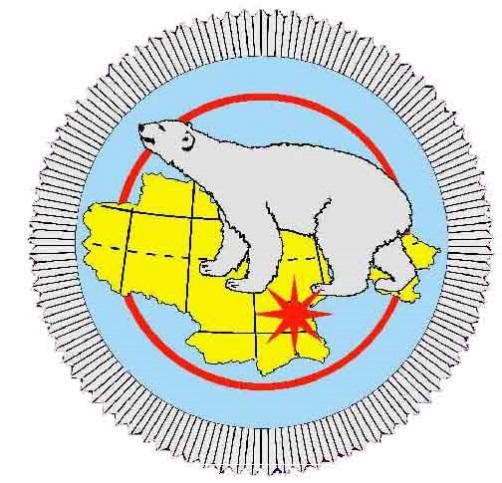 СЧЕТНАЯ ПАЛАТА ЧУКОТСКОГО АВТОНОМНОГО ОКРУГАБ Ю Л Л Е Т Е Н Ь№ 4г.Анадырь2022 годСОДЕРЖАНИЕ1. ЗАКЛЮЧЕНИЕ по результатам экспертно-аналитического мероприятия «Оперативный контроль исполнения Закона Чукотского автономного округа «О бюджете Чукотского территориального фонда обязательного медицинского страхования на 2022 год и на плановый период 2023 и 2024 годов» за январь-сентябрь 2022 года»……………………………………………………………….....32. ЗАКЛЮЧЕНИЕ по результатам экспертно-аналитического мероприятия «Оперативный контроль исполнения Закона Чукотского автономного округа «Об окружном бюджете на 2022 год и на плановый период 2023 и 2024 годов» за 9 месяцев 2022 года»..................................................................................................14..3. ЗАКЛЮЧЕНИЕ по результатам экспертизы проекта закона Чукотского автономного округа «О бюджете Чукотского территориального фонда обязательного медицинского страхования на 2023 год и на плановый период 2024-2025 годов»……………………………………………………........................384. ЗАКЛЮЧЕНИЕ по результатам экспертизы проекта закона Чукотского автономного округа «Об окружном бюджете Чукотского автономного округа на 2023 год и на плановый период 2024-2025 годов»………......................................525. ЗАКЛЮЧЕНИЕ по результатам экспертно-аналитического мероприятия «Анализ и оценка сводного отчета о ходе реализации государственных программ Чукотского автономного округа за 9 месяцев 2022 года» …….……..….………1096. ОТЧЕТ по результатам совместного с КСО городского округа Анадырь контрольного мероприятия «Проверка законности и эффективности использования бюджетных средств, направленных в 2020-2021 годах и истекшем периоде 2022 года на реализацию регионального проекта «Формирование комфортной городской среды» ………….…………………………………….…1507. ОТЧЕТ о результатах контрольного мероприятия «Проверка законности использования бюджетных средств, направленных в 2019-2021 годах и истекшем периоде 2022 года на создание новых мест в общеобразовательных организациях, расположенных в сельской местности и поселках городского типа, в рамках реализации регионального проекта «Современная школа» федерального проекта «Современная школа» национального проекта «Образование»…………………………………………………………….………1788. ОТЧЕТ по результатам контрольного мероприятия «Проверка использования средств окружного бюджета, направленных в 2020-2021 годах на реализацию подпрограммы «Организация морских и внутрилиманных грузопассажирских линий» Государственной программы «Развитие транспортной инфраструктуры Чукотского автономного округа»…….…………………………………..………1889. ОТЧЕТ о результатах совместного контрольного мероприятия «Проверка использования межбюджетных трансфертов, направленных в 2021 году из окружного бюджета бюджету муниципального образования городской округ Эгвекинот»………………………………………………………..……….………197ЗАКЛЮЧЕНИЕпо результатам экспертно-аналитического мероприятия «Оперативный контроль исполнения Закона Чукотского автономного округа «О бюджете Чукотского территориального фонда обязательного медицинского страхования на 2022 год и на плановый период 2023 и 2024 годов» за январь-сентябрь 2022 года»Утверждено Коллегией Счетной палаты Чукотского автономного округа (протокол от 20 октября 2022 года №22)Основание для проведения экспертно-аналитического мероприятия: пункт 2.8. Плана работы Счетной палаты Чукотского автономного округа (далее – Счетная палата) на 2022 год, утвержденного Решением Коллегии Счетной палаты (протокол от 28 декабря 2021 года №32).Предмет экспертно-аналитического мероприятия: процесс исполнения Закона Чукотского автономного округа от 1 декабря 2021 года №68-ОЗ «О бюджете Чукотского территориального фонда обязательного медицинского страхования на 2022 год и на плановый период 2023 и 2024 годов»  за январь-сентябрь 2022 года.Цель экспертно-аналитического мероприятия: провести анализ исполнения бюджета Чукотского территориального фонда обязательного медицинского страхования (далее соответственно – бюджет Фонда, Фонд) за январь-сентябрь 2022 года.Вопросы:1. Анализ исполнения бюджета Фонда по доходам.2. Анализ исполнения бюджета Фонда по расходам.Объект экспертно-аналитического мероприятия:  Чукотский территориальный фонд обязательного медицинского страхования.Исследуемый период: январь-сентябрь 2022 года.	Сроки проведения экспертно-аналитического мероприятия: с 17 по 20 октября 2022 года.Краткая характеристика предмета экспертно-аналитического мероприятия Настоящее заключение подготовлено в соответствии с полномочиями Счетной палаты, определенными Законами Чукотского автономного округа:            от 24 мая 2002 года  №31-ОЗ  «О  бюджетом   процессе  в  Чукотском автономного округе» (далее – Закон о бюджетном процессе), от 30 июня 1998 года №36-ОЗ «О  Счетной палате Чукотского автономного округа», Стандартом финансового контроля «Оперативный контроль исполнения законов Чукотского автономного округа об окружном бюджете, о бюджете Чукотского территориального фонда обязательного медицинского страхования», на основе бюджетной отчетности Чукотского территориального фонда обязательного медицинского страхования  об исполнении бюджета Фонда  за  январь-сентябрь 2022 года. Бюджетная отчетность Фонда за отчетный период сформирована в соответствии с требованиями Инструкции о порядке составления и представления годовой, квартальной и месячной отчетности об исполнении бюджетов бюджетной системы Российской Федерации, утвержденной Приказом Минфина России от 28 декабря 2010 года №191н.В соответствии со статьей 215.1 Бюджетного кодекса Российской Федерации, статьей 9 Закона о бюджетном процессе, организация исполнения бюджета Фонда возлагается на орган управления Фондом, исполнение бюджета обеспечивается Правительством Чукотского автономного округа. Законом о бюджете Фонда (в редакции от 7 июня 2022 года №48-ОЗ) на 2022 год бюджет Фонда утвержден: по доходам в размере                                 3 679 440,8 тыс. рублей, по расходам – 3 824 261,5 тыс. рублей с дефицитом бюджета Фонда в размере 144 820,7 тыс. рублей. Источником финансирования дефицита бюджета Фонда являются остатки средств на счетах по учету средств бюджета Фонда. Анализ исполнения бюджета Фонда за январь-сентябрь текущего года проведен путем сопоставления показателей бюджетной отчетности с показателями, утвержденными Законом о бюджете Фонда, сводной бюджетной росписи расходов бюджета Фонда (далее – СБР) по состоянию на 30 сентября 2022 года.В январе-сентябре 2022 года в бюджет Фонда поступили доходы в объеме 2 723 960,2 тыс. рублей (74,0% от годовых бюджетных назначений), расходы составили 2 608 266,7 тыс. рублей (66,2% от годовых бюджетных назначений). Бюджет Фонда исполнен с профицитом в размере 115 693,5 тыс. рублей.1. Анализ исполнения бюджета Фонда по доходам Доходы бюджета Фонда за 9 месяцев 2022 года составили                2 723 960,1 тыс. рублей или 74,0% от годовых бюджетных назначений, и относительно доходов аналогичного периода прошлого года                                   (2 685 301,0 тыс. рублей) выросли незначительно – на 38 659,1 тыс. рублей или на 1,4 %.  Структура доходов и анализ исполнения доходной части бюджета Фонда за январь-сентябрь 2022 года приведены в таблице 1.Таблица 1 (тыс. рублей)Налоговые и неналоговые доходы за отчетный период поступили в бюджет Фонда в объеме 11 120,6 тыс. рублей или 79,4% от годовых бюджетных назначений и в структуре доходов бюджета Фонда составили 0,4%.  Основную долю в неналоговых доходах (8 878,8 тыс. рублей или 80%) составляют средства, поступившие от страховой медицинской организации для финансового обеспечения мероприятий по организации дополнительного профессионального образования медицинских работников по программам повышения квалификации, а также по приобретению медицинского оборудования.	В отчетном периоде объем поступлений в бюджет Фонда налоговых и неналоговых доходов по сравнению с аналогичным периодом прошлого года уменьшился на 6 538,2 тыс. рублей или на 37%. Основная доля доходов бюджета Фонда (99,6%) сформирована за счет безвозмездных поступлений, объем которых за январь-сентябрь текущего года                               (с учетом возврата остатков субсидий, субвенций и иных межбюджетных трансфертов, имеющих целевое назначение, прошлых лет) составил                     2 712 839,6 тыс. рублей или 74,0%  от годовых бюджетных назначений.В бюджет Фонда из окружного бюджета поступили межбюджетные трансферты в общей сумме 836 012,3 тыс. рублей, в том числе:                                       514 853,1 тыс. рублей или 7,05% от годовых бюджетных назначений – на дополнительное финансовое обеспечение реализации территориальной программы ОМС в части базовой программы ОМС; 321 159,2 тыс. рублей или 66,7% от годовых бюджетных назначений – на финансовое обеспечение дополнительных видов и условий оказания медпомощи, не установленных базовой программой ОМС.Относительно аналогичного периода прошлого года объем межбюджетных трансфертов из окружного бюджета на финансовое обеспечение территориальной программы ОМС в целом увеличился на 292 052,4 тыс. рублей или на 54,0%. Из Федерального фонда ОМС в отчетном периоде поступили межбюджетные трансферты в сумме 1 922 390,9 тыс. рублей или 75,7% от годовых бюджетных назначений, что на 362 258,9 тыс. рублей или 23,2% больше объемов трансфертов (1 560 132,0 тыс. рублей), поступивших в аналогичном периоде 2021 года, в том числе:1 850 193,7 тыс. рублей – на финансовое обеспечение организации ОМС на территориях субъектов РФ;34 587,9 тыс. рублей – на финансовое обеспечение формирования нормированного страхового запаса (далее – НСЗ) для софинансирования расходов медицинских организаций на оплату труда врачей и среднего медицинского персонала; 4,2 тыс. рублей – на финансовое обеспечение осуществления денежных выплат стимулирующего характера медицинским работникам за выявление онкологических заболеваний в ходе проведения диспансеризации и профилактических осмотров населения; 37 605,1 тыс. рублей – на дополнительное финансовое обеспечение оказания медицинской помощи лицам, застрахованным по ОМС, в том числе с заболеванием и (или) подозрением на заболевание новой коронавирусной инфекцией, в рамках реализации территориальных программ ОМС в 2021-2022 годах.Кроме того, из Федерального Фонда ОМС в бюджет Фонда поступили межбюджетные трансферты на дополнительное финансовое обеспечение первичной медико-санитарной помощи лицам, застрахованным по ОМС, в том числе с заболеванием и (или) подозрением на заболевание новой коронавирусной инфекцией (COVID-19), в рамках реализации территориальных программ ОМС в сумме 7 295,1 тыс. рублей или 100% от плановых назначений.Прочие межбюджетные трансферты, передаваемые бюджетам территориальных фондов ОМС в порядке межтерриториальных расчетов, составили 75 048,5 тыс. рублей или 97,3% от годовых бюджетных назначений. За январь-сентябрь 2022 года доходы от возврата остатков субсидий, субвенций и иных межбюджетных трансфертов прошлых лет, имеющих целевое назначение, составили 31,3 тыс. рублей или 106,5% от плановых назначений.Из бюджета Фонда произведен возврат остатков субсидий, субвенций, и иных межбюджетных трансфертов, имеющих целевое назначение, прошлых лет, в общей сумме 127 938,5 тыс. рублей (100,3%).2. Анализ исполнения бюджета Фонда по расходамРасходы бюджета Фонда за 9 месяцев 2022 года составили                                        2 608 266,7 тыс. рублей или 66,2% от утвержденных СБР бюджетных ассигнований. Объем расходов относительно прошлого года                          (2 542 482,9 тыс. рублей) увеличился на 65 783,8 тыс. рублей или 2,6%.Анализ исполнения бюджета Фонда по расходам за январь-сентябрь 2022 года и структура расходов приведены в таблице 2. Таблица 2 (тыс. рублей)Основная доля средств бюджета Фонда – 98,7% направлена на расходы по разделу «Здравоохранение», 1,3% – на выполнение управленческих функций аппаратом Фонда.  По разделу «Общегосударственные вопросы» расходы на выполнение управленческих функций Фонда относительно прошлого года практически не изменились и составили 34 285,7 тыс. рублей или 74,9% от утвержденных СБР бюджетных ассигнований.Расходы по разделу «Здравоохранение» составили в целом                      2 573 981,0 тыс. рублей (66,1% от утвержденных СБР бюджетных ассигнований) и направлены: на реализацию Территориальной программы ОМС и непрограммные направления деятельности органа Фонда.  По сравнению с аналогичным периодом прошлого года (2 509 579,6 тыс. рублей) расходы по данному направлению увеличились на 64 401,4 тыс. рублей или 2,6%. Основная доля средств бюджета Фонда (95,6%) направлена на реализацию Территориальной программы ОМС. Относительно расходов прошлого года (2 462 979,5 тыс. рублей) расходы на реализацию Территориальной программы ОМС уменьшились незначительно (на 1,2%) и за январь-сентябрь 2022 года составили 2 493 527,8 тыс. рублей или 64,0% от утвержденных СБР бюджетных ассигнований, в том числе:- 1 625 270,4 тыс. рублей или 69,0% от утвержденных СБР бюджетных ассигнований – на финансовое обеспечение организации ОМС на территориях субъектов РФ;- 53 316,8 тыс. рублей или 92,3% от утвержденных СБР бюджетных ассигнований – на оплату счетов за лечение граждан региона в других субъектах РФ;- 487 923,7 тыс. рублей или 61,9% от утвержденных СБР бюджетных ассигнований – на выполнение территориальной программы ОМС в рамках базовой программы ОМС. Согласно пояснительной записке низкий процент исполнения обусловлен низким выполнением ГБУЗ «Чукотская окружная больница» объемов оказания медицинской помощи, не установленных базовой программой ОМС; - 319 721,8 тыс. рублей или 64,3% от утвержденных СБР бюджетных ассигнований – на выполнение территориальной программы ОМС сверх базовой программы ОМС. Низкий процент исполнения обусловлен низким выполнением ГБУЗ «Чукотская окружная больница» объемов оказания медицинской помощи, не установленных базовой программой ОМС; - 7 295,1 тыс. рублей или 100,0% годовых бюджетных назначений – на дополнительное финансовое обеспечение оказания первичной медико-санитарной помощи лицам, застрахованным по ОМС, в том числе с заболеванием и (или) подозрением на заболевание новой коронавирусной инфекцией, в рамках реализации территориальной программы ОМС.В анализируемом периоде не осуществлялись расходы за счет иных межбюджетных трансфертов из бюджета Федерального Фонда ОМС на дополнительное финансовое обеспечение медицинской помощи, предусмотренные в бюджете Фонда в сумме 37 605,1 тыс. рублей. Причиной неисполнения является то, что данные средства выделены для дополнительного финансового обеспечения оплаты медицинской помощи в условиях круглосуточного стационара, при наличии принятых к оплате счетов и (или) реестров счетов превышающих объемы финансового обеспечения, предусмотренные территориальной программой государственных гарантий бесплатного оказания гражданам медицинской помощи (далее –  ТПГГ). По состоянию на 1 сентября 2022 года все поданные с 1 января 2022 года на оплату счета и реестры счетов оплачены в полном объеме за счет средств, предусмотренных ТПГГ.Расходы на оказание экстренной медицинской помощи лицам, не застрахованным и не идентифицированным в системе ОМС, предусмотренные в бюджете Фонда в сумме 500,0 тыс. рублей не исполнены. Данный вид медицинской помощи имеет заявительный характер и по состоянию на                         1 сентября 2022 года не был востребован.Расходы бюджета Фонда на непрограммные направления деятельности в анализируемом периоде в целом исполнены в сумме                        80 453,2 тыс. рублей или 53,2% от утвержденных СБР бюджетных ассигнований, в том числе: - 69 392,3 тыс. рублей или 90,0% годовых бюджетных назначений – на организацию ОМС на территории региона за счет иных источников (оплата счетов медицинских организаций за лечение иногородних граждан на территории Чукотского автономного округа);	- 11 060,9 тыс. рублей или 39,5% годовых бюджетных назначений – на финансовое обеспечение мероприятий по приобретению медицинского оборудования. Согласно пояснительной записке Фонда низкое исполнение связано с тем, что данное мероприятие осуществляется на основании Соглашений Фонда и ГБУЗ «Чукотская окружная больница». В связи с проводимыми конкурсными процедурами неисполненные мероприятия с 3-го квартала перенесены на 4-й квартал 2022 года.В течение 9 месяцев отчетного периода не исполнялись отдельные мероприятия по непрограммным направлениям деятельности Фонда, что обусловлено следующими факторами:- расходы на выплаты стимулирующего характера медицинским работникам за выявление онкологических заболеваний в ходе проведения диспансеризации и профилактических медицинских осмотров населения, предусмотренные в бюджете Фонда в сумме 8,4 тыс. рублей, не осуществлялись ввиду отсутствия впервые выявленных случаев онкологических заболеваний по состоянию на 1 октября 2022 года; - софинансирование расходов медицинских организаций на оплату труда врачей и среднего медицинского персонала, предусмотренное в бюджете Фонда в сумме 46 117,1 тыс. рублей, не осуществлялось в связи с отсутствием условий софинансирования, а именно, отсутствием в течение 9 месяцев прироста численности врачей и среднего медицинского персонала сверх численности, сложившейся по состоянию на 1 января 2022 года;- расходы на организацию дополнительного профессионального образования медицинских работников по программам повышения квалификации, предусмотренные в бюджете Фонда в сумме 66,2 тыс. рублей, не осуществлялись в связи с отсутствием в ГБУЗ «Чукотская окружная больница» заключенных и исполненных контрактов по программам повышения квалификации медицинских работников учреждения.В связи с низким уровнем исполнения и неисполнением указанных выше расходов, возникают риски неисполнения бюджетных назначений, предусмотренных в бюджете Фонда на 2022 год.По состоянию на 1 октября 2022 года на балансе Фонда числилась текущая задолженность по расходам:- дебиторская задолженность по сравнению с аналогичным периодом прошлого года (404,3 тыс. рублей) уменьшилась на 162,9 тыс. рублей или 40,3% и составила 241,4 тыс. рублей, в том числе: по расчетам по авансовым платежам по обязательным видам страхования (задолженность ГБУЗ «Чукотская окружная больница» по результатам контрольно-экспертных мероприятий) – 6,5 тыс. рублей; по расчетам по авансовым платежам за услуги и материальные запасы в соответствии с условиями договоров – 234,9 тыс. рублей; - кредиторская задолженность по сравнению с аналогичным периодом прошлого года (406,5 тыс. рублей) увеличилась на 40,8 тыс. рублей или 10,0% и составила 447, 3 тыс. рублей, в том числе: перед поставщиками услуг (услуги связи, коммунальные услуги, прочие услуги) – 435,0 тыс. рублей; по расчетам по платежам в бюджет – 12,3 тыс. рублей.Выводы:1. Представленная Фондом бюджетная отчетность сформирована в соответствии с требованиями Инструкции о порядке составления и представления годовой, квартальной и месячной отчетности об исполнении бюджетов бюджетной системы Российской Федерации, утвержденной Приказом Минфина России от 28 декабря 2010 года №191н. Анализ исполнения бюджета Фонда за январь-сентябрь 2022 года проведен путем сопоставления показателей бюджетной отчетности с показателями, утвержденными Законом о бюджете Фонда, и сводной бюджетной росписи расходов бюджета Фонда.2. Законом о бюджете Фонда на 2022 год бюджет Фонда утвержден: по доходам в размере 3 679 440,8 тыс. рублей, по расходам – 3 824 261,5 тыс. рублей с дефицитом бюджета Фонда в размере 144 820,7 тыс. рублей. В январе-сентябре 2022 года в бюджет Фонда поступили доходы в объеме 2 723 960,2 тыс. рублей, расходы составили 2 608 266,7 тыс. рублей, бюджет Фонда исполнен с профицитом в размере 115 693,5 тыс. рублей.3. Доходы бюджета Фонда за 9 месяцев текущего года относительно доходов аналогичного периода прошлого года выросли незначительно – на 38 659,1 тыс. рублей или на 1,4 % и составили 2 723 960,1 тыс. рублей или 74,0% от годовых бюджетных назначений. Основная доля доходов (99,6%) сформирована за счет безвозмездных поступлений, объем которых за январь-сентябрь составил                                      2 712 839,6 тыс. рублей или 74,0% от годовых бюджетных назначений; налоговые и неналоговые доходы за отчетный период поступили в объеме 11 120,6 тыс. рублей или 79,4% от годовых бюджетных назначений и в структуре доходов бюджета Фонда составили 0,4%.  4. Расходы бюджета Фонда составили 2 608 266,7 тыс. рублей или 66,2% от утвержденных СБР бюджетных ассигнований. Объем расходов относительно прошлого года увеличился на 65 783,8 тыс. рублей или 2,6%.Основная доля средств бюджета Фонда – 98,7% направлена на расходы по разделу «Здравоохранение», 1,3% – на выполнение управленческих функций аппаратом Фонда.  Расходы на выполнение управленческих функций Фонда относительно прошлого года практически не изменились и составили 34 285,7 тыс. рублей или 74,9% от утвержденных СБР бюджетных ассигнований.Расходы по разделу «Здравоохранение» составили в целом                      2 573 981,0 тыс. рублей (66,1% от утвержденных СБР бюджетных ассигнований) и направлены: на реализацию Территориальной программы ОМС и непрограммные направления деятельности Фонда.  По сравнению с аналогичным периодом прошлого года расходы по данному направлению увеличились на 64 401,4 тыс. рублей или 2,6%. Расходы на реализацию Территориальной программы ОМС относительно расходов прошлого года уменьшились незначительно (на 1,2%) и за январь-сентябрь 2022 года составили 2 493 527,8 тыс. рублей. В то же время процент исполнения Территориальной программы ОМС по сравнению с прошлым годом снизился на 8,7% – с 72,7% до 64,0% за отчетный период.В течение 9 месяцев отчетного периода не исполнялись отдельные мероприятия по непрограммным направлениям деятельности Фонда, что обусловлено следующими факторами:- расходы на выплаты стимулирующего характера медицинским работникам за выявление онкологических заболеваний в ходе проведения диспансеризации и профилактических медицинских осмотров населения – ввиду отсутствия впервые выявленных случаев онкологических заболеваний по состоянию на 1 октября 2022 года; - софинансирование расходов медицинских организаций на оплату труда врачей и среднего медицинского персонала – в связи с отсутствием условий софинансирования, а именно, отсутствием в течение 9 месяцев прироста численности врачей и среднего медицинского персонала сверх численности, сложившейся по состоянию на 1 января 2022 года;- расходы на организацию дополнительного профессионального образования медицинских работников по программам повышения квалификации – в связи с отсутствием в ГБУЗ «Чукотская окружная больница» заключенных и исполненных контрактов по программам повышения квалификации медицинских работников учреждения.В связи с неисполнением указанных выше расходов, возникают риски неисполнения бюджетных назначений, предусмотренных в бюджете Фонда на 2022 год.5.  По состоянию на 1 октября 2022 года на балансе Фонда числилась текущая задолженность по расходам: дебиторская задолженность в сумме      241,4 тыс. рублей; кредиторская задолженность – 447, 3 тыс. рублей.Предложения:1. Заключение направить в Думу и Губернатору Чукотского автономного округа.Аудитор Счетной палаты   Чукотского автономного округа                                                         Л.А.ПетрусеваЗаключениепо результатам экспертно-аналитического мероприятия «Оперативный контроль исполнения Закона Чукотского автономного округа «Об окружном бюджете на 2022 год и на плановый период 2023 и 2024 годов» за 9 месяцев 2022 года»Утверждено Коллегией Счетной палаты Чукотского автономного округа(протокол от 21 ноября 2022 года №23)Основание для проведения мероприятияПункт 2.7 Плана работы Счетной палаты Чукотского автономного округа на 2022 год, утвержденного решением Коллегии Счетной палаты Чукотского автономного округа (протокол от 28 декабря 2021 года №32).Предмет экспертно-аналитического мероприятияПроцесс исполнения окружного бюджета за 9 месяцев 2022 года.Цель экспертно-аналитического мероприятияОценить полноту поступлений доходов окружного бюджета, исполнения расходов и источников финансирования дефицита окружного бюджета в отчетном периоде в сравнении с утвержденными Законом об окружном бюджете показателями на текущий финансовый год.Вопросы экспертно-аналитического мероприятия1. Анализ основных показателей социально-экономического развития Чукотского автономного округа.2. Анализ исполнения основных параметров (показателей) окружного бюджета.Объект экспертно-аналитического мероприятияГлавные администраторы средств окружного бюджета, в том числе Департамент финансов, экономики и имущественных отношений Чукотского автономного округа (далее – Департамент финансов), организующий исполнение окружного бюджета, иные организации.Проверяемый период деятельности: 9 месяцев 2022 года.Сроки проведения экспертно-аналитического мероприятия 
с 14 по 21 ноября 2022 года.Заключение подготовлено на основании отчета Правительства Чукотского автономного округа об исполнении окружного бюджета за 9 месяцев 2022 года, статистических данных, размещенных на официальном сайте Управления Федеральной службы государственной статистики по Хабаровскому краю, Магаданской области, Еврейской автономной области и Чукотскому автономному округу (Хабаровскстат), и по данным, представленным органами исполнительной власти Чукотского автономного округа. 1. Анализ основных показателей
социально-экономического развития Чукотского автономного округаУтвержденные статьей 1 Закона об окружном бюджете основные характеристики окружного бюджета на 2022 год определены исходя из прогнозируемого объема валового регионального продукта в размере 136 576,5 млн рублей.Показатели, характеризующие социально-экономическое развитие Чукотского автономного округа, представлены в сравнении с аналогичным периодом прошлого года.Индекс промышленного производства за 9 месяцев 2022 года составил 87,6% к аналогичному периоду 2021 года, в том числе в добывающей отрасли – 85,5%, обрабатывающих производствах – 38,1%, обеспечении электрической энергией, газом и паром – 101,8%, водоснабжении, водоотведении, организации сбора и утилизации отходов, деятельности по ликвидации загрязнений – 93,8%.По данным Департамента промышленной политики Чукотского автономного округа на 1 октября 2022 года на территории региона добыто 16 тонн золота, что на 11,3% меньше аналогичного периода прошлого года. Наибольшая доля золота (66,7%) добыта на трех месторождениях разрабатываемых: Акционерным обществом «Чукотская горно-геологическая компания» (36,6%), Обществом с ограниченной ответственностью «Золоторудная Компания «Майское» (19,4%) и Обществом с ограниченной ответственностью «Северное золото» (10,7%). Объем добычи серебра составил 70,6 тонн, что на 15,3% меньше соответствующего периода предыдущего года. За 9 месяцев текущего года добыто 46,6 млн м3 газа, что на 4,3% ниже аналогичного периода 2021 года, добыча каменного угля за анализируемый период выросла на 56,6% и составила 1 131 тыс. тонн. Объем собственного производства, выполненных работ и услуг собственными силами (отгруженных товаров), по видам экономической деятельности в Чукотском автономном округе за январь-сентябрь 2022 года составил 75 743,3 млн рублей, в том числе: добыча полезных ископаемых – 8 268,5 млн рублей, обрабатывающие производства – 53 902,1 млн рублей, обеспечение электрической энергией – 13 025,6 млн рублей, водоснабжение, водоотведение – 547,1 млн рублей.Объем производства продукции сельского хозяйства по основным показателям в отчетном периоде увеличился по отношению к аналогичному периоду прошлого года. Наблюдается увеличение производства мяса в живом весе на 14,1% (356,9 тонн), валового сбора овощей в закрытом грунте на 22% (204,4 тонн), валового сбора яиц более чем в два раза (5 191,3 тыс. штук).Численность выходного поголовья оленей составила 145 343 единицы, что на 0,1% выше уровня прошлого года. Сохранность взрослого поголовья оленей составила 85,6%, что на 1,4% ниже показателя аналогичного периода прошлого года.Производственные показатели в оленеводстве и морском зверобойном промысле представлены в таблице №1.Таблица №1Объем работ, выполненных по виду деятельности «Строительство» 
за январь-сентябрь 2022 года, снизился до 96,4% к аналогичному периоду 2021 года, и составил 6 945,9 млн рублей.В транспортной отрасли округа в отчетном периоде 2022 года пассажирооборот уменьшился на 2,1% к аналогичному периоду прошлого года и составил 4,6 млн пасс.-км.Оборот розничной торговли за 9 месяцев текущего года составил 8 877,6 млн рублей или 103,6% к соответствующему периоду 2021 года.В сентябре 2022 года индекс потребительских цен (тарифов) на товары и платные услуги составил 100,7%, в том числе:- 101,3% на продовольственные товары;- 100,3% на непродовольственные товары;- 99,9% на платные услуги населению.Годовой темп роста цен в сентябре увеличился, в основном, за счет поступления в текущую навигацию товаров по увеличенным ценам. Продовольственные товары, поступившие в регион в новом навигационном периоде, постепенно замещают в торговой сети продукты предыдущего завоза. Основным фактором роста цен явилось увеличение издержек производителей и поставщиков до начала навигации, в связи с нарушением производственных и логистических цепочек. В сентябре наблюдалось увеличение годовых темпов роста цен на консервы, макаронные и крупяные изделия, сахар.Среднемесячная начисленная заработная плата в августе 2022 года составила 131 051 рубль и по сравнению с августом 2021 года увеличилась на 9,7%.Просроченная задолженность по заработной плате в крупных и средних организациях Чукотского автономного округа по состоянию на 1 октября 2022 года отсутствует.По данным Департамента социальной политики Чукотского автономного округа, уровень регистрируемой безработицы по состоянию на 1 октября 2022 года составил 0,8%, численность безработных – 264 человека. Заявленная работодателями потребность в работниках составила 1 112 вакантных рабочих мест.Естественный прирост населения в Чукотском автономном округе за январь – август 2022 года составил 4 человека.Миграция населения за период январь – август 2022 года характеризуется снижением количества прибывающих на территорию округа по сравнению с выбывающими с территории округа на 14 человек.Годовая инфляция в Чукотском автономном округе в сентябре 2022 года увеличилась до 6,34% по сравнению с показателем 5,36% в августе 2022 года. Данный показатель, несмотря на сентябрьское увеличение, ниже в два раза, чем в Дальневосточном федеральном округе – 12,68% и в целом по Российской Федерации – 13,68%. 2. Анализ исполнения основных 
параметров (показателей) окружного бюджетаВ Закон об окружном бюджете в отчетном периоде изменения вносились два раза, с учетом внесенных изменений, доходы окружного бюджета утверждены в объеме 48 890 949,7 тыс. рублей, расходы – 53 370 155,2 тыс. рублей, дефицит окружного бюджета определен в размере 4 479 205,5 тыс. рублей.Изменения основных параметров окружного бюджета в отчетном периоде представлены в таблице №2.Таблица №2(тыс. рублей)В соответствии со статьей 217 Бюджетного кодекса и статьей 12 Закона об окружном бюджете, Департаментом финансов, без внесения изменений в Закон об окружном бюджете, план по расходам увеличен до 54 920 120,1 тыс. рублей или на 1 549 964,9 тыс. рублей (2,9%). Изменения связаны с распределением зарезервированных Законом об окружном бюджете бюджетных ассигнований (статья 12), межбюджетных трансфертов из федерального бюджета и средств резервного фонда Правительства Чукотского автономного округа, что соответствует требованиям Бюджетного кодекса. Указанный плановый показатель отражен в сводной бюджетной росписи по состоянию на 1 октября 2022 года и в Отчете об исполнении окружного бюджета. Наибольший объем расходов увеличен по следующим направлениям: - 321 780,1 тыс. рублей – Департаменту промышленной политики Чукотского автономного округа на приобретение жилых помещений для расселения жильцов из ветхого и аварийного жилья в связи с поступлением средств от государственной корпорации Фонд содействия реформированию жилищно-коммунального хозяйства в рамках Государственной программы «Обеспечение устойчивого сокращения непригодного для проживания жилищного фонда в Чукотском автономном округе»;- 103 481,9 тыс. рублей – Департаменту сельского хозяйства и продовольствия Чукотского автономного округа на предоставление субсидии на обеспечение жителей округа социально значимыми продовольственными товарами;- 101 725,1 тыс. рублей – Департаменту здравоохранения Чукотского автономного округа на предоставление субсидии Государственному бюджетному учреждению здравоохранения «Чукотская окружная больница» на выполнение территориальной программы обязательного медицинского страхования в рамках базовой и сверхбазовой программы обязательного медицинского страхования;- 67 136,7 тыс. рублей – Департаменту социальной политики Чукотского автономного округа для выплаты региональной доплаты к пенсии в рамках выполнения государственной программы Чукотского автономного округа «Социальная поддержка населения»;- 53 000,0 тыс. рублей – Департаменту культуры, спорта и туризма Чукотского автономного округа на предоставление субсидии Некоммерческой организации «Фонд развития туризма, международных и межрегиональных проектов Чукотского автономного округа» для оплаты расходов, связанных с организацией участия Чукотского автономного округа в выставке «Улица Дальнего Востока» в рамках проведения VII Восточного экономического форума;- 40 000,0 тыс. рублей – Департаменту финансов на предоставление субсидий на финансовое обеспечение затрат, связанных с созданием и развитием региональной системы микрофинансирования.Значительное уменьшение бюджетных ассигнований предусмотрено по Департаменту природных ресурсов и экологии Чукотского автономного округа на реализацию мероприятий Государственной программы «Охрана окружающей среды и обеспечение рационального природопользования в Чукотском автономном округе» по ликвидации несанкционированных свалок в границах городов в сумме 119 334,4 тыс. рублей. Характеристика исполнения окружного бюджета по итогам отчетного периода представлена в таблице №3.Таблица №3(тыс. рублей)*С учетом изменений, внесенных в сводную бюджетную роспись Согласно данным Отчета об исполнении окружного бюджета за 9 месяцев 2022 года: - доходы поступили в сумме 37 431 568,2 тыс. рублей или 76,6% утвержденных плановых показателей;- расходы составили 38 029 468,3 тыс. рублей или 69,2% утвержденных назначений; - окружной бюджет исполнен с дефицитом в размере 597 900,1 тыс. рублей.Доходы окружного бюджетаИнформация о полученных доходах за отчетный период приведена 
в таблице №4.Таблица №4(тыс. рублей)В отчетном периоде объем поступлений налоговых и неналоговых доходов составил 13 744 300,9 тыс. рублей или 78,6% утвержденных назначений, безвозмездных поступлений – 23 687 267,3 тыс. рублей или 75,4%. В структуре поступивших доходов безвозмездные поступления превышают собственные доходы бюджета.Налоговые доходыВ структуре полученных доходов окружного бюджета доля налоговых поступлений составляет 35%. В отчетном периоде объем налоговых поступлений в окружной бюджет составил 13 097 436,7 тыс. рублей или 75,6% утвержденных годовых показателей. Информация об объемах поступлений налоговых доходов представлена в таблице №5.Таблица №5(тыс. рублей)Основную долю в структуре налоговых доходов составляют налоги на прибыль организаций и на доходы физических лиц – 71,9%, налоги, сборы и регулярные платежи за пользование природными ресурсами – 15,5% и налоги на имущество – 9,9%.Федеральным законодательством определены территории Чукотского автономного округа, на которых устанавливаются меры государственной поддержки предпринимательской деятельности:- муниципальные образования Анадырский и Билибинский муниципальные районы и городской округ Анадырь с 2017 года отнесены к территории опережающего социально-экономического развития «Чукотка» (далее – ТОСЭР «Чукотка»); - муниципальное образование городской округ Певек относится к территории особого режима таможенного налогового и административного регулирования «Свободный порт Владивосток» (далее – СПВ);- территория Чукотского автономного округа отнесена к свободной экономической зоне поддержки предпринимателей «Арктическая зона Российской Федерации» (далее – АЗРФ).Для организаций, получивших статус резидентов, указанных выше зон и территорий (ТОСЭР «Чукотка», СПВ и АЗРФ), на территории Чукотского автономного округа Законом о некоторых вопросах налогового регулирования установлены пониженные ставки в части сумм, зачисляемых в окружной бюджет, по налогу на прибыль организаций и налогу на имущество организаций. Также, при определении налоговой базы для исчисления налога на добычу полезных ископаемых, для резидентов ТОСЭР «Чукотка» и АЗРФ в соответствии со статьей 342.3 Налогового кодекса Российской Федерации применяется пониженный коэффициент, характеризующий территорию добычи полезного ископаемого. Информация об объемах предоставленных налоговых льгот за 9 месяцев 2022 года в разрезе видов налогов приведена в таблице №6.Таблица №6(тыс. рублей)Согласно представленной Управлением Федеральной налоговой службы России по Чукотскому автономному округу информации, объем выпадающих доходов окружного бюджета в отношении 10 резидентов ТОСЭР «Чукотка», трех СПВ и одного АЗРФ за 9 месяцев 2022 года составил 290 412,0 тыс. рублей или 2,2% общего объема налоговых доходов.Неналоговые доходыНеналоговые доходы в отчетном периоде поступили в доход окружного бюджета в сумме 646 864,2 тыс. рублей или в 4 раза больше утвержденных годовых показателей. В структуре доходов окружного бюджета доля неналоговых доходов составляет 1,7%.Информация об объемах поступлений неналоговых доходов в отчетном периоде представлена в таблице №7.Таблица №7(тыс. рублей)В отчетном периоде получены незапланированные доходы в сумме 497 325,4 тыс. рублей, основная доля которых доходы от операций по управлению остатками средств на едином казначейском счете, зачисляемые в бюджеты субъектов Российской Федерации (569 613,8 тыс. рублей).Безвозмездные поступленияОбъем безвозмездных поступлений в отчетном периоде составил 23 687 267,3 тыс. рублей или 75,4% годовых бюджетных назначений. В структуре доходов окружного бюджета доля безвозмездных поступлений составила 63,3% (таблица №8).Таблица №8(тыс. рублей)В отчетном периоде из федерального бюджета получены дотации в объеме 10 517 821,7 тыс. рублей, в том числе:- на выравнивание бюджетной обеспеченности – 10 131 165,0 тыс. рублей; - на частичную компенсацию дополнительных расходов на повышение оплаты труда работников бюджетной сферы и иные цели – 139 644,0 тыс. рублей;- за достижение показателей деятельности органов исполнительной власти субъектов Российской Федерации – 247 012,7 тыс. рублей.Субсидии поступили в объеме 5 185 502,7 тыс. рублей или 75,2% плановых назначений (из 49 плановых поступило 42 вида субсидий), субвенции – в сумме 454 130,2 тыс. рублей или 82,1% утвержденных назначений (из 13 плановых – 11 видов). Иных межбюджетных трансфертов поступило 687 423,7 тыс. рублей (50,3% плана) – 12 видов из 16 утвержденных и два вида незапланированных межбюджетных трансфертов, в том числе межбюджетные трансферты, передаваемые бюджетам субъектов за счет средств резервного фонда Правительства Российской Федерации в сумме 6 828,4 тыс. рублей и межбюджетные трансферты, передаваемые в целях софинансирования расходных обязательств субъектов Российской Федерации на осуществление компенсации предприятиям хлебопекарной промышленности части затрат на производство и реализацию произведенных и реализованных хлеба и хлебобулочных изделий в сумме 1 363,2 тыс. рублей.Прочие безвозмездные поступления в сумме 6 376 987,9 тыс. рублей составили целевые взносы Публичного акционерного общества «Федеральная гидрогенерирующая компания – РусГидро», в соответствии с Распоряжением Правительства Российской Федерации от 29 декабря 2021 года №3965-р «О тарифах на электрическую энергию (мощность) для субъектов Российской Федерации, входящих в состав Дальневосточного федерального округа».Доходы окружного бюджета от возвратов остатков субсидий, субвенций и иных межбюджетных трансфертов, имеющих целевое назначение, прошлых лет в отчетном периоде составили 115 889,9 тыс. рублей.Возврат в федеральный бюджет остатков субсидий, субвенций и иных межбюджетных трансфертов, имеющих целевое назначение, прошлых лет составил 67 332,2 тыс. рублей, из них 52 350,5 тыс. рублей – возврат Департаментом здравоохранения Чукотского автономного округа трансферта, предоставленного территориальному фонду обязательного медицинского страхования на дополнительное финансовое обеспечение оказания медицинской помощи лицам, застрахованным по обязательному медицинскому страхованию, в том числе с заболеванием и (или) подозрением на заболевание новой коронавирусной инфекцией (COVID-19), в рамках реализации территориальных программ обязательного медицинского страхования за счет средств резервного фонда Правительства Российской Федерации из бюджетов территориальных фондов обязательного медицинского страхования.Расходы окружного бюджетаВ отчетном периоде расходы окружного бюджета составили 38 029 468,3 тыс. рублей или 69,2% утвержденных бюджетных ассигнований.Информация об исполнении окружного бюджета за 9 месяцев 2022 года по расходам в разрезе разделов функциональной классификации расходов бюджетов представлена в таблице №9.Таблица №9(тыс. рублей)В структуре расходов окружного бюджета наибольший объем занимают расходы на жилищно-коммунальное хозяйство – 31,2%, национальную экономику – 26,9%, межбюджетные трансферты общего характера – 6,8%. Расходы на социальную сферу составили 30,6%, из них: образование – 15,2%; здравоохранение – 6,5%; социальная политика – 6,5%. Удельный вес расходов по остальным разделам в общем объеме расходов окружного бюджета менее 7%.По разделу «Обслуживание государственного долга» расходы не осуществлялись.Информация об исполнении окружного бюджета за 9 месяцев 2022 года по расходам в разрезе главных распорядителей приведена в таблице №10.Таблица №10(тыс. рублей)Менее чем на 50% исполнены расходы по одному главному распорядителю – Комитет по охране объектов культурного наследия Чукотского автономного округа – 46,2%. По данному главному распорядителю наибольшая часть неиспользованных средств (4 661,1 тыс. рублей) приходится на мероприятие «Субсидии на обустройство и восстановление воинских захоронений, находящихся в государственной (муниципальной) собственности» подпрограммы «Создание региональной системы сохранения историко-культурного наследия Чукотки» Государственной программы «Развитие культуры, спорта и туризма Чукотского автономного округа», выполнение мероприятия в соответствии с заключенными соглашениями реализуется муниципальными образованиями (городской округ Эгвекинот – 3 718,4 тыс. рублей; Анадырский муниципальный район – 942,7 тыс. рублей), срок выполнения октябрь-декабрь 2022 года. Реализация государственных программ и непрограммных направлений деятельности Чукотского автономного округаОбъемы бюджетных ассигнований на программные и непрограммные расходы окружного бюджета приведены в таблице №11.Таблица №11(тыс. рублей)Законом об окружном бюджете предусмотрено финансирование девятнадцати Государственных программ Чукотского автономного округа (далее – Государственные программы). Сводной бюджетной росписью утверждены бюджетные ассигнования на реализацию программных мероприятий в сумме 52 811 872,5 тыс. рублей или 95,6% расходов бюджета.Информация о финансировании Государственных программ за 9 месяцев 2022 года приведена в таблице №12.Таблица №12(тыс. рублей)Финансирование мероприятий Государственных программ за отчетный период составило 36 359 817,9 тыс. рублей (68,8% уточненных бюджетных назначений). Мероприятия двух Государственных программ в отчетном периоде профинансированы менее чем на 30% утвержденных годовых назначений («Развитие жилищного строительства» – 29,4%; «Обеспечение устойчивого сокращения непригодного для проживания жилищного фонда» – 25,8%). Государственная программа «Формирование комфортной городской среды» в отчетном периоде не финансировалась.Наибольший удельный вес в структуре профинансированных мероприятий в отчетном периоде составляют мероприятия Государственной программы «Развитие энергетики Чукотского автономного округа» – 18,9% (6 865 901,1 тыс. рублей).В текущем году на территории Чукотского автономного округа предусмотрено финансирование 31 регионального проекта в рамках мероприятий национальных проектов, разработанных на федеральном уровне в соответствии с Указом Президента Российской Федерации от 7 мая 2018 года №204 «О национальных целях и стратегических задачах развития Российской Федерации на период до 2024 года». Сводной бюджетной росписью утверждены бюджетные ассигнования на реализацию 31 регионального проекта в сумме 4 566 060,5 тыс. рублей. Информация о финансировании мероприятий региональных проектов в рамках федеральных проектов и Государственных программ, представлена в таблице №13.Таблица №13(тыс. рублей)Расходы на реализацию мероприятий региональных проектов за 9 месяцев текущего года составили 2 529 776,4 тыс. рублей или 55,4% утвержденных бюджетных ассигнований.Мероприятия пяти региональных проектов профинансированы в полном объеме утвержденных на 2022 год ассигнований («Цифровая образовательная среда», «Молодые профессионалы (повышение конкурентоспособности профессионального образования)», «Создание благоприятных условий для осуществления деятельности самозанятыми гражданами», «Акселерация субъектов малого и среднего предпринимательства», «Формирование системы мотивации граждан к здоровому образу жизни, включая здоровое питание и отказ от вредных привычек»).Мероприятия шести региональных проектов профинансированы в объеме менее 30% утвержденных ассигнований («Борьба с сердечно-сосудистыми заболеваниями» – 29,9%, «Дорожная сеть» – 28,6%, «Содействие занятости женщин – создание условий дошкольного образования для детей в возрасте до трех лет» – 28,6%, «Жилье» – 28%, «Обеспечение устойчивого сокращения непригодного для проживания жилищного фонда» – 25,8%, «Творческие люди» – 22,7%).Три региональных проекта в отчётном периоде профинансированы в объеме менее 10% утвержденных ассигнований («Сохранение лесов» – 6,1%, «Чистая вода» – 1,4%, «Старшее поколение» – менее 0,1%).В отчетном периоде отсутствует финансирование по четырем региональным проектам («Формирование комфортной городской среды», «Комплексная система обращения с твердыми коммунальными отходами», «Борьба с онкологическими заболеваниями», «Общесистемные меры развития дорожного хозяйства»).Финансирование мероприятий непрограммных направлений деятельности составило 1 669 650,4 тыс. рублей или 79,2% плановых назначений. В рамках непрограммных мероприятий бюджетные ассигнования направлены на исполнение публичных (публично-нормативных) обязательств, обеспечение функционирования региональных органов власти и исполнение отдельных обязательств Чукотского автономного округа.Резервный фонд 
Правительства Чукотского автономного округаЗаконом об окружном бюджете резервный фонд Правительства Чукотского автономного округа на непредвиденные расходы (далее – Резервный фонд) на 2022 год утвержден в объеме 300 000,0 тыс. рублей.Доля Резервного фонда в общих расходах окружного бюджета составила 0,5%, что не превысило ограничения, установленные статьей 81 Бюджетного кодекса (3%).Бюджетные ассигнования Резервного фонда используются по решению Правительства Чукотского автономного округа в соответствии с Положением о порядке расходования средств Резервного фонда, планируются по подразделу 01 11 «Резервные фонды» и при исполнении распределяются по всей бюджетной классификации в соответствии с назначением расходования средств.Информация об использовании средств Резервного фонда в отчетном периоде в разрезе главных распорядителей бюджетных средств представлена в таблице №14.Таблица №14(тыс. рублей)Средства Резервного фонда распределены между главными распорядителями средств окружного бюджета в сумме 271 214,0 тыс. рублей, профинансировано 245 822,2 тыс. рублей или 90,6%, расходы составили 245 822,2 тыс. рублей. Наибольший объем средств Резервного фонда направлен на следующие мероприятия:- 55 000,0 тыс. рублей – Департаменту культуры, спорта и туризма Чукотского автономного округа на оплату расходов, связанных с организацией участия Чукотского автономного округа в выставке «Улица Дальнего Востока» в рамках проведения VII Восточного экономического форума, в форме субсидии Некоммерческой организации «Фонд развития туризма, международных и межрегиональных проектов Чукотского автономного округа»;- 40 896,6 тыс. рублей – Департаменту сельского хозяйства и продовольствия Чукотского автономного округа на организацию мероприятий по доставке из поселка Эгвекинот до города Певек продовольственных и промышленных товаров с привлечением автотранспорта, а также на обустройство и содержание на период перевозок участка «автозимника» на маршруте от поселка Эгвекинот до поселка Мыс Шмидта, в форме субсидии Обществу с ограниченной ответственностью «Новомариинский торгово-промышленный комплекс»;- 37 993,1 тыс. рублей – Департаменту промышленной политики Чукотского автономного округа на проведение аварийно-ремонтных работ по восстановлению резервной подводной кабельной линии электропередач 35 кВ №2 город Анадырь – поселок Угольные Копи, необходимых для предупреждения чрезвычайной ситуации, связанной с нарушением электроснабжения, в форме субсидии Государственному предприятию Чукотского автономного округа «Чукоткоммунхоз».Также средства Резервного фонда направлены на решение вопросов финансового обеспечения мероприятий по профилактике и устранению последствий распространения коронавирусной инфекции, организацию и проведение поисково-спасательных и аварийно-восстановительных мероприятий на территории Чукотского автономного округа, для предотвращения возникновения и ликвидации чрезвычайных ситуаций, на оплату расходов, связанных с привлечением самолетов санитарной авиации для оказания экстренной специализированной медицинской помощи.Сбалансированность окружного бюджетаЗаконом об окружном бюджете предусмотрен дефицит в размере 4 479 205,5 тыс. рублей. Окружной бюджет по результатам отчетного периода исполнен с дефицитом в сумме 597 900,1 тыс. рублей.Показатели источников внутреннего финансирования дефицита бюджета представлены в таблице №15.Таблица №15(тыс. рублей)В отчетном периоде из федерального бюджета получен кредит в размере 267 015,0 тыс. рублей на финансирование мероприятий «Капитальный ремонт автомобильной дороги общего пользования регионального значения «Певек-Апапельгино-Янранай» предусмотренных в целях разработки месторождения «Пыркакайские штокверки» и реализуемых в рамках инфраструктурного проекта Чукотского автономного округа.Структура источников внутреннего финансирования дефицита окружного бюджета соответствует статье 95 Бюджетного кодекса.Законом об окружном бюджете предусмотрены бюджетные кредиты в сумме 1 100 000,0 тыс. рублей, в том числе: 100 000,0 тыс. рублей – местным бюджетам на частичное покрытие дефицитов, 1 000 000,0 тыс. рублей – юридическим лицам для закупки и доставки топлива на территорию округа. Распоряжением Правительства Чукотского автономного округа от 30 августа 2022 года №432-рп внесены изменения, связанные с перераспределением бюджетных ассигнований между видами источников финансирования дефицита окружного бюджета, в части предоставления бюджетных кредитов на частичное покрытие дефицитов местных бюджетов в сумме 215 000,0 тыс. рублей.Информация о бюджетных кредитах приведена в таблице №16.Таблица №16(тыс. рублей)По состоянию на 1 октября 2022 года задолженность по выданным из окружного бюджета кредитам составила 1 542 350,7 тыс. рублей. Информация о бюджетных кредитах, предоставленных муниципальным образованиям, отражена в таблице №17.Таблица №17(тыс. рублей)В отчетном периоде наибольший бюджетный кредит предоставлен городскому округу Анадырь – 83 750,0 тыс. рублей. Задолженность муниципалитетов перед окружным бюджетом по кредитам на 1 октября 2022 года составила 414 600,0 тыс. рублей. Просроченная задолженность отсутствует. Информация о бюджетных кредитах, выданных юридическим лицам, представлена в таблице №18.Таблица №18(тыс. рублей)В отчетном периоде выданы бюджетные кредиты для закупки и доставки топлива в Чукотский автономный округ юридическим лицам ООО «Тепло-Лорино» (200 000,0 тыс. рублей) и ООО «Тепло-Лаврентия» (300 000,0 тыс. рублей). Задолженность юридических лиц по кредитам перед окружным бюджетом на 1 октября 2022 года составила 1 127 750,7 тыс. рублей. Государственный долг Чукотского автономного округаВерхний предел государственного внутреннего долга Чукотского автономного округа на 1 января 2023 года установлен Законом об окружном бюджете в сумме 8 478 097,3 тыс. рублей, в том числе по государственным гарантиям Чукотского автономного округа в сумме 1 750 000,0 тыс. рублей. Согласно данным государственной долговой книги Чукотского автономного округа, государственный долг Чукотского автономного округа на 1 октября 2022 года составил 11 139 727,6 тыс.  рублей, в том числе:- 8 199 727,6 тыс. рублей – основной долг по кредитам, полученным из федерального бюджета;- 2 940 000,0 тыс. рублей – обязательства на обеспечение государственных гарантий, предоставленных Правительством Чукотского автономного округа.Просроченная задолженность по бюджетным кредитам, полученным из федерального бюджета, отсутствует.Расходы на обслуживание государственного долга Чукотского автономного округа в анализируемом периоде не осуществлялись.Информация о государственных гарантиях, предоставленных Правительством Чукотского автономного округа за 9 месяцев 2022 года для обеспечения исполнения обязательств по кредитам, отражена в таблице №19.Таблица №19(тыс. рублей)В отчетном периоде выдано государственных гарантий на сумму 3 890 000,0 тыс. рублей, погашено – 2 700 000,0 тыс. рублей. Размер предоставленных государственных гарантий увеличился на 1 190 000,0 тыс. рублей и по состоянию на 1 октября текущего года составил 2 940 000,0 тыс. рублей.Выводы1. Социально-экономическое положение Чукотского автономного округа в отчетном периоде в сравнении с аналогичным периодом прошлого года характеризуется снижением индекса промышленного производства. Объем отгруженных товаров собственного производства, выполненных работ и услуг собственными силами за январь – сентябрь 2022 года составил 75 743,3 млн рублей. Объем производства продукции сельского хозяйства, объем работ, выполненных по виду деятельности «Строительство», оборот розничной торговли, по основным показателям увеличились по отношению к аналогичному периоду прошлого года.Среднемесячная начисленная заработная плата за август 2022 года по отношению к аналогичному периоду прошлого года выросла на 9,7% и составила 131 051 рубль. Демографическая ситуация в Чукотском автономном округе характеризуется приростом населения. Миграционный процесс характеризуется увеличением числа выбывающих с территории округа.2. За 9 месяцев текущего года общий объем доходов окружного бюджета составил 37 431 568,2 тыс. рублей или 76,6% прогнозируемого годового объема доходов. Объем поступлений налоговых и неналоговых доходов составил 13 744 300,9 тыс. рублей или 78,6% утвержденных назначений, безвозмездных поступлений – 23 687 267,3 тыс. рублей или 75,4%. В структуре поступивших доходов безвозмездные поступления превышают собственные доходы бюджета. Объем выпадающих доходов окружного бюджета в отношении резидентов ТОСЭР «Чукотка», СПВ и АЗРФ за 9 месяцев 2022 года составил 290 412,0 тыс. рублей или 2,2% общего объема налоговых доходов.3. В отчетном периоде окружной бюджет по расходам исполнен в объеме 38 029 468,3 тыс. рублей или 69,2% утвержденных сводной бюджетной росписью ассигнований (54 920 120,1 тыс. рублей).4. Финансирование мероприятий Государственных программ Чукотского автономного округа за отчетный период составило 36 359 817,9 тыс. рублей (68,8% уточненных бюджетных назначений), доля в общем объеме исполненных расходов – 95,6%. Наибольший удельный вес в структуре исполненных расходов составляют мероприятия Государственной программы «Развитие энергетики Чукотского автономного округа» – 18,9% (6 865 901,1 тыс. рублей).5. Финансирование мероприятий непрограммных направлений деятельности составило 1 669 650,4 тыс. рублей или 79,2% плановых назначений. 6. Средства Резервного фонда Правительства Чукотского автономного округа распределены между главными распорядителями средств окружного бюджета в сумме 271 214,0 тыс. рублей, профинансировано 245 822,2 тыс. рублей или 90,6%, расходы составили 245 822,2 тыс. рублей.7. Окружной бюджет за 9 месяцев 2022 года исполнен с дефицитом в размере 597 900,1 тыс. рублей.8. По состоянию на 1 октября 2022 года задолженность по выданным из окружного бюджета кредитам муниципальным образованиям и юридическим лицам составила 1 542 350,7 тыс. рублей. Просроченная задолженность отсутствует.9. Государственный долг Чукотского автономного округа на 1 октября 2022 года составил 11 139 727,6 тыс. рублей, из них 2 940 000,0 тыс. рублей – обязательства на обеспечение государственных гарантий, предоставленных Правительством Чукотского автономного округа.10.  Исполнение окружного бюджета за 9 месяцев 2022 года осуществлялось с учетом требований и ограничений, установленных Бюджетным кодексом Российской Федерации.Предложения Заключение направить в Думу и Губернатору Чукотского автономного округа.Аудитор Счетной палаты Чукотского автономного округа		          		           И.В. БондаренкоЗаключениена проект закона Чукотского автономного округа «О бюджете Чукотского территориального фонда обязательного медицинского страхования на 2023 год и на плановый период 2024 и 2025 годов»Утверждено Коллегией Счетной палаты Чукотского автономного округа(протокол от 21 ноября 2022 года №23)1. Общие положенияЗаключение Счетной палаты Чукотского автономного округа на проект закона Чукотского автономного округа «О бюджете Чукотского территориального фонда обязательного медицинского страхования на 2020 год и на плановый период 2021 и 2022 годов» подготовлено в соответствии с Бюджетным кодексом Российской Федерации, статьей  9 Федерального закона от 7 февраля 2011 года №6-ФЗ «Об общих принципах организации и деятельности контрольно-счетных органов субъектов Российской Федерации и муниципальных образований», статьей 2 Закона Чукотского автономного округа от 8 июня 1998 года №36-ОЗ «О Счетной палате Чукотского автономного округа», статьей 8 Закона Чукотского автономного округа от 24 мая 2002 года №31-ОЗ «О бюджетном процессе в Чукотском автономном округе» и Стандартом внешнего государственного финансового контроля «Проведение экспертизы проекта закона Чукотского автономного округа о бюджете Чукотского территориального фонда обязательного медицинского страхования», утвержденным приказом Счетной палаты Чукотского автономного округа от 26 октября 2016 года №75-о/д.	Заключение на представленный Законопроект подготовлено с учетом показателей проекта закона Чукотского автономного округа «Об окружном бюджете на 2023 год и на плановый период 2024 и 2025 годов».Управление средствами обязательного медицинского страхования на территории Чукотского автономного округа, предназначенными для обеспечения гарантий бесплатного оказания застрахованным лицам медицинской помощи в рамках ОМС, в целях реализации государственной политики в сфере обязательного медицинского страхования на территории Чукотского автономного округа и обеспечения финансовой устойчивости ОМС в регионе, осуществляет Чукотский территориальный фонд обязательного медицинского страхования. Фонд осуществляет свою деятельность в соответствии с федеральным законодательством, законодательством Чукотского автономного округа, нормативными правовыми актами Минздрава России, Федерального фонда обязательного медицинского страхования  и Положением о Фонде. Общее руководство текущей деятельностью Фонда осуществляется директором Фонда. Коллегиальным органом, определяющим основные направления деятельности Фонда и осуществляющим текущий контроль за его деятельностью, а также иные полномочия в соответствии с федеральными законами и законами Чукотского автономного округа, является Правление Фонда. В соответствии с Федеральным законом №326-ФЗ Фонд является участником ОМС в рамках реализации Территориальной программы государственных гарантий бесплатного оказания гражданам медицинской помощи в Чукотском автономном округе в части Территориальной программы ОМС. Средства бюджета Фонда на реализацию Территориальной программы ОМС являются основным источником финансирования ТПГГ. Территориальная программа ОМС реализуется в рамках подпрограммы «Финансовое обеспечение оказания гарантированной медицинской помощи населению Чукотского автономного округа» Государственной программы «Развитие здравоохранения Чукотского автономного округа».В системе ОМС Чукотского автономного округа функции страховщика осуществляет Чукотский филиал АО «Страховая компания «СОГАЗ-Мед» на основании договора о финансовом обеспечении ОМС, заключенного с Фондом. В реализации Территориальной программы ОМС в 2023 году предусматривается участие трех медицинских организаций, в том числе: - ГБУЗ «Чукотская окружная больница»;- ФГБУЗ «Медико-санитарная часть № 4 ФМБА России»;- ФКУЗ «Медико-санитарная часть МВД России по Чукотскому автономному округу».СМО и медицинские организации, осуществляющие деятельность в сфере ОМС в Чукотском автономном округе, зарегистрированы в Едином реестре страховых медицинских организаций и медицинских организаций.Проект бюджета Фонда на 2023 год и на плановый период 2024 и 2025 годов представлен в форме проекта закона Чукотского автономного округа, составлен сроком на три года, что соответствует требованиям статей 11 и 169 Бюджетного кодекса. В соответствии со статьей 9 Закона о бюджетном процессе, одновременно с Законопроектом представлены: пояснительная записка к Законопроекту, предварительные итоги исполнения бюджета Фонда за текущий финансовый год, пояснительная записка к проекту ТПГГ на 2023 год и на плановый период 2024 и 2025 годов в части Территориальной программы ОМС, проект бюджетной сметы на выполнение управленческих функций Фонда на очередной финансовый год.В нарушение требований статьи 9 Закона о бюджетном процессе пояснительная записка к проекту бюджета Фонда не содержит объяснений особенностей отдельных параметров бюджета Фонда, предлагаемых Законопроектом, что приводится ниже в настоящем заключении.Законопроект согласован Правлением Фонда в соответствии со статьей 9 Закона о бюджетном процессе (Решение от 26 октября 2022 года № 03/22).2. Соблюдение порядка составления Законопроекта, определенного Бюджетным кодексом и Законом о бюджетном процессе По результатам анализа текстовой части Законопроекта установлено соответствие предлагаемых к утверждению положений требованиям действующего законодательства. В соответствии с общими требованиями пункта 3 статьи 184.1 Бюджетного кодекса в составе Законопроекта отдельными приложениями (1-4) и статьями, определены:- прогнозируемые доходы бюджета Фонда (приложение 1,2);- распределение бюджетных ассигнований бюджета Фонда по разделам, подразделам, целевым статьям расходов и группам видов расходов классификации расходов бюджета (приложение 3,4);- источники финансирования дефицита бюджета Фонда на каждый год рассматриваемого периода (пункт 3 статьи 1).В целях обеспечения финансовой устойчивости системы ОМС статьей 4 Законопроекта установлен нормированный страховой запас (далее – НСЗ) Фонда в размере 145 638,5 тыс. рублей на каждый год рассматриваемого периода, что не превышает среднемесячный размер планируемых поступлений средств Фонда на финансовое обеспечение Территориальной программы ОМС в 2023 году и соответствует требованиям части 6 статьи 26 Федерального закона № 326-ФЗ. Статьей 5 Законопроекта на 2023 год для СМО, участвующей в реализации территориальной программы ОМС, установлен норматив расходов на ведение дела по ОМС, в размере 0,83 процента от суммы средств, поступивших в СМО по дифференцированным подушевым нормативам, и остался на уровне 2022 года.Бюджет Фонда на 2023 год и на плановый период 2024 и 2025 годов планируется с учетом параметров ожидаемого исполнения бюджета Фонда за текущий финансовый год, бездефицитен, сбалансирован по доходам и расходам на каждый год рассматриваемого периода, что соответствует требованиям статей 33 и 35 Бюджетного кодекса. Структура и содержание Законопроекта соответствует требованиям статьи 184.1 Бюджетного кодекса.  Прогноз доходов бюджета Фонда на 2023 год и на плановый период 2024 и 2025 годов осуществлен с учетом перечня источников доходов, установленного подпунктом 4 пункта 1 статьи 146 Бюджетного кодекса.Направления расходов бюджета Фонда на трехлетний период соответствуют целям, установленным Федеральным законом №326-ФЗ, нормам статьи 147 Бюджетного кодекса и расчетам, представленным с проектом ТПГГ в части Территориальной программы ОМС. 	Законопроект сформирован в соответствии с требованиями Порядка формирования и применения кодов бюджетной классификации Российской Федерации. При составлении Законопроекта соблюдены требования бюджетного законодательства, предъявляемые к процедуре формирования проекта бюджета Фонда и применению кодов бюджетной классификации.3. Соблюдение требований Бюджетного кодекса к основным характеристикам и составу показателей бюджета Фонда при подготовке Законопроекта3.1. Доходы бюджета Фонда, предусмотренные ЗаконопроектомЗаконопроектом предлагается утвердить бюджет Фонда по доходам: на 2023 год – в объеме 4 045 324,8 тыс. рублей (рост к 2022 году –  365 884,0 тыс. рублей или 9,9%); на 2024 год – 3 943 474,6 тыс. рублей, на 2025 год – 4 116 357,7 тыс. рублей (рост к 2022 году – 7,2% и 11,9% соответственно).Данные о прогнозируемых доходах бюджета Фонда на трехлетний период, а также оценка изменения показателей, предусмотренных Законопроектом на 2023 год, относительно аналогичных показателей доходов бюджета Фонда на текущий год, представлены таблице 1.Таблица 1 (тыс. рублей)В структуре доходов бюджета Фонда значительный объем составляют субвенции на финансовое обеспечение организации ОМС на территориях субъектов РФ, предоставляемые из бюджета ФФ ОМС: на 2023 год – 72,7% или 2 940 246,4 тыс. рублей, на 2024 год – 79,9% или 3 152 631,8 тыс. рублей, на 2025 год – 80,8% или 3 326 014,9 тыс. рублей. При формировании доходной части бюджета Фонда прогнозируемый объем субвенций из ФФ ОМС определен на основании Методики распределения, предоставления и расходования субвенций, исходя из численности лиц, застрахованных по ОМС по состоянию на 1 января 2022 года – 45 880 человек, подушевого норматива: на 2023 год – 15 823,6 рублей, на 2024 год – 16 966,9 рублей, на 2025 год  – 17 899,7  рублей и коэффициента дифференциации для Чукотского автономного округа равного 4,05. В связи с увеличением подушевого норматива на 2023 год на 11,6%, расчетного коэффициента дифференциации с 3,75 до 4,05, при уменьшении численности застрахованных лиц на 338 человек, отмечается рост объема субвенций на финансовое обеспечение организации ОМС в 2023 году на 483 661,5 тыс. рублей.Расчет объема субвенции на финансовое обеспечение организации ОМС в Чукотском автономном округе на 2023 год и на плановый период 2024 и 2025 годов, проведенный Счетной палатой при подготовке настоящего заключения, представлен в таблице 2. Таблица 2* численность застрахованных по ОМС лиц по состоянию на 1 января 2022 годаТаким образом, объем субвенций на финансовое обеспечение организации ОМС на территориях субъектов РФ, предусмотренный проектом бюджета Фонда на 2023 год и на плановый период 2024 и 2025 годов, рассчитан в соответствии с требованиями действующего законодательства.Объем субвенции, планируемый Законопроектом на 2023 год, соответствует объему, предусмотренному для Чукотского автономного округа проектом федерального закона «О бюджете Федерального фонда обязательного медицинского страхования на 2023 год и на плановый период 2024 и 2025 годов».В общем объеме доходов бюджета Фонда межбюджетные трансферты из окружного бюджета на финансовое обеспечение реализации Территориальной программы ОМС (в части базовой и сверх базовой программы ОМС) составляют: в 2023 году – 25,1% или                       1 013 939,9 тыс. рублей, в 2024 году – 17,7% или  699 704,3 тыс. рублей, в 2025 году – 17,0% или 699 704,3 тыс. рублей.Поступление прочих межбюджетных трансфертов, передаваемых бюджетам территориальных фондов ОМС, в рассматриваемом периоде планируется на 2023, 2024 годы в объеме 77 138,5 тыс. рублей в каждом году, на 2025 год – 76 638,5 тыс. рублей, что в структуре доходов бюджета Фонда составляет 1,9%. Согласно пояснительной записке к Законопроекту – это средства, поступающие из других территориальных фондов ОМС за медицинскую помощь, оказанную медицинскими организациями округа лицам, застрахованным на территории других субъектов Российской Федерации (76 638,5 тыс. рублей) и средства окружного бюджета на оплату экстренной медицинской помощи лицам, не застрахованным и не идентифицированным в системе ОМС (500,0 тыс. рублей). Финансовые ресурсы на оплату экстренной медицинской помощи лицам, не застрахованным и не идентифицированным в системе ОМС, в 2025 году Законопроектом не предусмотрены.Объем межбюджетных трансфертов, подлежащих зачислению в бюджет Фонда из окружного бюджета на финансовое обеспечение реализации Территориальной программы ОМС (в части базовой и сверх базовой программы ОМС) и на оказание экстренной медицинской помощи лицам не застрахованным и не идентифицированным в системе ОМС, предусмотренный Законопроектом на трехлетний период, соответствует показателям проекта закона «Об окружном бюджете» на вышеуказанные цели.3.2. Расходы бюджета Фонда, предусмотренные ЗаконопроектомЗаконопроектом предлагается утвердить общий объем расходов бюджета Фонда на 2023 год в сумме 4 045 324,8 тыс. рублей (рост к 2022 году на                             103 516,4 тыс. рублей или 2,6%); на 2024 год – 3 943 474,6 тыс. рублей, на 2025 год – 4 116 357,7 тыс. рублей (рост к 2022 году на 0,04% и 4,4% соответственно).Состав расходной части бюджета Фонда соответствует целям финансового обеспечения, определенным частью 5 статьи 26 Федерального закона № 326-ФЗ, в том числе: выполнение территориальных программ ОМС; выполнение функций органа управления территориального фонда; ведение дела по ОМС СМО.Законопроект предусматривает расходы бюджета Фонда по разделам     01 «Общегосударственные вопросы» и 09 «Здравоохранение» на программные и непрограммные направления деятельности Фонда. Данные о планируемых расходах бюджета Фонда на трехлетний период, а также оценка изменения показателей, предусмотренных Законопроектом на 2023 год, относительно аналогичных показателей расходов бюджета Фонда на текущий год, представлены в таблице 3.Таблица 3 (тыс. рублей)По разделу «Общегосударственные вопросы» предусмотрены расходы на выполнение управленческих функций Фонда в сумме 53 185,4 тыс. рублей на каждый год трехлетнего периода, что на 7 428,2 тыс. рублей или на 16,2% больше аналогичных расходов, утвержденных на 2022 год.  Увеличение расходов на выполнение управленческих функций обусловлено:- повышением окладов работников Фонда с 1 июля 2022 года (на 10%) и с 1 октября 2022 года (на 4%);- увеличением расходов на закупку товаров, работ, услуг для государственных нужд на общую сумму  2 097,6 тыс. рублей: для проведения мероприятий, связанных  с обеспечением защиты персональных данных; сопровождение программного обеспечения модуля «Нормативно справочная информация»; подсистема «Территориальный реестр застрахованных лиц», подсистема «Форматно-логический контроль» модуля «Интегрированная электронная медицинская карта».В соответствии с частью III Методических указаний расчет планируемых расходов на выполнение управленческих функций Фонда в 2023 году направлен в ФФ ОМС для оценки соответствия планируемых расходов на выполнение функций Фонда и их согласование (исх. №1117/02-09 от 28.09.2022 г.).По разделу «Здравоохранение» предусмотрены расходы бюджета Фонда в трехлетнем периоде: на 2023 год – 3 992 139,4 тыс. рублей; на 2024 год – 3 890 289,2 тыс. рублей; на 2025 год – 4 063 172,3 тыс. рублей.В структуре расходов бюджета Фонда расходы на реализацию Территориальной программы ОМС  составляют от 96,4% (в 2023-2024   годах) до 96,5% (в 2025 году) от общего объема расходов бюджета: в 2023 году –  3 901 500,9 тыс. рублей  (рост к 2022 году –  157 250,2 тыс. рублей или 4,2%), в 2024 году – 3 799 650,7 тыс. рублей, в 2025 году – 3 972 533,8 тыс. рублей (рост к 2022 году –  1,5% и 6,1% соответственно).Расходы на финансовое обеспечение организации ОМС на территориях субъектов РФ на 2023 год предусматриваются в объеме 2 887 061,0 тыс. рублей и по сравнению с аналогичным показателем 2022 года увеличиваются на 428 567,2 тыс. рублей или 17,4%, на 2024 год –        3 099 446,4 тыс. рублей, на 2025 год – 3 272 829,5 тыс. рублей (рост к 2021 году – 26,1% и 33,1% соответственно). При этом, объем расходов на выполнение территориальной программы ОМС (базовой и сверх базовой) по сравнению с объемами, предусмотренными на ее реализацию в 2022 году, уменьшается в 2023 году на 271 817,0 тыс. рублей или 21,1% и составит 1 013 939,9 тыс. рублей, в 2024 и 2025 годах – на 586 052,6 тыс. рублей или 45,6% в каждом году и составит 699 704,3 тыс. рублей. В пояснительной записке к Законопроекту не отражены финансово-экономические обоснования изменений расходов на реализацию Территориальной программы ОМС.На финансовое обеспечение расходов, осуществляемых в рамках непрограммных направлений деятельности, Законопроектом предусматривается направить в каждом году трехлетнего периода финансовые средства в объеме 90 638,5 тыс. рублей, что меньше расходов, предусмотренных на указанные цели в текущем году на 60 662,0 тыс. рублей или 59,9%. Снижение расходов обусловлено тем, что Законопроектом в бюджете Фонда не планируются расходы на оплату труда врачей и среднего медицинского персонала и дополнительное профессиональное образование медицинских работников по программам повышения квалификации, осуществляемые за счет средств НСЗ Фонда.  В то же время пояснительная записка к Законопроекту не содержит пояснений причин значительного снижения указанных расходов в рассматриваемом трехлетнем периоде.В ходе экспертно-аналитического мероприятия проведен анализ расчетов стоимости Территориальной программы ОМС на 2023-2024 годы, представленных Фондом. Стоимость Территориальной программы ОМС определена с учетом численности застрахованных лиц по состоянию на                    1 января 2022 года и исходя из установленных в ТПГГ территориальных нормативов объема медицинской помощи, нормативов финансовых затрат на единицу объема медицинской помощи и подушевого норматива финансирования. Данный расчет произведен в соответствии с исходными показателями, предусмотренными проектом постановления Правительства РФ «О Программе государственных гарантий бесплатного оказания гражданам медицинской помощи на 2023 год и на плановый период 2024 и 2025 годов».По результатам анализа расчетов стоимости Территориальной программы ОМС установлено, что стоимость Территориальной программы ОМС не превышает размер бюджетных ассигнований, предусмотренных на ее реализацию Законопроектом, что соответствует требованиям части 11 статьи 36 Федерального закона № 326-ФЗ.Таким образом, расходная часть бюджета Фонда позволит обеспечить выполнение Территориальной программы ОМС, предусмотренной в составе ТПГГ, как в части запланированных объемов медицинской помощи, так и в части запланированных финансовых затрат на единицу объема медицинской помощи.  Согласно пояснительной записке к проекту Территориальной программы ОМС расходы на содержание СМО на трехлетний период планируются в размере 31 659,0 тыс. рублей, 30 820,6 тыс. рублей и 32 247,9 тыс. рублей соответственно. Расчет затрат произведен в соответствии с нормативом расходов на ведение дела по ОМС, установленным статьей 5 Законопроекта. 4. Выводы и предложения1. Представленный проект бюджета Фонда на 2023 год и на плановый период 2024 и 2025 годов соответствует требованиям статей 11 и 169 Бюджетного кодекса, согласован Правлением Фонда в соответствии со статьей 9 Закона о бюджетном процессе. В нарушение требований статьи 9 Закона о бюджетном процессе пояснительная записка к проекту бюджета Фонда не содержит объяснения особенностей отдельных параметров бюджета Фонда, предлагаемых Законопроектом.2. Бюджет Фонда на трехлетний период сформирован с учетом параметров ожидаемого исполнения бюджета Фонда за текущий финансовый год, бездефицитен, сбалансирован по доходам и расходам на каждый год рассматриваемого периода, что соответствует требованиям статей 33 и 35 Бюджетного кодекса. Структура и содержание Законопроекта соответствует требованиям статьи 184.1 Бюджетного кодекса. При составлении Законопроекта соблюдены требования бюджетного законодательства, предъявляемые к процедуре формирования бюджета Фонда и применению кодов бюджетной классификации.3. Статьей 4 Законопроекта установлен нормированный страховой запас Фонда в размере 145 638,5 тыс. рублей на каждый год рассматриваемого периода, что не превышает среднемесячный размер планируемых поступлений средств Фонда на финансовое обеспечение Территориальной программы ОМС и соответствует требованиям Федерального закона № 326-ФЗ. 4. Законопроектом предлагается утвердить бюджет Фонда по доходам и расходам на 2023 год в объеме 4 045 324,8 тыс. рублей; на 2024 год – 3 943 474,6 тыс. рублей, на 2025 год – 4 116 357,7 тыс. рублей.5. В структуре доходов бюджета Фонда значительный объем составляют субвенции на финансовое обеспечение организации ОМС на территориях субъектов РФ: на 2023 год – 72,7% или 2 940 246,4 тыс. рублей, на 2024 год – 79,9% или 3 152 631,8 тыс. рублей, на 2025 год – 80,8% или                           3 326 014,9 тыс. рублей. Объем субвенций из ФФ ОМС рассчитан в соответствии с требованиями действующего законодательства. Планируемый Законопроектом объем субвенции на 2023 год, соответствует объему, предусмотренному для Чукотского автономного округа проектом федерального закона «О бюджете Федерального фонда обязательного медицинского страхования на 2023 год и на плановый период 2024 и 2025 годов».В связи с увеличением подушевого норматива на 2023 год на 11,6%, расчетного коэффициента дифференциации с 3,75 до 4,05, при уменьшении численности застрахованных лиц на 338 человек, объем субвенций на финансовое обеспечение организации ОМС увеличится в 2023 году на 483 661,5 тыс. рублей.6. Объем межбюджетных трансфертов, подлежащих зачислению в бюджет Фонда из окружного бюджета на финансовое обеспечение реализации Территориальной программы ОМС, предусмотренный Законопроектом на трехлетний период, соответствует показателям, предусмотренным на вышеуказанные цели проектом закона «Об окружном бюджете», и в общем объеме доходов бюджета Фонда составляет: в 2023 году – 25,0% или 1 013 939,9 тыс. рублей, в 2024 году – 17,7% или  699 704,3 тыс. рублей, в 2025 году – 17,0% или 699 704,3 тыс. рублей.7. В структуре расходов бюджета Фонда расходы на реализацию Территориальной программы ОМС составляют 96,4-96,5% от общего объема расходов. На финансовое обеспечение организации ОМС в регионе в 2023 году предусматривается направить 2 887 061,0 тыс. рублей, что на 428 567,2 тыс. рублей или 17,4% больше аналогичного показателя 2022 года, в 2024 году –   3 099 446,4 тыс. рублей, в 2025 году – 3 272 829,5 тыс. рублей (рост к 2022 году на 26,1% и 33,1% соответственно). При этом, объем расходов на выполнение Территориальной программы ОМС (базовой и сверх базовой) по сравнению с объемами, предусмотренными на ее реализацию в 2022 году, уменьшается в 2023 году на 271 817,0 тыс. рублей или 21,1% и составит 1 013 939,9 тыс. рублей, в 2024 и 2025 годах – на 586 052,6 тыс. рублей или 45,6% в каждом и составит 699 704,3 тыс. рублей. В пояснительной записке к Законопроекту не отражены финансово-экономические обоснования изменений указанных расходов.8. На непрограммные направления деятельности Законопроектом предусматриваются расходы в каждом году трехлетнего периода в объеме 90 638,5 тыс. рублей, что меньше расходов, предусмотренных на указанные цели в текущем году на 60 662,0 тыс. рублей или 59,9%. Снижение расходов обусловлено тем, что в рассматриваемом периоде в бюджете Фонда не планируются расходы на оплату труда врачей и среднего медицинского персонала и дополнительное профессиональное образование медицинских работников по программам повышения квалификации, осуществляемые за счет средств нормированного страхового запаса Фонда. Пояснительная записка к Законопроекту не содержит пояснений причин снижения указанных расходов.9. Расчетная стоимость Территориальной программы ОМС на 2023-2025 годы не превышает размер бюджетных ассигнований на ее реализацию, установленный Законопроектом, что соответствует требованиям части 11 статьи 36 Федерального закона № 326-ФЗ. Расходная часть бюджета Фонда позволит обеспечить выполнение Территориальной программы ОМС, предусмотренной в составе ТПГГ, как в части запланированных объемов медицинской помощи, так и в части запланированных финансовых затрат на единицу объема медицинской помощи.Представленный Законопроект соответствует положениям бюджетного законодательства Российской Федерации и Чукотского автономного округа, а также иным нормативным правовым актам, регулирующим формирование бюджета Фонда. Счетная палата Чукотского автономного округа рекомендует рассмотреть представленный проект закона Чукотского автономного округа «О бюджете Чукотского территориального фонда обязательного медицинского страхования на 2023 год и на плановый период 2024 и 2025 годов» в первом чтении.Заключениена проект закона Чукотского автономного округа «Об окружном бюджете на 2023 год 
и на плановый период 2024 и 2025 годов»Утверждено Коллегией Счетной палаты Чукотского автономного округа(протокол от 21 ноября 2022 года №23)1. Общие положенияЗаключение Счетной палаты Чукотского автономного округа (далее – Счетная палата) на проект закона Чукотского автономного округа «Об окружном бюджете на 2023 год и на плановый период 2024 и 2025 годов» (далее – Законопроект) подготовлено в соответствии с Бюджетным кодексом Российской Федерации (далее – Бюджетный кодекс), статьёй 9 Федерального закона «Об общих принципах организации и деятельности контрольно-счетных органов субъектов Российской Федерации и муниципальных образований», статьёй 2 Закона о Счетной палате Чукотского автономного округа, статьёй 8 Закона о бюджетном процессе и Стандартом внешнего государственного финансового контроля «Проведение экспертизы проекта закона Чукотского автономного округа об окружном бюджете». В рамках проведения экспертизы рассматривались вопросы соответствия Законопроекта требованиям бюджетного законодательства, документам стратегического планирования, принятым в Чукотском автономном округе, проанализированы материалы, представленные одновременно с Законопроектом, оценено состояние нормативной и методологической базы, регулирующей порядок формирования показателей Законопроекта, проведен анализ основных характеристик Законопроекта, проанализировано соответствие объемов финансирования государственных программ Чукотского автономного округа и региональных проектов, отраженных в паспортах, объемам финансового обеспечения, предусмотренных Законопроектом. Кроме того, для полной и объективной оценки представленного Законопроекта использованы результаты контрольных и экспертно-аналитических мероприятий, проведенных Счетной палатой.При подготовке Заключения учитывалась необходимость реализации положений посланий Президента Российской Федерации Федеральному собранию Российской Федерации, национальных целей и ключевых приоритетов, определенных Указом Президента Российской Федерации от 7 мая 2018 года №204 «О национальных целях и стратегических задачах развития Российской Федерации на период до 2024 года», основных направлений бюджетной и налоговой политики Чукотского автономного округа на 2023 год и на плановый период 2024 и 2025 годов, Прогноза социально-экономического развития Чукотского автономного округа на 2023 год и на плановый период 2024 и 2025 годов, Прогноза социально-экономического развития Чукотского автономного округа на период до 2035 года, Стратегии социально-экономического развития Чукотского автономного округа до 2030 года, Бюджетного прогноза Чукотского автономного округа на период до 2028 года, Плана мероприятий по росту доходов, оптимизации расходов и совершенствованию долговой политики Чукотского автономного округа 
на 2018-2024 годы и государственных программ Чукотского автономного округа. Заключение утверждено Коллегией Счетной палаты (протокол от 21 ноября 2022 года №23).2. Анализ соответствия Законопроекта, а также документов и материалов, представленных одновременно с ним, бюджетному законодательствуЗаконопроект подготовлен в соответствии с требованиями Бюджетного кодекса и Порядка составления проекта окружного бюджета Департаментом финансов, экономики и имущественных отношений Чукотского автономного округа (далее – Департамент финансов) сроком на три года: на 2023 год – очередной финансовый год и на плановый период 2024 и 2025 годов, что соответствует пункту 4 статьи 169 Бюджетного кодекса. Перечень документов и материалов, представленных одновременно с Законопроектом, по своему составу и содержанию в основном соответствует требованиям статей 184.1 и 184.2 Бюджетного кодекса, статьи 14 Закона о бюджетном процессе.Вместе с тем, анализ соответствия Законопроекта Бюджетному кодексу и иным актам законодательства Российской Федерации и Чукотского автономного округа показал, что в составе документов и материалов к Законопроекту отсутствуют следующие документы:- проект изменений бюджетного прогноза Чукотского автономного округа на долгосрочный период (подпункт 3.1 пункта 1 статьи 14 Закона о бюджетном процессе), в составе документов представлен Бюджетный прогноз Чукотского автономного округа на период до 2028 года, разработанный в 2017 году, изменения не вносились; - проект закона Чукотского автономного округа о бюджете Чукотского территориального фонда обязательного медицинского страхования на очередной финансовый год и плановый период (подпункт 12 пункта 1 статьи 14 Закона о бюджетном процессе).Оценка ожидаемого исполнения окружного бюджета за 2022 год представлена общими итогами, в разделе расходов окружного бюджета – по разделам и подразделам классификации расходов бюджетов Российской Федерации прогнозируемого исполнения без указания данных в разрезе: - главных администраторов доходов;- видов поступлений неналоговых доходов;- главных распорядителей бюджетных средств;- целевых статей классификации расходов бюджетов Российской Федерации (государственных программ и непрограммных направлений расходов).Отсутствие указанных сведений снижает информативность представленных материалов и не позволяет в полной мере оценить показатели ожидаемого исполнения окружного бюджета за 2022 год, а также планируемые показатели на 2023-2025 годы. 3. Параметры Прогноза социально-экономического развития 
Чукотского автономного округа на 2023-2025 годыВ соответствии со статьей 173 Бюджетного кодекса и статьей 34 Федерального закона от 28 июня 2014 года №172-ФЗ «О стратегическом планировании в Российской Федерации» разработаны Прогнозы социально-экономического развития на долгосрочный период (до 2035 года) и среднесрочный период (2023-2025 годы). Долгосрочный прогноз СЭР, в соответствии с Порядком разработки, разработан в трех вариантах: консервативном, базовом и целевом (оптимистичном). Варианты отличаются сроками реализации ключевых инвестиционных проектов в округе, а также динамикой развития основных отраслей экономики в прогнозируемом периоде. Консервативный вариант Долгосрочного прогноза СЭР подразумевает инерционное развитие региона – округ продолжит быть зависимым от золотодобывающей промышленности. В базовый вариант заложена предпосылка частичной реализации заявленных инвестиционных проектов, добыча полезных ископаемых скорректирована в меньшую сторону в отличие от целевого варианта, что соответствует реальному положению и имеющимся рискам. Целевой (оптимистичный) вариант основан на гипотезе, предусматривающей полную реализацию запланированных инвестиционных проектов, сохранение в прогнозном периоде внешних и внутренних условий развития экономики, стабильность инвестиционного и потребительского спроса.Прогноз СЭР на среднесрочный период сформирован по основным макроэкономическим показателям социально-экономического развития Чукотского автономного округа, с учетом инфраструктурных ограничений в сфере транспорта, энергетики и информационно-телекоммуникационных технологий, а также сложившейся в экономике и социальной сфере региона ситуации, обусловленной санитарно-эпидемиологической обстановкой, в связи с пандемией новой коронавирусной инфекции и сохранением неблагоприятных внешних факторов. Законопроект сформирован на основе Прогноза СЭР на среднесрочный период, представленный в одном варианте, исходя из основных макроэкономических показателей, изложенных в таблице №1.Таблица №1(млн рублей)*В сопоставимых ценахВ трехлетнем периоде экономическая ситуация в Чукотском автономном округе прогнозируется стабильным ростом объемов инвестиций в основной капитал; объемов промышленного производства, работ, выполненных по виду деятельности «Строительство»; объемов производства сельскохозяйственной продукции; оборота розничной торговли и платных услуг населению; реальных денежных доходов населения.По данным Прогноза СЭР на среднесрочный период ожидается ежегодный рост обобщающего показателя экономической деятельности региона – валового регионального продукта:- в номинальном выражении с 119 992,4 млн рублей в 2020 году до 298 121,9 млн рублей в 2025 году;- в расчете на душу населения с 2 404,18 тыс. рублей в 2020 году до 5 899,9 тыс. рублей в 2025 году.Объём отгруженных товаров собственного производства в 2022 году оценивается в размере 125 668,2 млн рублей, в 2023 году – 146 901,9 млн рублей, в 2024 году – 150 878,3 млн рублей, в 2025 году – 155 406,7 млн рублей. Индекс промышленного производства в 2023-2025 годах составит 102,9%, 98,2% и 99,5% соответственно. Отсутствие выраженной тенденции развития индекса промышленного производства обусловлено плановым снижением добычи руд цветных металлов в базовой отрасли округа (золото, серебро) на месторождении «Двойное», и последующим освоением месторождений Баимской рудной зоны и месторождения «Кекура».Объем продукции сельского хозяйства Прогнозом социально-экономического развития определен от 1 660,8 млн рублей в 2023 году до 1 789,8 млн рублей в 2025 году. Индекс производства продукции сельского хозяйства запланирован в размере 101,5% в 2023 и 2024 годах, в 2025 году – 101,1%. Объем работ, выполненных по виду деятельности «Строительство» по оценке 2022 года – составит 24 653,1 млн рублей, с 2023 года прогнозируется рост – 32 131,1 млн рублей, 2024 год – 56 117,6 млн рублей, 2025 год – 63 521,0 млн рублей. Рост обусловлен работами по строительству обогатительной фабрики на золоторудном месторождении «Кекура», энергоцентра в городе Билибино, также продолжающейся реализацией крупнейшего инвестиционного проекта в сфере транспортной инфраструктуры – строительство автомобильной дороги «Колыма-Омсукчан-Омолон-Анадырь». Жилищное строительство в округе осуществляется на месте сносимого ветхого и аварийного жилья в пределах застроенной территории. Планируется, что инвестиционные вложения в экономику Чукотского автономного округа увеличатся с 92 603,5 млн рублей в 2022 году до 211 922,1 млн рублей в 2025 году (за счет роста объемов вложений, направленных на строительство производственных мощностей, объектов инфраструктуры на месторождениях округа, строительство автодороги «Колыма-Омсукчан-Омолон-Анадырь», за счет реализации инвестиционного проекта по освоению месторождения «Песчанка», и строительства крупных объектов энергетической и транспортной инфраструктуры, необходимых для запуска данного проекта).Показатели уровня жизни населения в 2023 году и плановом периоде 
2024-2025 годов приведены в таблице №2.Таблица №2Прогнозом СЭР на среднесрочный период предусмотрено, что среднегодовая численность постоянного населения округа ежегодно увеличивается и на конец прогнозируемого периода составит 50,53 тыс. человек. В регионе прогнозируется рост трудовой миграции, связанный с частичным снятием ограничительных мер, принятых в период пандемии, а также с реализацией крупных инвестиционных проектов в отраслях добывающей промышленности. Кроме того, прогнозируется постепенное увеличение рождаемости, снижение уровня смертности и миграционный прирост населения. Совокупность представленных показателей окажет влияние на численность населения занятого в экономике, в результате чего данный показатель составит в 2023 году – 33,88 тыс. человек, в 2024 году – 34,04 тыс. человек, в 2025 году – 34,21 тыс. человек. Среди национальных целей развития Российской Федерации, определенных Указом Президента Российской Федерации от 21 июля 2020 года №474 «О национальных целях развития Российской Федерации на период до 2030 года», значится устойчивый рост численности населения, а также повышение к 2030 году ожидаемой продолжительности жизни до 78 лет.Показатели демографического прогноза (средний вариант), разработанного Управлением Федеральной службы государственной статистики по Хабаровскому краю, Еврейской автономной области и Чукотскому автономному округу (далее – Демографический прогноз), предусматривают сокращение среднегодовой численности постоянного населения округа к 2025 году до 49,94 тыс. человек.Ожидаемая продолжительность жизни при рождении, согласно Прогнозу, в 2023 году составит 67,52 года, в 2024 году – 68,11 года, в 2025 году – 69,97 года, что ниже уровня, установленного Долгосрочным прогнозом на 2023 год – 72,6 года, на 2024 год – 73,8 года и на 2025 год – 74 года.В Демографическом прогнозе запланированы следующие значения указанного показателя: в 2023 году – 68,85 года, в 2024 году – 69,41 года, в 2025 году – 69,97 года (значение, отраженное в Демографическом прогнозе на 2025 год, соответствует значению Прогноза СЭР на среднесрочный период – 69,97 года).На рынке труда в 2022-2025 годах уровень зарегистрированной безработицы прогнозируется в размере 1,6%, с небольшим увеличением в 2023 году до 1,7%. Прожиточный минимум в среднем на душу населения прогнозируется с ежегодным увеличением и составит в 2023 году 37 605 рублей, в 2024 году – 42 551 рубль и в 2025 году – 47 254 рубля.Численность населения с доходами ниже величины прожиточного минимума в 2022 году составит 7,6% общей численности населения с последующим снижением в 2023-2025 годах (7,2%, 6,8% и 6,5%).По данным отраженным в Прогнозе СЭР на среднесрочный период, инфляция на потребительском рынке Чукотского автономного округа на конец сентября 2022 года сложилась на уровне 3,35%. Запланированная в среднесрочной перспективе инфляция (прогнозируется разработчиками как умеренная, не выходящая за уровень в 4,2%) в размере – 4,2%, 3,7% и 3,9% соответственно на 2023-2025 годы представляется излишне оптимистичной и не отражает реального роста уровня цен. По данным Центрального Банка России годовая инфляция на Чукотке в сентябре текущего года ускорилась до 6,34% после 5,36% в августе, и осталась ниже значений по Дальневосточному федеральному округу – 12,68%, и в целом по стране – 13,68%. Рост инфляции в округе связан с увеличением цен на товары, поступившие в текущую навигацию.По данным прогноза Центрального Банка России, годовая инфляция в стране в 2022 году составит 11%–13%, с учетом проводимой денежно-кредитной политики снизится до 5%–7% в 2023 году. В отношении состава (содержания) Прогноза СЭР на среднесрочный период и его соответствия наиболее актуальным документам стратегического планирования отмечаются следующие недостатки.Прогноз СЭР на среднесрочный период представлен в одном варианте, что является нарушением пункта 10 Порядка разработки Прогноза СЭР на среднесрочный период (отсутствует вариативность: базовый (характеризует основные тенденции и параметры развития экономики в условиях консервативного изменения внешних условий) и консервативный (разрабатывается на основе консервативных оценок темпов экономического роста с учетом возможности ухудшения внешнеэкономических условий) варианты).Сопоставление параметров Прогноза СЭР на среднесрочный период с данными предыдущего Прогноза не отражено в пояснительной записке к Прогнозу, что не соответствует пункту 4 статьи 173 Бюджетного кодекса.Прогноз СЭР на среднесрочный период не содержит информации об основных параметрах (цели, задачи и целевые индикаторы (показатели) государственных программ Чукотского автономного округа, предусмотренных подпунктом 4 пункта 3 статьи 35 Закона о стратегическом планировании и подпунктом 4 пункта 26 Порядка разработки Прогноза СЭР на среднесрочный период. В Прогнозе СЭР на среднесрочный период содержится информация только о шести из 122 целевых показателей, предусмотренных в 19 государственных программах округа, и по всем шести в данных документах указаны разные значения. Сравнительный анализ прогнозных значений показателей, отраженных в Прогнозе СЭР на среднесрочный период и государственных программах Чукотского автономного округа, представлен в таблице №3.Таблица №3В Государственных программах, реализуемых на территории округа, из 5 ключевых показателей (индекс промышленного производства, объем инвестиций в основной капитал, объем продукции сельского хозяйства в хозяйствах всех категорий, начисленная среднемесячная заработная плата одного работника, индекс потребительских цен), установленных в целях контроля реализации Прогноза СЭР на среднесрочный период Порядком разработки указанного Прогноза, предусмотрен один – «Объем продукции сельского хозяйства в хозяйствах всех категорий».  Необходимо отметить, что государственные программы Чукотского автономного округа относятся к региональным документам стратегического планирования и должны содержать комплекс планируемых мероприятий, взаимоувязанных по задачам, срокам осуществления, исполнителям и ресурсам, и обеспечивать наиболее эффективное достижение целей и решение задач социально-экономического развития округа.В Прогнозе СЭР на среднесрочный период отсутствует предусмотренная принципом реалистичности стратегического планирования оценка влияния реализации региональных проектов и государственных программ Чукотского автономного округа на перспективы социально-экономического развития округа.В целях оценки достоверности основных показателей Прогноза СЭР на среднесрочный период проведен сравнительный анализ указанного документа с Долгосрочным прогнозом СЭР. При сопоставлении показателей Прогнозов на среднесрочный и долгосрочный периоды установлено, что не проведена корректировка Долгосрочного прогноза с учетом принятого Прогноза СЭР на среднесрочный период, предусмотренная пунктом 24 Порядка разработки Долгосрочного прогноза СЭР, выявленные отклонения отражены в Приложении №1. Сравнительный анализ двух основных показателей (валовой региональный продукт и объем инвестиций) Долгосрочного прогноза СЭР и Стратегии социально-экономического развития до 2030 года на примере базового варианта представлен в таблице №4.Таблица №4(млн рублей)Основные показатели (валовой региональный продукт и объем инвестиций) Долгосрочного прогноза имеют отличия от показателей Стратегии социально-экономического развития до 2030 года, отклонения составляют от 0,1% до 47%.Представленные материалы Прогнозов социально-экономического развития на долгосрочный и среднесрочный периоды не отражают взаимосвязь со Стратегией социально-экономического развития Чукотского автономного округа до 2030 года, разрабатываемой и реализуемой в рамках бюджетного планирования.Правительством Чукотского автономного округа одновременно с Законопроектом представлены в виде единого документа «Основные направления бюджетной и налоговой политики Чукотского автономного округа на 2023 год и на плановый период 2024 и 2025 годов» (далее – Основные направления бюджетной и налоговой политики). Целью Основных направлений бюджетной и налоговой политики округа, как и в прошлые годы, является определение условий, используемых при составлении проекта окружного бюджета на очередной трехлетний цикл, подходов к его формированию, основных характеристик и прогнозируемых параметров окружного и местных бюджетов. Ориентирами бюджетной и налоговой политики в среднесрочной перспективе является сохранение финансовой устойчивости и сбалансированности бюджетной системы Чукотского автономного округа, расширение потенциала экономики региона, исполнение поручений и указов Президента Российской Федерации, адресное решение социальных задач и достижение общественно значимых результатов.Согласно статье 170.1 Бюджетного кодекса Бюджетный прогноз разрабатывается каждые шесть лет на 12 и более лет на основе прогноза социально-экономического развития на соответствующий период.Анализ Бюджетного прогноза Чукотского автономного округа на период до 2028 года показывает, что его содержание не соответствует требованиям, установленным Правилами разработки бюджетного прогноза, к составу и содержанию Бюджетного прогноза, в том числе:- отсутствует описание параметров вариантов Прогноза социально-экономического развития на долгосрочный период и обоснования выбора варианта в качестве базового для целей Бюджетного прогноза;- отсутствуют основные прогнозные характеристики бюджета Чукотский территориальный фонд обязательного медицинского страхования, а также показатель объема муниципального долга;- отсутствуют предельные расходы на финансовое обеспечение реализации государственных программ Чукотского автономного округа на период их действия.В Бюджетном прогнозе на период до 2028 года отсутствует информация по шести государственным программам Чукотского автономного округа, реализация которых осуществляется с 2020-2022 годов и планируется в 2023 году (Развитие занятости населения; Развитие культуры, спорта и туризма; Развитие образования и науки; Развитие жилищного строительства; Формирование комфортной городской среды; Обеспечение устойчивого сокращения непригодного для проживания жилищного фонда).Данные Бюджетного прогноза не актуализировались и не соответствуют Долгосрочному прогнозу СЭР. Государственные программы Чукотского автономного округа, Долгосрочный прогноз СЭР, Прогноз СЭР на среднесрочный период и Стратегия социально-экономического развития Чукотского автономного округа до 2030 года являются документами стратегического планирования, определяющими приоритеты, цели и задачи государственного управления на уровне субъекта Российской Федерации. Проведенный анализ документов стратегического планирования показал различный состав показателей всех документов и отклонения значений большей части анализируемых показателей Стратегии, Прогнозов социально-экономического развития на среднесрочный и долгосрочный период, Бюджетного прогноза, Основных направлений бюджетной и налоговой политики и государственных программ округа, что свидетельствует о несоблюдении принципа сбалансированности системы стратегического планирования (согласованность и сбалансированность документов по приоритетам, целям, задачам, мероприятиям, показателям, финансовым и иным ресурсам и срокам реализации), предусмотренного Законом о стратегическом планировании, ставит под сомнение реалистичность показателей Прогноза СЭР на среднесрочный период и, как следствие, достижение задач Стратегии, а также свидетельствуют о необходимости совершенствования в округе системы стратегического планирования.4. Основные параметры 
консолидированного бюджета Чукотского автономного округа 
на 2023 год и на плановый период 2024 и 2025 годовДоходы консолидированного бюджета Чукотского автономного округа на 2023 год и плановый период 2024 и 2025 годов в разрезе общих характеристик представлены в таблице №5.Таблица №5(тыс. рублей)Прогнозные значения доходов консолидированного бюджета Чукотского автономного округа в 2023-2025 годах имеют тенденцию к ежегодному снижению, и планируются в объемах: в 2023 году 48 406 514,0 тыс. рублей                       (-6,4%), в 2024 году 42 962 701,4 тыс. рублей (-11,2%), в 2025 году 36 594 441,2 тыс. рублей (-14,8%).Налоговые и неналоговые доходы консолидированного бюджета округа по отношению к уровню 2022 года прогнозируются с увеличением в 2023 году на 7%, в 2024 году на 1,8%, в 2025 году на 0,3%.Основные параметры консолидированного бюджета Чукотского автономного округа на 2023 год и на плановый период 2024 и 2025 годов представлены в таблице №6.Таблица №6(тыс. рублей)*Плановые показатели 2022 года представлены по доходам согласно данным, отраженным в Законе об окружном бюджете на 2022 год, по расходам – данные сводной бюджетной росписи на 2022 годВ общем объеме доходов консолидированного бюджета Чукотского автономного округа доля доходов окружного бюджета в 2023 году составит 94,2%, в 2024 году – 93,2%, в 2025 году – 91,7%.Расходы консолидированного бюджета на 2023 год планируются в объеме 48 793 733,8 тыс. рублей, что меньше планового исполнения 2022 года на 9 643 208,6 тыс. рублей или 16,5%. Планируется снижение расходов: в 2024 году по отношению к 2023 году на 6 197 466,0 тыс. рублей или 12,7%, в 2025 году по отношению к предыдущему 2024 году на 7 327 463,5 тыс. рублей или на 17,2%. В общем объеме расходов консолидированного бюджета Чукотского автономного округа в 2023 году доля расходов окружного бюджета составит 94,3%, в 2024 году – 93,2%, в 2025 году – 91,4%.Исполнение консолидированного бюджета Чукотского автономного округа в 2023 году планируется с дефицитом в размере 387 219,8 тыс. рублей, по итогам планового периода (2024 год и 2025 год) прогнозируется профицит в размере 366 433,6 тыс. рублей и 1 325 636,9 тыс. рублей соответственно. Согласно Прогнозу основных характеристик консолидированного бюджета на 2023-2025 годы, расходы бюджетов муниципальных образований прогнозируются в объеме доходов.5. Анализ основных параметров проекта 
окружного бюджета на 2023 год и на плановый период 2024 и 2025 годовЗаконопроект подготовлен с учетом требований Бюджетного кодекса, Порядка составления проекта окружного бюджета и положений Методики планирования бюджетных ассигнований, утвержденной Департаментом финансов в соответствии со статьей 174.2 Бюджетного кодекса, распределения по субъектам Российской Федерации средств федерального бюджета, отраженного в Законопроекте о федеральном бюджете на 2023 год, содержит 12 статей и 24 приложения.Основные показатели окружного бюджета на 2023 год и на плановый период 2024 и 2025 годов приведены в таблице №7. Таблица №7(тыс. рублей)Законопроектом в 2023 году предусматривается снижение доходов окружного бюджета относительно плановых показателей на 2022 год на 6,7%, с последующим снижением в 2024 году относительно 2023 года на 12,2% и в 2025 году относительно 2024 года на 16,2%.Общий объем расходов окружного бюджета запланирован с уменьшением в 2023 году по отношению к плановым показателям 2022 года на 13,8%, в 2024 году по отношению к 2023 году на 13,7%, в 2025 году к 2024 году на 18,7%.Окружной бюджет на 2023 год сформирован с дефицитом в размере 387 219,8 тыс. рублей, плановый период с профицитом: 2024 год в размере 366 433,7 тыс. рублей и 2025 год – 1 325 636,9 тыс. рублей. Верхний предел государственного долга на 1 января 2024 года предусмотрен в объеме 9 483 097,3 тыс. рублей, в том числе по государственным гарантиям – 1 750 000,0 тыс. рублей, на 1 января 2025 года – 9 082 913,6 тыс. рублей, в том числе по государственным гарантиям – 1 750 000,0 тыс. рублей, на 1 января 2026 года – 7 757 276,7 тыс. рублей, в том числе по государственным гарантиям – 1 750 000,0 тыс. рублей.Условно утвержденные расходы запланированы Законопроектом на 2024 год в сумме 744 305,9 тыс. рублей (2,5% общего объема расходов окружного бюджета, без учета расходов окружного бюджета, предусмотренных за счет межбюджетных трансфертов из федерального бюджета, имеющих целевое назначение), на 2025 год – 1 484 978,5 тыс. рублей (5%), что соответствует статье 184.1 Бюджетного кодекса.В составе расходов окружного бюджета предусмотрено формирование резервного фонда Правительства Чукотского автономного округа на непредвиденные расходы на 2023 год в сумме 150 000,0 тыс. рублей, 
на 2024-2025 годы в сумме 100 000,0 тыс. рублей ежегодно. Размер резервного фонда не превышает ограничения, установленные статьей 81 Бюджетного кодекса, и предлагается к утверждению в размере 0,3% общего объема расходов (ежегодно).Законом о бюджетном процессе в составе документов и материалов, представляемых одновременно с Законопроектом, не предусмотрено предоставление обоснований и расчетов требуемого (планируемого) объема бюджетных ассигнований, что не дает возможность оценить его достоверность. 6. Прогноз доходов окружного бюджета на 2023 год
и на плановый период 2024 и 2025 годовЗаконопроектом предлагается утвердить доходы окружного бюджета в следующих объемах: на 2023 год – в сумме 45 602 672,1 тыс. рублей; на 2024 год – в сумме 40 045 627,8 тыс. рублей; на 2025 год – в сумме 33 571 547,8 тыс. рублей.Доходы окружного бюджета в разрезе общих характеристик отражены в таблице №8. Таблица №8(тыс. рублей)В структуре доходов окружного бюджета на 2023 год основная доля принадлежит безвозмездным поступлениям из федерального бюджета – 58,6%, со снижением до 52,2% к 2024 году и до 43,1% к 2025 году; налоговые доходы составляют 40%, с увеличением до 46,3% к 2024 году и до 56,6% к 2025 году; доля неналоговых доходов на 2023 составляет 1,3%, с увеличением до 1,5% к 2024 году и снижением до 0,3% к 2025 году.В 2023 году относительно ожидаемого исполнения окружного бюджета в 2022 году прогнозируется снижение доходов на 3 288 277,6 тыс. рублей (6,7%), за счет снижения безвозмездных поступлений на 4 667 614,0 тыс. рублей (14,9%), увеличения налоговых доходов на 919 145,5 тыс. рублей (5,3%) и неналоговых доходов на 460 190,9 тыс. рублей (более чем в четыре раза).В плановом периоде:- в 2024 году относительно 2023 года предусматривается уменьшение доходов на 5 557 044,2 тыс. рублей (12,2%) за счет снижения безвозмездных поступлений на 5 840 553,1 тыс. рублей (21,8%), и увеличения налоговых доходов на 282 852,7 тыс. рублей (1,5%) и неналоговых доходов на 656,2 тыс. рублей (0,1%);- в 2025 году относительно 2024 года – уменьшение доходов на 6 474 080,0 тыс. рублей (16,2%) за счет снижения безвозмездных поступлений на 6 426 268,8 тыс. рублей (30,7%) и неналоговых доходов на 499 825,8 тыс. рублей (81,9%), увеличения налоговых доходов на 452 014,6 тыс. рублей (2,4%).Бюджетные полномочия по администрированию доходов окружного бюджета в 2023 году планируют осуществлять 23 главных администратора доходов, а именно: 14 государственных органов (из 16) и 9 федеральных (территориальных) органов государственной власти.В соответствии со статьей 184.2 Бюджетного кодекса в составе материалов к Законопроекту представлен Реестр источников доходов окружного бюджета на 2023 год и на плановый период 2024 и 2025 годов предусматривающий 89 видов налоговых и неналоговых доходов. В ходе выборочной проверки информации, содержащейся в Реестре источников доходов окружного бюджета на 2023 год и на плановый период 2024 и 2025 годов, включенном в состав материалов к Законопроекту, выявлено, что в Реестре источников доходов окружного бюджета отсутствует вид дохода «Доходы от операций по управлению остатками средств на едином казначейском счете, зачисляемые в бюджеты субъектов Российской Федерации», поступления прогнозируются в 2023 году – 500 000,0 тыс. рублей, в 2024 году – 500 000,0 тыс. рублей, в 2025 году – не предусмотрены.Анализ источников доходов, включенных в Реестр источников доходов окружного бюджета, показал, что содержащиеся в реестре виды доходов, планируемые к поступлению в окружной бюджет, соответствуют положениям бюджетного законодательства.Информация о доходах окружного бюджета в разрезе источников поступлений, предусматриваемых Законопроектом приведена в Приложении №2 к настоящему Заключению. Налоговые доходы Основными источниками налоговых доходов окружного бюджета являются поступления от федеральных налогов, зачисляемые в окружной бюджет по единым нормативам – налоги на прибыль организаций и на доходы физических лиц, налоги, сборы и регулярные платежи за пользование природными ресурсами, доля которых в формировании налоговых доходов бюджета составляет более 85%.Нормативы распределения доходов между окружным бюджетом, местными бюджетами Чукотского автономного округа и бюджетом Чукотского территориального фонда обязательного медицинского страхования, отражены в статье 2 Законопроекта, что соответствует требованиям статьи 58 Бюджетного кодекса.Прогнозные показатели поступления налоговых доходов в 2023-2025 годах, отчетные показатели за 2021 год и ожидаемое исполнение за 2022 год представлены в таблице №9.Таблица №9(тыс. рублей)Структура налоговых доходов окружного бюджета в 2023-2025 годах относительно ожидаемого исполнения окружного бюджета в 2022 году значительно не изменится: доля налога на прибыль организаций в структуре налоговых доходов окружного бюджета в 2023 году составит 44,6% с незначительным снижением до 44,1% к 2025 году; доля налога на доходы физических лиц составит 29,2% с незначительным увеличением до 29,9% к 2025 году; доля налогов, сборов и регулярных платежей за пользование природными ресурсами изменится с 15,6% до 15,5%; доля налогов на имущество запланировано на уровне 8,1%; доля налогов на товары (работы, услуги), реализуемых на территории Российской Федерации – 2,4% и государственной пошлины на уровне 0,1%.Главным администратором доходов наибольшего объема налоговых поступлений (97,6% или 17 817 123,7 тыс. рублей) в окружной бюджет в 2023 году является Управление Федеральной налоговой службы по Чукотскому автономному округу.Налог на прибыль организаций определен исходя из планового объема добычи драгоценных металлов на территории округа в прогнозируемом периоде и с учетом поступлений от консолидированных групп налогоплательщиков.Прогноз поступлений налога в окружной бюджет на 2023 год составляет 8 142 385,9 тыс. рублей, что на 69 224,9 тыс. рублей (0,9%) больше ожидаемого поступления текущего года, на 2024 и 2025 годы поступления прогнозируются в сумме 8 242 147,0 тыс. рублей и 8 372 223,2 тыс. рублей соответственно, в том числе от консолидированных групп налогоплательщиков в 2023 году – 17 196,0 тыс. рублей, в 2024 и 2025 году в сумме 1 500,0 тыс. рублей ежегодно.Согласно Пояснительной записке к Законопроекту, в основу расчета налога на прибыль организаций принят прогноз Управления Федеральной налоговой службы Российской Федерации по Чукотскому автономному округу, сформированный исходя из прогнозных данных по объему прибыли, предъявляемой налогоплательщиками в целях налогообложения в соответствии с действующим налоговым законодательством.Налог на доходы физических лиц планируется с учетом повышения уровня оплаты труда работников бюджетной сферы, а также основан на прогнозируемом фонде оплаты труда, действующих ставок налога и установленному дополнительному нормативу отчислений, подлежащего зачислению в окружной бюджет в размере 69%.Прогнозный план поступлений налога в окружной бюджет на 2023 год составляет 5 334 789,3 тыс. рублей, что на 802 263,0 тыс. рублей (17,7%) выше ожидаемого поступления текущего года, на 2024 и 2025 годы планируется ежегодный рост поступлений налога на 162 205,3 тыс. рублей (3%) и 185 367,6 тыс. рублей (3,4%) соответственно. Налоги на имущество. В структуре имущественных налогов 92,5% занимает налог на имущество организаций, транспортный налог – 7,5%.Налог на имущество организаций спрогнозирован исходя из среднегодовой стоимости имущества, подлежащего налогообложению (ставка налога 2,2%), транспортный налог – исходя из базы налогообложения и ставок, установленных Законом о некоторых вопросах налогового регулирования.Прогноз поступлений налога на имущество в окружной бюджет на 2023 год составляет 1 471 081,1 тыс. рублей, что на 16 500,6 тыс. рублей (1,1%) выше ожидаемого поступления текущего года, прогнозируется увеличение в 2024 году до 1 491 357,0 тыс. рублей (1,4%), в 2025 году до 1 547 189,0 тыс. рублей (3,7%).Налоги, сборы и регулярные платежи за пользование природными ресурсами – прогноз поступлений по данному виду налога на 2023 год составляет 2 853 922,5 тыс. рублей, что на 55 101,3 тыс. рублей (2%) выше ожидаемого поступления 2022 года, в 2024 и 2025 году запланировано увеличение поступлений ежегодно на 1 656,9 тыс. рублей (0,1%) и 81 688,3 тыс. рублей (2,9%) соответственно.В структуре налогов, сборов и регулярных платежей за пользование природными ресурсами более 99,3% занимает налог на добычу полезных ископаемых. Расчет поступлений налога на добычу полезных ископаемых произведен с учетом объемов добычи полезных ископаемых, норматива зачисления в бюджет субъекта Российской Федерации, установленных ставок налога и прогнозируется на 2023 год в сумме 2 833 201,9 тыс. рублей, на 2024 год в сумме 2 834 858,8 тыс. рублей, на 2025 год в сумме 2 916 547,1 тыс. рублей.Согласно Прогнозу СЭР на среднесрочный период, индекс производства по добыче полезных ископаемых увеличится в 2023 году до 101,1% и постепенно снизится до 99,4% в 2025 году. Уровень добычи золота в округе в плановом периоде определяется, прежде всего, производительностью действующих рудников месторождений «Купол», «Майское», «Каральвеемское», «Валунистое» и «Кекура». Добыча золота в 2023-2024 году увеличится до 24,1 тонны за счет роста добычи на месторождении «Купол» и ввода в эксплуатацию золотосеребрянного месторождения «Кекура». В 2025 году ожидается небольшое снижение добычи до уровня 23,8 тонны.В 2023-2024 годах ожидается увеличение добычи угля по округу в объеме до 1 210,0 тыс. тонн, и к 2025 году до 1 650,0 тонн, что связано с реализацией инвестиционных проектов по разработке месторождений Беринговского каменноугольного бассейна, в первую очередь, Амаамского и Верхне-Алькатваамского месторождений. В настоящее время реализуется второй этап освоения месторождения «Фандюшкинское поле», который предполагает наращивание добычи до 2 000,0 тыс. тонн в год.Расчет поступлений сборов за пользование объектами животного мира и объектами водных биологических ресурсов произведен с учетом квот на добычу объектов животного мира и водных биологических ресурсов, ставок сбора по каждому объекту животного мира и водных биологических ресурсов, предусмотренные главой 25.1 части второй Налогового кодекса. Поступления прогнозируются на 2023-2025 годы в сумме 20 720,6 тыс. рублей ежегодно, из них:- сбор за пользование объектами водных биологических ресурсов составляет 19 249,6 тыс. рублей ежегодно;- сбор за пользование объектами животного мира в сумме 1 471,0 тыс. рублей ежегодно.Оценка налоговых льготФедеральным законодательством определены территории Чукотского автономного округа, на которых устанавливаются меры государственной поддержки предпринимательской деятельности:- муниципальные образования: городской округ Анадырь, Анадырский и Билибинский муниципальные районы с 2017 года отнесены к территории опережающего социально-экономического развития «Чукотка» (далее – ТОСЭР «Чукотка»); - муниципальное образование городской округ Певек относится к территории особого режима таможенного налогового и административного регулирования «Свободный порт Владивосток» (далее – СПВ);- территория Чукотского автономного округа отнесена к свободной экономической зоне поддержки предпринимателей «Арктическая зона Российской Федерации» (далее – АЗРФ).Для организаций, получивших статус резидентов, указанных выше зон и территорий (ТОСЭР «Чукотка», СПВ и АЗРФ), на территории Чукотского автономного округа Законом о некоторых вопросах налогового регулирования установлены пониженные ставки в части сумм, зачисляемых в окружной бюджет, по налогу на прибыль организаций и налогу на имущество организаций. Также, при определении налоговой базы для исчисления налога на добычу полезных ископаемых, для резидентов ТОСЭР «Чукотка» и АЗРФ в соответствии со статьей 342.3 Налогового кодекса применяется пониженный коэффициент, характеризующий территорию добычи полезного ископаемого. Пояснительная записка к Законопроекту не содержит информации о прогнозных объемах льгот, получаемых резидентами ТОСЭР «Чукотка», СПВ и АЗРФ, по вышеуказанным налогам в 2023-2025 годах. Согласно представленной Управлением Федеральной налоговой службы России по Чукотскому автономному округу информации, объем выпадающих доходов окружного бюджета в отношении резидентов ТОСЭР «Чукотка», СПВ и АЗРФ по налогам, зачисляемым в окружной бюджет, составил:- за 2017 год – 39 533,0 тыс. рублей;- за 2018 год – 278 412,0 тыс. рублей;- за 2019 год – 76 045,0 тыс. рублей;- за 2020 год – 158 545,0 тыс. рублей;- за 2021 год – 621 764 тыс. рублей. Наибольшую долю в объеме льгот в 2017 году занимает льгота по налогу на имущество организаций 14 715,0 тыс. рублей или 37,2%, в 2018 году по налогу на прибыль организаций – 174 396,0 тыс. рублей (62,6%), в 2019 году по налогу на добычу полезных ископаемых – 41 441,0 тыс. рублей (54,5%), в 2020 году по налогу на прибыль организаций – 117 268,0 тыс. рублей (74%), в 2021 году по налогу на прибыль организаций – 496 841,0 тыс. рублей (79,9%).Отсутствие в материалах к Законопроекту оценки выпадающих доходов окружного бюджета по организациям, получающих преференции в виде пониженных налоговых ставок в соответствии с законодательством Российской Федерации и Чукотского автономного округа, не позволяет оценить объем выпадающих доходов окружного бюджета в результате предоставления налоговых льгот на 2023-2025 годы, в том числе и в разрезе конкретных видов налогов, и прогнозных показателей налоговых доходов окружного бюджета. Неналоговые доходыПоступление неналоговых доходов в 2023 году прогнозируется в объеме 609 729,7 тыс. рублей, что на 460 190,9 тыс. рублей (в 4 раза) больше оценки 2022 года, прогнозируется увеличение в 2024 году до 610 385,9 тыс. рублей (0,1%), в 2025 году планируется снижение до 110 560,1 тыс. рублей (81,9%).Прогнозные показатели поступления неналоговых доходов в 2022-2025 годах и отчетные показатели за 2021 год представлены в таблице №10.Таблица №10(тыс. рублей)В структуре неналоговых доходов основной объем занимают доходы от использования имущества, находящегося в государственной и муниципальной собственности – 90,7% и поступления от штрафов, санкций, возмещения ущерба – 5,3%.В 2023-2024 годах планируется поступление доходов от операций по управлению остатками средств на едином казначейском счете в сумме 500 000,0 тыс. рублей ежегодно, что существенно повлияет на динамику поступлений доходов от использования имущества, находящегося в государственной собственности, по сравнению с 2022 годом.Доля неналоговых поступлений в структуре доходов окружного бюджета на протяжении 2023-2024 годов незначительно увеличивается с 1,3% до 1,5%, в 2025 году наблюдается резкое снижение до 0,3%. Поступления доходов от продажи материальных и нематериальных активов на 2023 год и на плановый период 2024 и 2025 годов не запланированы.Безвозмездные поступленияВ структуре доходов окружного бюджета на 2023 год безвозмездные поступления составляют 58,6% или 26 739 824,6 тыс. рублей, из них межбюджетные трансферты из федерального бюджета – 26 516 819,1 тыс. рублей, что на 4 005 849,6 тыс. рублей (17,8%) больше прогнозных поступлений 2022 года. В 2024 году планируется снижение безвозмездных поступлений к уровню предыдущего года на 5 840 553,2 тыс. рублей (или на 21,8%), в 2025 году – на 6 426 268,8 тыс. рублей (или на 30,7%). Прогнозные показатели безвозмездных поступлений в 2022-2025 годах и отчетные показатели за 2021 год представлены в таблице №11.Таблица №11(тыс. рублей)Поступление субсидий из федерального бюджета (56 видов) запланировано на 2023 год в сумме 8 906 256,5 тыс. рублей, на 2024 год в сумме 9 162 032,2 тыс. рублей, на 2025 год в сумме 1 818 954,6 тыс. рублей, из них наибольшие объемы имеют субсидии, представленные в таблице №12.Таблица №12(тыс. рублей)Поступление субвенций из федерального бюджета (13 видов) запланировано на 2023 год в сумме 543 065,2 тыс. рублей, на 2024 год в сумме 606 838,0 тыс. рублей, на 2025 год в сумме 589 300,1 тыс. рублей, из них наибольшие объемы предусмотрены: - на осуществление ежемесячной выплаты в связи с рождением (усыновлением) первого ребенка на 2023 год в сумме 142 282,1 тыс. рублей, на 2024 и 2025 годах в сумме 203 168,1 тыс. рублей;- на осуществление мер пожарной безопасности и тушение лесных пожаров на 2023-2025 годы в сумме 201 585,4 тыс. рублей (ежегодно);- на осуществление отдельных полномочий в области лесных отношений на 2023 год в сумме 69 146,2 тыс. рублей, на 2024 год в сумме 66 337,2 тыс. рублей, на 2025 год в сумме 66 371,7 тыс. рублей.Иные межбюджетные трансферты (14 видов) запланированы на 2023 год в сумме 2 411 078,0 тыс. рублей, на 2024-2025 годы в сумме 138 086,7 тыс. рублей ежегодно, из них наибольшие объемы предусмотрены:- на реализацию мероприятий планов социального развития центров экономического роста субъектов Российской Федерации, входящих в состав Дальневосточного федерального округа на 2023 год в сумме 1 264 480,7 тыс. рублей;- на реализацию мероприятий по содействию развитию инфраструктуры субъектов Российской Федерации на 2023 год в сумме 860 452,0 тыс. рублей;- на финансирование дорожной деятельности в отношении автомобильных дорог общего пользования регионального или межмуниципального, местного значения на 2023 год в сумме 122 574,7 тыс. рублей;- на ежемесячное денежное вознаграждение за классное руководство педагогическим работникам государственных и муниципальных общеобразовательных организаций на 2023 год в сумме 111 321,0 тыс. рублей, на 2024-2025 годы в сумме 112 024,1 тыс. рублей ежегодно.Безвозмездные поступления от государственных (муниципальных) организаций предусмотрены из средств Фонда содействия реформированию жилищно-коммунального хозяйства на 2023 год в сумме 173 005,5 тыс. рублей на обеспечение мероприятий по переселению граждан из аварийного жилищного фонда, в том числе переселению граждан из аварийного жилищного фонда с учетом необходимости развития малоэтажного жилищного строительства. Прочие безвозмездные поступления Законопроектом не предусмотрены. В 2021 и 2022 годах в окружной бюджет поступили безвозмездные целевые взносы от Публичного акционерного общества «Федеральная гидрогенерирующая компания – РусГидро», в связи с доведением до базового уровня цен (тарифов) на электрическую энергию (мощность) для субъектов Российской Федерации, входящих в состав Дальневосточного федерального округа.7. Расходы окружного бюджета
на 2023 год и на плановый период 2024 и 2025 годовЗаконопроектом предлагается утвердить расходы окружного бюджета в следующих объемах: на 2023 год – в сумме 45 989 891,9 тыс. рублей; на 2024 год – в сумме 39 679 194,1 тыс. рублей, из них условно утвержденные расходы – 744 305,9 тыс. рублей;на 2025 год – в сумме 32 245 910,9 тыс. рублей, из них условно утвержденные расходы – 1 484 978,5 тыс. рублей.Структура расходов окружного бюджета на 2023-2025 годы состоит из 14 разделов функциональной классификации расходов бюджетов бюджетной системы Российской Федерации. Информация о плановых расходах окружного бюджета в разрезе разделов бюджетной классификации расходов бюджетов в 2023-2025 годах приведена в таблице №13. Таблица №13(тыс. рублей)В структуре общего объема расходов окружного бюджета на 2023 год наибольший удельный вес составляют расходы на национальную экономику (32,4%) и жилищно-коммунальное хозяйство (16,6%). Расходы на финансирование отраслей «социального блока» в общих расходах составляют в 2023 году 35,3% (образование – 18%, культура, кинематография – 1,4%, здравоохранение – 6,2%, социальная политика – 8,5%, физическая культура и спорт – 1,2%), в 2024 году – 36,6%, в 2025 году – 41,4%.Информация о плановых расходах окружного бюджета в разрезе видов расходов бюджетной классификации в 2023-2025 годах приведена в таблице №14. Таблица №14(тыс. рублей)В структуре видов расходов окружного бюджета на 2023 год и на плановый период 2024 и 2025 годов основная доля расходов приходится на следующие виды расходов:- «Межбюджетные трансферты» (вр 500) в 2023 году – 31,8%, в 2024 году – 26,2%, в 2025 году – 36,2%;- «Иные бюджетные ассигнования» (вр 800) в 2023 году – 21,6%, в 2024 году – 18,2%, в 2025 году – 22,2%; - «Капитальные вложения в объекты государственной (муниципальной) собственности» (вр 400) в 2023 году – 19,5%, в 2024 году – 22,3%, в 2025 году – 1,7%;- «Предоставление субсидий бюджетным, автономным учреждениям и иным некоммерческим организациям» (вр 600) в 2023 году – 11,3%, в 2024 году – 14%, в 2025 году – 14,6%.К 2025 году по сравнению с 2023 годом снижаются расходы по всем группам видов расходов, за исключением расходов на обслуживание государственного долга (с 15 437,0 тыс. рублей до 16 366,9 тыс. рублей) и расходов на социальное обеспечение и иные выплаты населению (с 2 598 094,7 тыс. рублей до 2 660 068,0 тыс. рублей).Ведомственная структура расходов окружного бюджета на 2023-2025 годы сформирована в разрезе шестнадцати главных распорядителей бюджетных средств. Наибольшие объемы финансирования предусмотрены пяти главным распорядителям: Департамент промышленной политики Чукотского автономного округа – 41,8%, Департамент образования и науки Чукотского автономного округа – 15,6%, Департамент финансов – 13,5%, Департамент здравоохранения Чукотского автономного округа – 7,1% и Департамент социальной политики Чукотского автономного округа – 7,1%, в отношении которых в 2023 году запланировано 85,2% общих расходов окружного бюджета, в 2024 году – 82,7%, в 2025 году – 75,9%.Информация о расходах окружного бюджета в разрезе главных распорядителей средств за 2022 год (оценка), а также предусмотренных Законопроектом на 2023 год и на плановый период 2024 и 2025 годов, представлена в Приложении №3 к настоящему Заключению.Дорожный фондВ соответствии с требованиями пункта 4 статьи 179.4. Бюджетного кодекса подпунктом 12 пункта 1 статьи 4 Законопроекта установлен объем бюджетных ассигнований Дорожного фонда Чукотского автономного округа (далее – Дорожный фонд). Предлагаемый к утверждению объем Дорожного фонда равен объему плановых доходов, формирующих дорожный фонд (отдельные виды доходов консолидированного бюджета Чукотского автономного округа, (из них транспортный налог, четыре вида доходов окружного бюджета, включая акцизы на нефтепродукты, а также межбюджетные трансферты из федерального бюджета), что соответствует требованиям статьи 179.4 Бюджетного кодекса (в размере не менее прогнозируемого объема доходов, формирующих Дорожный фонд) и Закона о дорожном фонде. Информация об источниках формирования Дорожного фонда окружного бюджета в 2023-2025 годах приведена в таблице №15.Таблица №15(тыс. рублей)В 2023 году объем бюджетных ассигнований Дорожного фонда по сравнению с ожидаемым показателем 2022 года увеличится с 4 621 572,4 тыс. рублей до 5 050 151,1 тыс. рублей (на 428 578,7 тыс. рублей (9,3%); в 2024 году – до 6 537 431,5 тыс. рублей (на 1 487 280,4 тыс. рублей (29,5%), с уменьшением в 2025 году – до 458 387,3 тыс. рублей (на 6 079 044,2 тыс. рублей (на 93%).Информация о плановых объемах средств Дорожного фонда в 2023-2025 годах и ожидаемом исполнении за 2022 год приведена в таблице №16.Таблица №16(тыс. рублей)В соответствии с Законом о дорожном фонде, при формировании окружного бюджета расходы Дорожного фонда, превышающие прогнозируемый объем доходов фонда, покрываются за счет собственных доходов окружного бюджета, в том числе: в 2023 году – 1 399 477,1 тыс. рублей, в 2024 году – 1 559 079,4 тыс. рублей, в 2025 году – 895 158,3 тыс. рублей.Средства окружного бюджета на финансовое обеспечение дорожной деятельности, Законопроектом предусматриваются Департаменту промышленной политики Чукотского автономного округа в рамках реализации мероприятий Государственной программы «Развитие транспортной инфраструктуры Чукотского автономного округа» (таблица №17).Таблица №17(тыс. рублей)Значительный объем средств Дорожного фонда планируется направить на очередной этап инвестиционного проекта в сфере транспортной инфраструктуры – строительство автомобильной дороги Колыма-Омсукчан-Омолон-Анадырь на территории Чукотского автономного округа, участок Омолон-Анадырь с подъездами до Билибино, Комсомольского и Эгвекинота, в рамках реализации мероприятий подпрограммы «Совершенствование и развитие сети автомобильных дорог», в 2023 году – 4 773 221,6 тыс. рублей, в 2024 году – 6 408 794,7 тыс. рублей и в 2025 году – 439 957,7 тыс. рублей, в рамках мероприятий подпрограммыОбеспечение функционирования государственных учреждений прогнозируется в 2023 году в объеме 467 051,9 тыс. рублей или 7,2% общего объема Дорожного фонда, в том числе:- Государственное казенное учреждение Чукотского автономного округа «Управление автомобильных дорог Чукотского автономного округа» – 373 792,2 тыс. рублей, из них 303 237,2 тыс. рублей (81,1% общего объема финансирования учреждения) – налог на имущество организаций и земельного налога;- Государственное бюджетное учреждение Чукотского автономного округа «Дорожно-эксплуатационное Управление Чукотского автономного округа» – 93 259,7 тыс. рублей на финансовое обеспечение выполнения государственного задания в виде субсидий.Комплекс мероприятий «Капитальный ремонт автомобильной дороги общего пользования регионального значения «Певек-Апапельгино-Янранай» предусмотрен в целях разработки месторождения «Пыркакайские штокверки» и реализуется в рамках инфраструктурного проекта Чукотского автономного округа, источником финансового обеспечения которого являются средства окружного бюджета и бюджетные кредиты из федерального бюджета, в том числе:- 2022 год – 267 015,0 тыс. рублей (бюджетный кредит из федерального бюджета);- 2023 год – 76 685,1 тыс. рублей (средства окружного бюджета);- 2024 год – 208 776,0 тыс. рублей (их них 85 519,0 тыс. рублей – бюджетный кредит из федерального бюджета);- 2025 год – 37 738,0 тыс. рублей (средства окружного бюджета).Финансовое обеспечение дорожной деятельности в рамках реализации регионального проекта «Безопасные и качественные автомобильные дороги» планируется в форме иного межбюджетного трансферта городскому округу Анадырь в 2023 году – 141 871,7 тыс. рублей, в 2024 году – 136 048,6 тыс. рублей.Публичные нормативные обязательстваЗаконопроектом объем бюджетных ассигнований на исполнение публичных нормативных обязательств предусмотрен на 2023 год в сумме 
1 537 070,0 тыс. рублей, на 2024 год – 1 547 907,0 тыс. рублей и 
на 2025 год – 1 589 092,3 тыс. рублей, что в общем объеме расходов окружного бюджета, составляет 3,3%, 3,9% и 4,9% соответственно.Бюджетные ассигнования на исполнение публичных нормативных обязательств предусматриваются отдельно по каждому виду обязательств в виде пособий, компенсаций и других социальных выплат с присвоением каждому публичному нормативному обязательству уникального кода целевой статьи расходов окружного бюджета.Перечень публичных нормативных обязательств на 2023 год содержит 36 видов целевых направлений (в 2021 году – 40 видов, в 2022 году – 41 видов), из них:- на охрану семьи и детства запланировано в 2023 году – 53,3%, 
в 2024-2025 годах – 41,8% и 34,9% соответственно;- на пенсионное обеспечение планируется направить в 2023 году – 24,6% общей суммы расходов на исполнение публичных нормативных обязательств, в 2024-2025 годах – 37,9% и 45,3% соответственно;- на социальное обеспечение планируется направить в 2023 году – 21,7%, в 2024-2025 годах – 19,9% и 19,4% соответственно;- на образование планируется направить в 2023-2025 годах – 0,4% общей суммы расходов на исполнение публичных нормативных обязательств.Информация о бюджетных ассигнованиях, предусмотренных на исполнение публичных нормативных обязательств в 2022-2025 годах, представлена в таблице №18.Таблица №18(тыс. рублей)Объемы бюджетных ассигнований на исполнение публичных нормативных обязательств увеличиваются в 2023 году к 2022 году на 116 591,4 тыс. рублей или на 8,1%, в 2024 году к 2023 году на 10 837,0 тыс. рублей или на 0,7%, в 2025 году к 2024 году на 41 185,4 тыс. рублей или на 2,6%. Основными причинами увеличения объемов бюджетных ассигнований на исполнение публичных нормативных обязательств являются изменения количества получателей социальной поддержки и размера социальных выплат. В ведомственной структуре расходов Законопроекта основная доля бюджетных ассигнований на исполнение публичных нормативных обязательств закреплена за Департаментом социальной политики Чукотского автономного округа (99,4% ежегодно соответственно общего объема публичных нормативных обязательств на 2023 год и на плановый период 2024-2025 годов), в незначительных объемах за Департаментом образования и науки Чукотского автономного округа (0,4% ежегодно) и Департаментом здравоохранения Чукотского автономного округа (0,2% ежегодно).Информация о бюджетных ассигнованиях, предусмотренных Законопроектом на исполнение публичных нормативных обязательств на 2022 год и на плановый период 2023 и 2024 годов, приведена в Приложении №4 к настоящему Заключению.8. Государственные программы Чукотского автономного округаФинансовое обеспечение реализации Государственных программ предусмотрено на 2023 год в сумме 43 726 480,9 тыс. рублей, на 2024 год – 36 433 247,4 тыс. рублей и на 2025 год – 28 810 521,9 тыс. рублей.Доля расходов на реализацию программных мероприятий в общем объеме расходов окружного бюджета в 2023 году составляет 95,1% (в 2022 году – 95,5%), в 2024 году – 91,8%, в 2025 году – 89,3%.Анализ формирования расходов окружного бюджета на реализацию государственных программ в 2023-2025 годах произведен на основании представленных в составе материалов к Законопроекту паспортов Государственных программ Чукотского автономного округа (далее – Паспорт) и пояснительной записки к Законопроекту. Законопроект сформирован в программной структуре расходов на основе 19 государственных программ Чукотского автономного округа (далее – Государственные программы, госпрограммы). Финансирование Государственных программ предусмотрено за счет средств федерального и окружного бюджетов, а также за счет средств иных внебюджетных источников.Процедуру принятия решений о разработке Государственных программ Чукотского автономного округа, реализации и проведения оценки эффективности реализации государственных программ определяет Порядок разработки, реализации и оценки эффективности государственных программ. Государственные программы реализуются девятью ответственными исполнителями – главными распорядителями средств окружного бюджета, из них Департаментом промышленной политики исполняются 8 госпрограмм, на которые в 2023 году предусмотрено 17 977 572,4 тыс. рублей или 41,1% объема программных расходов окружного бюджета, в 2024 году – 14 848 481,2 тыс. рублей (40,8%) и 2025 году – 8 640 599,5 тыс. рублей (30%).Основной объем программных расходов в очередном финансовом году и плановом периоде предусмотрен на реализацию трех Государственных программ, в том числе:- «Развитие образования и науки» в размере 18,8%, 19,3% и 25,3% ежегодно;- «Развитие транспортной инфраструктуры» – 18,5%, 26% и 8,1% ежегодно;- «Развитие жилищно-коммунального хозяйства и водохозяйственного комплекса» в размере 15%, 8,4% и 11,8% ежегодно.Паспорта, представленные одновременно с Законопроектом, содержат информацию об ответственных исполнителях, соисполнителях, участниках, подпрограммах, целях, задачах, наименовании целевых индикаторов и показателей, сроках и этапах реализации, объемах бюджетных ассигнований, ожидаемых результатах реализации Государственных программ, что соответствует требованиям установленным Порядком разработки, реализации и оценки эффективности государственных программ.Объемы финансирования госпрограмм, отраженные в Законопроекте и в Паспортах, не соответствуют ассигнованиям, указанным в пояснительной записке, к Законопроекту в восьми случаях: «Развитие здравоохранения Чукотского автономного округа», «Развитие занятости населения Чукотского автономного округа», «Развитие культуры, спорта и туризма Чукотского автономного округа», «Развитие агропромышленного комплекса Чукотского автономного округа», «Информационное общество Чукотского автономного округа», «Развитие образования и науки Чукотского автономного округа», «Развитие транспортной инфраструктуры Чукотского автономного округа» и «Обеспечение охраны общественного порядка и повышения безопасности дорожного движения в Чукотском автономном округе».Информация о бюджетных ассигнованиях, предусмотренных на реализацию Государственных программ на 2023 год и на плановый период 2024 и 2025 годов, приведена в Приложении №5 к настоящему Заключению.9. Реализация на территории Чукотского автономного округа национальных проектов, определенных Указом Президента Российской Федерации от 7 мая 2018 года №204 «О национальных целях и стратегических задачах развития Российской Федерации на период до 2024 года»Законопроектом предусмотрено финансирование 31 регионального проекта в рамках 10 национальных проектов, в том числе: - на 2023 год в сумме 5 063 686,6 тыс. рублей;- на 2024 год – 3 653 570,1 тыс. рублей;- на 2025 год – 2 248 351,0 тыс. рублей.Доля расходов на реализацию региональных проектов в общем объеме расходов окружного бюджета в 2023 году составляет 11% (в 2022 году – 8,2%), в 2024 году – 9,2%, в 2025 году – 7%.Информация о бюджетных ассигнованиях окружного бюджета для финансового обеспечения реализации национальных проектов представлена в таблице №19.Таблица №19 (тыс. рублей)Структура финансового обеспечения реализации региональных проектов не меняется. По-прежнему, приоритетными остаются региональные проекты, направленные на достижение результатов национальных проектов «Демография», «Образование» и «Жилье и городская среда».В 2023 году существенное увеличение финансирования прогнозируется по региональным проектам, реализуемым в рамках нацпроекта «Демография» – на 473 045,7 тыс. рублей (58,6%), нацпроекта «Образование» – на 272 349,6 тыс. рублей (31,6%), нацпроекта «Цифровая экономика» – на 128 420,9 тыс. рублей (75,1%), и значительное снижение объема финансирования на реализацию в рамках нацпроекта «Культура» – 258 853,4 тыс. рублей (64,7%). В 2023 году бюджетные ассигнования на реализацию 85 мероприятий региональных проектов предусматриваются в рамках 16 Государственных программ по восьми главным распорядителями средств окружного бюджета. Основной объем расходов в 2023 году приходится на Департамент промышленной политики – 3 303 048,6 тыс. рублей (65,2% общего объема расходов на региональные проекты) и Департамент здравоохранения – 675 018,7 тыс. рублей (13,3%).В рамках нацпроекта «Культура» (A) предусматривается реализация двух региональных проектов «Культурная среда» (А1) и «Творческие люди» (А2), финансовое обеспечение запланировано по Государственной программе «Развитие культуры, спорта и туризма». Основной объем расходов при реализации нацпроекта «Культура» (A) в 2023 году предусмотрен по следующим мероприятиям региональных проектов: - 88,2% или 124 757,9 тыс. рублей – региональный проект «Культурная среда» (А1), из них: 46 518,8 тыс. рублей – строительство объекта «Дом культуры в селе Канчалан»; 35 933,7 тыс. рублей – субсидии муниципальным образованиям на реконструкцию и капитальный ремонт муниципальных музеев (городской округ Эгвекинот – 20 357,2 тыс. рублей, Провиденский городской округ – 15 576,5 тыс. рублей); 33 787,4 тыс. рублей – субсидии муниципальным образованиям на поддержку отрасли культуры (городской округ Эгвекинот – 32 787,4 тыс. рублей, Чукотский муниципальный район – 1 000,0 тыс. рублей).- 11,8% или 16 567,6 тыс. рублей – региональный проект «Творческие люди» (А2) – субсидии учреждениям на организацию фестивалей профессионального и любительского творчества, повышения квалификации специалистов.В рамках нацпроекта «Цифровая экономика» (D) предусматривается реализация регионального проекта «Информационная инфраструктура» (D2). Финансирование расходов запланировано по Государственной программе «Информационное общество» – в 2023 году субсидии операторам связи, оказывающим услуги доступа к информационно-телекоммуникационной сети «Интернет» в сумме 299 330,4 тыс. рублей.В рамках нацпроекта «Образование» (Е) предусматривается реализация трех региональных проектов «Успех каждого ребенка» (Е2), «Современная школа» (Е1) и «Молодые профессионалы (повышение конкурентоспособности профессионального образования)» (Е6), финансовое обеспечение запланировано по Государственной программе «Развитие образования и науки». Основной объем расходов при реализации нацпроекта «Образование» (Е) в 2023 году предусмотрен по следующим мероприятиям региональных проектов: - 93,5% или 1 060 956,6 тыс. рублей – региональный проект «Современная школа» (Е1), из них: – 1 043 785,8 тыс. рублей – строительство объекта «Школа в городе Анадырь»;- 6,5% или 73 982,2 тыс. рублей – региональные проекты «Успех каждого ребенка» (Е2) и «Молодые профессионалы (повышение конкурентоспособности профессионального образования)» (Е6) – субсидии муниципальным образованиям на обновление материально-технической базы образовательных организаций, реализующих программы среднего профессионального образования, учебно-исследовательской, научно-практической и творческой деятельности.В рамках нацпроекта «Жильё и городская среда» (F) предусматривается реализация четырех региональных проектов «Формирование комфортной городской среды» (F2), «Обеспечение устойчивого сокращения непригодного для проживания жилищного фонда» (F3), «Чистая вода» (F5) и «Жилье» (F1). Средства предусмотрены в рамках реализации четырех Государственных программ «Формирование комфортной городской среды», «Обеспечение устойчивого сокращения непригодного для проживания жилищного фонда», «Развитие жилищно-коммунального хозяйства и водохозяйственного комплекса» и «Развитие жилищного строительства». Основной объем расходов при реализации нацпроекта «Жильё и городская среда» (F) в 2023 году предусмотрен по следующим мероприятиям региональных проектов: - 60,5% или 664 108,9 тыс. рублей – региональный проект «Обеспечение устойчивого сокращения непригодного для проживания жилищного фонда» (F3) – субсидии муниципальным образованиям (Анадырский муниципальный район – 386 778,0 тыс. рублей, Чукотский муниципальный район – 193 757,9 тыс. рублей, Провиденский городской округ – 54 673,4 тыс. рублей, Билибинский муниципальный район – 28 899,6 тыс. рублей);- 26,9% или 294 857,3 тыс. рублей – региональный проект «Жилье» (F1) –субсидии на обеспечение мероприятий по развитию жилищного строительства муниципальным образованиям (Провиденский городской округ – 164 756,2 тыс. рублей, Чукотский муниципальный район – 77 842,9 тыс. рублей, городской округ Эгвекинот – 52 258,2 тыс. рублей);- 11,4% или 125 345,3 тыс. рублей – региональный проект «Чистая вода» (F5) – субсидии муниципальным образованиям на строительство и реконструкцию (модернизацию) объектов питьевого водоснабжения (городской округ Анадырь – 48 765,4 тыс. рублей, Анадырский муниципальный район – 44 162,1 тыс. рублей, Билибинский муниципальный район – 31 423,6 тыс. рублей, городской округ Эгвекинот – 994,2 тыс. рублей).В рамках нацпроекта «Экология» (G) предусматривается реализация 
двух региональных проектов «Сохранения лесов» (GA) и «Чистая страна» (G1). Средства предусмотрены для финансового обеспечения региональных проектов в рамках реализации двух Государственных программ «Развитие лесного хозяйства» и «Охрана окружающей среды и обеспечение рационального природопользования». Основной объем расходов при реализации нацпроекта «Экология» (G) в 2023 году предусмотрен по следующим мероприятиям региональных проектов: - 99,1% или 249 380,7 тыс. рублей – региональный проект «Чистая страна» (G1) – субсидии на ликвидацию несанкционированных свалок в границах городов и наиболее опасных объектов накопленного экологического вреда окружающей среде в городском округе Анадырь и на возмещение затрат по перевозке отходов лома черных металлов;- 0,9% или 2 383,4 тыс. рублей – региональный проект «Сохранения лесов» (GA) – субсидии на увеличение площади лесовосстановления и оснащение специализированных учреждений органов государственной власти субъектов Российской Федерации лесопожарной техникой и оборудованием для проведения комплекса мероприятий по охране лесов от пожаров.В рамках нацпроекта «Малое и среднее предпринимательство и поддержка индивидуальной предпринимательской инициативы» (I) предусматривается реализация трех региональных проектов «Создание благоприятных условий для осуществления деятельности самозанятыми гражданами» (I2), «Создание условий для легкого старта и комфортного ведения бизнеса» (I4), «Акселерация субъектов малого и среднего предпринимательства» (I5). Средства предусмотрены для финансового обеспечения региональных проектов в рамках реализации двух Государственных программ «Стимулирование экономической активности населения» и «Развитие агропромышленного комплекса». Основной объем расходов при реализации нацпроекта «Малое и среднее предпринимательство и поддержка индивидуальной предпринимательской инициативы» (I) в 2023 году предусмотрен по следующим мероприятиям региональных проектов: - 74,5% или 27 738,6 тыс. рублей – региональный проект «Акселерация субъектов малого и среднего предпринимательства» (I5) – субсидии некоммерческим организациям на финансовое обеспечение затрат связанных с созданием и (или) обеспечением деятельности центра поддержки экспорта и предоставлением комплексных услуг субъектам малого и среднего предпринимательства, создание системы поддержки фермеров и развитие сельской кооперации;- 25,5% или 9 506,0 тыс. рублей – региональные проекты «Создание благоприятных условий для осуществления деятельности самозанятыми гражданами» (I2), «Создание условий для легкого старта и комфортного ведения бизнеса» (I4) – субсидии на финансовое обеспечение затрат, связанных с предоставлением услуг самозанятым гражданам и гранты субъектам малого и среднего предпринимательства, включенным в реестр социальных предприятий, или созданным физическими лицами в возрасте до 25 лет. В рамках нацпроекта «Производительность труда и поддержка занятости» (L) предусматривается реализация одного регионального проекта «Адресная поддержка повышения производительности труда на предприятиях» (L2), финансовое обеспечение запланировано по Государственной программе «Стимулирование экономической активности населения» на выплаты за достижение результатов национального проекта «Производительность труда» в сумме 8 065,1 тыс. рублей. В рамках нацпроекта «Здравоохранение» (N) предусматривается реализация шести региональных проектов «Развитие системы оказания первичной медико-санитарной помощи» (N1), «Создание единого цифрового контура в здравоохранении Чукотского автономного округа на основе Региональной медицинской информационной системы Чукотского автономного округа», «Борьба с сердечно-сосудистыми заболеваниями», «Борьба с онкологическими заболеваниями», «Обеспечение медицинских организаций системы здравоохранения квалифицированными кадрами» и «Модернизация первичного звена здравоохранения» (N9), финансовое обеспечение запланировано по Государственной программе «Развитие здравоохранения». Основной объем расходов при реализации нацпроекта «Здравоохранение» (N) в 2023 году предусмотрен по следующим мероприятиям региональных проектов: - 69,5% или 464 064,8 тыс. рублей – региональный проект «Развитие системы оказания первичной медико-санитарной помощи» (N1) – субсидия бюджетному учреждению на обеспечение закупки авиационных работ в целях оказания медицинской помощи;- 19,9% или 132 961,1 тыс. рублей – региональный проект «Модернизация первичного звена здравоохранения» (N9) – субсидия бюджетному учреждению на реализацию региональных программ модернизации первичного звена здравоохранения.В рамках нацпроекта «Демография» (Р) предусматривается реализация 
пяти региональных проектов: «Разработка и реализация программы системной поддержки и повышения качества жизни граждан старшего поколения» (Р3), «Финансовая поддержка семей при рождении детей» (Р1), «Формирование системы мотивации граждан к здоровому образу жизни, включая здоровое питание и отказ от вредных привычек», «Содействие занятости» и «Создание для всех категорий и групп населения условий для занятий физической культурой и спортом, массовым спортом, в том числе повышение уровня обеспеченности населения объектами спорта, а также подготовка спортивного резерва» (Р5). Средства предусмотрены для финансового обеспечения региональных проектов в рамках реализации четырех Государственных программ «Социальная поддержка населения», «Развитие здравоохранения», «Развитие занятости населения» и «Развитие культуры, спорта и туризма». Основной объем расходов при реализации нацпроекта «Демография» (Р) в 2023 году предусмотрен по следующим мероприятиям региональных проектов: - 34,5% или 441 611,1 тыс. рублей – региональный проект «Финансовая поддержка семей при рождении детей» (Р1) – социальное обеспечение семей при рождении детей;- 33,9% или 434 254,2 тыс. рублей – региональный проект «Создание для всех категорий и групп населения условий для занятий физической культурой и спортом, массовым спортом, в том числе повышение уровня обеспеченности населения объектами спорта, а также подготовка спортивного резерва» (Р5) – из них: 347 777,4 тыс. рублей – строительство объекта «Спортивный зал в селе Лаврентия»; - 24,4% или 312 911,9 тыс. рублей – региональный проект «Разработка и реализация программы системной поддержки и повышения качества жизни граждан старшего поколения» (Р3) – из них: 312 903,2 тыс. рублей – строительство объекта «Дом для граждан старшего возраста».В рамках нацпроекта «Безопасные и качественные автомобильные дороги» (R) предусматривается реализация двух региональных проектов «Региональная и местная дорожная сеть» (R1) и «Безопасность дорожного движения» (R3). Средства предусмотрены для финансового обеспечения региональных проектов в рамках реализации двух Государственных программ «Развитие транспортной инфраструктуры» и «Обеспечение охраны общественного порядка и повышения безопасности дорожного движения».Основной объем расходов при реализации нацпроекта «Безопасные и качественные автомобильные дороги» (R) в 2023 году предусмотрен по следующим мероприятиям региональных проектов: - 99,5% или 144 172,3 тыс. рублей – региональный проект «Региональная и местная дорожная сеть» (R1), из них: 141 871,7 тыс. рублей – межбюджетные трансферты городскому округу Анадырь: 87 680,0 тыс. рублей – на финансовое обеспечение дорожной деятельности, 54 191,7 тыс. рублей – на приведение в нормативное состояние автомобильных дорог и искусственных дорожных сооружений; - 0,5% или 700,0 тыс. рублей – региональный проект «Безопасность дорожного движения» (R3) – средства предназначены для участия во всероссийских массовых мероприятиях и приобретение технических средств обучения, наглядных учебных и методических материалов для организаций, осуществляющих обучение детей, работу по профилактике детского дорожно-транспортного травматизма.Информация о бюджетных ассигнованиях, предусмотренных Законопроектом на финансовое обеспечение реализации региональных проектов в рамках национальных проектов в Чукотском автономном округе приведена в Приложении №6 к настоящему Заключению.10. Расходы по непрограммным направлениям деятельностиРасходы на непрограммную деятельность предусмотрены на 2023 год в размере 2 263 411,0 тыс. рублей, на 2024 год – 2 501 640,8 тыс. рублей, на 2025 год – 1 950 410,5 тыс. рублей.Доля расходов на реализацию непрограммной деятельности в общем объеме расходов окружного бюджета в 2023 году составляет 4,9% (в 2022 году – 4,5%), в 2024 году – 6,3%, в 2025 году – 6%.Информация о бюджетных ассигнованиях, предусмотренных на финансирование непрограммных направлений деятельности представлена в таблице №20.Таблица №20(тыс. рублей)В составе непрограммной части окружного бюджета наибольший объем составят расходы на содержание и обеспечение деятельности органов власти и учреждений округа (всех 16 главных распорядителей бюджетных средств). Межбюджетные трансферты за счет средств федерального и окружного бюджета в структуре непрограммных расходов в 2023-2025 годах составляют 1,6%, 1,5% и 2% соответственно. К ним относятся субвенции на осуществление учета граждан в связи с переселением, обеспечение деятельности комиссий по делам несовершеннолетних, обеспечение деятельности административных комиссий, осуществление государственной регистрации актов гражданского состояния и первичного воинского учета на территориях, где отсутствуют военные комиссариаты.На выполнение отдельных обязательств Чукотского автономного округа предусмотрено направить: в 2023 году – 25,9%, в 2024  году – 37,7% и в 2025 году – 20,6% общего объема непрограммных расходов (оказание государственной поддержки деятельности юридических консультаций, обеспечение граждан бесплатной юридической помощью, предоставление субсидии некоммерческим организациям, оплата членских взносов). 11. Межбюджетные трансфертыБюджетные ассигнования на предоставление из окружного бюджета межбюджетных трансфертов предусмотрены Законопроектом на 2023 год в сумме 14 602 232,4 тыс. рублей, на 2024 год в сумме 10 386 387,3 тыс. рублей и на 2025 год в сумме 11 664 892,9 тыс. рублей, из них:1) бюджетам государственных внебюджетных фондов 
на 2023 год – 1 015 381,6 тыс. рублей, на 2024 год 701 146,0 тыс. рублей и на 2025 год – 700 646,0 тыс. рублей, в том числе:- Пенсионному фонду Российской Федерации на реализацию мероприятия «Социальные выплаты безработным гражданам» в рамках Государственной программы «Развитие занятости населения» на 2023-2025 года ежегодно по 941,7 тыс. рублей;- Чукотскому территориальному фонду обязательного медицинского страхования на 2023 год – 1 014 439,9 тыс. рублей, на 2024 год – 700 204,3 тыс. рублей и на 2025 год – 699 704,3 тыс. рублей, из них на финансовое обеспечение оказания экстренной медицинской помощи лицам, не застрахованным и не идентифицированным в системе обязательного медицинского страхования: на 2023 и 2024 годы по 500,0 тыс. рублей ежегодно.2) федеральному бюджету на осуществление части переданных полномочий по составлению протоколов об административных правонарушениях, посягающих на общественный порядок и общественную безопасность, в рамках реализации Государственной программы «Обеспечение охраны общественного порядка и повышения безопасности дорожного движения», на 2023-2025 годы ежегодно по 233,3 тыс. рублей.3) местным бюджетам на 2023 год – 13 586 617,5 тыс. рублей, на 2024 год – 9 685 008,0 тыс. рублей и на 2025 год – 10 964 013,6 тыс. рублей. Доля межбюджетных трансфертов в общем объеме расходов окружного бюджета в 2023 году составит 29,5% (в 2022 году – 26,3%), в 2024 году – 24,9%, в 2025 году – 35,6%.Информация о межбюджетных трансфертах, предусмотренных местным бюджетам в 2023-2025 годах, в разрезе их видов приведена в таблице №21.Таблица №21(тыс. рублей)*Межбюджетные трансфертыКоличество муниципальных образований на территории округа составляет 30 единиц, в том числе четыре городских округа, три муниципальных района, 23 городских и сельских поселения (три городских и 20 сельских).Расходы окружного бюджета в форме межбюджетных трансфертов местным бюджетам предусмотрены по одиннадцати разделам классификации расходов бюджета в рамках реализации четырнадцати Государственных программ. Основной объем средств приходится на три Государственные программы «Развитие образования и науки», «Управление региональными финансами и имуществом» и «Развитие жилищно-коммунального хозяйства и водохозяйственного комплекса».Доля межбюджетных трансфертов муниципальным образованиям округа в общем объеме расходов окружного бюджета в 2023 году составит 29,5%, в 2024 году – 24,4%, в 2025 году – 34%.Межбюджетные трансферты в форме дотаций предусмотрены двух видов: - дотации на выравнивание бюджетной обеспеченности – в 2023 году распределены в общей сумме 3 781 102,8 тыс. рублей трем муниципальным районам и трем городским округам (3 715 761,0 тыс. рублей) и 20 сельским поселениям (65 341,4 тыс. рублей), в 2024 году – 2 982 479,7 тыс. рублей, в 2025 году – 2 825 804,5 тыс. рублей.- дотации за достижение показателей деятельности органов местного самоуправления в 2023 году в сумме 133 046,4 тыс. рублей между муниципальными образованиями Законопроектом не распределены, что допустимо Правилами предоставления и распределения дотаций (грантов) за достижение показателей деятельности органов местного самоуправления.Законопроектом предусмотрено 10 видов субвенций, в целях финансового обеспечения исполнения органами местного самоуправления переданных отдельных государственных полномочий, в следующих размерах:- на 2023 год – 5 339 415,5 тыс. рублей;- на 2024 год – 4 598 413,5 тыс. рублей;- на 2025 год – 5 534 531,2 тыс. рублей. Основную долю (более 95%) в составе субвенций занимает субвенция на реализацию прав на получение общедоступного и бесплатного образования в муниципальных образовательных организациях, входящих в Чукотский (надмуниципальный) образовательный округ (в 2023 году – 5 128 089,2 тыс. рублей, в 2024 году – 4 426 549,3 тыс. рублей, в 2025 году – 5 426 549,3 тыс. рублей), получателями указанного вида субвенции являются городские округа и муниципальные районы.Распределение субвенций из окружного бюджета между бюджетами муниципальных образований округа соответствует утвержденной методике.Предоставление субсидий бюджетам муниципальных образований планируется в следующих объемах: в 2023 году – 4 137 644,8 тыс. рублей, в 2024 году – 1 931 374,5 тыс. рублей, в 2025 году – 2 495 637,6 тыс. рублей.В составе субсидий, предусмотренных местным бюджетам в 2023 году, наиболее значимыми, являются субсидии:- на реализацию мероприятий по развитию инфраструктуры Чукотского автономного округа, обеспечивающей качественное тепло, водоснабжение и водоотведение города Билибино – 860 452,0 тыс. рублей;- на обеспечение устойчивого сокращения непригодного для проживания жилого фонда – 664 108,9 тыс. рублей;- на обеспечение жителей округа социально значимыми продовольственными товарами – 500 000,0 тыс. рублей;- на модернизацию объектов инфраструктуры в рамках реализации инвестиционного проекта (Анадырский муниципальный район) – 493 389,1 тыс. рублей;- на обеспечение мероприятий по развитию жилищного строительства – 294 857,3 тыс. рублей;- на ликвидацию несанкционированных свалок в границах городов (городской округ Анадырь) – 244 380,7 тыс. рублей.Общий объем распределенных субсидий в 2023 году составляет 4 077 491,7 тыс. рублей или 98,5% общего объема субсидий. В 2023 году Законопроектом между муниципальными образованиями из 52 субсидий не распределено две (на формирование жилищного фонда для специалистов округа – 10 000 тыс. рублей, на софинансирование проектов инициативного бюджетирования – 50 000 тыс. рублей), что допустимо Правилами формирования, предоставления и распределения субсидий из окружного бюджета бюджетам муниципальных образований.Иные межбюджетные трансферты бюджетам муниципальных образований на 2023 год предусматриваются в сумме 195 408,0 тыс. рублей, на 2024 год – 172 740,3 тыс. рублей, на 2025 год – 108 040,3 тыс. рублей. Законопроектом предусмотрено два вида иных межбюджетных трансфертов:- на ежемесячное денежное вознаграждение за классное руководство педагогическим работникам муниципальных общеобразовательных организаций бюджетам городских округов и муниципальных районов;- на финансовое обеспечение дорожной деятельности в рамках реализации регионального проекта «Дорожная сеть» бюджету городского округа Анадырь.Пояснительная записка к Законопроекту не содержит информации о нераспределенных межбюджетных трансфертах.12. Капитальные вложения
в объекты государственной и муниципальной собственностиОбщий объем финансирования объектов капитального строительства (в форме бюджетных инвестиций в объекты окружной государственной и муниципальной собственности, субсидий юридическим лицам на осуществление капитальных вложений в объекты недвижимого имущества и муниципальным образованиям округа на софинансирование капитальных вложений в объекты муниципальной собственности) составляет 23 784 732,7 тыс. рублей, в том числе по годам:- в 2023 году – 11 786 671,4 тыс. рублей;- в 2024 году – 9 819 377,4 тыс. рублей;- в 2025 году – 2 178 683,9 тыс. рублей.В общем объеме расходов окружного бюджета доля капитальных вложений в объекты государственной и муниципальной собственности составляет в 2023 году – 25,6%, в 2024 году – 24,7% и в 2025 году – 6,8%.Информация о капитальных вложениях в объекты государственной и муниципальной собственности представлены в таблице №22.Таблица №22(тыс. рублей)Законопроектом бюджетные ассигнования в форме бюджетных инвестиций в объекты государственной и муниципальной собственности (группа вида расходов 400) предусмотрены двум главным распорядителям бюджетных средств окружного бюджета:- Департаменту промышленной политики Чукотского автономного округа в 2023 году в сумме 7 717 686,8 тыс. рублей, в 2024 году – 8 861 088,1 тыс. рублей, в 2025 году – 550 742,5 тыс. рублей; - Департаменту финансов, экономики и имущественных отношений Чукотского автономного округа в 2023 году – 1 264 480,7 тыс. рублей.Общий объем планируемых бюджетных инвестиций на 2023-2025 годы составит 18 393 998,1 тыс. рублей и предусмотрен на строительство 25 объектов, в том числе:- 6 объектов незавершенного строительства, числящихся на 1 января 2022 года, плановый объем инвестиций 13 181 899,3 тыс. рублей;- 19 новых объектов с плановым объемом инвестиций 5 212 098,8 тыс. рублей. Информация о бюджетных инвестициях в объекты государственной и муниципальной собственности в 2023-2025 годах (группа вида расходов 400) отражена в таблице №23.Таблица №23(тыс. рублей)Финансирование 25 объектов капитального строительства запланировано следующим образом:- на 2023 год – 8 982 167,5 тыс. рублей (19,5% общего объема расходов бюджета) на строительство (реконструкцию) 13 объектов (3 объекта незавершенного строительства, 10 новых объектов);- на 2024 год – 8 861 088,1 тыс. рублей (22,3%) на строительство (реконструкцию) 21 объекта (6 объекта незавершенного строительства, 15 новых объектов);- на 2025 год – 550 742,5 тыс. рублей (1,7%) на строительство (реконструкцию) 4 объектов (1 объекта незавершенного строительства, 3 новых объекта).Мероприятия по строительству (реконструкции) объектов планируется в рамках реализации десяти Государственных программ (Развитие здравоохранения, Социальная поддержка населения, Стимулирование экономической активности населения, Развитие культуры, спорта и туризма, Развитие агропромышленного комплекса, Информационное общество, Развитие образование и науки, Развитие транспортной инфраструктуры, Предупреждение чрезвычайных ситуаций природного и техногенного характера и обеспечение пожарной безопасности и Обеспечение охраны общественного порядка и повышения безопасности дорожного движения).Законопроектом предусмотрено предоставление субсидии юридическому лицу на осуществление капитальных вложений в объекты недвижимого имущества, в рамках реализации проекта государственно-частного партнерства по строительству объекта здравоохранения «Инфекционный корпус в пгт. Угольные Копи», (группа вида расходов 800) на 2023 год в сумме 137 639,0 тыс. рублей, на 2024 год в сумме 137 119,0 тыс. рублей и на 2025 год – 125 536,0 тыс. рублей.Расходы на предоставление субсидий муниципальным образованиям округа на софинансирование капитальных вложений (группа вида расходов 500) в объекты муниципальной собственности предусмотрены на 2023 год в сумме 2 666 864,9 тыс. рублей, на 2024 год – 821 170,3 тыс. рублей, в 2025 году – 1 502 405,4 тыс. рублей (таблица №24).Таблица №24(тыс. рублей)В общем объеме расходов окружного бюджета доля межбюджетных субсидий на осуществление капитальных вложений в объекты муниципальной собственности составляет в 2023 году – 5,8%, в 2024 году – 2,1% и в 2025 году – 4,7%.Пояснительная записка к Законопроекту не содержит информации об объектах строительства (реконструкции) муниципальной собственности, на которые из окружного бюджета предусмотрены субсидии муниципальным образованиям на софинансирование капитальных вложений.Ведение перечня объектов строительства (реконструкции), на которые из окружного бюджета предусмотрены ассигнования на реализацию мероприятий по капитальным вложениям (наименование объектов, срок планируемого ввода в эксплуатацию, сметная стоимость и др.), нормативными правовыми актами Чукотского автономного округа не предусмотрено. 13. Сбалансированность окружного бюджетаСогласно Законопроекту, дефицит окружного бюджета на 2023 год прогнозируется в сумме 387 219,8 тыс. рублей с последующим переходом с 2024 года к бездефицитному бюджету: в 2024 году профицит в размере 366 433,7 тыс. рублей, в 2025 году – 1 325 636,9 тыс. рублей.Ограничения по предельному размеру дефицита окружного бюджета, установленные пунктом 2 статьей 92.1 Бюджетного кодекса, соблюдены (не более 15%).Основные параметры окружного бюджета и источники финансирования дефицита на 2022-2025 годы приведены в таблице №25.Таблица №25(тыс. рублей)Расходы окружного бюджета предполагается осуществлять за счет доходов и поступлений из источников финансирования дефицита окружного бюджета, не привлекая на эти цели заимствования.Источники внутреннего финансирования дефицита окружного бюджета сформированы в объеме, соответствующем объему дефицита:- бюджетные кредиты от других бюджетов бюджетной системы Российской Федерации:возврат бюджетных кредитов, полученных из федерального бюджета:в 2023 году – 466 630,2 тыс. рублей;в 2024 году – 485 702,7 тыс. рублей;в 2025 году – 1 325 636,9 тыс. рублей.привлечение бюджетного кредита из федерального бюджета:в 2024 году – 85 519,0 тыс. рублей. - изменения остатков средств на счетах по учету средств окружного бюджета в 2023 году в сумме 150 000,0 тыс. рублей;- иные источники внутреннего финансирования дефицита бюджета в 2023 году в сумме 703 850,0 тыс. рублей, в 2024 году – 33 750,0 тыс. рублей, в том числе:возврат бюджетных кредитов в 2023 году – 1 753 850,0 тыс. рублей:1 500 000,0 тыс. рублей – предоставленных юридическим лицам;253 850,0 тыс. рублей – местным бюджетам на частичное покрытие дефицитов возврат бюджетных кредитов в 2024 году – 1 083 750,0 тыс. рублей:1 000 000,0 тыс. рублей – предоставленных юридическим лицам;83 750,0 тыс. рублей – местным бюджетам; предоставление бюджетных кредитов в 2023 и 2024 годах по 1 050 000,0 тыс. рублей ежегодно (1 000 000,0 тыс. рублей – юридическим лицам для закупки и доставки топлива, 50 000,0 тыс. рублей – местным бюджетам для частичного покрытия дефицитов).Положения статьи 95 Бюджетного кодекса, при определении в Законопроекте состава источников финансирования дефицита окружного бюджета, соблюдены.Законопроект сбалансирован – объем доходов и поступлений из источников финансирования дефицита бюджета соответствует объему предусмотренных расходов.14. Государственный долг Чукотского автономного округаДолговая политика является одним из приоритетных направлений бюджетной политики округа.Законопроектом верхний предел государственного долга планируется на очередной бюджетный цикл в следующих объемах:- на 1 января 2024 года – 9 483 097,3 тыс. рублей, в том числе по государственным гарантиям – 1 750 000,0 тыс. рублей;- на 1 января 2025 года – 9 082 913,6 тыс. рублей, в том числе по государственным гарантиям – 1 750 000,0 тыс. рублей;- на 1 января 2026 года – 7 757 276,7 тыс. рублей, в том числе по государственным гарантиям – 1 750 000,0 тыс. рублей.Параметры государственного долга Чукотского автономного округа отражены в таблице №26. Таблица №26(тыс. рублей)Структура государственного долга Чукотского автономного округа соответствует структуре, установленной статьей 99 Бюджетного кодекса, представлена бюджетными кредитами, привлеченными в окружной бюджет из федерального бюджета, и государственными гарантиями. Гарантии предусмотрены в обеспечение обязательств по кредитам, предоставляемым юридическим лицам на приобретение и доставку топлива (нефтепродуктов), продовольственных товаров (за исключением подакцизных товаров), лекарственных препаратов, изделий медицинского назначения, биологически активных добавок и подготовку флота к навигации.В 2023 году расходы на обслуживание государственного долга останутся на уровне 2022 года – 15 437 тыс. рублей. В 2024 году увеличатся до 17 386,6 тыс. рублей. В 2025 году расходы на обслуживание государственного долга составят 16 366,9 тыс. рублей. Предельный объем расходов на обслуживание государственного долга, установленный статьей 111 Бюджетного кодекса (не более 15%) соблюден и составит менее 0,1%.Выводы и предложения1. Законопроект по составу и содержанию, а также представленные одновременно с ним документы и материалы, соответствует требованиям статей 184.1 и 184.2 Бюджетного кодекса и статьи 14 Закона о бюджетном процессе. 2. При формировании параметров окружного бюджета на 2023 год и на плановый период 2024 и 2025 годов за основу принят Прогноз социально-экономического развития на 2023 год и на плановый период 2024 и 2025 годов (на среднесрочный период), предусматривающий рост макроэкономических показателей по отношению к 2020 году, который оставался достаточно стабильным:- валового регионального продукта – с 119 992,4 млн рублей в 2020 году до 298 121,9 млн рублей в 2025 году;- объема отгруженных товаров собственного производства – с 130 640,9 млн рублей в 2020 году до 155 406,7 млн рублей в 2025 году (с незначительным снижением в 2022 году);- объема продукции сельского хозяйства – с 1 610,1 млн рублей в 2020 году до 1 789,8 млн рублей в 2025 году;- объема работ, выполненных по виду деятельности «Строительство» – с 8 240,4 млн рублей в 2020 году до 63 521,0 млн рублей в 2025 году;- инвестиций в основной капитал – с 31 475,7 млн рублей в 2020 году до 211 922,1 млн рублей в 2025 году;- индекса потребительских цен – с 101,9% в 2020 году до 103,8% в 2025 году;- индекса физического объема платных услуг населению – с 101,2% в 2020 году до 102,4% в 2025 году.Прогнозируется также увеличение прожиточного минимума на душу населения (с 23 417,0 рублей в месяц в 2020 году до 47 254,0 рублей в 2025 году), численности занятых в экономике (с 33,9 тыс. человек до 34,2 тыс. человек), а также уменьшение уровня безработицы (с 4,4% в 2020 году до 2,2% в 2025 году). 3. Необходимо отметить, что при разработанном одном варианте Прогноза социально-экономического развития на 2023-2025 годы (на среднесрочный период) – отсутствует вариативность и тенденция развития. 4. Доходы окружного бюджета на 2023-2025 годы формировались в соответствии с бюджетным и налоговым законодательством, нормативными правовыми актами Правительства Российской Федерации и Чукотского автономного округа.Прогнозируемое увеличение объема собственных (налоговых и неналоговых) доходов связано с ростом поступлений основных налогов (налог на прибыль организаций, налог на доходы физических лиц, налог, сборы и регулярные платежи за пользование природными ресурсами, налог на имущество организаций), главным образом, за счет ожидаемой положительной динамики экономического развития округа, реализации крупных инвестиционных проектов.Законопроект сформирован с учетом объемов межбюджетных трансфертов, предусмотренных окружному бюджету Законопроектом о федеральном бюджете на 2023-2025 годы.Ключевыми источниками риска для параметров прогноза окружного бюджета по налоговым доходам являются усугубление макроэкономической нестабильности.5. Основной объем расходов окружного бюджета сформирован в программном формате. Удельный вес расходов на реализацию государственных программ округа в 2023-2025 годах составит 95,1%, 91,8% и 89,3% соответственно. Предлагаемые к утверждению Законопроектом объемы бюджетных ассигнований на реализацию мероприятий региональных проектов в рамках национальных проектов составят 11%, 9,2% и 7% общего объема расходов окружного бюджета.6. Основные характеристики окружного бюджета, к которым в соответствии со статьей 184.1 Бюджетного кодекса относятся: общий объем доходов, общий объем расходов, дефицит бюджета, прогнозируются:на 2023 год:по доходам – в сумме 45 602 672,1 тыс. рублей, по расходам – в сумме 45 989 891,9 тыс. рублей,дефицит – в сумме 387 219,8 тыс. рублей;на плановый период 2024 года:по доходам – в сумме 40 045 627,8 тыс. рублей,по расходам – в сумме 39 679 194,1 тыс. рублей,профицит – в сумме 366 433,7 тыс. рублей;на плановый период 2025 года:по доходам – в сумме 33 571 547,8 тыс. рублей,по расходам – в сумме 32 245 910,9 тыс. рублей,профицит – в сумме 1 325 636,9 тыс. рублей.В составе расходов окружного бюджета на плановый период определены условно утверждаемые расходы: на 2024 год – 744 305,9 тыс. рублей (2,5% общего объема расходов бюджета (без учета расходов бюджета, предусмотренных за счет межбюджетных трансфертов из других бюджетов бюджетной системы Российской Федерации, имеющих целевое назначение), на 2025 год – 1 484 978,5 тыс. рублей (5%), что соответствует статье 184.1 Бюджетного кодекса. 7. Законопроект сформирован с учетом требований и ограничений, установленных Бюджетным кодексом: принципов сбалансированности бюджета (статья 33), общего (совокупного) покрытия расходов бюджета (размер дефицита) (пункт 2 статьи 92.1), объему государственного долга (пункт 4 статьи 107), перечню государственных заимствований (статья 99), расходам на обслуживание государственного долга (статья 111), размеру резервного фонда Правительства Чукотского автономного округа (пункт 3 статьи 81), объему бюджетных ассигнований Дорожного фонда (пункт 4 статьи 179.4), общему объему условно утвержденных расходов (пункт 3 статьи 184.1) и объему бюджетных ассигнований, направляемых на исполнение публичных нормативных обязательств (пункт 3 статьи 184.1). С учетом результатов экспертизы проекта закона Чукотского автономного округа «Об окружном бюджете на 2023 год и на плановый период 2024 и 2025 годов» Счетная палата Чукотского автономного округа предлагает (рекомендует): Правительству Чукотского автономного округа Принять меры по повышению надежности и достоверности показателей социально-экономического развития, по обеспечению достижения прогнозных значений показателей (индикаторов) социально-экономического развития, а также проведению мониторинга их достижения (выполнения) с целью своевременного принятия мер для минимизации возможных негативных последствий.Ответственным исполнителям государственных программПровести инвентаризацию целевых показателей государственных программ Чукотского автономного округа и их значений. В результате проведенной экспертизы, Счетная палата Чукотского автономного округа предлагает депутатам Думы Чукотского автономного округа рассмотреть представленный проект закона Чукотского автономного округа «Об окружном бюджете на 2023 год и на плановый период 2024 и 2025 годов» в первом чтении. ЗАКЛЮЧЕНИЕпо результатам экспертно-аналитического мероприятия «Анализ и оценка сводного отчета о ходе реализации государственных программ Чукотского автономного округа за 9 месяцев 2022 года»        30 ноября 2022 года 						           г. Анадырь1. Основание для проведения экспертно-аналитического мероприятия: пункт 2.9 Плана работы Счетной палаты Чукотского автономного округа на 2022 год.2. Предмет экспертно-аналитического мероприятия: - деятельность ответственных исполнителей государственных программ Чукотского автономного округа по реализации государственных программ Чукотского автономного округа. 3. Цели экспертно-аналитического мероприятия: Цель 1. Оценить общие итоги реализации государственных программ Чукотского автономного округа и риски невыполнения государственных программ за 9 месяцев 2022 года.3.1. Вопросы проверки:3.1.1. Анализ исполнения государственных программ Чукотского автономного округа за 9 месяцев 2022 года.4. Объекты экспертно-аналитического мероприятия: - Департамент финансов, экономики и имущественных отношений Чукотского автономного округа;- главные распорядители средств окружного бюджета – ответственные исполнители государственных программ Чукотского автономного округа (по запросам).5. Исследуемый период: январь – сентябрь 2022 года.6. Сроки проведения экспертно-аналитического мероприятия: с 8 по 28 ноября 2022 года.В данном отчете используются следующие сокращения:Департамент промышленной политики Чукотского автономного округа – Департамент промышленной политики;Департамент здравоохранения Чукотского автономного округа – Департамент здравоохранения;Департамент социальной политики Чукотского автономного округа – Департамент социальной политики;Департамент финансов, экономики и имущественных отношений Чукотского автономного округа – Департамент финансов;Департамент образования и науки Чукотского автономного округа – Департамент образования и науки;Департамент культуры, спорта и туризма Чукотского автономного округа – Департамент культуры;Департамент природных ресурсов и экологии Чукотского автономного округа – Департамент природных ресурсов;Департамент сельского хозяйства и продовольствия Чукотского автономного округа – Департамент сельского хозяйства;Государственная программа – Госпрограмма, программа;Региональный проект – регпроект, РП;Сводная бюджетная роспись – СБР;Заключение подготовлено на основании норм действующего бюджетного законодательства, нормативных правовых актов Чукотского автономного округа, регулирующих вопросы разработки, реализации и оценки эффективности государственных программ Чукотского автономного округа, Отчета о ходе реализации государственных программ за 9 месяцев 2022 года и предоставленной ответственными исполнителями государственных программ информации об исполнении государственных программ за 9 месяцев 2022 года.В ходе экспертно-аналитического мероприятия, проведенного выборочным методом, установлено следующее.7. Общие положенияГосударственная программа – документ стратегического планирования, содержащий комплекс планируемых мероприятий, взаимоувязанных по задачам, срокам осуществления, исполнителям и ресурсам и обеспечивающих наиболее эффективное достижение целей и решение задач социально-экономического развития Чукотского автономного округа.Перечень действующих в Чукотском автономном округе государственных программ утвержден Распоряжением Правительства Чукотского автономного округа от 13 сентября 2013 года №338-рп, в соответствии с которым на территории округа в 2022 году реализуется девятнадцать государственных программ. Шестнадцатью государственными программами осуществляется реализация региональных проектов в рамках национальных проектов. В рамках трёх государственных программ реализуются одиннадцать ведомственных целевых программ.	Отчет о ходе реализации государственных программ за 9 месяцев 2022 года (далее – Отчет) представлен в Счетную палату Департаментом финансов и размещен на официальном сайте Чукотского автономного округа в информационно-телекоммуникационной сети «Интернет» в разделе «Открытый бюджет» в сроки, установленные пунктом 5.4. Порядка №359. 8. Результаты экспертно-аналитического мероприятия8.1. Исполнение государственных программ за 9 месяцев 2022 годаОбъем финансовых ресурсов, предусмотренных паспортами государственных программ на их реализацию, в 2022 году составил 58 723 686,9 тыс. рублей (без учета средств внебюджетных фондов и иных внебюджетных источников финансирования). Законом об окружном бюджете на 2022 год утверждены бюджетные ассигнования в объеме 50 952 603,0 тыс. рублей. Сводной бюджетной росписью по состоянию на 1 октября 2022 года объем бюджетных ассигнований на реализацию государственных программ предусмотрен в сумме 52 811 872,5 тыс. рублей. Информация об исполнении государственных программ по состоянию на 1 октября 2022 года отражена на рисунке 1.										тыс. рублей						Рис. 1В январе-сентябре 2022 года на реализацию Госпрограмм из окружного бюджета направлено 36 359 817,9 тыс. рублей или 68,8% от утвержденных СБР объемов бюджетных ассигнований. Государственные программы Чукотского автономного округа реализуются девятью ответственными исполнителями – главными распорядителями средств окружного бюджета. Восемь из 19 госпрограмм с общим объемом бюджетных ассигнований в сумме 26 486 614,8 тыс. рублей (50,1%) реализуются ответственным исполнителем Департаментом промышленной политики. Информация об утвержденных и направленных в отчетном периоде бюджетных ассигнованиях на реализацию государственных программ округа в разрезе ответственных исполнителей приведена в таблице № 1.							Таблица № 1										(тыс. рублей)Менее 30% от утвержденных бюджетных ассигнований направлено за 9 месяцев текущего года на реализацию государственных программ «Обеспечение устойчивого сокращения непригодного для проживания жилищного фонда в Чукотском автономном округе» и «Развитие жилищного строительства в Чукотском автономном округе». На реализацию Госпрограммы «Формирование комфортной городской среды в Чукотском автономном округе» в отчетном периоде бюджетные ассигнования не направлялись.Информация о плановых расходах окружного бюджета на реализацию Госпрограмм и кассовом исполнении за 9 месяцев текущего года в разрезе видов расходов бюджетной классификации приведена в таблице №2. Таблица №2 (тыс. рублей)По данным Отчета, фактическое исполнение государственных программ за 9 месяцев 2022 года составило 34 187 100,9 тыс. рублей, по данным Счетной палаты – 34 273 555,4 тыс. рублей (из них на сумму 686 129,4 тыс. рублей осуществлены фактические расходы за счет бюджетных ассигнований 2020,2021 годов) или 92,4% от направленных бюджетных ассигнований.Информация об использовании бюджетных ассигнований на реализацию государственных программ за 9 месяцев 2022 года в разрезе подпрограмм приведена в Приложении 1 к настоящему заключению.Информация о мероприятиях Госпрограмм, на реализацию которых в январе-сентябре 2022 года бюджетные ассигнования не направлялись, приведена в Приложении 2 к настоящему заключению.В 2022 году СБР утверждены бюджетные ассигнования в сумме 4 566 060,5 тыс. рублей на реализацию 31 регионального проекта в рамках мероприятий национальных проектов, разработанных на федеральном уровне в соответствии с Указом Президента Российской Федерации от 7 мая 2018 года №204 «О национальных целях и стратегических задачах развития Российской Федерации на период до 2024 года». Региональные проекты реализуются через мероприятия 16 государственных программ. В отчетном периоде на реализацию региональных проектов направлены бюджетные ассигнования в сумме 2 529 776,4 тыс. рублей или 55,4% от утвержденных назначений.Мероприятия пяти региональных проектов профинансированы в полном объеме от утвержденных на 2022 год ассигнований («Цифровая образовательная среда», «Молодые профессионалы (повышение конкурентоспособности профессионального образования)», «Создание благоприятных условий для осуществления деятельности самозанятыми гражданами», «Акселерация субъектов малого и среднего предпринимательства», «Формирование системы мотивации граждан к здоровому образу жизни, включая здоровое питание и отказ от вредных привычек»).Мероприятия шести региональных проектов профинансированы в объеме менее 30% утвержденных ассигнований: «Борьба с сердечно-сосудистыми заболеваниями» – 29,9%, «Дорожная сеть» – 28,6%, «Содействие занятости женщин – создание условий дошкольного образования для детей в возрасте до трех лет» – 28,6%, «Жилье» – 28%, «Обеспечение устойчивого сокращения непригодного для проживания жилищного фонда» – 25,8%, «Творческие люди» – 22,7%.Три региональных проекта в отчётном периоде профинансированы в объеме менее 10% утвержденных ассигнований: «Сохранение лесов» – 6,1%, «Чистая вода» – 1,4%, «Старшее поколение» – менее 0,1%.Не осуществлялось в январе-сентябре текущего года финансирование по четырем региональным проектам: «Формирование комфортной городской среды», «Комплексная система обращения с твердыми коммунальными отходами», «Борьба с онкологическими заболеваниями», «Общесистемные меры развития дорожного хозяйства».По данным Отчета, фактическое выполнение региональных проектов за 9 месяцев 2022 года составило 1 566 668,9 тыс. рублей. По данным Счетной палаты, фактическое выполнение составило 1 692 364,2 тыс. рублей, из них на сумму 492 301,8 тыс. рублей осуществлены фактические расходы за счет бюджетных ассигнований 2020,2021 годов), или 47,4% от направленных бюджетных ассигнований. Информация об использовании бюджетных ассигнований на реализацию региональных проектов в рамках государственных программ за 9 месяцев 2022 года приведена в Приложении 3 к настоящему заключению.Госпрограмма «Развитие здравоохранения Чукотского автономного округа»Объем финансовых ресурсов, предусмотренный Госпрограммой на ее реализацию, составляет 3 844 300,9 тыс. рублей (без учета внебюджетных источников финансирования в объеме 1 939 504,4 тыс. рублей - средства бюджета Чукотского территориального фонда обязательного медицинского страхования), что не соответствует бюджетным ассигнованиям, утвержденным сводной бюджетной росписью (4 205 947,8 тыс. рублей).В отчетном периоде на реализацию мероприятий Госпрограммы направлено из окружного бюджета 2 762 447,2 тыс. рублей или 65,6% от утвержденных СБР ассигнований.По данным Отчета фактическое выполнение за январь-сентябрь 2022 года по Госпрограмме составило 2 610 832,9 тыс. рублей. По данным Счетной палаты исполнение мероприятий госпрограммы составило 2 560 219,8 тыс. рублей (из них на сумму 24 735,0 тыс. рублей выполнены мероприятия за счет бюджетных ассигнований 2020-2021 годов) или 91,8% от направленного объема бюджетных ассигнований.  Из десяти подпрограмм Госпрограммы по состоянию на 1 октября 2022 года направлено менее 50% от утвержденных СБР бюджетных ассигнований на реализацию четырех подпрограмм: «Развитие инфраструктуры здравоохранения» (49,1%), «Кадровое обеспечение системы здравоохранения» (45,1%), «Формирование эффективной системы оказания медицинской помощи» (31,9%) и «Охрана здоровья матери и ребёнка» (7,2%).  Из них по подпрограммам «Охрана здоровья матери и ребёнка» и «Формирование эффективной системы оказания медицинской помощи» финансирование и выполнение мероприятий планируется до конца текущего года в пределах заключенных государственных контрактов, договоров и соглашений со сроками исполнения в 4 квартале 2022 года.  На 1 октября текущего года отмечается нулевой уровень финансирования 13 из 84 мероприятий Государственной программы с предусмотренным объемом бюджетных ассигнований 208 996,9 тыс. рублей.По состоянию на 01.10.2022 года на реализацию мероприятий подпрограммы «Развитие инфраструктуры здравоохранения» направлено 330 030,4 тыс. рублей или 49,1% от утвержденных СБР назначений (671 917,7 тыс. рублей), фактическое выполнение составило 87,0% от направленных ассигнований. Низкий уровень связан со следующими факторами:- мероприятие «Реконструкция здания пристройки под лечебный корпус Чаунской районной больницы» в 2021 году и 9 месяцев 2022 года не выполнялось, Государственный контракт с ООО «СК Альянс» расторгнут по соглашению сторон. В настоящее время проводится подписание контракта с ООО «ИМПОРТ ГРУПП ДВ»;- мероприятие «Проведение текущего ремонта зданий медицинских организаций Чукотского автономного округа» выполнено за 9 месяцев на сумму 1 497,3 тыс. рублей или 2,7% - проведен текущий ремонт в рамках заключенного соглашения о предоставлении целевой субсидии с ГБУЗ «Чукотская окружная больница» на общую сумму 40 322,6 тыс. рублей; - мероприятие «Приобретение и установка модульного фельдшерско-акушерского пункта в с. Чуванское» - государственный контракт с ООО «Каркас» расторгнут по соглашению сторон по причине кризиса в глобальной логистике (ограничение портами приема и доставки генеральных грузов в Чукотский автономный округ). С ООО «РАДЕН» заключен государственный контракт на сумму 21 316,6 тыс. рублей, подрядчику выплачен аванс в размере 6 392,8 тыс. рублей. Срок окончания работ по контракту до 15.12.2022 года.- мероприятие «Приобретение и установка модульного фельдшерско-акушерского пункта в с. Ламутское» - государственный контракт с ООО «Каркас» расторгнут по соглашению сторон по причине кризиса в глобальной логистике. С ИП Крючков Е.К. заключенный государственный контракт на сумму 29 000,0 тыс. рублей, подрядчику выплачен аванс в размере 8 697,1 тыс. рублей. Срок окончания работ по контракту до 15.12.2022 года;- мероприятие «Приобретение и установка пищеблока для Билибинской районной больницы» в отчетном периоде не выполнялось. ООО «СтройПлатформа» составляющие модульного здания пищеблока доставлены в г. Билибино, осуществляется сборка конструкций; - мероприятие «Приобретение и установка модульного фельдшерско-акушерского пункта в с. Уэлькаль» в 2021 году и за 9 месяцев 2022 года не выполнено. Модульное здание ФАП завезено в с. Уэлькаль в навигацию 2022 года и установлено по месту назначения.  Выполнение мероприятия ожидается в 4 квартале текущего года;- мероприятие «Приобретение и установка модульной участковой больницы в с. Рыткучи»» выполнено на сумму 96,7 тыс. рублей – проведено межевание земельного участка. С ООО «ТЕХНОМОДУЛЬ» подписан государственный контракт на приобретение и установку модульного здания больницы на сумму 75 000,0 тыс. рублей, подрядчику оплачен аванс в размере 15 000,0 тыс. рублей. Модуль больницы скомплектован, срок окончания работ по контракту до 30.11.2023г.;- мероприятие «Приобретение и установка модульной врачебной амбулатории в с. Анюйск» не исполнено. С ООО «Швабе-Москва» заключен государственный контракт на приобретение и установку модульного здания врачебной амбулатории на сумму 64 875,0 тыс. рублей, подрядчику выплачен аванс в размере 12 975,0 тыс. рублей. Срок окончания работ по контракту до 30.11.2023г.;- мероприятие «Капитальный ремонт общежития окружной больницы» в отчетном периоде не исполнялось. С ООО «ИМПОРТ ГРУПП ДВ» заключен государственный контракт на сумму 181 315,0 тыс. рублей. Срок окончания работ по контракту до 15.12.2023 года. Выполнено обследование общежития. Ведется разработка проектной документации.В рамках государственной программы реализуются мероприятия 8 региональных проектов 8 федеральных проектов двух национальных проектов («Здравоохранение» и «Демография»), на реализацию которых СБР утверждены бюджетные ассигнования в объеме 572 596,8 тыс. рублей (13,6% от утвержденных бюджетных ассигнований на реализацию Госпрограммы), из них 388 684,6 тыс. рублей – средства федерального бюджета. В отчетном периоде направлены бюджетные ассигнования на реализацию мероприятий восьми региональных проектов в рамках Госпрограммы на общую сумму 418 759,4 тыс. рублей (73,1% от утвержденных ассигнований), из которых 287 510,0 тыс. рублей – средства федерального бюджета. Мероприятия регионального проекта «Борьба с онкологическими заболеваниями» (9 224,1 тыс. рублей) в отчетном периоде не финансировались и не выполнялись – в четвертом квартале текущего года планируется приобретение медицинского оборудования в целях создания и оснащения референс-центров для проведения иммуногистохимических, патоморфологических исследований и лучевых методов исследований. Менее 50% от утвержденных бюджетных назначений направлено на реализацию мероприятий трех региональных проектов:- «Борьба с сердечно сосудистыми заболеваниями» – направлено 2 890,7 тыс. рублей или 29,9% от утвержденных СБР назначений (9 672,3 тыс. рублей). На крайне низком уровне исполняется мероприятие регпроекта «Оснащение оборудованием региональных сосудистых центров и первичных сосудистых отделений» (при плане 6 693,4 тыс. рублей (средства федерального бюджета) исполнено 320,0 тыс. рублей);- «Создание единого цифрового контура вздравоохранении на основе единой государственной информационной системы здравоохранения (ЕГИСЗ)» - направлено 13 954,1 тыс. рублей или 31,9% от утвержденных ассигнований (43 708,6 тыс. рублей);- «Обеспечение медицинских организаций системы здравоохранения квалифицированными кадрами» при плане 2 350,0 тыс. рублей исполнение составило 1 080,0 тыс. рублей или 44,7%. Фактическое выполнение мероприятий регпроектов в рамках Госпрограммы за отчетный период составило 416 759,4 тыс. рублей или 99,5% направленного финансирования.Счетная палата отмечает, что в подпрограмму «Профилактика заболеваний и формирование здорового образа жизни. Развитие первичной медико-санитарной помощи» включено мероприятие «Региональный проект «Оптимальная для восстановления здоровья медицинская реабилитация в Чукотском автономном округе» с утвержденным объемом бюджетных назначений 69 007,9 тыс. рублей. При этом, распоряжением Правительства Чукотского автономного округа от 26 мая 2022 года №251-рп утверждена Региональная программа «Оптимальная для восстановления здоровья медицинская реабилитация в Чукотском автономном округе», основными мероприятиями которой являются мероприятия по обеспечению доступности медицинской помощи по профилю «Медицинская реабилитация».Госпрограмма «Развитие занятости населения Чукотского автономного округа»Объем финансовых ресурсов, предусмотренный Госпрограммой на ее реализацию в 2022 году, составляет 199 791,3 тыс. рублей, что не соответствует объемам, предусмотренным сводной бюджетной росписью – 197 764,1 тыс. рублей, из них 90 082,3 тыс. рублей – средства федерального бюджета. В отчетном периоде на реализацию мероприятий госпрограммы направлено из окружного бюджета 124 138,0 тыс. рублей (62,8% от утвержденных СБР ассигнований). По данным Отчета фактическое выполнение за январь-сентябрь 2022 года по Госпрограмме составило 100,0% от направленного объема бюджетных ассигнований или 124 138,1 тыс. рублей. По данным Счетной палаты, исполнение мероприятий госпрограммы составило 110 530,5 тыс. рублей (из них 11 437,9 тыс. рублей за счет бюджетных ассигнований 2020-2021 годов) или 79,8% от направленного финансирвоания.  По состоянию на 1 октября 2022 года не направлялись бюджетные ассигнования на реализацию подпрограммы «Оказание содействия добровольному переселению в Чукотский АО соотечественников, проживающих за рубежом» (80,0 тыс. рублей).Менее 50% от утвержденных СБР бюджетных ассигнований направлено на реализацию мероприятий подпрограммы «Сопровождение инвалидов молодого возраста при получении ими профессионального образования и содействие в последующем трудоустройстве» (3 102,2 тыс. рублей или 48,9%). На 1 октября текущего года отмечается нулевой уровень финансирования 5 из 15 мероприятий Государственной программы с предусмотренным объемом бюджетных ассигнований 6 401,0 тыс. рублей или 3,2% от утвержденных СБР объемов бюджетных ассигнований.В подпрограммы «Повышение мобильности трудовых ресурсов» реализуется мероприятие Регионального проекта «Содействие занятости» соответствующего федерального проекта национального проекта «Демография» - «Предоставление финансовой поддержки работодателю для привлечения трудовых ресурсов» (утверждено СБР 27 000,0 тыс. рублей). В отчетном периоде 2022 года предоставлена финансовая поддержка работодателям в общей сумме 20 000,0 тыс. рублей, в том числе за счет средств федерального бюджета – 19 000,0 тыс. рублей. Общая численность привлеченных в регион специалистов за 9 месяцев 2022 года составила 21 человек (77,8% планового показателя). Фактическое выполнение мероприятия РП за отчетный период составило 13 692,4 тыс. рублей (их них выполнение в сумме 11 437,9 тыс. рублей за счет направленного в 2021 году финансирования).Госпрограмма «Социальная поддержка населения Чукотского автономного округа»Объем финансовых ресурсов, предусмотренный Госпрограммой на ее реализацию в 2022 году, составляет 2 631 588,6 тыс. рублей, что не соответствует объемам, предусмотренным сводной бюджетной росписью (2 816 036,9 тыс. рублей, из них 925 490,0 тыс. рублей – средства федерального бюджета).В отчетном периоде на реализацию мероприятий госпрограммы направлено из окружного бюджета 1 942 951,1 тыс. рублей (69,0% от утвержденных СБР ассигнований). По данным Отчета исполнение за январь-сентябрь 2022 года по Госпрограмме составило 100,0% от направленного объема бюджетных ассигнований или 1 942 951,1 тыс. рублей, по данным Счетной палаты - 1 946 089,3 тыс. рублей (из них 14 894,6 тыс. рублей – выполнение мероприятий за счет ассигнований 2021 года) или 99,4% от направленных бюджетных ассигнований.Менее 30% от утвержденных СБР бюджетных ассигнований направлено на реализацию мероприятий подпрограммы «Формирование доступной среды жизнедеятельности для инвалидов и других маломобильных групп населения» (270,9 тыс. рублей или 25,6%). На 1 октября текущего года отмечается нулевой уровень финансирования 7 из 67 мероприятий Государственной программы с предусмотренным объемом бюджетных ассигнований 71 166,4 тыс. рублей или 2,5% от утвержденных СБР объемов бюджетных ассигнований.В рамках Госпрограммы осуществляется реализация двух региональных проектов федеральных проектов национального проекта «Демография»:Региональный проект «Финансовая поддержка семей при рождении детей» (подпрограмма «Социальная поддержка семей и детей») – на реализацию девяти мероприятий регпроекта в отчетном периоде направлено 356 289,7 тыс. рублей (из них 242 491,5 тыс. рублей – средства федерального бюджета) или 81,0% от утвержденных ассигнований. Выполнение мероприятий составило 100,0% от направленного финансирования.Региональный проект «Разработка и реализация программы системной поддержки и повышения качества жизни граждан старшего поколения» (подпрограмма «Развитие инфраструктуры объектов социального обслуживания») в рамках Госпрограммы реализуется через мероприятие «Бюджетные инвестиции и капитальные вложения в объекты государственной собственности (строительство объекта «Дом-интернат для престарелых и инвалидов в пгт. Эгвекинот»)» (утверждено СБР 58 129,4 тыс. рублей за счёт средств окружного бюджета). В 2021 году с НАО «Чукотская торговая компания» заключен государственный контракт на выполнение работ по подготовке проектной документации и выполнению инженерных изысканий, выполнение работ по строительству и вводу в эксплуатацию, срок действия контракта до 30.11.2024, проектная мощность Объекта – 100 койко-мест. Техническая готовность объекта 3%. В августе текущего года получены положительные заключения органов экспертизы на проектную документацию и о достоверности сметной стоимости, в 4 квартале планируется произвести оплату за выполнение проектно-изыскательских работ на сумму 19 500,0 тыс. рублей.Госпрограмма «Стимулирование экономической активности населения Чукотского автономного округа»Объем финансовых ресурсов, предусмотренный Госпрограммой и СБР, составил 564 952,1 тыс. рублей (средства федерального бюджета – 187 732,0 тыс. рублей, средства окружного бюджета – 377 220,1 тыс. рублей).  За 9 месяцев 2022 года на реализацию Госпрограммы направлено 454 130,8 тыс. рублей или 80,4% ассигнований, предусмотренных сводной бюджетной росписью.  Государственная программа реализуется через мероприятия трёх подпрограмм. Выполнение по Госпрограмме по данным Отчета составило 281 196,3 тыс. рублей, по данным Счетной палаты - 290 718,9 тыс. рублей (из них 9 522,7 тыс. рублей за счет направленных в 2020,2021 годах бюджетных ассигнований) или 61,9% от направленных бюджетных ассигнований. На 1 октября текущего года отмечается нулевой уровень финансирования 5 из 20 мероприятий Государственной программы с предусмотренным объемом бюджетных ассигнований 60 066,2 тыс. рублей или 10,6% от утвержденных СБР объемов бюджетных ассигнований.В рамках подпрограммы «Государственная поддержка малого и среднего предпринимательства» осуществляется реализация трех региональных проектов соответствующих федеральных проектов национального проекта «Малое и среднее предпринимательство и поддержка индивидуальной предпринимательской инициативы»:1) региональный проект «Акселерация субъектов малого и среднего предпринимательства» (утверждено СБР 55 673,3 тыс. рублей) – на реализацию трех мероприятий регионального проекта направлены бюджетные ассигнования в сумме 55 673,3 тыс. рублей. На отчетную дату исполнение составило 48 743,7 тыс. рублей, из них за счет бюджетных ассигнований 2020-2021 годов – 2 389,9 тыс. рублей;2) региональный проект «Создание условий для легкого старта и комфортного ведения бизнеса» (7 677,7 тыс. рублей), направлены бюджетные ассигнования в сумме 2 303,4 тыс. рублей или 30% от утвержденных ассигнований: на реализацию мероприятия «Субсидии некоммерческим организациям на финансовое обеспечение затрат, связанных с предоставлением услуг субъектам малого и среднего предпринимательства, а также гражданам, желающим вести бизнес» направлено 2 303,4 тыс. рублей, исполнение составило 3 309,1 тыс. рублей (из них 1 985,8 тыс. рублей за счет средств 2020-2021 годов);на реализацию мероприятия «Гранты субъектам малого и среднего предпринимательства, включенным в реестр социальных предприятий, или созданным физическими лицами в возрасте до 25 лет» (5 374,3 тыс. рублей) в январе-сентябре бюджетные ассигнования не направлялись, исполнение составило 1 793,1 тыс. рублей (за счет средств 2020-2021 годов).Выполнение по региональному проекту составило 5 102,2 тыс. рублей, из них 3 778,9 тыс. рублей за счет ассигнований 2020-2021 годов.3) региональный проект «Создание благоприятных условий для осуществления деятельности самозанятыми гражданами» (утверждено и профинансировано 1 117,1 тыс. рублей) реализуется через мероприятие «Субсидии некоммерческим организациям на финансовое обеспечение затрат, связанных с предоставлением услуг самозанятым гражданам», выполнение составило 778,5 тыс. рублей, из них 70 тыс. рублей за счет ассигнований 2020-2021 годов.Госпрограмма «Развитие культуры, спорта и туризма Чукотского автономного округа»Объем финансовых ресурсов, предусмотренный Паспортом Госпрограммы на ее реализацию в 2022 году, составляет 1 659 748,8 тыс. рублей (из них 489 568,3 тыс. рублей – средства федерального бюджета), что не соответствует бюджетным ассигнованиям, утвержденным СБР (1 592 238,8 тыс. рублей).В отчетном периоде на реализацию Госпрограммы направлено 1 112 557,5 тыс. рублей или 69,9% утвержденных сводной бюджетной росписью ассигнований.Менее 50% утвержденных бюджетных ассигнований направлено на мероприятия 4 подпрограмм Государственной программы:- «Создание региональной системы сохранения историко-культурного наследия Чукотки» (7,4% или 797,9 тыс. рублей);- «Развитие кадрового потенциала» (32,5% или 1 515,8 тыс. рублей);- «Обеспечение государственных гарантий и развитие современной инфраструктуры культуры, спорта и туризма» (33,3% или 51 696,3 тыс. рублей);- «Укрепление единого культурного пространства и развитие межнациональных отношений» (43,9% или 15 984,8 тыс. рублей).Не направлялось в отчетном периоде финансирование на реализацию 10 из 76 мероприятий Госпрограммы на общую сумму 165 425,1 тыс. рублей или 10,6 % от утвержденных объемов бюджетных ассигнований.Выполнение по Госпрограмме составило 500 914,9 тыс. рублей (из них выполнение мероприятий в сумме 26 162,6 тыс. рублей за счет бюджетных ассигнований 2020-2021 годов) или 42,7% от направленных бюджетных ассигнований. По информации ответственного исполнителя Госпрограммы большинство мероприятий Госпрограммы планируются к выполнению в 4 квартале 2022 года. На крайне низком уровне исполнены за январь-сентябрь текущего года четыре подпрограммы Госпрограммы:1) «Поддержка туризма» - подпрограмма выполнена на 1 575,2 тыс. рублей или 1,2% от направленного на её реализацию финансирования (126 665,2 тыс. рублей). Низкое исполнение связано с запланированными в 4 квартале текущего года реализациями следующих мероприятий: «Субсидии юридическим лицам на финансовое обеспечение затрат, связанных с оказанием услуг в сфере въездного и внутреннего туризма на территории Чукотского автономного округа» (предоставлена субсидия в сумме  5 600,0 тыс. рублей ООО «Кутх Тревел»),  «Субсидии юридическим лицам на финансовое обеспечение затрат, связанных с созданием туристической инфраструктуры на территории Чукотского автономного округа» (предоставлена субсидия ООО «Территория 87» в сумме 40 000,0 тыс. рублей), «Создание этнопарка в п. Эгвекинот» (предоставлена субсидия НО «Фонд МОСТ» в сумме 75 000,0 тыс. рублей).2) «Грантовая поддержка проектов в области культуры» - исполнение составило 60,0 тыс. рублей или 2,6% - реализация грантовых проектов запланирована на 4 квартал 2022 года.3) «Обеспечение государственных гарантий и развитие современной инфраструктуры культуры, спорта и туризма» - 26 793,4 тыс. рублей (из них 6 140,9 тыс. рублей - за счет бюджетных ассигнований 2021 года) или 39,9% – на 4 квартал текущего года запланировано выполнение мероприятий Подпрограммы: «Приобретение материальных ресурсов, обеспечивающих развитие инфраструктуры культуры, спорта, туризма и кинематографии» (выполнение 8 832,3 тыс. рублей или 49,8% от направленного финансирования), «Модернизация и благоустройство территории горнолыжного комплекса «Гора Михаила» (при направленном финансировании в сумме 9 998,9 тыс. рублей, выполнение составило 5 312,9 тыс. рублей за счет бюджетных ассигнований 2021 года).4) «Развитие социальной инфраструктуры» (89 675,1 тыс. рублей, из них 19 803,7 тыс. рублей за счет финансирования 2020-2021 годов) – низкое исполнение связано с предоставлением бюджетных ассигнований на мероприятия, выполнение которых планируется в 4 квартале 2022 года и в 2023 году: - «Субсидия на строительство спортивного комплекса в г. Певек» (предоставлено 31 451,0 тыс. рублей, реализация мероприятия запланирована до конца текущего года);- «Приобретение и установка модульного здания: «Центр культуры и досуга в с. Янракыннот» - с ООО «КАРКАС» заключен государственный контракт на сумму 27 210,6 тыс. рублей. Подрядчику оплачен аванс 50% в сумме 13 602,6 тыс. рублей. Срок выполнения работ по контракту продлен до 30.11.2022г. Груз доставлен в с. Янракыннот. Ведется монтаж модульного здания;- «Приобретение и установка модульного здания: «Центр культуры и досуга в с. Нутэпэльмен» -с ООО «КАРКАС» заключен государственный контракт на сумму 42 641,5 тыс. рублей. Подрядчику оплачен аванс 50% в размере 21 316,5 тыс. рублей. Срок выполнения работ по контракту до 30.11.2022г. Груз доставлен в Нунлигран. Доставка в с. Нутэпэльмен планируется по зимнику; - «Приобретение и установка модульного здания: «Центр культуры и досуга в с. Тавайваам» - с ООО «Родер» заключен государственный контракт на сумму 80 000,0 тыс. рублей. Срок выполнения работ по контракту до 31.12.2022г. Разработана проектная документация. Модули доставлены в с. Тавайваам.  Монтаж модульного здания ведется с 03.09.2022г. Смонтирован внешний каркас здания, монтируются перегородки. - «Приобретение и установка модульных центров культуры и досуга в с. Нунлигран, с. Энмелен, с. Сиреники» - с АО «Ростехинвентаризация ФБТИ» заключены государственные контракты на межевание земельных участков на общую сумму 363,2 тыс. рублей. Работы выполнены и оплачены в полном объеме. Проведена закупка у единственного поставщика, на приобретение и установку вышеуказанных центров. С ООО «ТехноСтрой ДВ» подписан государственный контракт на сумму 92 636,7 тыс. рублей. Подрядчику оплачен аванс в сумме 29 634,7 тыс. рублей.В рамках государственной программы реализуются мероприятия 3 региональных проектов 3 федеральных проектов двух национальных проектов («Культура» и «Демография»), на реализацию которых СБР утверждены бюджетные ассигнования в объеме 491 387,1 тыс. рублей (29,6% от утвержденных бюджетных ассигнований на реализацию Госпрограммы), из них 358 779,7 тыс. рублей – средства федерального бюджета. В отчетном периоде направлены бюджетные ассигнования на реализацию мероприятий трех региональных проектов в рамках Госпрограммы на общую сумму 387 165,1 тыс. рублей (77,9% от утвержденных ассигнований), из которых 325 093,6 тыс. рублей – средства федерального бюджета.1) Менее 25% от утвержденных бюджетных назначений или 4 272,1 тыс. рублей направлено на реализацию мероприятий регионального проекта «Творческие люди» (22,7% или 4 272,1 тыс. рублей), из них на мероприятия «Организация и проведение Фестиваля профессионального и любительского творчества» (0,7% или 53,2 тыс. рублей), «Проведение мероприятий по развитию кинематографии» (7,6% или 99,0 тыс. рублей), «Организация и проведения фестивалей детского творчества всех жанров» (24,0% или 120,0 тыс. рублей), «Организация и проведение Фестиваля любительских творческих коллективов с вручением грантов» (33,4% или 1 948,8 тыс. рублей). Не проводилось в отчетном периоде мероприятие регпроекта «Количество специалистов, прошедших повышение квалификации на базе Центров непрерывного образования» (план 630,0 тыс. рублей).2) На реализацию РП «Спорт – норма жизни» в отчетном периоде направлено 49 873,2 тыс. рублей или 55,1% от утвержденных бюджетных ассигнований (90 596,0 тыс. рублей), из них на мероприятие «Реализация мероприятий Всероссийского культурно-спортивного комплекса «Готов к труду и обороне» (ГТО) направлено 1 079,0 тыс. рублей или 36% от утвержденных СБР бюджетных ассигнований. 	Не осуществлялось финансирование в отчетном периоде мероприятия «Строительство объекта «Спортивный зал в с.Лаврентия» (утверждено СБР 17 000,0 тыс. рублей) Регпроекта «Спорт – норма жизни» - с НАО «ЧТК» подписан государственный контракт на выполнение полного цикла работ (ПИР+СМР) на сумму 357 735,0 тыс. рублей (2022 год – 17 000,0 тыс. рублей, 2023 год – 340 735,0 тыс. рублей).  В настоящее время ведутся работы по выполнению комплекса инженерных изысканий.3) На реализацию РП «Культурная среда» в отчетном периоде направлено 333 019,9 тыс. рублей или 87,2% от утвержденных бюджетных ассигнований (381 949,2 тыс. рублей), из них:- 294 135,2 тыс. рублей – на строительство объекта «Центр культурного развития в г.Певек» - оплачен аванс НАО «ЧТК» по государственному контракту на выполнение полного цикла работ (ПИР+СМР), из них средства федерального бюджета в сумме 288 252,5 тыс. рублей. По данным ответственного исполнителя Госпрограммы разработана проектно-сметная документация. Ведется закупка материалов, отсыпка площадки. Срок окончания работ – 30.12.2023г.;- 19 996,4 тыс. рублей – на строительство объекта «Дом культуры в с. Канчалан» - оплачен аванс ООО «ТехностройДВ» по Государственному контракту на полный цикл работ (ПИР+СМР). Срок выполнения строительно-монтажных работ по контракту до 30.11.2023г.Госпрограмма «Развитие агропромышленного комплекса Чукотского автономного округа»Объем финансовых ресурсов, предусмотренный Госпрограммой на ее реализацию в 2022 году, составляет 3 164 292,5 тыс. рублей (без учета средств внебюджетных источников (предприятий агропромышленного комплекса – 35 245,4 тыс. рублей), что не соответствует объемам, предусмотренным СБР (3 538 068,6 тыс. рублей).В отчетном периоде на реализацию Госпрограммы направлено бюджетных ассигнований в сумме 2 810 769,6 тыс. рублей или 79,4% утвержденных сводной бюджетной росписью ассигнований.На реализацию мероприятий семи подпрограмм Госпрограммы в отчетном периоде направлены бюджетные ассигнования на уровне 63,5 - 94,4% от утвержденных СБР бюджетных ассигнований.На реализацию мероприятий подпрограммы «Социальная поддержка работников агропромышленного комплекса» направлено 4 839,8 тыс. рублей или 36,1% утвержденных СБР ассигнований, выполнение составило 10 077,7 тыс. рублей, из них мероприятие «Организация оздоровления оленеводов, морзверобоев, звероводов» реализовано в сумме 5 237,9 тыс. рублей с учетом средств 2021 года. В рамках подпрограммы «Развитие инфраструктуры сельского хозяйства и агропромышленного комплекса» из окружного бюджета направлено 6 700,0 тыс. рублей или 27,2% от утвержденных СБР назначений, предусмотрена реализация двух мероприятий:- «Проведение ремонтных работ в государственных учреждениях ветеринарии» (утверждено СБР 11 338,8 тыс. рублей) - запланировано на 4 квартал 2022 года выполнение работ по ремонту производственных помещений филиала ГБУ Чукотского АО «Окружное объединение ветеринарии»;- «Строительство объекта «Окружная ветеринарная лаборатория в г.Анадырь» (13 273,4 тыс. рублей) - по состоянию на 01.10.2022г. выполнено работ по объекту на сумму 6 700,0 тыс. рублей или 100% от направленного финансирования.Также, по подпрограмме в 2020 году были направлены бюджетные ассигнования из окружного бюджета в виде субсидии на осуществление капитальных вложений в объекты капитального строительства на строительство объекта «Пищевой производственный комплекс» в г. Анадырь» (140 000,0 тыс. рублей). Срок ввода в эксплуатацию объекта капитального строительства перенесен на 2022 год. За 9 месяцев текущего года фактические работы мероприятия Департаментом не отражены. Согласно пояснений: в апреле текущего года документация, доработанная с учетом результатов общественных обсуждений предварительных материалов оценки и согласованная с надзорными органами, подана в ГО Анадырь «Градпроект» - для дальнейшего согласования с Государственной экологической экспертизой по оценке воздействия на окружающую среду объекта капитального строительства. В августе текущего года ГО Анадырь «Градпроект» проектная документация по объекту капитального строительства «Пищевой производственный комплекс г. Анадырь» подготовлена и направлена на экспертизу в ООО «ПРОММАШ ТЕСТ» г.Владивосток. Выполнение по Госпрограмме составило 2 148 674,3 тыс. рублей (из них 95 432,0 тыс. рублей – за счет средств 2021 года) или 73,0% от направленного финансирования.  Не направлялось в отчетном периоде финансирование на реализацию 9 из 43 мероприятий Госпрограммы на общую сумму 25 922,8 тыс. рублей или 0,7 % от утвержденных объемов бюджетных ассигнований.Госпрограмма «Информационное общество Чукотского автономного округа»Объем финансовых ресурсов Госпрограммы на 2022 год установлен в сумме 687 400,9 тыс. рублей, что не соответствует объему бюджетных ассигнований, предусмотренному СБР (718 662,3 тыс. рублей). На реализацию Госпрограммы из окружного бюджета направлено в отчетном периоде 438 836,4 тыс. рублей или 61,1% от утвержденных СБР ассигнований. Выполнение составило 439 492,5 тыс. рублей или 100,1% от направленного объема бюджетных ассигнований.На реализацию мероприятий трех подпрограмм Госпрограммы за отчетный период направлены бюджетные ассигнования в размере 66,6-80,4% от утвержденных СБР бюджетных назначений. 4 из 18 мероприятий Госпрограммы на общую сумму 112 323,7 тыс. рублей (15,6% от утвержденных СБР ассигнований) в отчетном периоде не финансировались и не выполнялись.На подпрограмму «Развитие информационного общества и электронного правительства» направлено 50 542,9 тыс. рублей или 28,2% от плановых назначений (179 179,5 тыс. рублей). В рамках подпрограммы реализуется мероприятие «Бюджетные инвестиции и капитальные вложения в объекты государственной собственности (Приобретение объекта недвижимости в собственность Чукотского автономного округа для размещения Государственного казённого учреждения Чукотского автономного округа «Многофункциональный центр предоставления государственных и муниципальных услуг») (утверждено 103 272,3 тыс. рублей). В отчетном периоде реализация мероприятия не осуществлялась, 29 сентября 2022 года заключен Государственный контракт на приобретение нежилых помещений для размещения Государственного учреждения Чукотского автономного округа «Многофункциональный центр предоставления государственных и муниципальных услуг» площадью 403,6 кв.м. Оплата в рамках государственного контракта будет произведена в 4 квартале 2022 года.В рамках Госпрограммы предусмотрена реализация трех мероприятий Регионального проекта «Информационная инфраструктура» федерального проекта «Информационная инфраструктура» Национального проекта «Цифровая экономика»:- «Обеспечение на участках мировых судей формирования и функционирования необходимой информационно-технологической и телекоммуникационной инфраструктуры для организации защищенного межведомственного электронного взаимодействия, приема исковых заявлений, направляемых в электронном виде, и организации участия в заседаниях мировых судов в режиме видео-конференц-связи» (утверждено СБР 4 153,2 тыс. рублей) – в отчетном периоде мероприятие не финансировалось и не выполнялось;- «Реализация мероприятий по созданию и организации работы единой службы оперативной помощи гражданам по номеру «122» (утверждено СБР 5 474,7 тыс. рублей) - на реализацию мероприятия направлено 5 466,6 тыс. рублей, выполнение составило 100%;- «Субсидии операторам связи, оказывающим услуги по предоставлению доступа к информационно-телекоммуникационной сети «Интернет» на территории Чукотского автономного округа» (утверждено СБР 161 280,7 тыс. рублей) – направлены бюджетные ассигнования в отчетном периоде в объеме 100 922,2 тыс. рублей, фактическое выполнение составило 100% от полученного финансирования - обеспечено среднемесячное снижение стоимости тарифа на услугу доступа к сети «Интернет» на территории Чукотского автономного округа, из расчета 1 ГБ трафика – на 56%.Госпрограмма «Развитие жилищно-коммунального хозяйства и водохозяйственного комплекса Чукотского автономного округа»Паспортом Государственной программы утвержден на 2022 год объем финансового обеспечения на её реализацию в сумме 6 660 989,8 тыс. рублей (901 702,0 тыс. рублей – средства федерального бюджета, 5 759 287,8 тыс. рублей – средства окружного бюджета), что соответствует объему бюджетных ассигнований, утвержденных СБР. За январь-сентябрь текущего года на реализацию мероприятий Госпрограммы направлены бюджетные ассигнования в размере 4 954 260,3 тыс. рублей или 74,4% от плановых назначений.Фактическое исполнение мероприятий Госпрограммы за отчетный период составило по данным Отчета – 4 797 692,2 тыс. рублей, по данным Счетной палаты - 4 787 070,1 тыс. рублей (из них 18 744,8 тыс. рублей - за счет бюджетных ассигнований 2020-2021 годов) или 96,2% от направленного финансирования.  На 1 октября текущего года отмечается низкое исполнение мероприятия «Субсидии на реализацию мероприятий по созданию объектов питьевого водоснабжения» Регионального проекта «Чистая вода» федерального проекта «Чистая вода» в рамках подпрограммы «Чистая вода» Государственной программы (направлено 645,8 тыс. рублей или 1,4% от утвержденных СБР ассигнований). В 2022 году в рамках заключенного Соглашения между Правительством округа и Минстроем России предусмотрена реализация объекта «Реконструкция участка холодного водоснабжения: от ВВК/6 до ЦТП-4, L = 880 м, от ЦТП-4 до ВВК/15, L = 495 м, г. Анадырь» с объемом финансирования 47 180,6 тыс. рублей. В настоящее время на объекте выполнены работы по укладке трубопроводов ХВС, устройство компенсаторов. Заканчиваются работы по изоляции трубопроводов. Технический процент готовности объекта - 80%.В рамках подпрограммы «Реализация мероприятий по развитию коммунальной инфраструктуры»:- предусмотрена реализация мероприятия «Проектирование, строительство, реконструкция (модернизация) и ввод в эксплуатацию объектов теплоснабжения в сфере жилищно-коммунального хозяйства» с объемом бюджетных ассигнований 18 500,0 тыс. рублей - бюджету городского округа Певек на выполнение работ по разработке (корректировке) проектной документации на строительство, реконструкцию (модернизацию) объектов коммунальной инфраструктуры, в том числе выполнение инженерно-изыскательских работ. Реализация мероприятия позволит в течение 2022-2024 годов заменить существующий источник теплоснабжения в с. Айон, имеющий значительный физический износ. Финансирование мероприятия по состоянию на 1 октября 2022 года года не осуществлялось.  Выполнение по договору, заключенному Администрацией городского округа Певек с ООО «ИНСТРОЙПРОЕКТ» на выполнение проектных и изыскательских работ по объекту «Строительство угольной котельной в с. Айон», планируется до декабря 2022 года;- на реализацию мероприятия «Субсидии бюджету городского округа Певек на реализацию мероприятий по развитию инфраструктуры Чукотского автономного округа, обеспечивающей качественное тепло-, водоснабжение и водоотведение города Певек» СБР утверждены бюджетные ассигнования в объеме 860 452,0 тыс. рублей. Для выполнения работ по проектированию строительству и вводу в эксплуатацию объекта «Инженерные сети тепло, водоснабжения и водоотведения (канализация) в г. Певек» в 2019 году между Администрацией городского округа Певек АО «Эльконский горно-металлургический комбинат» заключен муниципальный контракт на сумму 2 506 395, 2 тыс. рублей. С начала строительства кассовое исполнение по объекту составляет – 2 010 249,8 тыс. рублей, в том числе СМР 1 974 870,9 тыс. рублей, услуги строительного контроля 35 378,9 тыс. рублей. Выполнено и принято СМР в общем объеме 1 799 888,7 тыс. рублей (73,1 % от ПСД). С начала текущего года на реализацию мероприятия направлены бюджетные ассигнования в сумме 439 511,4 тыс. рублей, строительно-монтажные работы выполнены в объеме 264 165,6 тыс. рублей (монтаж главной эстакады теплоснабжения «Магистраль» и ЦТП). Ведутся работы по замене инженерных сетей в 5 микрорайоне и микрорайоне Геолог, завершаются работы по оборудованию мини ЛОС в количестве 3 шт. Госпрограмма «Развитие образования и науки Чукотского автономного округа»Объем финансовых ресурсов, предусмотренный Паспортом Госпрограммы на ее реализацию в 2022 году, составляет 7 893 280,3 тыс. рублей (из них 929 767,1 тыс. рублей - средства федерального бюджета), что не соответствует бюджетным ассигнованиям, утвержденным сводной бюджетной росписью (7 928 051,6 тыс. рублей).На реализацию мероприятий Госпрограммы в январе-сентябре текущего года направлено бюджетных средств в объеме 5 730 841,6 тыс. рублей (72,3%). Фактическое выполнение мероприятий Госпрограммы в анализируемом периоде составило 5 430 819,9 тыс. рублей (Отчет), по данным Счетной палаты – 5 425 319,9 тыс. рублей (из них 170 350,9 тыс. рублей - за счет бюджетных ассигнований 2020-2021 годов) или 91,7% от направленных объемов ассигнований.   Менее 50% от утвержденных объемов бюджетных ассигнований направлено на реализацию двух подпрограмм: - «Развитие кадрового потенциала» (47,7% или 27 007,1 тыс. рублей). В отчетном периоде не выполнялись или выполнены на низком уровне мероприятия подпрограммы: «Организация и проведение практики студентов и аспирантов на территории Чукотского автономного округа» (план - 1 200,0 тыс. рублей, выполнение отсутствует), «Субсидии на формирование жилищного фонда для специалистов Чукотского автономного округа» (при плане 20 000,0 тыс. рублей, выполнение -  5 924,4 тыс. рублей), «Обучение специалистов с высшим профессиональным образованием» (при плане 3 291,0 тыс. рублей, выполнение 145,3 тыс. рублей), «Реализация мероприятий по обеспечению жильем молодых специалистов и семей, в состав которых входят молодые специалисты Чукотского автономного округа» (план - 16 591,0 тыс. рублей, выполнение - 6 323,4 тыс. рублей);- «Поддержка, сохранение и развитие родных языков» (38,2 % или 2 967,8 тыс. рублей). В отчетном периоде не выполнялись мероприятия подпрограммы «Подготовка специалистов в области родных языков и краеведения по программам высшего образования для образовательных организаций Чукотского автономного округа» (план - 889,0 тыс. рублей), «Приобретение материальных ресурсов, обеспечивающих развитие инфраструктуры образования, в том числе учебников для общеобразовательных организаций» (план - 3 000,0 тыс. рублей), «Организация и проведение научно-практических конференций по родным языкам и краеведению с участием детей и молодежи Чукотского автономного округа» (план - 500,0 тыс. рублей). На 1 октября текущего года отмечается нулевой уровень финансирования 9 из 76 мероприятий Государственной программы с предусмотренным объемом бюджетных ассигнований 10 239,0 тыс. рублей.В рамках государственной программы реализуются мероприятия пяти региональных проектов пяти федеральных проектов двух национальных проектов («Образование» и «Демография»), на реализацию которых СБР утверждены бюджетные ассигнования в объеме 1 079 165,3 тыс. рублей (13,6% от утвержденных бюджетных ассигнований на реализацию Госпрограммы), из них 593 906,3 тыс. рублей – средства федерального бюджета. В отчетном периоде направлены бюджетные ассигнования на реализацию мероприятий пяти региональных проектов в рамках Госпрограммы на общую сумму 718 821,8 тыс. рублей (66,6% от утвержденных ассигнований), из которых 563 780,6 тыс. рублей – средства федерального бюджета. На реализацию мероприятия регионального проекта «Содействие занятости женщин - создание условий дошкольного образования для детей в возрасте до трех лет» направлено менее 25% или 52 055,9 тыс. рублей от утвержденных бюджетных назначений (224 862,3 тыс. рублей) - на строительство объекта «Детский сад в г. Анадырь» на 60 мест для детей от 1,5 до 3 лет по государственному контракту, заключенному в 2020 году с ООО «ЧСБК» на общую сумму 333 509,5 тыс. рублей и сроком реализации до 30.05.2023 года. Согласно представленным ответственным исполнителем данным, по состоянию на 01.10.2022 года стоимость фактически выполненных Подрядчиком работ по контракту составляет 126 511,8 тыс. рублей (из них в 2022 году на сумму 63 382,6 тыс. рублей) или 77,3% от направленных бюджетных ассигнований в виде авансовых платежей в 2020-2022 годах. По состоянию на 1 октября 2022 года авансовые платежи на реализацию мероприятия составляют 37 052,6 тыс. рублей.В рамках регионального проекта «Современная школа»  осуществляется строительство трех объектов:- Школа в с.Островное – в отчетном периоде направлено 131 765,7 тыс. рублей (из них 44 095,2 тыс. рублей – средства федерального бюджета) или 50,2% от утвержденных бюджетных назначений по государственному контракту, заключенному в 2020 году с НАО «ЧТК» на общую сумму 507 187,6 тыс. рублей и сроком реализации до 31.12.2022 года. Согласно представленным ответственным исполнителем данным, по состоянию на 01.10.2022 года стоимость фактически выполненных Подрядчиком работ по контракту составляет 207 397,0 тыс. рублей или 53,4% от направленных бюджетных ассигнований в 2020-2022 годах. По состоянию на 1 октября 2022 года аванс на строительство школы составляет 180 352,3 тыс. рублей (средства 2020-2022 годов);- начальная школа в с. Лорино – за 9 месяцев текущего года направлено 125 198,6 тыс. рублей (из них 118 938,7 тыс. рублей – средства федерального бюджета) или 87,2% от утвержденных бюджетных назначений по государственному контракту, заключенному в 2021 году с ООО «Северный Трест» на общую сумму 303 142,6 тыс. рублей и сроком реализации до 30.12.2023 года. В 2021 году подрядчику был перечислен аванс в сумме 138 809,7 тыс. рублей. Из-за затянувшихся конкурсных процедур подрядчик не выполнил в 2021 году проектные работы, направлена претензия о срыве сроков выполнения работ. 12.07.2022 года подписано дополнительное соглашение к Контракту об увеличении аванса до 90%. По состоянию на 1 октября 2022 года сумма авансовых платежей 2021-2022 годов по объекту составила 264 008,3 тыс. рублей;- школа в г. Анадырь – в отчетном периоде направлено 362 617,7 тыс. рублей (из них 355 365,3 тыс. рублей – средства федерального бюджета) или 91,6% от утвержденных бюджетных назначений– аванс на строительство по госконтракту на выполнение работ по строительству объекта с АО «Чукотская торговая компания» стоимостью 1 882 750,3 тыс. рублей и сроком исполнения 31.12.2023г. По состоянию на 1 октября 2022 года общая сумма авансовых платежей по объекту составила 564 825,1 тыс. рублей (средства 2021-2022 годов).Госпрограмма «Развитие лесного хозяйства Чукотского автономного округа»Объем финансового обеспечения, утвержденный Паспортом госпрограммы– 268 046,5 тыс. рублей (из них 262 783,7 тыс. рублей – средства федерального бюджета), не соответствует объему бюджетных ассигнований, утвержденному СБР (269 685,7 тыс. рублей).За январь-сентябрь текущего года бюджетные ассигнования на выполнение мероприятий Госпрограммы направлены в объеме 248 882,0 тыс. рублей или 92,3% от плановых назначений. Госпрограмма исполнена на 100% полученного финансирования.В рамках подпрограммы «Обеспечение использования, охраны и защиты лесов» исполняются мероприятия Регионального проекта «Сохранение лесов» федерального проекта «Сохранение лесов»:- субвенции на увеличение площади лесовосстановления – утверждено и исполнено по состоянию на 1 октября 2022 года 182,7 тыс. рублей;- субвенции на оснащение специализированных учреждений органов государственной власти субъектов Российской Федерации лесопожарной техникой и оборудованием для проведения комплекса мероприятий по охране лесов от пожаров (утверждено СБР 2 824,0 тыс. рублей). В отчетном периоде мероприятие не исполнялось, проводятся конкурсные процедуры на поставку моторной лодки с подвесным лодочным мотором для нужд Государственного автономного учреждения Чукотского автономного округа «База авиационной охраны лесов».Госпрограмма «Развитие транспортной инфраструктуры Чукотского автономного округа»Объем финансовых ресурсов, предусмотренный Госпрограммой на ее реализацию в 2022 году, составляет 6 935 791,7 тыс. рублей, что не соответствует показателям, утвержденным СБР (7 282 840,1 тыс. рублей). В отчетном периоде на реализацию Госпрограммы направлены бюджетные ассигнования в сумме 5 078 339,0 тыс. рублей (69,7%).По данным Отчета, фактическое выполнение мероприятий трех подпрограмм Госпрограммы составило 5 497 331,6 тыс. рублей. По данным Счетной палаты, фактическое выполнение мероприятий Госпрограммы в отчетном периоде составило 5 529 361,3 тыс. рублей (из них на сумму 31 949,7 тыс. рублей выполнены мероприятия, оплата по которым произведена в 2021 году) или 108,3% от направленного финансирования.Из 33 мероприятий Госпрограммы за январь-сентябрь текущего года не финансировались и не выполнялись 3 мероприятия на общую сумму 51 568,2 тыс. рублей.По подпрограмме «Организация морских и внутрилиманных грузопассажирских линий» на реализацию мероприятия «Субсидии на финансовое обеспечение затрат в целях осуществления общей текущей деятельности по перевалке и перевозке грузов и пассажиров морским и внутрилиманным транспортом» в отчетном периоде направлено 336 000,0 тыс. рублей или 100% от утвержденных СБР бюджетных ассигнований, по состоянию на 1 октября 2022 года отчеты о фактических затратах по мероприятию в Департамент не представлены.В рамках основного мероприятия «Развитие аэропортовой инфраструктуры» подпрограммы «Развитие авиационного комплекса»:- мероприятие «Строительство объекта «Быстровозводимый пассажирский терминал аэропорта Кепервеем» (утверждено СБР 15 000,0 тыс. рублей) выполнено на отчетную дату на 0,5% или 80,0 тыс. рублей (кадастровые работы по межеванию земельного участка под строительство объекта). Готовится аукционная документация на полный цикл (ПИР+СМР) для размещения в ЕИС;- мероприятие «Строительство объекта «Быстровозводимый пассажирский терминал аэропорта Певек» (утверждено СБР 15 000,0 тыс. рублей) выполнено на отчетную дату на 1,0% или 150,0 тыс. рублей (кадастровые работы по межеванию земельного участка под строительство объекта). В рамках подпрограммы «Совершенствование и развитие сети автомобильных дорог» реализуются мероприятия двух региональных проектов национального проекта «Безопасные и качественные автомобильные дороги»:Региональный проект «Дорожная сеть» включает три мероприятия с общим объемом бюджетных ассигнований в сумме 204 457,4 тыс. рублей. В отчетном периоде бюджетные ассигнования направлены на реализацию двух мероприятий: - «Финансовое обеспечение дорожной деятельности в рамках реализации национального проекта «Безопасные и качественные автомобильные дороги» (утверждено СБР 174 191,5 тыс. рублей, направлены бюджетные ассигнования в сумме 56 713,7 тыс. рублей или 32,5% от утвержденных объемов бюджетных ассигнований) – выполнение составило 88 663,4 тыс. рублей (из них 31 949,7 тыс. рублей – за счет финансирования 2021 года) – выполнен ремонт четырех объектов Анадырской городской агломерации. Все объекты введены в эксплуатацию;- «Субсидия на приведение в нормативное состояние автомобильных дорог и искусственных дорожных сооружений в рамках реализации национального проекта «Безопасные качественные дороги» (утверждено 26 568,2 тыс. рублей) – в январе-сентябре не исполнялось. Согласно данным ответственного исполнителя, средства планируется направить в ноябре текущего года на реализацию мероприятий по приведению в нормативное состояние автомобильных дорог общего пользования местного значения Анадырской городской агломерации (Ремонт а/д по ул. Энергетиков);- «Обеспечение дорожной деятельности (Содержание участков автомобильной дороги общего пользования регионального значения «Певек - Апапельгино – Янранай»)» (утверждено 3 697,7 тыс. рублей, профинансировано – 1 712,9 тыс. рублей) исполнено на сумму 1 712,9 тыс. рублей или 100%;2) Мероприятие «Разработка документов транспортного планирования Чукотского автономного округа» Регионального проекта «Общесистемные меры развития дорожного хозяйства» (утверждено 10 000,0 тыс. рублей) в отчетном периоде не исполнялось.Госпрограмма «Управление региональными финансами и имуществом Чукотского автономного округа»Объем финансовых ресурсов, предусмотренный Государственной программой, составил 4 865 613,5 тыс. рублей, что не соответствует показателям СБР (4 866 206,3 тыс. рублей). На реализацию Госпрограммы из окружного бюджета в отчетном периоде направлены бюджетные ассигнования в объеме 2 949 280,6 тыс. рублей или 60,6% от предусмотренных СБР ассигнований. Выполнение составило 2 946 000,2 тыс. рублей или 99,9% от направленного финансирования. 60,4 тыс. рублей или 6% от утвержденных бюджетных ассигнований направлено на реализацию мероприятий подпрограммы «Управление имуществом Чукотского автономного округа». Основное мероприятие «Обслуживание государственного долга» Подпрограммы «Управление государственным долгом Чукотского автономного округа», в рамках реализации которого выполняются обязательства Чукотского автономного округа по уплате процентов по бюджетным кредитам, полученным в 2015-2017 годах из федерального бюджета на частичное покрытие дефицита бюджета Чукотского автономного округа, а также на финансовое обеспечение реализации инфраструктурного проекта в отчетном периоде не выполнялось (утверждено СБР 15 903,6 тыс. рублей). Госпрограмма «Развитие жилищного строительства в Чукотском автономном округе»Объем финансовых ресурсов, предусмотренный Госпрограммой, составил 591 010,7 тыс. рублей (средства окружного бюджета), который не соответствует бюджетным ассигнованиям, утвержденным СБР (589 134,3 тыс. рублей). Госпрограмма реализуется через мероприятия регионального проекта «Жильё» соответствующего федерального проекта НП «Жильё и городская среда».В отчетном периоде на реализацию мероприятий Государственной программы направлено 173 425,7 тыс. рублей или 29,4% утвержденных СБР ассигнований. Отмечается нулевой уровень финансирования 3 из 9 мероприятий Государственной программы с предусмотренным объемом бюджетных ассигнований 66 495,5 тыс. рублей.Не направлялось финансирование на реализацию подпрограммы «Содействие в проведении капитального ремонта  многоквартирных домов на территории Чукотского автономного округа» (60 000,0 тыс. рублей) – по данным Департамента, в 4 квартале текущего года планируется заключить соглашение о предоставлении из окружного бюджета субсидии НКО «Региональный оператор «Фонд капитального ремонта общего имущества в МКД Чукотского автономного округа» на проведение капитального ремонта общего имущества в МКД. На реализацию подпрограммы «Развитие индивидуального жилищного строительства» в январе-сентябре направлено 17 036,3 тыс. рублей или 62,7% от утвержденных СБР бюджетных ассигнований. Предоставлены Субсидии на содействие развитию индивидуального жилищного строительства на частичное возмещение понесенных 5 застройщиками затрат при строительстве индивидуальных домов (приобретении домокомплектов) в муниципальных образованиях ГО Эгвекинот, ГО Анадырь и Чукотский муниципальный район. Менее 32% от утвержденных бюджетных назначений направлено на реализацию трех подпрограмм Госпрограммы:- «Оказание содействия муниципальным образованиям в формировании муниципального жилищного фонда» (11,9% или 774,0 тыс. рублей). Исполнение составило 100% от полученного финансирования. В рамках основного мероприятия «Ремонт жилых помещений муниципального жилищного фонда, а также реконструкция зданий для перевода нежилых помещений в категорию жилых помещений» заключены соглашения с Администрациями Билибинского муниципального района и Провиденского городского округа, в рамках которых выполняются ремонты трех жилых помещений со сроком окончания в 4 квартале текущего года;- «Территориальное планирование и градостроительное зонирование» (17,1% или 1 720,0 тыс. рублей). Выполнение составило 1 715,4 тыс. рублей или 99,7% от направленных бюджетных ассигнований. В 4 квартале планируются к выполнению мероприятия подпрограммы на общую сумму 3,1 тыс. рублей.- «Развитие жилищного строительства» - на реализацию подпрограммы направлено 31,7% или 153 895,4 тыс. рублей, из них в рамках мероприятия «Обеспечение жителей доступным и комфортным жильем» предоставлены субсидии муниципальным образованиям на оплату авансовых платежей по четырем муниципальным контрактам на выкуп жилых помещений у застройщика для переселения жителей из многоквартирных домов признанных аварийными в с.Нунлигран, с. Энмелен, с.п. Уэлен и с.п. Лорино в общей сумме 128 444,4 тыс. рублей (83,4%). По состоянию на 1 января 2022 года по подпрограмме «Развитие жилищного строительства»:- неиспользованные средства субсидии составили 95 553 тыс. рублей: 58 526,9 тыс. рублей (с. Янракыннот) и 37 026,1 тыс. рублей (с.Уэлен);- средства субсидии перечислены в качестве авансовых платежей по заключенным муниципальным контрактам на общую сумму 87 340,5 тыс. рублей: 68 794,9 тыс. рублей (с.Сиреники) и 18 545,6 тыс. рублей (с. Конергино).По состоянию на 1 октября 2022 года общий объем неиспользованных бюджетных ассигнований, предоставленных в 2020-2022 годах на реализацию мероприятия «Обеспечение жителей доступным и комфортным жильем» подпрограммы «Развитие жилищного строительства», составил 311 337,9 тыс. рублей.Фактическое выполнение мероприятий Госпрограммы в анализируемом периоде составило 44 976,7 тыс. рублей или 25,9% от направленных бюджетных ассигнований. Госпрограмма «Предупреждение чрезвычайных ситуаций природного и техногенного характера и обеспечение пожарной безопасности в Чукотском автономном округе»Объем финансовых ресурсов, предусмотренный Госпрограммой, составил 595 802,2 тыс. рублей, что не соответствует объему бюджетных ассигнований, предусмотренному СБР (577 101,3 тыс. рублей). В отчетном периоде на реализацию Госпрограммы направлено 314 163,6 тыс. рублей или 54,4% предусмотренных СБР ассигнований.По состоянию на 1 октября 2022 года отмечается нулевой уровень финансирования 2 из 15 мероприятий Государственной программы с предусмотренным объемом бюджетных ассигнований 112 000,0 тыс. рублей или 19,4% от общего объема утвержденных ассигнований.Менее 30% утвержденных бюджетных ассигнований направлено на реализацию подпрограммы «Снижение рисков и смягчение последствий чрезвычайных ситуаций природного и техногенного характера» (26,1% или 47 780,4 тыс. рублей) - выполнение контрактов, заключенных в рамках мероприятий подпрограммы предусмотрено в 4 квартале 2022 года.Фактическое выполнение мероприятий Госпрограммы в анализируемом периоде составило 314 111,7 тыс. рублей или 100,0% от направленных бюджетных ассигнований. Госпрограмма «Охрана окружающей среды и обеспечение рационального природопользования в Чукотском автономном округе»Объем финансового обеспечения, предусмотренный Госпрограммой на 2022 год, составляет 353 102,8 тыс. рублей, что не соответствует бюджетным ассигнованиям, утвержденным СБР (344 573,2 тыс. рублей).	В отчетном периоде на реализацию мероприятий трех из шести подпрограмм Государственной программы из окружного бюджета направлено 192 796,1 тыс. рублей или 56,0% от предусмотренного объема плановых бюджетных назначений. По состоянию на 1 октября 2022 года отмечается нулевой уровень финансирования 13 из 23 мероприятий Государственной программы с предусмотренным объемом бюджетных ассигнований 63 123,5 тыс. рублей или 18,3% от общего объема утвержденных ассигнований.	По мероприятиям трех подпрограмм планируется финансирование и исполнение в 4 квартале текущего года в рамках заключенных государственных контрактов и соглашений, предоставленных грантов на общую сумму 6 351,6 тыс. рублей. 	В рамках Госпрограммы реализуются два региональных проекта федеральных проектов национального проекта «Экология»:Региональный проект «Чистая страна» (подпрограмма «Предотвращение негативного воздействия на окружающую среду и ликвидация его последствий») – утверждено на 2022 год СБР 75 799,9 тыс. рублей на реализацию мероприятий:	- «Субсидия на возмещение затрат по перевозке контейнеров с отходами лома чёрных металлов» (5 000,0 тыс. рублей) – реализация мероприятия планируется в 4 квартале текущего года;- «Ликвидация несанкционированных свалок в границах городов и наиболее опасных объектов накопленного экологического вреда окружающей среде» (70 799,9 тыс. рублей) – заключен муниципальный контракт на рекультивацию санкционированной свалки ТКО городского округа Анадырь между Администрацией городского округа Анадырь и ООО «ЭкоСтрой». В отчетном периоде осуществлен авансовый платеж по муниципальному контракту в сумме 64 519,1 тыс. рублей. Окончание работ – 31.10.2023 г.2) Региональный проект «Комплексная система обращения с твердыми коммунальными отходами» (подпрограмма «Реализация комплекса мероприятий по обращению с отходами») – утверждено 47 522,3 тыс. рублей на реализацию мероприятий:- Строительство объектов «Комплекс по обращению с отходами в пгт. Певек» (утверждено СБР 5 406,0 тыс. рублей) и «Комплекс по обращению с отходами в пгт. Билибино» (6 370,4 тыс. рублей) – мероприятия не выполняются. Согласно данных Департамента, к выполнению проектно-изыскательских работ для строительства комплексов по обращению с отходами планируется привлечение инвестиционных средств посредством заключения концессионного соглашения;- Строительство объектов «Комплекс по обращению с отходами в пгт. Угольные Копи» (16 380,0 тыс. рублей) и «Комплекс по обращению с отходами в п. Эгвекинот» (18 750,0 тыс. рублей) – для реализации мероприятий Департаментом заключены государственные контракты с ООО «Дальгипроводхоз» на разработку проектной документации по объектам, со сроками исполнения 20.12.2022 года. Однако, в связи с принятым решением об изменении комплексной системы по обращению с твердыми коммунальными отходами на территории Чукотского автономного округа планируется расторжение государственных контрактов;- «Государственная поддержка закупки контейнеров для раздельного накопления твердых коммунальных отходов» (615,9 тыс. рублей) – мероприятие не выполняется. В сентябре 2022 года на площадке ЕИС «Закупки» было опубликовано извещение о проведении аукциона в электронной форме на право заключения государственного контракта на поставку контейнеров для раздельного накопления твердых коммунальных отходов. Аукцион признан несостоявшимся по причине отсутствия корректных заявок на участие в электронном аукционе. В октябре 2022 года на площадке ЕИС «Закупки» повторно опубликовано извещение о проведении аукциона в электронной форме на право заключения государственного контракта на поставку контейнеров для раздельного накопления твердых коммунальных отходов;Фактическое выполнение мероприятий Госпрограммы в анализируемом периоде составило 128 275,3 тыс. рублей или 66,5% от направленных бюджетных ассигнований. 	Госпрограмма «Развитие энергетики Чукотского автономного округа»Объем финансового обеспечения Госпрограммы, предусмотренный сводной бюджетной росписью, составляет 9 806 044,7 тыс. рублей, из них 9 161 675,1 тыс. рублей - безвозмездные целевые взносы от ПАО «Федеральная гидрогенерирующая компания – РусГидро», в связи с доведением до базового уровня цен (тарифов) на электрическую энергию (мощность) для субъектов Российской Федерации, входящих в состав Дальневосточного федерального округа.В отчетном периоде на реализацию Госпрограммы направлено 6 865 901,0 тыс. рублей или 70,0% от объемов, утвержденных сводной бюджетной росписью. Исполнение программы составило 6 562 631,0 тыс. рублей или 95,6% от направленных бюджетных ассигнований.В текущем периоде в рамках подпрограммы «Развитие и модернизация электроэнергетики» не исполнялись мероприятия по реализации инвестиционных проектов по организации добычи и переработки многокомпонентных руд, в том числе содержащих цветные и благородные металлы («ВЛ 220 кВ Омсукчан - ПП-– Песчанка», «РП Омсукчан» и «ВЛ 220 кВ Омсукчан – РУ УС ГЭС»), на реализацию которых в 2018-2019 годах направлено финансирование в сумме 11 389 751,4 тыс. рублей в виде субсидии на осуществление капитальных вложений в объекты капитального строительства, входящие в состав инвестиционного проекта  «Строительство «ВЛ 220 кВ Омсукчан – ПП – Песчанка» и объектов технологического присоединения, находящиеся в собственности Акционерного общества «Дальэнергомост». Госпрограмма «Обеспечение охраны общественного порядка и повышения безопасности дорожного движения в Чукотском автономном округе»Объем финансовых ресурсов, предусмотренный Госпрограммой, составил 1 732,6 тыс. рублей (средства окружного бюджета). За 9 месяцев текущего года направлены бюджетные ассигнования в сумме 1 133,5 или 65,4% от утвержденных назначений.Фактическое исполнение мероприятий Госпрограммы составило 1 023,2 тыс. рублей или 90,3% от направленного финансирования. В рамках Госпрограммы реализуются мероприятия Регионального проекта «Безопасность дорожного движения» федерального проекта «Безопасность дорожного движения» национального проекта «Безопасные и качественные автомобильные дороги»:- «Приобретение технических средств обучения, наглядных учебных и методических материалов для организаций, осуществляющих обучение детей, работу по профилактике детского дорожно-транспортного травматизма» (утверждено СБР 100,0 тыс. рублей) - Департаментом образования и науки Чукотского автономного округа заключен договор на поставку наглядных учебных и методических материалов для образовательных организаций, осуществляющих работу по профилактике детского дорожно-транспортного травматизма. Поставки товара – 4 квартал 2022 года;- «Участие во всероссийских массовых мероприятиях с детьми по профилактике детского дорожно-транспортного травматизма и обучению безопасному участию в дорожном движении» (500,0 тыс. рублей) -профинансировано и освоено 446,0 тыс. рублей - команда Юных инспекторов движения городского округа Анадырь в количестве четырех участников приняла участие в финале Всероссийского конкурса юных инспекторов движения «Безопасное колесо – 2022», который проходил в городе Калуга.  Госпрограмма «Формирование комфортной городской среды в Чукотском автономном округе» Объем бюджетных ассигнований, утвержденных сводной бюджетной росписью на реализацию мероприятий Госпрограммы, составил 56 249,2 тыс. рублей: 55 984,2 тыс.  рублей - средства федерального бюджета, 265,0 тыс. рублей – средства окружного бюджета.В рамках Государственной программы осуществляется реализация мероприятий регионального проекта «Формирование комфортной городской среды» по благоустройству мест массового отдыха населения городского округа Анадырь и по созданию механизмов развития комфортной городской среды, комплексного развития городов и других населённых пунктов (городской округ Певек). В отчетном периоде бюджетные ассигнования (13 249,2 тыс. рублей) на реализацию мероприятий регионального проекта не направлялись. В 2020-2021 году на реализацию Регпроекта направлены бюджетные средства в виде авансовых платежей на благоустройство городской Набережной ГО Певек в размере 65 000,0 тыс. рублей, срок реализации проекта 2020-2021 годы. По состоянию на 1 октября 2022 года мероприятие не выполнено. В рамках основного мероприятия «Благоустройство и ремонт дворовых территорий в населенных пунктах Чукотского автономного округа» Госпрограммы (утверждено СБР 43 000,0 тыс. рублей) заключены соглашения о Реализации мероприятий планов социального развития центров экономического роста субъектов Российской Федерации, входящих в состав Дальневосточного федерального округа (Иные межбюджетные трансферты на реализацию проекта «1000 дворов») с Провиденским ГО (на сумму 7 105,0 тыс. рублей), ГО Эгвекинот (8 448,8 тыс. рублей), ГО Певек (13 446,2 тыс. рублей), Анадырским МР (7 000,0 тыс. рублей) и Билибинским МР на сумму (7 000,0 тыс. рублей). Муниципальными образованиями заключены муниципальные контракты на выполнение мероприятий. На отчетную дату фактическое выполнение составило 6 365,0 тыс. рублей (в Билибинском МР объект введен в эксплуатацию).Государственная программа «Обеспечение устойчивого сокращения непригодного для проживания жилищного фонда в Чукотском автономном округе» Объем финансового обеспечения, предусмотренный паспортом Госпрограммы и СБР, составляет 795 593,1 тыс. рублей (в том числе: 378 749,7 тыс. рублей - средства окружного бюджета, 416 843,4 тыс. рублей -средства государственной корпорации «Фонд содействия реформированию жилищно-коммунального хозяйства»). Исполнение Государственной программы осуществляется через реализацию мероприятий регионального проекта «Обеспечение устойчивого сокращения непригодного для проживания жилищного фонда».В отчетном периоде на реализацию регионального проекта направлено 204 963,9 тыс. рублей (из них средства ГК «ФСРЖКХ» в размере 166 950,0 тыс. рублей) или 25,8% от утвержденного объема финансирования. Средства направлены на приобретение жилых помещений у застройщика в:- с. Снежное в сумме 180 800,0 тыс. рублей (из них 166 950,0 тыс. рублей – средства ГК «ФСРЖКХ») авансы по 2-м муниципальным контрактам общей стоимостью 612 216,0 тыс. рублей на выкуп 48 жилых помещений у застройщика и сроками исполнения до 31.12.2022г., 31.12.2023г. По состоянию на 1 января 2022 года авансовые платежи по 2-м муниципальным контрактам составили 117 685,9 тыс. рублей (17 639,7 тыс. рублей - средства ГК «ФСРЖКХ», 100 046,2 тыс. рублей – средства окружного бюджета);- с.Янракыннот 23 413,4 тыс. рублей (средства окружного бюджета) – аванс по муниципальному контракту общей стоимостью 78 086,8 тыс. рублей на выкуп 9 жилых помещений у застройщика.В январе-сентябре текущего года исполнены муниципальные контракты:- на приобретение 26 жилых помещений у застройщика в с.Усть-Белая. На реализацию муниципального контракта были перечислены авансовые платежи в 2020 году в сумме 55 000,0 тыс. рублей (средства окружного бюджета), в 2021 году - 131 954,6 тыс. рублей (101 037,1 тыс. рублей – средства ГК «ФСРЖКХ», 30 917,5 тыс. рублей – средства окружного бюджета);- на приобретение 28 жилых помещений у застройщика в с.Лаврентия. На реализацию муниципального контракта были перечислены авансовые платежи в 2020 году в сумме 55 180,0 тыс. рублей (28 606,9 тыс. рублей - средства ГК «ФСРЖКХ», 26 573,1 тыс. рублей - средства окружного бюджета), в 2021 году – 128 738,3 тыс. рублей (66 749,4 тыс. рублей – средства ГК «ФСРЖКХ», 61 988,7  тыс. рублей – средства окружного бюджета). В 2021 году частичное выполнение по контракту составило 87 973,8 тыс. рублей. Согласно данным Отчета, фактическое выполнение мероприятия регионального проекта по состоянию на 1 октября текущего года составило 186 954,6 тыс. рублей. Согласно данным Счетной палаты, фактическое выполнение мероприятий Регпроекта за счет средств окружного бюджета и средств ГК «ФСРЖКХ» в отчетном периоде составило 282 899,1 тыс. рублей (средства 2020,2021 годов).По состоянию на 1 октября 2022 года отсутствует исполнение по мероприятиям Госпрограммы, на реализацию которых в 2020 – 2021 годах произведено финансирование за счет средств окружного бюджета и ГК «ФСРЖКХ» в сумме 239 081,7 тыс. рублей, а именно:- авансовые платежи по муниципальным контрактам на приобретение 26 жилых помещений с. Нешкан на сумму 63 882,0 тыс. рублей;- субсидия для оплаты муниципальных контрактов на приобретение жилых помещений в с. Уэлен на сумму 47 619,0 тыс. рублей; - субсидия для оплаты муниципальных контрактов на приобретение жилых помещений в с. Анюйск на сумму 127 580,7 тыс. рублей.8.2. Анализ реализации государственных контрактов, заключенных в рамках государственных программ для обеспечения государственных нужд на срок, не превышающий срок действия утвержденных лимитов бюджетных обязательств (до двух лет с момента заключения), и на срок, превышающий срок действия утвержденных лимитов бюджетных обязательств (свыше двух лет с момента заключения) По состоянию на 1 октября 2022 года действует 76 государственных контрактов для обеспечения государственных нужд, заключенных в рамках одиннадцати государственных программ, в том числе:- 31 государственный контракт общей стоимостью 3 357 495,6 тыс. рублей заключен на срок, не превышающий срок действия утвержденных лимитов бюджетных обязательств (до двух лет с момента заключения);- 45 государственных контрактов общей стоимостью 26 364 805,9 тыс. рублей заключены на срок, превышающий срок действия утвержденных лимитов бюджетных обязательств (свыше двух лет с момента заключения). Общая сумма государственных контрактов составляет 29 722 301,5 тыс. рублей. С начала реализации государственных контрактов на их исполнение направлено бюджетных ассигнований в сумме 14 321 011,6 тыс. рублей (из них в отчетном периоде 2022 года – 5 777 028,1 тыс. рублей), выполнено работ на сумму 12 341 416,4 тыс. рублей (из них в отчетном периоде 2022 года – 5 095 765,0 тыс. рублей).В структуре государственных контрактов наибольший удельный вес занимают государственные контракты, заключенные в ходе исполнения государственных программ «Развитие транспортной инфраструктуры» (50,4%), «Развитие жилищно-коммунального хозяйства и водохозяйственного комплекса» (20,5%).Информация о ходе реализации государственных контрактов, заключенных в рамках государственных программ, за январь-сентябрь 2022 года приведена в таблице №3.								Таблица №3									          (тыс. рублей)В рамках реализации госпрограммы  «Развитие энергетики» в 2018-2020 годах осуществлены бюджетные инвестиции на сумму 11 389 751,4 тыс. рублей на осуществление капитальных вложений в объекты капитального строительства, входящие в состав инвестиционного проекта «Строительство «ВЛ 220 кВ Омсукчан – ПП – Песчанка», и объекты технологического присоединения, находящиеся в собственности АО «Дальэнергомост». 9. Выводы:1. На территории Чукотского автономного округа реализуется девятнадцать государственных программ, шестнадцатью государственными программами осуществляется реализация региональных проектов в рамках национальных проектов. В рамках трёх государственных программ реализуются одиннадцать ведомственных целевых программ.2. Объем финансовых ресурсов, предусмотренных паспортами государственных программ на их реализацию, в 2022 году составил 58 723 686,9 тыс. рублей, без учета средств внебюджетных фондов и иных внебюджетных источников финансирования. Законом об окружном бюджете на 2022 год утверждены бюджетные ассигнования в объеме 50 952 603,0 тыс. рублей. Сводной бюджетной росписью по состоянию на 1 октября 2022 года объем бюджетных ассигнований на реализацию государственных программ предусмотрен в сумме 52 811 872,5 тыс. рублей. 3. В январе-сентябре 2022 года на реализацию госпрограмм из окружного бюджета направлено 36 359 817,9 тыс. рублей или 68,8% от утвержденных СБР бюджетных ассигнований, из них 2 529 776,4 тыс. рублей или 6,9 % на реализацию региональных проектов в рамках госпрограмм. За 9 месяцев 2022 года на оплату авансовых платежей по заключенным государственным (муниципальным контрактам) со сроками исполнения за пределами текущего года перечислено 1 227 099,8 тыс. рублей или 3,4% от общего объема бюджетных ассигнований, направленных на реализацию госпрограмм.Три государственные программы за 9 месяцев 2022 года профинансированы более 75% от предусмотренных СБР бюджетных ассигнований («Развитие лесного хозяйства Чукотского автономного округа» (92,3%), «Стимулирование экономической активности населения Чукотского автономного округа» (80,4%) и «Развитие агропромышленного комплекса Чукотского автономного округа» (79,4%).Менее 50% от предусмотренных ассигнований направлено на реализацию двух государственных программ («Обеспечение устойчивого сокращения непригодного для проживания жилищного фонда в Чукотском автономном округе» (25,8%) и «Развитие жилищного строительства в Чукотском автономном округе» (29,4%).На реализацию Госпрограммы «Формирование комфортной городской среды в Чукотском автономном округе» бюджетные ассигнования в январе-сентября текущего года не направлялись.4. На 1 октября текущего года отмечается нулевой уровень финансирования 90 из 524 мероприятий семнадцати Государственных программ с предусмотренным объемом бюджетных ассигнований в сумме 1 044 681,1 тыс. рублей (2,5% утвержденных бюджетных назначений).По пяти Госпрограммам доля мероприятий, финансирование которых в январе-сентябре не осуществлялось, составила более 30% всех мероприятий Госпрограммы:- «Развитие занятости населения Чукотского автономного округа» - 5 мероприятий или 33,3% (всего 15 мероприятий) на сумму 6 401,0 тыс. рублей;- «Развитие жилищного строительства в Чукотском автономном округе» - 3 мероприятия или 33,3% (всего 9 мероприятий) на сумму 66 495,5 тыс. рублей;- «Обеспечение охраны общественного порядка и повышения безопасности дорожного движения в Чукотском автономном округе» - 2 мероприятия (33,3%) на сумму 300,0 тыс. рублей;- «Охрана окружающей среды и обеспечение рационального природопользования в Чукотском автономном округе» - 13 мероприятий (56,5%) на сумму 63 123,5 тыс. рублей;- «Формирование комфортной городской среды в Чукотском автономном округе» - 2 мероприятия (100,0%) на сумму 56 249,2 тыс. рублей.В стоимостном выражении наибольшие объемы мероприятий, финансирование которых в отчетном периоде не осуществлялось, приходятся на Госпрограммы: «Развитие здравоохранения Чукотского автономного округа» (208 996,9 тыс. рублей или 5,0% от утвержденных бюджетных ассигнований), «Развитие культуры, спорта и туризма Чукотского автономного округа» (165 425,1 тыс. рублей или 10,4%) и «Информационное общество Чукотского автономного округа» (112 323,7 тыс. рублей или 15,6%).5. По результатам экспертизы Счетной палаты, фактическое выполнение государственных программ за 9 месяцев 2022 года составило 34 273 555,4 тыс. рублей (из них на сумму 686 129,4 тыс. рублей осуществлены фактические расходы за счет бюджетных ассигнований 2020,2021 годов) или 94,2% от направленных бюджетных ассигнований. По данным Отчета, фактическое выполнение государственных программ за 9 месяцев 2022 года составило 34 187 100,9 тыс. рублей. Фактическое выполнение составило менее 50% направленных объемов бюджетных ассигнований по Государственным программам «Развитие культуры, спорта и туризма Чукотского автономного округа» (42,7%) и «Развитие жилищного строительства в Чукотском автономном округе» (25,9%).В отчетном периоде не осуществлялось (отсутствует информация) выполнение мероприятий Госпрограмм, на реализацию которых в предыдущих периодах (2020,2021 годы) направлялись бюджетные ассигнования, на общую сумму 967 992,3 тыс. рублей. 6. В 2022 году СБР утверждены бюджетные ассигнования в сумме 4 566 060,5 тыс. рублей на реализацию 31 регионального проекта в рамках мероприятий национальных проектов, разработанных на федеральном уровне в соответствии с Указом Президента Российской Федерации №204. Региональные проекты реализуются через мероприятия 16 государственных программ. В отчетном периоде на реализацию региональных проектов направлены бюджетные ассигнования в сумме 2 529 776,4 тыс. рублей или 55,4% от утвержденных назначений.Мероприятия пяти региональных проектов профинансированы в полном объеме от утвержденных на 2022 год ассигнований («Цифровая образовательная среда», «Молодые профессионалы (повышение конкурентоспособности профессионального образования)», «Создание благоприятных условий для осуществления деятельности самозанятыми гражданами», «Акселерация субъектов малого и среднего предпринимательства», «Формирование системы мотивации граждан к здоровому образу жизни, включая здоровое питание и отказ от вредных привычек»).Мероприятия шести региональных проектов профинансированы в объеме менее 30% утвержденных ассигнований («Борьба с сердечно-сосудистыми заболеваниями» – 29,9%, «Дорожная сеть» – 28,6%, «Содействие занятости женщин – создание условий дошкольного образования для детей в возрасте до трех лет» – 28,6%, «Жилье» – 28%, «Обеспечение устойчивого сокращения непригодного для проживания жилищного фонда» – 25,8%, «Творческие люди» – 22,7%).Три региональных проекта в отчётном периоде профинансированы в объеме менее 10% утвержденных ассигнований («Сохранение лесов» – 6,1%, «Чистая вода» – 1,4%, «Старшее поколение» – менее 0,1%).Не осуществлялось в январе-сентябре текущего года финансирование по четырем региональным проектам («Формирование комфортной городской среды», «Комплексная система обращения с твердыми коммунальными отходами», «Борьба с онкологическими заболеваниями», «Общесистемные меры развития дорожного хозяйства»).По данным Счетной палаты, за девять месяцев 2022 года фактическое выполнение мероприятий региональных проектов составило 1 692 364,2 тыс. рублей (из них на сумму 492 301,8 тыс. рублей осуществлены фактические расходы за счет бюджетных ассигнований 2020,2021 годов) или 47,4% от направленных бюджетных ассигнований. По данным Отчета, фактическое исполнение региональных проектов за 9 месяцев 2022 года составило 1 566 538,7 тыс. рублей. 7. Пунктом 5.3. Постановления №359 установлено, что в целях осуществления мониторинга и контроля реализации государственной программы ответственным исполнителем представляется в Департамент финансов по итогам 9 месяцев отчет о ходе реализации государственной программы (в разрезе каждой подпрограммы, основного мероприятия, регионального проекта, ведомственной целевой программы, мероприятий) по установленной Департаментом форме. При этом, Счетная палата по результатам экспертно-аналитических мероприятий отмечает:- отсутствие единых правил (требований) к заполнению Отчета о ходе реализации государственных программ, приводит к использованию ответственными исполнителями разных подходов по отражению показателей графы «Выполнено по состоянию на отчетную дату» (кассовые или фактические расходы);- форма отчета о ходе реализации инвестиционных проектов с разбивкой по годам (аналогичная той, что предоставляется о ходе реализации государственных контрактов), Департаментом финансов не установлена, что усложняет процесс контроля над реализацией инвестиционных проектов в последующие периоды;- наличие существенных объемов авансирования мероприятий госпрограмм в предыдущих отчетных периодах предполагает фактическое выполнение данных мероприятий в последующие отчетные периоды. При этом, форма Отчета не содержит графы, отражающие выполнение работ, оказание услуг, приобретение товаров в отчетном периоде за счет авансирования в предыдущем, что также усложняет процесс контроля над реализацией данных мероприятий в последующие периоды. 10. Предложения:1. Утвердить заключение по результатам экспертно-аналитического мероприятия «Анализ и оценка сводного отчета о ходе реализации государственных программ Чукотского автономного округа за 9 месяцев 2022 года». 2. Заключение направить в Думу и Губернатору Чукотского автономного округа.3. Заключение направить в Департамент финансов, экономики и имущественных отношений Чукотского автономного округа.4. Рекомендовать Департаменту финансов и экономики Чукотского автономного округа разработать единые правила (требования) к заполнению Отчета о ходе реализации государственных программ, доработать форму Отчета с учетом выявленных недостатков. ОТЧЕТпо результатам совместного контрольного мероприятия
«Проверка законности и эффективности использования бюджетных средств, направленных в 2020-2021 годах и истекшем периоде 2022 года на реализацию регионального проекта «Формирование комфортной городской среды» (утвержден Коллегией Счетной палаты Чукотского автономного округа,протокол от 2 декабря 2022 г. №26)1. Основание проведения совместного контрольного мероприятия: пункт 1.16 Плана работы Счетной палаты Чукотского автономного округа на 2022 год, утвержденного решением Коллегии Счетной палаты от 28 декабря 2021 года (протокол №32), пункт 12 раздела 1 Плана работы Контрольно-счетной палаты городского округа Анадырь на 2022 год, утвержденного распоряжением Контрольно-счетной палаты от 29 декабря 2021 года №9-рп.2. Предмет совместного контрольного мероприятия: деятельность объектов контрольного мероприятия по использованию бюджетных средств на реализацию регионального проекта «Формирование комфортной городской среды» в Чукотском автономном округе; нормативные правовые акты Чукотского автономного округа, принятые в целях реализации мероприятий Регионального проекта; бюджетные ассигнования, утвержденные законами об окружном бюджете на 2020, 2021 и 2022 годы и выделенные главным распорядителем бюджетных средств исполнителям, соисполнителям и участникам Регионального проекта на финансовое обеспечение его мероприятий; бухгалтерская, бюджетная, финансовая, статистическая и иная отчетность объектов контрольного мероприятия, первичные и иные документы по операциям с использованием предусмотренных средств на реализацию Регионального проекта; результаты мониторинга мероприятий Регионального проекта.3. Цели совместного контрольного мероприятия:Цель 1. Установить законность использования бюджетных средств, предоставленных местным бюджетам Чукотского автономного округа (городским округам Анадырь и Певек) на реализацию Регионального проекта. Цель 2. Оценить эффективность использования бюджетных средств при достижении результатов реализации отдельных мероприятий Регионального проекта.Критерии эффективности:в проверяемом периоде отсутствуют неисполненные бюджетные ассигнования на реализацию мероприятий Регионального проекта – К1;предоставленные бюджетные средства муниципальным образованиям Чукотского автономного округа использованы в полном объеме – К2;запланированные значения показателей Регионального проекта в проверяемом периоде достигнуты – К3;в проверяемом периоде обязательства по муниципальным контрактам (контрактам), заключенным в целях реализации  мероприятий по формированию комфортной городской среды, выполнены исполнителями, подрядчиками в полном объеме – К4;в проверяемом периоде обязательства по муниципальным контрактам (контрактам), заключенным в целях реализации  мероприятий по формированию комфортной городской среды, выполнены исполнителями, подрядчиками в установленные сроки – К5.4. Объекты совместного контрольного мероприятия:	- Департамент промышленной политики Чукотского автономного округа;	- Администрация городского округа Анадырь;	- Администрация городского округа Певек;- Управление социальной политики Администрации городского округа Певек;- Муниципальное бюджетное учреждение культуры «Культурно-досуговый комплекс городского округа Певек»; - Муниципальное бюджетное учреждение городского округа Анадырь «Служба содержания и благоустройства».	5. Проверяемый период деятельности: 2020 – 2021 годы и 9 месяцев 2022 года.	6. Сроки проверки: с 12 сентября по 25 ноября 2022 года.7. Краткая характеристика проверяемой сферы.В целях реализации в Чукотском автономном округе федерального проекта «Формирование комфортной городской среды» (далее – Федеральный проект), предусматривающего: кардинальное повышение комфортности городской среды, повышение индекса качества городской среды на 30 процентов, сокращение в соответствии с этим индексом количества городов с неблагоприятной средой в два раза, а также увеличение доли граждан, принимающих участие в решении вопросов развития городской среды до 30 процентов, решением президиума Совета по стратегическому развитию и региональным проектам Чукотского автономного округа утвержден региональный проект «Формирование комфортной городской среды».Реализация Регионального проекта осуществляется Департаментом промышленности в рамках мероприятий Подпрограммы «Содействие развитию благоустройства населенных пунктов и формирование современной городской среды» Государственной программы «Формирование комфортной городской среды в Чукотском автономном округе».Целью Подпрограммы является создание условий для повышения уровня благоустройства территорий муниципальных образований Чукотского автономного округа путем решения следующих задач: благоустройство дворовых и общественных территорий муниципальных образований Чукотского автономного округа и обеспечение населения Чукотского автономного округа благоустроенной дворовой и общественной территорией.Реализация Регионального проекта  в проверяемом периоде осуществлялась с использованием средств федерального бюджета, предоставленных Минстроем окружному бюджету Чукотского автономного округа в виде Иного межбюджетного трансферта и Субсидии на реализацию программ формирования современной городской среды на основании заключенных соглашений в 2020 - 2022 годах.Общий объем бюджетных ассигнований, предусмотренный соглашениями с Минстроем, составил 112 906,5 тыс. рублей, из них на реализацию мероприятий в 2020-2022 годах 84 935,5 тыс. рублей, в том числе: 84 136,8 тыс. рублей – средства федерального бюджета, 798,7 тыс. рублей – средства окружного бюджета, информация представлена в таблице №1.Таблица №1(тыс. рублей)Объем финансового обеспечения, установленный Региональным проектом на период реализации в 2020-2022 годах, превышает на 20 926,1 тыс. рублей объем, установленный Соглашениями с Минстроем, и составляет 105 861,6 тыс. рублей, в том числе: за счет средств федерального бюджета – 85 044,4 тыс. рублей, за счет средств окружного бюджета – 20 817,2 тыс. рублей, что соответствует объему бюджетных ассигнований, утвержденных паспортом Государственной программы и Законами об окружном бюджете на 2020, 2021 и 2022 годы, информация представлена в таблице №2.Таблица №2(тыс. рублей)8. Результаты совместного контрольного мероприятия 8.1. Оценка использования бюджетных средств, предоставленных на реализацию мероприятий Регионального проекта.Реализация Департаментом мероприятий Регионального проекта в 2020-2022 годах осуществлялась посредством предоставления бюджетам муниципальных образований Чукотского автономного округа бюджетных средств: в виде Иного межбюджетного трансферта – бюджету городского округа Певек; в виде Субсидии – бюджету городского округа Анадырь.Предоставление бюджетных средств муниципальным образованиям из окружного бюджета регулировалось положениями Порядков по предоставлению иных межбюджетных трансфертов и субсидий на реализацию программ формирования современной городской среды.В ходе контрольного мероприятия установлено, что в нарушение требований пункта 10 Правил предоставления и распределения субсидий №15, Порядок №3 не содержит обязательств муниципальных образований – получателей субсидий по обеспечению:- осуществления контроля за ходом выполнения муниципальной программы общественной комиссией, созданной в соответствии с Постановлением №169, включая проведение оценки предложений заинтересованных лиц;- размещения в информационно-телекоммуникационной сети «Интернет» документов о составе общественной комиссии, созданной в соответствии с Постановлением №169, протоколов и графиков заседаний указанной общественной комиссии;- включения в соглашение, заключаемое Департаментом и органом местного самоуправления муниципального образования, условия об обязательном установлении минимального 3-летнего гарантийного срока на результаты выполненных работ по благоустройству дворовых и общественных территорий, софинансируемых за счет средств субсидии из окружного бюджета; - синхронизации реализации мероприятий в рамках муниципальной программы с реализуемыми в муниципальных образованиях мероприятиями в сфере обеспечения доступности городской среды для маломобильных групп населения, цифровизации городского хозяйства, а также мероприятиями в рамках национальных проектов «Демография», «Образование», «Экология», «Безопасные и качественные автомобильные дороги», «Культура», «Малое и среднее предпринимательство и поддержка индивидуальной предпринимательской инициативы» в соответствии с перечнем таких мероприятий и методическими рекомендациями по синхронизации мероприятий в рамках государственных и муниципальных программ, утверждаемыми Минстроем;- синхронизации выполнения работ в рамках муниципальной программы с реализуемыми в муниципальных образованиях федеральными, региональными и муниципальными программами (планами) строительства (реконструкции, ремонта) объектов недвижимого имущества, программами по ремонту и модернизации инженерных сетей и иных объектов, расположенных на соответствующей территории.8.1.1. Предоставление Иного межбюджетного трансферта на создание комфортной городской среды городскому округу Певек.Средства Иного межбюджетного трансферта на финансовое обеспечение расходов по реализации проектов комфортной городской среды городскому округу Певек распределены и утверждены Законом об окружном бюджете на 2020, 2021 годы в общей сумме 65 000,0 тыс. рублей, из них: 45 000,0 тыс. рублей – средства федерального бюджета, 20 000,0 тыс. рублей – средства окружного бюджета. Уполномоченным органом по взаимодействию с Департаментом промышленности определены: на 2020 год – Управление социальной политики Администрации ГО Певек; на 2021 год – Администрация ГО Певек. 	 	В проверяемом периоде Департаментом промышленности с Администрацией ГО Певек заключены соглашения о предоставлении в 2020-2022 годах Иного межбюджетного трансферта бюджету городского округа Певек: Соглашение от 14.12.2020 №002 на сумму 45 000,0 тыс. рублей – средства федерального бюджета; Соглашение от 29.04.2021 №46 на сумму 20 000,0 тыс. рублей – средства окружного бюджета.В 2022 году Иной межбюджетный трансферт городскому округу Певек не предусмотрен. При анализе заключенных соглашений о предоставлении Иного межбюджетного трансферта установлено, что отдельные положения содержат заведомо невыполнимые обязательства Департамента:- по расчету объема средств и направлению требования о возврате Иного межбюджетного трансферта в случае нарушения обязательств Администрацией ГО Певек по достижению значений результатов Регионального проекта, установленных Соглашением от 14.12.2020 №002 (за пределами сроков, установленных Соглашением и Графиком выполнения Мероприятий);-  по расчету объема средств, подлежащих возврату в окружной бюджет, в случае недостижения значения результатов Регионального проекта, установленного в Соглашении от 29.04.2021 №46, поскольку Порядком №5 не предусмотрен механизм расчета объема средств, подлежащих возврату в окружной бюджет.Бюджетные средства предоставлены Департаментом промышленности Управлению социальной политики ГО Певек: в 2020 году – в сумме 45 000,0 тыс. рублей, в 2021 году – в 20 000,0 тыс. рублей.Проверки использования бюджетных средств, направленных в 2020-2021 годах и истекшем периоде 2022 года на реализацию Регионального проекта в Администрации ГО Певек, Управлении социальной политики ГО Певек и Учреждении ГО Певек показали следующее.В городском округе Певек Региональный проект реализуется в рамках Мероприятия муниципальной программы «Формирование современной городской среды на территории городского округа Певек» посредством предоставления Управлением социальной политики Учреждению ГО Певек бюджетных средств в составе Субсидии на иные цели на общую сумму 65 000,0 тыс. рублей, в том числе: в 2020 году – 45 000,0 тыс. рублей, в 2021 году – 20 000,0 тыс. рублей на основании Соглашений, заключенных в соответствии с Порядками предоставления субсидий на иные цели,. 	В нарушение Общих требований №203, Управлением социальной политики в Соглашениях не установлено достижение результата предоставления Субсидии на иные цели Учреждению ГО Певек в количественном выражении.На 2022 год Управлением социальной политики с Учреждением ГО Певек  заключено Соглашение от 25.02.2022 №9, которым в том числе предусмотрены бюджетные средства на достижение результатов федерального (регионального) проекта «Формирование комфортной городской среды» на общую сумму 87 476,95 тыс. рублей, из них 65 000,0 тыс. рублей – неиспользованный в 2020-2021 годах остаток средств Иного межбюджетного трансферта, предоставленного из окружного бюджета. В ходе проведения проверки установлено следующее.1. В нарушение статьи 9.2 Федерального закона №7-ФЗ, на Учреждение ГО Певек возложены функции по реализации мероприятия федерального (регионального) проекта «Формирование комфортной городской среды», что привело к выполнению указанным учреждением функций, которые не соответствуют предусмотренным законодательством Российской Федерации целям его создания – осуществление полномочий органов местного самоуправления в сфере культуры. 2. В нарушение статьи 78.1 Бюджетного кодекса, пункта 1.5 Порядка №274, Учреждению ГО Певек в 2020 году предоставлена Субсидия в сумме 45 000,0 тыс. рублей на цели, не соответствующие видам деятельности, предусмотренных Уставом.  3. Предоставив средства Иного межбюджетного трансферта Учреждению ГО Певек, в составе Субсидии на иные цели, Администрация ГО Певек формально уклонилась от выполнения своих обязательств по обеспечению исполнения требований, предъявляемых к получателю Иного межбюджетного трансферта в рамках Соглашений, заключенных с Департаментом:- обеспечить исполнение графика выполнения мероприятий по проектированию и (или) строительству объектов благоустройства территорий;- возвратить в бюджет Чукотского автономного округа, не использованный по состоянию на 1 января финансового года, следующего за отчетным, остаток средств Иного межбюджетного трансферта в сроки, установленные бюджетным законодательством Российской Федерации. В 2020 году реализация Мероприятия Учреждением ГО Певек не осуществлялась.  Учреждением ГО Певек 31 июля 2021 года заключен контракт на выполнение работ по благоустройству городской набережной в г. Певек «Зона досуговых мероприятий в границах благоустройства набережной 1 этапа» с АООО «Планум (Кипр) Лимитед»  в сумме 95 230,5 тыс. рублей, со сроком выполнения работ – 1 декабря 2021 года. Контракт на выполнение работ по реализации проекта заключен в нарушение сроков, установленных Графиком выполнения Мероприятий – до 1 июня 2021 года.В ходе проверки Учреждением ГО Певек соблюдения законодательства в сфере закупок товаров, работ, услуг выявлены нарушения, выразившиеся в несвоевременном размещении в ЕИС информации о заключенном контракте в реестре контрактов и о выплате аванса подрядчику. По условиям исполнения контракта планировалось выполнение части работ по благоустройству городской набережной, предусмотренных проектной документацией «Благоустройство городской набережной в городе Певек»: формирование зоны для культурно-досуговых мероприятий, включающей: павильон кафе с террасой, мангальные беседки, установку малых архитектурных форм, настилы, наружное электроосвещение и электроснабжение, наружные сети водоснабжения и канализации, озеленение.В 2021 году Учреждением ГО Певек исполнителю выплачен аванс в размере 10% или 9 523,0 тыс. рублей. Обязательства АООО «Планум (Кипр) Лимитед» по контракту в срок до 1 декабря 2021 года не выполнены. Работы по Контракту приостановлены в ноябре 2021 года, возобновлены в августе 2022 года и ведутся в настоящее время с нарушением установленных сроков.По состоянию на 1 января 2022 года неиспользованный Учреждением ГО Певек остаток средств на создание комфортной городской среды в Субсидии на иные цели составил 65 476,95 тыс. рублей, из которых 20 000,0 тыс. рублей в январе 2022 года возвращены Учреждением ГО Певек Управлению социальной политики. Управлением социальной политики неиспользованный остаток Иного межбюджетного трансферта в сумме 20 000,0 тыс. рублей возвращен Департаменту промышленности. Департаментом согласовано решение о наличии потребности в неиспользованных остатках Иного межбюджетного трансферта в сумме 20 000,0 тыс. рублей и в феврале 2022 года средства предоставлены Управлению социальной политики в полном объеме.По состоянию на 1 октября 2022 года Мероприятие Муниципальной программы ГО Певек не выполнено. Бюджетные средства в объеме 65 000,0 тыс. рублей, предоставленные Департаментом промышленности Управлению социальной политики на реализацию Регионального проекта, по состоянию на 1 октября 2022 года не использованы и отражены:- 20 000,0 тыс. рублей – на балансе Управления социальной политики как Иной межбюджетный трансферт;- 45 000,0 тыс. рублей – на балансе Учреждения ГО Певек в составе Субсидии на иные цели.В нарушение статьи 158 Бюджетного кодекса, Департаментом не обеспечен надлежащий контроль соблюдения Администрацией ГО Певек условий, целей и порядка, установленных при предоставлении Иного межбюджетного трансферта.Результат Регионального проекта «Реализованы проекты победителей Всероссийского конкурса лучших проектов создания комфортной городской среды в малых городах и исторических поселениях»  в количестве 1 шт. на достижение которых в 2020-2021 годах городскому округу Певек предоставлен Иной межбюджетный трансферт в сумме 65 000,0 тыс. рублей (в том числе 45 000,0 тыс. рублей – средства федерального бюджета) – не достигнут.8.1.2. Предоставление субсидии на реализацию программ формирования современной городской среды городскому округу Анадырь. Средства Субсидии на реализацию программ формирования современной городской среды городскому округу Анадырь в 2020-2022 годах распределены и утверждены Законом об окружном бюджете на 2020, 2021, 2022 годы в общей сумме 40 861,7 тыс. рублей, из них: 40 044,3 тыс. рублей – средства федерального бюджета, 817,4 тыс. рублей – средства окружного бюджета.	Уполномоченным органом по взаимодействию с Департаментом промышленности определено Управление промышленной и сельскохозяйственной политики Администрации ГО Анадырь.По результатам рассмотрения представленных заявок, Департаментом промышленности с Администрацией ГО Анадырь заключены 3 соглашения о предоставлении Субсидии из окружного бюджета Чукотского автономного округа бюджету городского округа Анадырь на реализацию мероприятий по благоустройству мест массового отдыха населения (городских парков), общественных территорий (набережные, центральные площади, парки и др.) в 2020-2022 годах, на общую сумму 68 594,7 тыс. рублей, из них на реализацию мероприятий в 2020-2022 годах на сумму 40 341,2 тыс. рублей, в том числе: 39 136,8 тыс. рублей – средства федерального бюджета, 798,8 тыс. рублей – средства окружного бюджета, 405,6 тыс. рублей – софинансирование за счет средств местного бюджета, информация представлена в таблице №3.Таблица №3(тыс. рублей)	Справочно: При заключении Соглашения от 25.01.2021 №003 с Администрацией ГО Анадырь (на обустройство парка «Молодежный») в январе 2021 года действовал Муниципальный контракт от 02.09.2020 №62 на обустройство объекта парк «Молодежный» (со сроком действия до 3 мая 2021 года), заключенный в рамках реализации Соглашения от 18.01.2020 №002.	Департаментом промышленности Соглашения о предоставлении субсидии с Администрацией ГО Анадырь заключены с нарушением обязательных условий, предусмотренных Порядком предоставления субсидии:	- наличие в муниципальной программе адресного перечня всех общественных территорий в населенных пунктах с численностью населения свыше 1000 человек, нуждающихся в благоустройстве (с учетом их физического состояния) и подлежащих благоустройству в указанный период;	- наличие адресного (пообъектного) распределения субсидии по объектам, направленным на формирование современной городской среды, и установленные значения показателей результативности использования Субсидии по каждому объекту муниципального образования. 	Несоблюдение порядка и (или) условий предоставления субсидий является нарушением статьи 139 Бюджетного кодекса и влечет административную ответственность, предусмотренную статьей 15.15.3 КоАП РФ,.	Бюджетные средства предоставлены Департаментом промышленности Администрации ГО Анадырь на общую сумму 26 686,3 тыс. рублей, в том числе:	- в 2020 году – в сумме 13 114,8 тыс. рублей, из них: 12 852,5 тыс. рублей – средства федерального бюджета, 262,3 тыс. рублей – средства окружного бюджета; 	- в 2021 году – в сумме 13 571,5 тыс. рублей, из них: 13 435,8 тыс. рублей – средства федерального бюджета, 135,7 тыс. рублей – средства окружного бюджета.	В январе-сентябре 2022 года бюджетные средства Администрации ГО Анадырь не предоставлялись.	В проверяемом периоде фактически исполнены работы по благоустройству в городском округе Анадырь на общую сумму 25 519,8 тыс. рублей или 95,6% от предоставленного Департаментом финансирования:- в 2020 году фактическое исполнение и оплата работ отсутствует;	- в 2021 году – выполнены и оплачены работы на общую сумму 14 597,2 тыс. рублей, в том числе: 14 305,3 тыс. рублей – средства федерального бюджета, 291,9 тыс. рублей – средства окружного бюджета;	- в 2022 году – выполнены и оплачены работы на общую сумму 10 922,6 тыс. рублей, в том числе: 10 704,2 тыс. рублей – средства федерального бюджета, 218,4 тыс. рублей – средства окружного бюджета.Реализация мероприятий Регионального проекта в городском округе Анадырь осуществлялась непосредственно Администрацией городского округа Анадырь и Учреждением ГО Анадырь.Реализация мероприятий Регионального проекта Администрацией ГО Анадырь	Реализация мероприятия Регионального проекта Администрацией ГО Анадырь в проверяемом периоде осуществлялась в рамках мероприятий «Реализация программ формирования современной городской среды в рамках национального проекта» и  «Субсидии на иные цели из бюджета городского округа Анадырь муниципальным бюджетным и автономным учреждениям городского округа Анадырь» Муниципальной программы ГО Анадырь.		В рамках выполнения Мероприятия и заключенных Соглашений о предоставлении средств субсидии, в проверяемом периоде Администрацией ГО Анадырь заключено 4 муниципальных контракта на общую сумму 49 002,0 тыс. рублей, информация приведена в таблице №4.Таблица №4(тыс. рублей)	В ходе проверки соблюдения требований законодательства о контрактной системе при исполнении муниципальных контрактов, заключенных Администрацией ГО Анадырь, установлен ряд нарушений:- в нарушение статей 34 и 95 Федерального закона №44-ФЗ, в отсутствие законных оснований, Администрацией ГО Анадырь изменены существенные условия контракта путем заключения дополнительного соглашения к Муниципальному контракту №62, касающиеся продления срока выполнения работ с 15 октября 2020 года на 2 мая 2021 года;- в нарушение статьи 34 Федерального закона №44-ФЗ, Администрацией ГО Анадырь неверно произведен расчет неустойки (пени) за просрочку исполнения Муниципального контракта №62, в результате чего бюджету городского округа Анадырь причинен ущерб в сумме 758,1 тыс. рублей, выразившийся в недопоступлении денежных средств в доход местного бюджета;- в нарушение статьи 22 Федерального закона №44-ФЗ, Администрацией ГО Анадырь при осуществлении закупок неверно обоснована начальная максимальная цена контракта (НМЦК) по двум контрактам – применен метод сопоставимых цен вместо нормативного. 	В рамках Соглашения от 18.01.2020 №002, работы по контракту на обустройство парка «Молодежный» выполнены частично в 2021 году и оплачены Администрацией ГО Анадырь на сумму 1 328,1 тыс. рублей за счет средств местного бюджета. Сумма неисполненных обязательств, предусмотренных Муниципальным контрактом, составила 12 912,7 тыс. рублей. На основании соглашения сторон в июле 2021 года, в связи с наличием неучтенных объемов работ, без проведения которых невозможно надлежащим образом исполнить обязательства по контракту и производство которых приведет к изменению цены контракта более чем на 10 процентов, контракт расторгнут.		В 2021 году, в рамках выполнения Соглашения от 25.01.2021 №003, Администрацией ГО Анадырь заключен (повторно) Муниципальный контракт от 22 сентября 2021 года №95 с ООО «Ремстрой» (один и тот же подрядчик, и тот же объект, что и в 2020 году) на обустройство парка «Молодежный» (1 и 2 этап) в сумме 28 680,7 тыс. рублей, со сроком выполнения работ – 20 декабря 2021 года. Увеличение цены контракта составило в 2 раза в сравнении с контрактом на обустройство данной общественной территории в 2020 году.	 	Выполненные работы по Муниципальному контракту от 22.09.2021 №95 оплачены в 2021 году Администрацией ГО Анадырь в сумме 17 935,8 тыс. рублей, в том числе: 13 300,1 тыс. рублей – средства федерального бюджета, 271,4 тыс. рублей – средства окружного бюджета, 4 364,3 тыс. рублей – средства местного бюджета. 	Обязательства в установленный срок – до 20 декабря 2021 года – исполнены частично. 	По состоянию на 1 октября 2022 года работы по благоустройству парка «Молодежный» продолжаются, сумма неисполненных обязательств по контракту составляет 10 744,9 тыс. рублей.	Срок выполнения работ по двум муниципальным контрактам на общую сумму 6 080,4 тыс. рублей, заключенным в 2022 году, находится за пределами проведения проверки.Реализация мероприятий Регионального проекта Муниципальным бюджетным учреждением городского округа Анадырь «Служба содержания и благоустройства»	В 2020 году Администрацией ГО Анадырь предоставлена Учреждению ГО Анадырь Субсидия на иные цели в сумме 13 511,6 тыс. рублей. На момент предоставления Учреждению ГО Анадырь Субсидии на иные цели, оно не являлось соисполнителем Муниципальной программы ГО Анадырь и не имело заключенных муниципальных контрактов (бюджетных обязательств) на благоустройство общественных территорий.	Для достижения результата Регионального проекта Учреждение ГО Анадырь в 2021-2022 годах заключены 5 муниципальных контрактов на общую сумму 13 471,0 тыс. рублей с учетом средств местного бюджета, сведения представлены в таблице №5.Таблица №5(тыс. рублей)В нарушение статьи 103 Закона №44-ФЗ, Учреждением ГО Анадырь допущены нарушения  в части несвоевременного размещения информации в ЕИС о заключенных контрактах, информации о приемке выполненной работы (ее результатов), оказанной услуги, отдельных этапов исполнения контракта с приложением документа о приемке, информации о стоимости исполненных обязательств об оплате заказчиком выполненной работы (ее результатов), оказанной услуги, а также отдельных этапов исполнения контракта.Из 4 заключенных в 2021 году муниципальных контрактов на общую сумму 12 071,0 тыс. рублей своевременно исполнены три контракта на общую сумму 1 296,2 тыс. рублей, один контракт на сумму 10 774,8 тыс. рублей исполнен с нарушением установленных сроков на 7 месяцев.	Исполнение муниципального контракта на выполнение работ по установке ограждений на территории зоны отдыха на Верблюжьей горе в г. Анадырь находится за пределами проверки.	В нарушение требований Федерального закона №402-ФЗ, Инструкции №162н, предъявляемых к правилам ведения бюджетного (бухгалтерского) учета, Учреждением ГО Анадырь в составе расходов по выполнению работ по обустройству зоны отдыха на Верблюжьей горе в г. Анадырь списана стоимость смонтированных и приобретенных объектов нефинансовых активов; при формировании и сдаче бюджетной отчетности по состоянию на 1 июля 2022 года раскрытие информации осуществлено без отражения операций с нефинансовыми активами.	 В 2021-2022 годах за счет средств Субсидии на иные цели Учреждением ГО Анадырь оплачены выполненные работы, оказанные услуги, в рамках заключенных контрактов на общую сумму 12 071,1 тыс. рублей, в том числе: 11 709,4 тыс. рублей – средства федерального бюджета, 238,9 тыс. рублей – средства окружного бюджета, 122,8 тыс. рублей – средства местного бюджета, из них:	в 2021 году на общую сумму 4 700,2 тыс. рублей, в том числе: 1 036,3 тыс. рублей – изготовление и доставка малых архитектурных форм (вазонов и урн железобетонных); 3 663,9 тыс. рублей – аванс по условиям муниципального контракта на выполнение работ по обустройству зоны отдыха на Верблюжьей горе в г. Анадырь;	в 2022 году на общую сумму 7 370,9 тыс. рублей, в том числе: 7 110,9 тыс. рублей – работы по обустройству зоны отдыха на Верблюжьей горе в г. Анадырь; 260,0 тыс. рублей – оказание услуг по осуществлению строительного контроля по объекту «Выполнение работ по обустройству зоны отдыха на Верблюжьей горе в г. Анадырь». Согласно данным, предоставленным Администрацией ГО Анадырь в Отчетах о достижении значений результатов на 1 января 2021 года, на 1 января 2022 года, в целях софинансирования которых предоставлена Субсидия, целевые показатели выполнены в полном объеме, однако, исходя из фактически обустроенных общественных территорий, данная информация является недостоверной – показатели выполнены частично.	8.2. Оценка эффективности использования бюджетных средств при достижении результатов реализации отдельных мероприятий Регионального проекта.		Информация об использовании бюджетных средств, предоставленных Департаментом на реализацию мероприятий Регионального проекта городскому округу Певек и городскому округу Анадырь в 2020-2022 годах, представлена в таблице №6.Таблица №6(тыс. рублей)	На реализацию мероприятий Регионального проекта в 2020-2022 годах Законом об окружном бюджете предусмотрены бюджетные ассигнования в общем объеме 105 861,7 тыс. рублей, кассовое исполнение составляет 91 686,3 тыс. рублей или 86,6% от утвержденных плановых назначений, в том числе: в 2020 году – 98,4%, в 2021 году – 100%, в 2022 году финансирование не осуществлялось.Фактическое выполнение мероприятий Регионального проекта в проверяемом периоде осуществлено только в муниципальном образовании ГО Анадырь и составляет в общей сумме 25 519,8 тыс. рублей (без учета средств местного бюджета). 	Проверкой установлено, что при кассовом исполнении расходов в сумме 91 686,3 тыс. рублей, фактическое исполнение мероприятий Регионального проекта составляет 27,8% или 25 519,8 тыс. рублей, объем неисполненных бюджетных назначений составляет 66 166,5 тыс. рублей.	Информация о достижении в проверяемом периоде целевых показателей, установленных Региональным проектом, представлена в таблице №7.Таблица №7*- показатели отражены с нарастающим итогом;** - достижение значений двух целевых показателей (пункты 1.2., 2.3.)  Регионального проекта оценивается непосредственно по итогам реализации мероприятий в муниципальных образованиях Чукотского автономного округа. Иные шесть целевых показателей Регионального проекта, установленные для Чукотского автономного округа, рассчитаются и оцениваются Минстроем на основании представленных Департаментом сведений в личном кабинете на сайте МинстрояПо отчетным данным, представленным Департаментом промышленности, в показателе «Количество благоустроенных общественных территорий» Регионального проекта:- в 2020 году учтен иной объект «Зона отдыха «Мыс», выполненный Администрацией ГО Анадырь за счет средств местного бюджета вместо предусмотренного к обустройству парка «Молодежный»;- в 2021 году в количестве 3 единиц обустроенных общественных территорий учтены:  выполненные работы 1 этапа по обустройству парка «Молодежный» в рамках Муниципального контракта от 22.09.2021 №95 (незаконченный объект); выполненные в 2021 году за счет средств местного бюджета работы по обустройству парка ул. Рультытегина, 2 в сумме 1 328,1 тыс. рублей (разработка, уплотнение грунтов и устройство покрытий 3-х площадок) в рамках расторгнутого в 2021 году Муниципального контракта от 02.09.2020 №62 на сумму 14 240,8 тыс. рублей (незаконченный объект);- обустройство зоны отдыха по ул. Отке (установлены урны и вазоны).В адресный перечень общественных территорий, подлежащих в 2020-2021 годах благоустройству, в конце декабря 2021 года внесены изменения под фактические выполненные работы в городском округе Анадырь. Проверкой установлено, что в 2021 году в городском округе Анадырь фактически обустроена только одна общественная территория по ул. Отке (установлены урны и вазоны).Достижение показателей Регионального проекта, предусмотренных к реализации в 2022 году, находится за пределами проверки. По состоянию на 1 октября 2022 года, установленный на 2021 год результат Регионального проекта – «Реализованы проекты победителей Всероссийского конкурса лучших проектов создания комфортной городской среды в малых городах и исторических поселениях», не достигнут.Информация об общественных территориях, подлежащих благоустройству и фактически благоустроенных за счет бюджетных средств в проверяемом периоде, приведена в таблице №8.Таблица №8В рамках исполнения Соглашения с Минстроем от 17.04.2020, в связи с отсутствием реализации Проекта – победителей Всероссийского конкурса лучших проектов создания комфортной городской среды в малых городах и исторических поселениях 2020 года,  Минстроем предписано в срок до 30 декабря 2021 года осуществить возврат части средств Иного межбюджетного трансферта из окружного бюджета Чукотского автономного округа в федеральный бюджет в размере 450,0 тыс. рублей в срок до 1 июня 2022 года.Департаментом промышленности в сентябре текущего года из окружного бюджета осуществлен возврат средств в сумме 450,0 тыс. рублей, что привело к избыточным расходам окружного бюджета, обусловленных необходимостью компенсации последствий нарушения условий Соглашения с Минстроем.С учетом уровня эффективности использования бюджетных средств, предоставленных на реализацию мероприятий Регионального проекта «Формирование комфортной городской среды» муниципальным образованиям Чукотского автономного округа (городской округ Анадырь и городской округ Певек), произведенных на основе Методики оценки эффективности использования бюджетных средств, общая оценка эффективности использования ресурсов оценивается как «степень эффективности ниже средней» (Приложение 1 к настоящему отчету).	Возражения или замечания руководителей объектов контрольного мероприятия на результаты совместного контрольного мероприятия:	По результатам проведения совместного контрольного мероприятия оформлены 6 актов:	- от 16 ноября 2022 года на объекте – Департамент промышленной политики Чукотского автономного округа, подписан без разногласий 22 ноября 2022 года;	- от 8 ноября 2022 года на объекте – Администрация городского округа Певек, подписан без разногласий 16 ноября 2022 года;	- от 15 ноября 2022 года на объекте – Администрация городского округа Анадырь, подписан с пояснениями 18 ноября 2022 года, которые частично учтены;	- от 8 ноября 2022 года на объекте – Управление социальной политики Администрации городского округа Певек, подписан без разногласий 11 ноября 2022 года;	- от 30 сентября 2022 года на объекте – Муниципальное бюджетное учреждение городского округа Анадырь «Служба содержания и благоустройства», подписан без разногласий 3 октября 2022 года;- от 8 ноября 2022 года на объекте – Муниципальное бюджетное учреждение культуры «Культурно-досуговый комплекс городского округа Певек», подписан без разногласий 15 ноября 2022 года. 	Выводы:1. Объем финансового обеспечения, установленный на реализацию Регионального проекта «Формирование комфортной городской среды» в 2020-2022 годах, составляет 105 861,6 тыс. рублей, в том числе: за счет средств федерального бюджета – 85 044,4 тыс. рублей, за счет средств окружного бюджета – 20 817,2 тыс. рублей.Кассовое исполнение расходов на реализацию мероприятий Регионального проекта в 2020-2022 годах составляет 91 686,3 тыс. рублей или 86,6% от утвержденных плановых назначений, в том числе: в 2020 году – 98,4%, в 2021 году – 100%, в 2022 году финансирование не осуществлялось.2. Реализация Департаментом мероприятий Регионального проекта в 2020-2022 годах осуществлялась посредством предоставления бюджетам муниципальных образований Чукотского автономного округа бюджетных средств:- бюджету городского округа Певек – в виде Иного межбюджетного трансферта на финансовое обеспечение расходов по реализации проектов создания комфортной городской среды;- бюджету городского округа Анадырь – в виде Субсидии на реализацию программ формирования современной городской среды.3. Предоставление бюджетных средств муниципальным образованиям из окружного бюджета регулировалось положениями Порядков по предоставлению Иного межбюджетного трансферта на финансовое обеспечение расходов по реализации проектов создания комфортной городской среды и Субсидии на реализацию программ формирования современной городской среды.4. Отдельные положения Порядка предоставления субсидий на реализацию программ формирования современной городской среды не соответствуют требованиям федерального законодательства (отсутствуют требования к обязательствам муниципальных образований – получателей субсидий на реализацию программ формирования современной городской среды).5. Средства Иного межбюджетного трансферта на финансовое обеспечение расходов по реализации проектов комфортной городской среды предоставлены городскому округу Певек в общей сумме 65 000,0 тыс. рублей. В заключенных с Администрацией ГО Певек Соглашениях о предоставлении Иного межбюджетного трансферта от 14.12.2020 №002 и от 29.04.2021 №46 содержатся невыполнимые Департаментом положения в части применения мер ответственности к получателю бюджетных средств – Администрации ГО Певек за нарушение обязательств при недостижении значений результатов Регионального проекта.6. В нарушение статьи 9.2 Федерального закона №7-ФЗ «О некоммерческих организациях», средства Иного межбюджетного трансферта в сумме 65 000,0 тыс. рублей предоставлены Учреждению ГО Певек на  выполнение Учреждением ГО Певек функций, которые не соответствуют целям его создания (осуществление полномочий органов местного самоуправления в сфере культуры).  7. В нарушение статьи 78.1 Бюджетного кодекса и Порядка о предоставлении субсидий на иные цели №274, Учреждению ГО Певек в 2020 году предоставлена Субсидия (в части расходов на создание комфортной городской среды в малых городах и исторических поселениях – победителях Всероссийского конкурса лучших проектов создания комфортной городской среды) в сумме 45 000,0 тыс. рублей на цели, не соответствующие видам деятельности, предусмотренных Уставом. 8. По состоянию на 1 октября 2022 года мероприятие Муниципальной программы ГО Певек не выполнено. Бюджетные средства в объеме 65 000,0 тыс. рублей, предоставленные Департаментом промышленности Управлению социальной политики ГО Певек на реализацию Регионального проекта, по состоянию на 1 октября 2022 года не использованы и отражены:  20 000,0 тыс. рублей – на балансе Управления социальной политики как Иной межбюджетный трансферт; 45 000,0 тыс. рублей – на балансе Учреждения ГО Певек в составе Субсидии на иные цели. Муниципальный контракт, заключенный в целях благоустройства ГО Певек, в установленный срок не выполнен (до 1 декабря 2021 года) и работы ведутся в настоящее время с нарушением установленных сроков.9. В нарушение статьи 158 Бюджетного кодекса, Департаментом не обеспечено осуществление контроля соблюдения Администрацией ГО Певек условий, целей и порядка, установленных при предоставлении Иного межбюджетного трансферта.10. Результат Регионального проекта «Реализованы проекты победителей Всероссийского конкурса лучших проектов создания комфортной городской среды в малых городах и исторических поселениях»  в количестве 1 шт. на достижение которых в 2020-2021 годах городскому округу Певек предоставлен Иной межбюджетный трансферт в сумме 65 000,0 тыс. рублей – не достигнут.11. Согласно предписанию Минстроя, в связи с отсутствием результатов реализации Проекта – победителей Всероссийского конкурса лучших проектов создания комфортной городской среды в малых городах и исторических поселениях,  Департаментом промышленности в сентябре текущего года осуществлен возврат средств в федеральный бюджет в сумме 450,0 тыс. рублей за счет средств окружного бюджета, что привело к избыточным расходам окружного бюджета, обусловленных необходимостью компенсации последствий нарушения условий заключенного соглашения.12. Средства Субсидии на реализацию программ формирования современной городской среды предоставлены городскому округу Анадырь в 2020-2022 годах на общую сумму 26 686,3 тыс. рублей, в том числе: в 2020 году – в сумме 13 114,8 тыс. рублей; в 2021 году – в сумме 13 571,5 тыс. рублей. В январе-сентябре 2022 года бюджетные средства Администрации ГО Анадырь не предоставлялись.	13. Три соглашения о предоставлении городскому округу Анадырь Субсидии на реализацию программ формирования современной городской среды заключены с нарушением условий их предоставления, что является нарушением статьи 139 Бюджетного кодекса.	14. В 2020 году фактическое исполнение и оплата работ по благоустройству в городском округе Анадырь отсутствует.		В 2021-2022 годах фактически исполнены работы по благоустройству в городском округе Анадырь на общую сумму 25 519,8 тыс. рублей или 95,6% от предоставленного Департаментом финансирования, в том числе: в 2021 году – фактически выполнены и оплачены работы на общую сумму 14 597,2 тыс. рублей; в 2022 году – на общую сумму 10 922,6 тыс. рублей. 15. Реализация мероприятий Регионального проекта в городском округе Анадырь осуществлялась непосредственно Администрацией ГО Анадырь и Учреждением ГО Анадырь.15.1. В проверяемом периоде Администрацией ГО Анадырь заключено 4 муниципальных контракта на общую сумму 49 002,0 тыс. рублей (с учетом средств местного бюджета), из которых один контракт на выполнение работ по обустройству парка «Молодежный» 1 этап с ценой 14 240,8 тыс. рублей (с учетом средств местного бюджета), расторгнут в июле 2021 года и заключен новый контракт  с тем же подрядчиком на один и тот же объект (обустройство парка «Молодежный») с увеличением цены в 2 раза – 28 680,7 тыс. рублей. Выполненные работы по обустройству парка «Молодежный» оплачены в 2021 году Администрацией ГО Анадырь в сумме 17 935,8 тыс. рублей, из них: 13 300,1 тыс. рублей – средства федерального бюджета, 271,4 тыс. рублей – средства окружного бюджета. Обязательства в установленный срок – до 20 декабря 2021 года – исполнены частично. 	По состоянию на 1 октября 2022 года работы по благоустройству парка «Молодежный» продолжаются, сумма неисполненных обязательств по контракту составляет 10 744,9 тыс. рублей.	Срок выполнения работ по двум муниципальным контрактам на общую сумму 6 080,4 тыс. рублей, заключенным в 2022 году, находится за пределами проведения проверки.	15.2. Для достижения результатов Регионального проекта Учреждением ГО Анадырь в 2021-2022 годах заключено 5 муниципальных контрактов на общую сумму 13 471,0 тыс. рублей (с учетом средств местного бюджета).		Из 4 заключенных в 2021 году муниципальных контрактов на общую сумму 12 071,0 тыс. рублей своевременно исполнены три контракта на общую сумму 1 296,2 тыс. рублей, один контракт на сумму 10 774,8 тыс. рублей исполнен с нарушением установленных сроков на 7 месяцев.	Срок исполнения муниципального контракта на выполнение работ по установке ограждений на территории зоны отдыха на Верблюжьей горе в г. Анадырь, заключенный в 2022 году, находится за пределами проверки.		В 2021-2022 годах Учреждением ГО Анадырь оплачены выполненные работы (оказанные услуги) в рамках заключенных контрактов на общую сумму 12 071,1 тыс. рублей, из них: 11 709,4 тыс. рублей – средства федерального бюджета, 238,9 тыс. рублей – средства окружного бюджета.	В нарушение требований Федерального закона №402-ФЗ, Инструкции №162н, предъявляемых к правилам ведения бюджетного (бухгалтерского) учета, Учреждением ГО Анадырь в составе расходов по выполнению работ по обустройству зоны отдыха на Верблюжьей горе в г. Анадырь списана стоимость смонтированных и приобретенных объектов нефинансовых активов; при формировании и сдаче бюджетной отчетности по состоянию на 1 июля 2022 года раскрытие информации осуществлено без отражения операций с нефинансовыми активами.16. Согласно данным отчетов о достижении значений результатов, в целях софинансирования которых предоставлена Субсидия на  реализацию программ формирования современной городской среды, предоставленных Администрацией ГО Анадырь за 2020 и 2021 годы, целевые показатели выполнены в полном объеме, однако, исходя из фактически обустроенных общественных территорий, данная информация является недостоверной – показатели выполнены частично.17. Установлен ряд нарушений требований законодательства о контрактной системе при осуществлении закупок, в проверяемом периоде:- в результате неверно произведенного расчета и удержания неустойки (пени) за просрочку исполнения муниципального контракта бюджету городского округа Анадырь причинен ущерб в сумме 758,1 тыс. рублей в связи с недопоступлением денежных средств в доход местного бюджета;- в нарушение статьи 34 и 95 Федерального закона №44-ФЗ, в отсутствие законных оснований Администрацией ГО Анадырь изменены существенные условия контракта в части продления срока выполнения работ по благоустройству парк «Молодежный»;- в нарушение статьи 103 Федерального закона №44-ФЗ, муниципальными заказчиками (заказчиками) допущены нарушения в части несвоевременного размещения информации в ЕИС о заключенных контрактах, информации о приемке выполненной работы (ее результатов), оказанной услуги, отдельных этапов исполнения контракта с приложением документа о приемке, информации о стоимости исполненных обязательств об оплате заказчиком выполненной работы (ее результатов), оказанной услуги, а также отдельных этапов исполнения контракта.18. Фактическое выполнение мероприятий Регионального проекта в проверяемом периоде осуществлено только в муниципальном образовании ГО Анадырь и составляет в общей сумме 25 519,8 тыс. рублей (без учета средств местного бюджета), что составляет 27,8% от произведенного финансирования расходов на реализацию мероприятий Регионального проекта. Объем неисполненных бюджетных назначений составляет 66 166,5 тыс. рублей.	19. Отчетные данные о достижении результатов Регионального проекта в 2020 и 2021 годах, представленные Департаментом промышленности, являются некорректно отраженными.Фактически в 2021 году в рамках исполненных муниципальных контрактов обустроена только одна общественная территория по ул. Отке (установлены урны и вазоны). 20. Низкие итоги достижения результатов реализации мероприятий Регионального проекта являются следствием отсутствия контроля Департамента при предоставлении средств из окружного бюджета получателям средств.21. По результатам проведенной проверки, общая оценка эффективности использования бюджетных средств на реализацию мероприятий Регионального проекта  «Формирование комфортной городской среды», предоставленных муниципальным образованиям Чукотского автономного округа (городской округ Анадырь и городской округ Певек) в 2020-2022 годах, оценивается как «степень эффективности ниже средней».Предложения (рекомендации):1. Направить Представления Счетной палаты Чукотского автономного округа в адрес Департамента промышленной политики Чукотского автономного округа и Администрации городского округа Певек.2. Направить Представления Контрольно-счетной палаты городского округа Анадырь в адрес Администрации городского округа Анадырь и Муниципального бюджетного учреждения городского округа Анадырь «Служба содержания и благоустройства».3. Направить копию отчета о результатах совместного контрольного мероприятия в УМВД России по Чукотскому автономному округу.4. Направить в УФК по Чукотскому автономному округу материалы контрольного мероприятия по фактам использования с нарушениями средств федерального бюджета для принятия соответствующих мер реагирования.Аудитор Счетной палаты                                        Председатель Чукотского автономного округа                             Контрольно-счетной палаты                                                                                     городского округа Анадырь_____________О.М. Тодавчич                                 ____________ Н.Д. ЧервонякОТЧЕТо результатах контрольного мероприятия«Проверка законности использования бюджетных средств, направленных в 2019-2021 годах и истекшем периоде 2022 года на создание новых мест в общеобразовательных организациях, расположенных в сельской местности и поселках городского типа, в рамках реализации регионального проекта «Современная школа» федерального проекта «Современная школа» национального проекта «Образование»Утвержден Коллегией Счетной палаты Чукотского автономного округа(протокол от 8 декабря 2022 года №27)Основание для проведения контрольного мероприятия: пункт 1.13. Плана работы Счетной палаты Чукотского автономного округа на 2022 год.Предмет контрольного мероприятия: процесс использования бюджетных средств, направленных на создание новых мест в общеобразовательных организациях, расположенных в сельской местности и поселках городского типа, в рамках реализации регионального проекта «Современная школа» федерального проекта «Современная школа» национального проекта «Образование»; деятельность куратора и руководителя Регионального проекта, направленная на реализацию Регионального проекта, в части создания новых мест в общеобразовательных организациях, расположенных в сельской местности и поселках городского типа.Цели контрольного мероприятия:Цель 1. Установить законность использования бюджетных средств, направленных в 2019-2021 годах и истекшем периоде 2022 года на создание новых мест в общеобразовательных организациях, расположенных в сельской местности и поселках городского типа, в рамках Регионального проекта. Цель 2. Оценить процесс реализации Регионального проекта в части создания новых мест в общеобразовательных организациях, расположенных в сельской местности и поселках городского типа посредством строительства объекта «Школа в с.Островное», осуществляемого в рамках подпрограммы «Развитие социальной инфраструктуры» Государственной программы «Развитие образования и науки Чукотского автономного округа».Объекты контрольного мероприятия: - Государственное казенное учреждение «Управление капитального строительства Чукотского автономного округа»;- Департамент образования и науки Чукотского автономного округа(по запросам);- Департамент промышленной политики Чукотского автономного округа (по запросам).Проверяемый период деятельности: 2019-2021 годы и январь-сентябрь 2022 года.Сроки начала и окончания проведения контрольного мероприятия: с 6 октября по 28 ноября 2022 года.Краткая характеристика проверяемой сферы и деятельности объектов проверки Региональный проект разработан в рамках реализации федерального проекта «Современная школа». Региональный проект утвержден решением президиума Совета по стратегическому развитию и региональным проектам Чукотского автономного округа от 13 декабря 2018 года №1. Срок начала реализации Регионального проекта – 1 января 2019 года, окончания – 31 декабря 2024 года.В целях организации взаимодействия Министерства просвещения Российской Федерации и Департамента образования при реализации Регионального проекта и осуществления мониторинга его реализации по достижению целей, показателей и результатов федерального проекта заключено Соглашение о реализации Регионального проекта, в котором установлены показатели и результаты для Чукотского автономного округа, отраженные в паспорте Регионального проекта.Паспортом Регионального проекта, в соответствии с установленными Федеральным проектом показателями для Чукотского автономного округа, до 31 декабря 2024 года предусмотрено создание 100 новых мест в общеобразовательных организациях, расположенных в сельской местности и поселках городского типа (Введение в действие 1 школы, расположенной в          с.Островное Билибинского района на 100 мест, в том числе с оснащением новых мест в организации средствами обучения и воспитания, необходимыми для реализации основных общеобразовательных программ. Обеспечение повышения доступности современных условий образования).Координацию реализации Регионального проекта, обеспечение контроля его реализации осуществляет куратор Регионального проекта – Заместитель Губернатора - Председателя Правительства, начальник Департамента образования и науки Чукотского автономного округа.Управление реализацией Регионального проекта, обеспечение достижения целей, показателей, результатов и контрольных точек, выполнение задач в соответствии с паспортом Регионального проекта, осуществляет руководитель Регионального проекта – заместитель начальника Департамента образования, начальник Управления общего дополнительного образования и воспитательной работы.Реализация Регионального проекта осуществлялась в рамках основного мероприятия «Региональный проект «Современная школа» федерального проекта «Современная школа» подпрограммы «Развитие социальной инфраструктуры» Государственной программы. Ответственным исполнителем реализации Государственной программы является Департамент образования, ответственным исполнителем подпрограммы «Развитие социальной инфраструктуры» является Департамент промышленной политики. Участником подпрограммы и непосредственным исполнителем мероприятия Регионального проекта является Государственное казенное учреждение «Управление капитального строительства Чукотского автономного округа».В ходе контрольного мероприятия установлено следующее.Цель1. Законность использования бюджетных средств, направленных на создание новых мест в общеобразовательных организациях, расположенных в сельской местности и поселках городского типа, в рамках реализации регионального проекта «Современная школа» В целях реализации Регионального проекта между Министерством просвещения Российской Федерации и Правительством Чукотского автономного округа было заключено Соглашение с общим объемом финансового обеспечения 300 978,9 тыс. рублей, из них субсидия из федерального бюджета – 294 959,3 тыс. рублей, объем софинансирования 98%. Уполномоченным органом исполнительной власти, осуществляющим взаимодействие с Министерством просвещения Российской Федерации, на который возлагаются функции по исполнению Соглашения и предоставлению отчетности, является Департамент промышленной политики.Объем финансового обеспечения на создание новых мест в общеобразовательных организациях, расположенных в сельской местности и поселках городского типа, предусмотренный Паспортом Регионального проекта в действующей редакции на период реализации с 2019 по 2024 годы, составляет 585 055,4 тыс. рублей, при этом объем финансового обеспечения на 2019 год установлен с нулевым значением.Счетная палата отмечает, что показатели объемов финансовых ресурсов, установленные паспортом Регионального проекта, не соответствуют объемам финансового обеспечения, предусмотренным Соглашением. Информация о выявленных в ходе проверки расхождениях в объемах финансового обеспечения на строительство объекта «Школа в с.Островное» приведена в таблице 1.Таблица 1(тыс. рублей)Строительство объекта «Школа в с.Островное» осуществлялось за счет бюджетных инвестиций в форме капитальных вложений в объекты капитального строительства. Порядок осуществления капитальных вложений в объекты государственной собственности Чукотского автономного округа утвержден Постановлением №105.В проверяемом периоде Управлению на строительство объекта «Школа в с.Островное» Департаментом промышленной политики доведены лимиты бюджетных обязательств в общем объеме 591 755,4 тыс. рублей, что соответствует бюджетным ассигнованиям, предусмотренным законами Чукотского автономного округа об окружном бюджете, которые включены в бюджетные сметы Управления:	- в 2019 году – 6 700,0 тыс. рублей;	- в 2020 году – 167 193,5 тыс. рублей;	- в 2021 году – 155 599,0 тыс. рублей;	- в 2022 году – 262 262,9 тыс. рублей.Бюджетные сметы Управления утверждены в установленном порядке. Объем бюджетных инвестиций на строительство объекта «Школа в с.Островное» рассчитан на основании сводного сметного расчета стоимости строительства.Информация об объемах бюджетных ассигнований, утвержденных и направленных в 2019-2022 годах на строительство объекта «Школа в с.Островное» приведена в таблице 2.Таблица 2 (тыс. рублей)	В проверяемом периоде исполнены бюджетные назначения в сумме 394 208,8 тыс. рублей или 66,6% от доведенных ассигнований. В 2021 году отмечается низкий объем исполнения бюджетных назначений (61,2%), что обусловлено поздним заключением государственного контракта на выполнение строительных работ и условиями их авансирования: 30% от цены контракта в 2020 году и 50% – в 2021 году.Постановлением Правительства Чукотского автономного округа от              25 января 2019 года №32 уполномоченным учреждением на определение поставщиков (подрядчиков, исполнителей) для обеспечения государственных нужд, нужд бюджетных учреждений определено ГКУ «Управление государственных закупок Чукотского автономного округа».В целях осуществления строительства объекта «Школа в с.Островное» Управлением в 2019-2022 годах проведено 5 закупочных процедур с использованием конкурентных способов определения поставщиков, в виде аукциона в электронной форме, из которых две были признаны несостоявшимися, в связи с чем заключены государственные контракты с единственным поставщиком (подрядчиком, исполнителем), одна – малая закупка до 600,0 тыс. рублей.По результатам проведенных процедур закупок Управлением в проверяемом периоде заключено 5 государственных контрактов на общую сумму 517 444,3 тыс. рублей (информация приведена в таблице 3).Таблица 3В ходе проверки проведения процедур закупок нарушений не установлено. Исполнение государственных контрактов осуществлялось в соответствии с договорными условиями.	В проверяемом периоде произведена оплата выполненных работ, а также авансирование подрядчиков в соответствии с условиями государственных контрактов на общую сумму 394 208,8 тыс. рублей. Авансирование строительно-монтажных работ, предусмотренных государственным контрактом №11/СМР-20 от 14.12.2020 года, осуществлялось в объемах, установленных п.2.7. государственного контракта. Оплата иных работ, связанных со строительством объекта «Школа в с.Островное», осуществлялась за фактически выполненные работы в соответствии с условиями государственных контрактов.По состоянию на 1 октября 2022 года выполнены подрядчиками и приняты Управлением работы на сумму 215 108,9 тыс. рублей или 41,6% от объемов финансового обеспечения, предусмотренных государственными контрактами. Информация об исполнении государственных контрактов на выполнение работ, связанных со строительством объекта «Школа в с.Островное», приведена в таблице 4.Таблица 4 (тыс. рублей)Кроме того, Управлением на себестоимость объекта капитального строительства «Школа в с.Островное» отнесены расходы в сумме 6 529,1 тыс. рублей по изготовлению проектно-сметной документации в 2013-2016 годах и расходы в сумме 100,0 тыс. рублей по аудиту (экспертной оценке) проектной документации результатов инженерных изысканий и разработке технического задания на выполнение комплекса инженерных изысканий, проведенному в 2018 году.Общий объем вложений в объект капитального строительства «Школа в с.Островное» с учетом расходов, произведенных в период с 2013 по 2018 год, по состоянию на 1 октября 2022 года составил 221 738,0 тыс. рублей.  Цель 2. Оценить процесс реализации Регионального проекта в части создания новых мест в общеобразовательных организациях, расположенных в сельской местности и поселках городского типа посредством строительства объекта «Школа в с.Островное» В соответствии с информацией, представленной в рамках контрольного мероприятия куратором Регионального проекта, по состоянию на 1 ноября 2022 года объект «Школа в с.Островное» возведен, установлена кровля, подключен тепловой контур. После открытия автозимника в 2023 году планируется завоз недостающего оборудования и продолжение монтажных и строительных работ во внутренних помещениях строительного объекта.Контроль реализации Регионального проекта осуществляется Департаментом образования ежемесячно на основании данных, предоставляемых в рабочем порядке Департаментом промышленной политики и ГКУ «Управление капитального строительства Чукотского автономного округа». Департамент образования ежемесячно осуществляет внесение информации об объеме использованных средств, а также о достижении (рисках недостижения) «контрольных точек», установленных паспортом регионального проекта в государственную интегрированную информационную систему управления общественными финансами «Электронный бюджет». Также производится обмен статистической и иной информацией, позволяющей оценить ход реализации данного регионального проекта. На протяжении всего периода при реализации Регионального проекта в целях оперативного решения возникающих проблем осуществляется взаимодействие между Департаментом образования, Департамента промышленной политики и ГКУ «Управление капитального строительства Чукотского автономного округа».В связи с текущей международной обстановкой и введением экономических санкций иностранными государствами по отношению к Российской Федерации, нарушением логистических цепочек поставок, большая часть оборудования и строительных материалов, необходимых для строительства объекта «Школа в с.Островное», оказались недоступны для приобретения. Подрядчиком определены аналоги необходимого оборудования и строительных материалов, проведена необходимая сертификация, разработаны новые схемы их доставки в регион. Вышеуказанные обстоятельства привели к существенному увеличению цен на строительные ресурсы.В соответствии с положениями Постановления Правительства Российской Федерации от 9 августа 2021 года №1315, в августе текущего года Правительством Чукотского автономного округа в адрес Министерства просвещения Российской Федерации направлен пакет документов, подтверждающих потребность в дополнительных финансовых ресурсах на строительство объекта «Школа в с.Островное» за счет средств федерального бюджета в объеме 152 156,3 тыс. рублей или 30% от цены контракта, что соответствует требованиям пункта 2 Постановления №1315. Уровень софинансирования расходных обязательств из федерального бюджета остается прежним – 98%.Необходимость дополнительных финансовых ресурсов подтверждена положительным заключением государственной экспертизы от 28 июля 2022 года №87-1-1-2-051914-2022.В связи с наличием рисков неисполнения округом обязательств по вводу объекта «Школа в с.Островное» в сроки, определенные Соглашением о реализации Регионального проекта, 31 марта 2022 года Чукотским автономным округом заявлено ходатайство о переносе на 2023 год срока ввода объекта «Школа в с.Островное». В связи с чем, дата достижения результатов перенесена на 31 декабря 2023 года (дополнительное соглашение от 3 июня 2022 года №073-2019-Е10084-1/9 к Соглашению о реализации Регионального проекта).В отношении строительного объекта «Школа в с.Островное» Комитетом по градостроительству и архитектуре Департамента промышленной политики осуществляется Государственный строительный надзор. Департаментом промышленной политики 22 июня 2022 года утверждена программа проверки этапов работ, проверка запланирована на декабрь 2022 года.  Риски несоблюдения сроков ввода объекта «Школа в с.Островное» в настоящее время отсутствуют.Возражения или замечания руководителей объектов контрольного мероприятияПо результатам контрольного мероприятия:- в Государственном казенном учреждении «Управление капитального строительства Чукотского автономного округа» оформлен акт от 28 октября 2022 года, подписанный без возражений и замечаний; - в Департаменте образования и науки Чукотского автономного округа оформлена аналитическая справка от 16 ноября 2022 года.Выводы1. В целях реализации Регионального проекта между Министерством просвещения Российской Федерации и Правительством Чукотского автономного округа заключено Соглашение с общим объемом финансового обеспечения на создание новых мест в общеобразовательных организациях, расположенных в сельской местности и поселках городского типа  300 978,9 тыс. рублей, из них субсидия из федерального бюджета – 294 959,3 тыс. рублей, объем софинансирования 98%. Паспортом Регионального проекта на вышеуказанные цели предусмотрено финансовое обеспечение в объеме 585 055,4 тыс. рублей.2. Реализация Регионального проекта осуществлялась в рамках основного мероприятия «Региональный проект «Современная школа» федерального проекта «Современная школа» подпрограммы «Развитие социальной инфраструктуры» Государственной программы.3. Строительство объекта «Школа в с.Островное» осуществлялось за счет бюджетных инвестиций в форме капитальных вложений в объекты капитального строительства. На строительство объекта утверждены бюджетные ассигнования в объеме 591 755,4 тыс. рублей. По состоянию на 1 октября 2022 года исполнены бюджетные назначения в сумме 394 208,8 тыс. рублей или 66,6% от доведенных объемов.По результатам проведенных процедур закупок, связанных со строительством объекта «Школа в с.Островное», Управлением в проверяемом периоде заключено 5 государственных контрактов на общую сумму            517 444,3 тыс. рублей.  	4. По состоянию на 1 октября 2022 года выполнены и приняты работы на сумму 215 108,9 тыс. рублей или 41,6% от объемов финансового обеспечения, предусмотренных государственными контрактами. Общий объем вложений в объект капитального строительства по состоянию на 1 октября 2022 года составил 221 738,0 тыс. рублей с учетом расходов, произведенных в период с 2013 по 2018 год (6 629,1 тыс. рублей).6. В соответствии с информацией, представленной куратором Регионального проекта, по состоянию на 1 ноября 2022 года объект «Школа в с.Островное» возведен, установлена кровля, подключен тепловой контур. После открытия автозимника в 2023 году планируется завоз недостающего оборудования и продолжение монтажных и строительных работ во внутренних помещениях строительного объекта.Контроль реализации регионального проекта «Современная школа» осуществляется Департаментом образования ежемесячно на основании данных, предоставляемых в рабочем порядке Департаментом промышленной политики и ГКУ «Управление капитального строительства Чукотского автономного округа».Предложения (рекомендации) 1. Отчет направить в Думу и Губернатору Чукотского автономного округа.2. Копию отчета направить в Департамент образования и науки Чукотского автономного округа. ОТЧЕТпо результатам контрольного мероприятия «Проверка использования средств окружного бюджета, направленных в 2020-2021 годах на реализацию подпрограммы «Организация морских и внутрилиманных грузопассажирских линий» Государственной программы «Развитие транспортной инфраструктуры Чукотского автономного округа»(утвержден решением Коллегией Счетной палаты Чукотского автономного округа,протокол от 22 декабря 2022 г. №28)1. Основание для проведения контрольного мероприятия: пункт 1.11. Плана работы Счетной палаты Чукотского автономного округа на 2022 год, утвержденного решением Коллегии Счетной палаты Чукотского автономного округа (протокол от 28 декабря 2021 года №32). 2. Предмет контрольного мероприятия: деятельность объектов контрольного мероприятия по предоставлению и использованию средств окружного бюджета в форме субсидий на возмещение недополученных доходов, возникающих в связи с выполнением морских и внутрилиманных пассажирских перевозок, и на возмещение недополученных доходов, возникающих при перевалке угля в морских портах и в реках Анадырского водного бассейна в рамках реализации подпрограммы «Организация морских и внутрилиманных грузопассажирских линий» Государственной программы «Развитие транспортной инфраструктуры Чукотского автономного округа»;бухгалтерская, бюджетная, финансовая, статистическая и иная отчетность объектов контрольного мероприятия, первичные и иные документы по операциям с использованием предусмотренных средств.3. Цели контрольного мероприятия: 3.1. Оценить законность предоставления и использования субсидий на возмещение недополученных доходов, возникающих в связи с выполнением морских и внутрилиманных пассажирских перевозок, и на возмещение недополученных доходов, возникающих при перевалке угля в морских портах и в реках Анадырского водного бассейна.3.2. Оценить результативность использования бюджетных средств. 4. Объекты совместного контрольного мероприятия:	- Департамент промышленной политики Чукотского автономного округа;	- Акционерное общество «Анадырский морской порт». 	5. Проверяемый период деятельности: 2020 – 2021 годы.	6. Сроки проверки: с 10 ноября по 19 декабря 2022 года.7. Краткая характеристика проверяемой сферы.Транспортной стратегией Российской Федерации на период до 2030 года определены такие приоритетные направления государственной политики Российской Федерации в области транспорта, как: повышение комплексной безопасности и устойчивости транспортной системы; повышение конкурентоспособности и качества пассажирских перевозок.Стратегией социально-экономического развития Дальнего Востока и Байкальского региона на период до 2025 года установлено, что в Чукотском автономном округе и других районах Крайнего Севера сохраняется низкий уровень развития дорожной сети и недостаточная развитость транспорта, сдерживаются комплексное освоение новых территорий и разработка месторождений полезных ископаемых. Главными проблемами, сдерживающими реализацию экономического потенциала Дальнего Востока и районов Крайнего Севера, являются их экономическая и инфраструктурная изоляция от остальной части России и наиболее развитых российских рынков, низкая внутренняя транспортная связь территории при ее огромных размерах, высокая затратность, дотационность и сезонность обеспечения завоза грузов для арктических и северных районов Дальнего Востока. К числу внутренних факторов, сдерживающих развитие региона, также относятся: экстремальные природно-климатические условия, наличие изолированно работающих энергосистем и энергорайонов, затратность и неэффективность структуры энергоисточников. Неразвитая энергетическая и транспортная инфраструктура прямо или косвенно продолжает оставаться основным ограничителем осуществления любых видов деятельности на Дальнем Востоке и в районах Крайнего Севера.В целях повышения сохранения устойчивого морского и внутрилиманного сообщения в Чукотском автономном округе утверждена Государственная программа «Развитие транспортной инфраструктуры Чукотского автономного округа».  В рамках подпрограммы «Организация морских и внутрилиманных грузопассажирских линий» предусмотрена государственная поддержка морских портов на возмещение недополученных доходов, возникающих в связи с выполнением морских и внутрилиманных пассажирских перевозок, и возникающих при перевалке угля в морских портах и в реках Анадырского водного бассейна.Основные цели Подпрограммы состоят в сохранении устойчивого морского и внутрилиманного сообщения на территории Чукотского автономного округа и обеспечение населенных пунктов доступными топливно-энергетическими ресурсами (уголь), перевезенными морским транспортом.Одной из задач Государственной программы №405 является сдерживание роста тарифов и цен на транспортные услуги морских и внутрилиманных перевозок, перевалке угля в морских портах и в реках Анадырского водного бассейна. Общий объем ресурсного обеспечения на реализацию Подпрограммы, предусмотренный Государственной программой №405 и Законами об окружном бюджете на 2020 год и 2021 год составляет 413 829,1 тыс. рублей за счет средств окружного бюджета, в том числе: в 2020 году – 184 817,0 тыс. рублей, в 2021 году – 229 012,1 тыс. рублей. Объем утвержденных бюджетных ассигнований в соответствии со сводной бюджетной росписью составляет 418 601,7 тыс. рублей, в том числе: в 2020 году – 184 817,0 тыс. рублей, в 2021 году – 233 784,7 тыс. рублей.Реализация мероприятий по оказанию государственной поддержки морских портов на возмещение недополученных доходов, возникающих в связи с выполнением морских и внутрилиманных пассажирских перевозок и возникающих при перевалке угля в морских портах и в реках Анадырского водного бассейна, в 2020 – 2021 годах осуществлялась в рамках предоставления: - Субсидии на возмещение недополученных доходов, возникающих в связи с выполнением морских и внутрилиманных пассажирских перевозок;- Субсидии на возмещение недополученных доходов, возникающих при перевалке угля в морских портах и в реках Анадырского водного бассейна.Предоставление субсидий из окружного бюджета осуществляется Департаментом промышленности, как ответственным исполнителем Подпрограммы и главным распорядителем средств окружного бюджета, в соответствии с утвержденными Порядками их предоставления,.Получателем Субсидий на выполнение пассажирских перевозок и на перевалку угля являлось АО «Анадырский морской порт».По результатам контрольного мероприятия установлено следующее.Цель 1. Оценить законность предоставления и использования субсидий на возмещение недополученных доходов, возникающих в связи с выполнением морских и внутрилиманных пассажирских перевозок, и на возмещение недополученных доходов, возникающих при перевалке угля в морских портах и в реках Анадырского водного бассейна.Субсидия на возмещение недополученных доходов, возникающих           в связи с выполнением морских и внутрилиманных пассажирских перевозокСубсидия предоставляется в виде разницы между экономически обоснованной стоимостью рейса и суммой полученной выручки, включающей в том числе доход за перевозку сверхнормативного багажа, коммерческого груза, продуктов питания в соответствии с установленными государственными регулируемыми тарифами.Тарифы и стоимость рейсов на перевозку АО «Анадырский морской порт» пассажиров через Анадырский лиман на линии «г. Анадырь – 10 причал» и на перевозку пассажиров теплоходом морского класса «Капитан Сотников» утверждены Постановлениями Правительства Чукотского автономного округа,,,.Департаментом промышленности в проверяемом периоде заключено 2 соглашения с АО «Анадырский морской порт» о предоставлении из окружного бюджета Субсидии на выполнение пассажирских перевозок на общую сумму 75 205,5 тыс. рублей, в том числе: на 2020 год – 35 017,0 тыс. рублей, на 2021 год – 40 188,5 тыс. рублей.Результатом предоставления субсидии является количество перевезенных пассажиров морским транспортом 31,0 тыс. человек в 2020 году, 24,5 тыс. человек в 2021 году.Анализ заключенных Департаментом соглашений на предоставление субсидий АО «Анадырский морской порт» выявил отдельные нарушения бюджетного законодательства. Так, в нарушение требований пункта 5 статьи 78 Бюджетного кодекса Российской Федерации, соглашение о предоставлении Департаментом промышленности субсидии в 2020 году не содержит обязательное условие на осуществление главным распорядителем бюджетных средств, предоставившим субсидию и органами государственного (муниципального) финансового контроля проверок соблюдения АО «Анадырский морской порт» условий, целей и порядка предоставления субсидий. Невключение обязательных условий в текст соглашения и последующая выдача субсидии на условиях этого соглашения является нарушением условий предоставления субсидии.Кроме того, в нарушение пункта 9 статьи 78 Бюджетного кодекса Российской Федерации Соглашение на 2020 год не соответствует Типовой форме соглашения в части отсутствия в нем условия об уменьшении средств субсидии, в случае уменьшения Департаменту промышленности, как главному распорядителю средств окружного бюджета, ранее доведенных лимитов бюджетных обязательств на предоставление Субсидии, приводящих к невозможности предоставления Субсидии в размере, определенном в Соглашении.Средства Субсидии предоставлены Департаментом промышленности АО «Анадырский морской порт» в общей сумме 75 205,5 тыс. рублей, в том числе: в 2020 году – 35 017,0 тыс. рублей, в 2021 году – 40 188,5 тыс. рублей на основании фактически подтвержденных расходов.Субсидия на возмещение недополученных доходов, возникающих при перевалке угля в морских портах и в реках Анадырского водного бассейнаСубсидия предоставляется из окружного бюджета в целях обеспечения населенных пунктов доступным топливно-энергетическим ресурсом – углем.Размер недополученных доходов, возникающих при перевалке угля в морских портах и в реках Анадырского водного бассейна, подлежащих к возмещению, определяется исходя из разницы между экономически обоснованным тарифом и сниженным тарифом на погрузку и выгрузку угля в морских портах и в реках Анадырского водного бассейна, установленный Постановлениями Правительства Чукотского автономного округа,.Порядком на предоставление Субсидии на перевалку угля допускается авансирование предстоящих расходов, возникающих при погрузке, выгрузке угля, перегрузке угля на рейде в морских портах, исходя из планового объема с последующим зачетом в счет суммы причитающейся Субсидии, что противоречит требованиям статьи 78 Бюджетного кодекса Российской Федерации, которой предусмотрено исключительно возмещение (компенсация) затрат или недополученных доходов, на основании документов, подтверждающих фактически произведенные затраты (недополученные доходы).Департаментом промышленности заключено 2  соглашения с АО «Анадырский морской порт» о предоставлении из окружного бюджета Субсидии на перевалку угля в морских портах и в реках Анадырского водного бассейна на общую сумму 343 396,2 тыс. рублей, в том числе: на 2020 год –149 800,0 тыс. рублей, на 2021 год – 193 596,2 тыс. рублей.Результатом предоставления субсидии является объем угля, переваленного в морских портах и в реках Анадырского водного бассейна в объеме 220,0 тыс. тонн в 2020 году, 187,5 тыс. тонн в 2021 году.Анализ заключенных Департаментом соглашений на предоставление субсидий АО «Анадырский морской порт» на перевалку угля выявил нарушения требований пунктов 5, 9 статьи 78 Бюджетного кодекса Российской Федерации, аналогичные допущенным Департаментом промышленности при заключении Соглашения на выполнение пассажирских перевозок в 2020 году:- соглашение не содержит обязательное условие на осуществление главным распорядителем бюджетных средств, предоставившим субсидию и органами государственного (муниципального) финансового контроля проверок соблюдения Акционерным обществом «Анадырский морской порт» условий, целей и порядка предоставления субсидий, что является нарушением условий предоставления субсидии;- соглашение не соответствует Типовой форме по причине отсутствия в нем условия об уменьшении средств субсидии, в случае уменьшения Департаменту промышленности, как главному распорядителю средств окружного бюджета, ранее доведенных лимитов бюджетных обязательств на предоставление Субсидии, приводящих к невозможности предоставления Субсидии в размере, определенном в Соглашении.Средства субсидии предоставлены Департаментом промышленности АО «Анадырский морской порт» на основании транспортных документов, подтверждающих объемы переваленного угля в морских портах и в реках Анадырского водного бассейна, в общей сумме 343 396,2 тыс. рублей, в том числе: в 2020 году – 149 800,0 тыс. рублей,  в 2021 году – 193 596,2 тыс. рублей.Цель 2. Оценить результативность использования бюджетных средств. Департаментом промышленности в 2020-2021 годах предоставлена государственная поддержка АО «Анадырский морской порт» на общую сумму 418 601,7 тыс. рублей или 100% от утвержденных бюджетных ассигнований, в том числе: в 2020 году – 184 817,0 тыс. рублей, в 2021 году – 233 784,7 тыс. рублей. Объем фактически подтвержденных расходов АО «Анадырский морской порт» соответствует объему предоставленного Департаментом промышленности финансирования.Информация о достижении целевых показателей, установленных в Государственной программе №405, в целях которых из окружного бюджета в 2020-2021 годах предоставлялись субсидии АО «Анадырский морской порт», приведена в таблице.ТаблицаФактически количество перевезенных пассажиров морским транспортом составило 31,3 тыс. человек в 2020 году, 24,5 тыс. человек в 2021 году.Фактически объем угля, переваленного в морских портах и в реках Анадырского водного бассейна, составил 384,3 тыс. тонн в 2020 году, 299,7 тыс. тонн в 2021 году, целевой показатель достигнут и составил 174,7% и 123,8% соответственно от установленных в Государственной программе №405 и соглашениях о предоставлении субсидии АО «Анадырский морской порт» на перевалку угля. При этом, при внесении изменений в Государственную программу №405 в части увеличения ресурсного обеспечения по мероприятию «Субсидии на возмещение недополученных доходов, возникающих при перевалке угля в морских портах и в реках Анадырского водного бассейна»  Департаментом не соблюдены положения Порядка разработки, реализации и оценки эффективности государственных программ Чукотского автономного округа, которые предусматривают необходимость учитывать взаимосвязь финансовой обеспеченности основных мероприятий государственной программы (ведомственных целевых программ) с перечнем целевых индикаторов и показателей, характеризующих уровень достижения целей государственной программы, что привело к значительному перевыполнению целевого показателя при использовании средств субсидии.	Возражения или замечания руководителей объектов контрольного мероприятия на результаты совместного контрольного мероприятия:	По результатам проведения совместного контрольного мероприятия оформлены 2 акта:	- от 12 декабря 2022 года на объекте – Департамент промышленной политики Чукотского автономного округа, подписан без разногласий 20 декабря 2022 года;	- от 9 декабря 2022 года на объекте – АО «Анадырский морской порт», подписан без разногласий 14 декабря 2022 года.	Выводы:По Цели 1. В ходе проверки установлены отдельные нарушения бюджетного законодательства при предоставлении Департаментом промышленности Субсидий на выполнение пассажирских перевозок и на перевалку угля. По Цели 2. Результативность использования средств окружного бюджета на общую сумму 418 601,7 тыс. рублей в виде Субсидий на выполнение пассажирских перевозок и на перевалку угля, предоставленных Департаментом промышленности в 2020-2021 годах АО «Анадырский морской порт», подтверждена.  Аудитор Счетной палаты                                       Чукотского автономного округа	                                                         О.М. ТодавчичОТЧЕТо результатах совместного контрольного мероприятия«Проверка использования межбюджетных трансфертов, 
направленных в 2021 году из окружного бюджета бюджету 
муниципального образования городской округ Эгвекинот»утвержден Коллегией Счетной палаты Чукотского автономного округа(протокол от 10 января 2023 года №1)Основание для проведения контрольного мероприятия Пункт 1.12 Плана работы Счетной палаты Чукотского автономного округа на 2022 год, утвержденного решением Коллегии Счетной палаты Чукотского автономного округа (протокол от 28 декабря 2021 года №32), пункт 2.3 Плана работы Контрольно-счетной палаты городского округа Эгвекинот на 2022 год, утвержденного Распоряжением Председателя Контрольно-счетной палаты городского округа Эгвекинот от 24 декабря 2021 года №24.Предмет контрольного мероприятия Деятельность муниципального образования по управлению и распоряжению средствами окружного бюджета, предоставленных в виде межбюджетных трансфертов.Цель совместного контрольного мероприятияОценить соблюдение требований действующего законодательства и иных нормативных правовых актов Российской Федерации и Чукотского автономного округа, а также муниципальных правовых актов при осуществлении бюджетного процесса в муниципальном образовании; законность и результативность использования межбюджетных трансфертов, предоставленных из окружного бюджета.Вопросы совместного контрольного мероприятияПроверка законности и результативности использования межбюджетных трансфертов, предоставленных из окружного бюджета.Объекты контрольного мероприятия 1. Администрация городского округа Эгвекинот (далее – Администрация);2. Управление финансов, экономики и имущественных отношений городского округа Эгвекинот (далее – Управление финансов);3. Управление социальной политики городского округа Эгвекинот (далее – Управление социальной политики);4. Муниципальное автономное физкультурно-спортивное учреждение «Физкультурно-оздоровительный комплекс городского округа Эгвекинот»;5. Муниципальное автономное учреждение культуры «Центр досуга и народного творчества городского округа Эгвекинот»;6. Муниципальное автономное образовательное учреждение дополнительного образования «Центр дополнительного образования городского округа Эгвекинот»;7. Муниципальное бюджетное дошкольное образовательное учреждение «Детский сад «Алёнушка» посёлка Эгвекинота»;8. Муниципальное бюджетное общеобразовательное учреждение «Школа-интернат поселка Эгвекинот»;9. Муниципальное бюджетное общеобразовательное учреждение «Средняя общеобразовательная школа посёлка Эгвекинот»;10. Муниципальное бюджетное общеобразовательное учреждение «Центр образования села Амгуэмы»; 11. Муниципальное бюджетное общеобразовательное учреждение «Центр образования села Рыркайпий». Проверяемый период деятельности: 2021 год.Сроки проведения контрольного мероприятия с 26 сентября 2022 года по 28 октября 2022 года, с 14 по 28 декабря 2022 года.Краткая характеристика 
муниципального образованияЗаконом Чукотского автономного округа от 23 сентября 2015 года №67-ОЗ «Об объединении поселений, входящих в состав Иультинского муниципального района, и организации местного самоуправления на объединенной территории» Иультинский муниципальный район с 1 января 2016 года наделен статусом городского округа (без административно-территориального деления) с административным центром в поселке городского типа Эгвекинот, действует на основании Устава.Структуру органов местного самоуправления городского округа Эгвекинот составляют представительный орган (далее – Совет депутатов), глава муниципального образования (высшее должностное лицо), исполнительно-распорядительный и контрольно-счетный орган муниципального образования (Контрольно-счетная палата городского округа Эгвекинот).Администрация является исполнительно-распорядительным органом местного самоуправления, наделенным полномочиями по решению вопросов местного значения, осуществлению отдельных государственных полномочий, переданных органам местного самоуправления, установленных федеральными законами и законами Чукотского автономного округа, и осуществляет свою деятельность в соответствии с Уставом. В структуру Администрации входят отраслевые (структурные) подразделения. Управление финансов и Управление социальной политики не являются структурными подразделениями Администрации.Деятельность Управления финансов регламентируется Положением и направлена на осуществление управленческих функций в области экономического развития, финансов, бюджета и налогов, земельно-имущественных отношений городского округа Эгвекинот.Деятельность Управления социальной политики регламентируется Положением и направлена на осуществление управленческих функций в сфере образования, культуры, физической культуры и спорта, туризма, молодежной политики. Бюджетные правоотношения между органами государственной власти и органами местного самоуправления Чукотского автономного округа регулируются Бюджетным кодексом, Законом об общих принципах организации местного самоуправления, Законом о бюджетном процессе в Чукотском автономном округе, законами об окружном бюджете на очередной финансовый год и другими нормативными правовыми актами Российской Федерации и Чукотского автономного округа.Бюджет городского округа Эгвекинот на 2021 год сформирован по программно-целевому принципу, бюджетные ассигнования распределены по 10 муниципальным программам, а также по шести непрограммным расходам. В ходе исполнения бюджета в 2021 году плановые показатели уточнялись три раза.Главными распорядителями бюджетных средств в проверяемом периоде являлись шесть учреждений: Совет депутатов, Администрация, Управление финансов, Управление социальной политики, Избирательная комиссия городского округа Эгвекинот и Контрольно-счетная палата городского округа Эгвекинот.По состоянию на 1 января 2022 года на территории городского округа осуществляют деятельность 23 муниципальных учреждения (восемь казенных учреждений, 11 образовательных учреждений (два автономных и девять бюджетных), три учреждения культуры (автономные); одно учреждение физической культуры и одно учреждение спорта (автономные учреждения) (далее – подведомственные учреждения).Проверка законности и результативности использования межбюджетных трансфертов, предоставленных из окружного бюджетаОбщий объем средств, полученных из окружного бюджета в 2021 году, составил 1 941 082,5 тыс. рублей, в том числе: - 1 082 092,6 тыс. рублей – три дотации на выравнивание уровня бюджетной обеспеченности, сбалансированности бюджетов и за достижение показателей деятельности органов местного самоуправления;- 244 112,7 тыс. рублей – 23 субсидии на софинансирование расходных обязательств;- 594 731,2 тыс. рублей – десять субвенций на финансовое обеспечение переданных государственных полномочий;- 20 146,0 тыс. рублей – три иных межбюджетных трансферта.Поступление межбюджетных трансфертов целевого назначения (субсидии, субвенции и иные межбюджетные трансферты) из окружного бюджета составило 858 989,9 тыс. рублей. Средства целевого назначения распределены между главными распорядителями местного бюджета по направлениям использования, расходы составили – 849 330,5 тыс. рублей.Общий объем проверенных средств составил 956 933,6 тыс. рублей, из них средства окружного бюджета 763 065,9 тыс. рублей.В нарушение статей 38.1 и 158 Бюджетного кодекса не утвержден перечень главных распорядителей (распорядителей) и подведомственных им распорядителей и получателей бюджетных средств в городском округе Эгвекинот. В ходе проверки соблюдения действующего законодательства в сфере закупок товаров, работ и услуг установлено восемь нарушений статьи 38 
Закона №44-ФЗ в части формирования контрактной службы и назначения контрактных управляющий трех муниципальных учреждений. Субсидии предоставлены муниципальному образованию в целях софинансирования расходных обязательств, возникающих при выполнении полномочий органов местного самоуправления по вопросам местного значения, в соответствии с заключенными соглашениями между Администрацией и органами исполнительной власти Чукотского автономного округа. Использование полученных из окружного бюджета субсидий на обеспечение жителей округа социально значимыми продовольственными товарами, на финансовую поддержку производства социально значимых видов хлеба, на частичную компенсацию организациям жилищно-коммунального хозяйства затрат по уплате лизинговых платежей по договорам финансовой аренды (лизинга) техники и оборудования, на выполнение ремонтных работ в образовательных учреждениях, учреждениях культуры и спорта, на софинансирование проектов инициативного бюджетирования осуществлялось посредством предоставления субсидий юридическим лицам (за исключением субсидий государственным (муниципальным) учреждениям), индивидуальным предпринимателям, физическим лицам и субсидий на иные цели муниципальным учреждениям.По данным отчетов о достижении значений показателей результативности предоставления субсидий из окружного бюджета (установленных соглашениями о предоставлении субсидий) целевые индикаторы достигнуты, из них:- объем реализации населению социально значимых продовольственных товаров – при установленном значении «не менее 738 тонн» показатель составил 773,1 тонн;- объем реализации населению социально значимых видов хлеба – установлен показатель «не менее 187,5 тонн» объем реализации составил 194,4 тонн; - показатель результативности расходования субсидии на частичную компенсацию организациям ЖКХ затрат по уплате лизинговых платежей по договорам финансовой аренды (лизинга) техники и оборудования – при установленном «Количество приобретенной техники и оборудования» 6 единиц, составил 100% (приобретено 6 единиц техники и оборудования);- выполнение ремонтных работ – «Количество отремонтированных организаций»: при плановом ремонте двух учреждений культуры, отремонтировано в отчетном периоде одно, срок выполнения ремонтных работ по второму объекту 2022 год, достигнуты показатели по ремонту учреждений спорта и образовательных учреждений – отремонтировано одно спортивное учреждение и восемь образовательных учреждений.В рамках контрольного мероприятия установлены нарушения положений статьи 78 Бюджетного кодекса при предоставлении трех субсидий: - муниципальные нормативные правовые акты, регулирующие предоставление субсидии на обеспечение жителей округа социально значимыми продовольственными товарами, не соответствуют Общим требованиям;- решением о местном бюджете на 2021 год не предусмотрены случаи предоставления субсидии на финансовую поддержку производства социально значимых видов хлеба; - соглашение о предоставлении субсидии на частичную компенсацию организациям жилищно-коммунального хозяйства затрат по уплате лизинговых платежей по договорам финансовой аренды (лизинга) техники и оборудования не соответствует типовой форме. Положения муниципальных нормативных правовых актов, регулирующих предоставление субсидии на обеспечение жителей округа социально значимыми продовольственными товарами, содержат противоречия и различные подходы к расчету размера субсидии. Проверкой муниципальных образовательных учреждений, учреждений культуры и спорта, получивших на выполнение ремонтных работ субсидии на иные цели за счет средств окружного бюджета, установлены нарушения требований статьи 72 Бюджетного кодекса, части 2 статьи 9 Закона №402-ФЗ, статьи 94 Закона №44-ФЗ и статьи 3 Закона №223-ФЗ, выразившиеся в следующем.1. Заказчиками при заключении договоров на выполнение ремонтных работ завышена и оплачена стоимость закупаемой услуги в общей сумме 67,9 тыс. рублей:- необоснованно включен налог на добавленную стоимость в стоимость двух договоров на выполнение ремонтных работ, заключенных с физическим лицом (без образования ИП (индивидуального предпринимателя) в сумме 50,0 тыс. рублей;- необоснованно завышена база для исчисления сумм страховых взносов обязательного страхования в трех договорах на выполнение ремонтных работ на общую сумму 17,9 тыс. рублей.2. Семь муниципальных учреждений в рамках заключенных договоров на выполнение ремонтных работ оплатили работы, в отсутствие документов подтверждающих факт их выполнения, на общую сумму 740,2 тыс. рублей.Таким образом, неправомерные расходы, источником финансового обеспечения которых являлись субсидии из окружного бюджета на выполнение ремонтных работ в семи муниципальных учреждениях, составили в общей сумме 808,1 тыс. рублей. В нарушение статьи 3 Закона №223-ФЗ и положений договоров при использовании средств субсидии на выполнение ремонтных работ заказчик не применил меры ответственности (отсутствуют факты взыскания неустойки (пени, штрафы) за нарушение сроков выполнения работ в общей сумме 5,7 тыс. рублей. В рамках реализации трех инициативных проектов «Благоустройство общественной территории «Стадион в поселке Эгвекинот», «Благоустройство территории горнолыжной базы «Медвежий угол», «Сохранение парка снегоходов горнолыжной базы «Снежинка» при предоставлении Муниципальному автономному физкультурно-спортивному учреждению «Физкультурно-оздоровительный комплекс городского округа Эгвекинот» и Муниципальному автономному образовательному учреждению дополнительного образования «Центр дополнительного образования городского округа Эгвекинот» субсидий на иные цели в общей сумме 6 649,5 тыс. рублей установлены нарушения: - статьи 24 Закона о некоммерческих организациях – субсидии предоставлены на осуществление деятельности, несоответствующей целям, предусмотренным учредительными документами (Уставами) учреждений; - требований к применению кодов бюджетной классификации Российской Федерации.Субвенции предоставлены муниципальному образованию в целях финансового обеспечения расходных обязательств, возникающих при выполнении государственных полномочий Российской Федерации, Чукотского автономного округа, переданных органам местного самоуправления.Субвенция на финансовое обеспечение выполнения муниципального задания (на получение общедоступного и бесплатного дошкольного, начального общего, основного общего, среднего (полного) общего образования)В соответствии с Законом об образовании обеспечение государственных гарантий реализации прав на получение общедоступного и бесплатного дошкольного образования в муниципальных дошкольных образовательных организациях, общедоступного и бесплатного дошкольного, начального общего, основного общего, среднего общего образования в муниципальных общеобразовательных организациях, обеспечение дополнительного образования детей в муниципальных общеобразовательных организациях осуществляется посредством предоставления субвенций муниципальным бюджетам. В городском округе Эгвекинот функционируют 11 образовательных учреждений (бюджетных – 9, автономных – 2) (далее – Учреждения), включенные в перечень образовательных учреждений, участвующих в региональном эксперименте по организации управления образованием, реализуемом в период с 1 января 2008 года по 31 декабря 2024 года на территории Чукотского автономного округа в рамках федерального эксперимента по организации управления образованием на основе создания образовательных округов. Финансовое обеспечение деятельности образовательных учреждений осуществлялось в проверяемом периоде за счет средств субсидий на финансовое обеспечение выполнения муниципального задания на общую сумму 714 439,2 тыс. рублей, из них средства окружного бюджета – 581 270,3 тыс. рублей (субвенции на обеспечение государственных гарантий реализации прав на получение общедоступного и бесплатного образования).Предоставление субсидий на финансовое обеспечение выполнения муниципального задания регулируется Порядком предоставления субсидий на выполнение муниципального задания и осуществляется на основании заключенных соглашений между Управлением социальной политики и Учреждениями. Организация и ведение бухгалтерского учета образовательных учреждений осуществляется Централизованной бухгалтерией.Проверкой использования субсидий на финансовое обеспечение выполнения муниципального задания, предоставленных образовательным учреждениям, выявлено следующее.В нарушение статей 69.2 и 78.1 Бюджетного кодекса, в результате ненадлежащего исполнения возложенных функций ответственными лицами, в 11 учреждениях за счет средств субсидии на выполнение муниципального задания произведена оплата пени по налогам и сборам, взносам на обязательное страхование, штрафов в сумме 194,3 тыс. рублей, что не предусмотрено муниципальным заданием.Установлены нарушения положений Закона о межотраслевой системе оплаты труда отдельных категорий работников в штатных расписаниях четырех образовательных учреждений.В нарушение Методики формирования модельного штатного расписания образовательных учреждений Чукотского автономного округа, реализующих общеобразовательные программы, в учреждении утверждена непредусмотренная для данного типа учреждения должность.В нарушение требований Уставов подведомственных учреждений Управлением социальной политики назначено 13 руководителей муниципальных учреждений без ограничения к сроку полномочий (до 5 лет). Субвенция на обеспечение детей-сирот и детей, оставшихся без попечения родителей, лиц из числа детей-сирот и детей, оставшихся без попечения родителей, благоустроенными жилыми помещениями специализированного жилищного фонда по договорам найма специализированных жилых помещенийВ целях включения в специализированный жилищный фонд для последующего предоставления по договору найма специализированного жилого помещения Администрацией принято решение о проведении ремонтных работ двух жилых помещений, имеющихся в муниципальном жилищном фонде в поселке Эгвекинот.Для проведения указанных работ Администрацией заключено с индивидуальным предпринимателем два муниципальных контракта (далее – муниципальные контракты) на общую сумму 2 310,324 тыс. рублей. По результатам проверки достоверности сметной стоимости ремонта двух квартир установлено, что при составлении локальных сметных расчетов нарушены положения статьи 33 Закона №44-ФЗ (правила описания закупки) и статьи 8.3. Градостроительного кодекса Российской Федерации, завышена сметная стоимость ремонта двух квартир в общей сумме 868,635 тыс. рублей, что привело к нарушению норм статей 18 и 22 Закона №44-ФЗ и статьи 72 Бюджетного кодекса. В нарушение положений муниципальных контрактов в ходе приемки выполнения работ по ремонту двух квартир акты приемки выполненных работ Комиссией Администрации не составлялись. В нарушение требований статей 72 и 161 Бюджетного кодекса, части 2 статьи 9 Закона №402-ФЗ, статьи 94 Закона №44-ФЗ, Администрацией произведена оплата в общей сумме 1 374,944 тыс. рублей:- работ, в отсутствие подтверждающих факт их выполнения документов;- материалов, объем и стоимость которых завышены. В ходе проведения контрольного мероприятия муниципальным образованием произведен частичный возврат неправомерно израсходованных средств окружного бюджета в сумме 868,636 тыс. рублей.Возражения или замечания руководителей объектов контрольного мероприятияПо результатам контрольного мероприятия составлено 11 актов, в том числе: - акт от 20 декабря 2022 года по объекту – Администрация городского округа Эгвекинот;- акт от 20 декабря 2022 года по объекту – Управление финансов, экономики и имущественных отношений городского округа Эгвекинот;- акт от 22 декабря 2022 года по объекту – Управление социальной политики городского округа Эгвекинот;- акт от 20 декабря 2022 года по объекту – Муниципальное автономное физкультурно-спортивное учреждение «Физкультурно-оздоровительный комплекс городского округа Эгвекинот»;- акт от 20 декабря 2022 года по объекту – Муниципальное автономное учреждение культуры «Центр досуга и народного творчества городского округа Эгвекинот»;- акт от 20 декабря 2022 года по объекту – Муниципальное автономное образовательное учреждение дополнительного образования «Центр дополнительного образования городского округа Эгвекинот»;- акт от 20 декабря 2022 года по объекту – Муниципальное бюджетное дошкольное образовательное учреждение «Детский сад «Алёнушка» посёлка Эгвекинота»;- акт от 20 декабря 2022 года по объекту – Муниципальное бюджетное общеобразовательное учреждение «Школа-интернат поселка Эгвекинот»;- акт от 20 декабря 2022 года по объекту – Муниципальное бюджетное общеобразовательное учреждение «Средняя общеобразовательная школа посёлка Эгвекинот»;- акт от 20 декабря 2022 года по объекту – Муниципальное бюджетное общеобразовательное учреждение «Центр образования села Амгуэмы»; - акт от 20 декабря 2022 года по объекту – Муниципальное бюджетное общеобразовательное учреждение «Центр образования села Рыркайпий». Акты подписаны с разногласиями, отдельные замечания (пояснения) приняты к сведению, в целом замечания (пояснения) не повлияли на выводы, отраженные в актах.Выводы1. Общий объем межбюджетных трансфертов, полученных муниципальным образованием городской округ Эгвекинот из окружного бюджета, составил 1 941 082,5 тыс. рублей, из них средства целевого назначения в сумме 858 989,9 тыс. рублей (субсидии – 244 112,7 тыс. рублей, субвенции – 594 731,2 тыс. рублей, иные межбюджетные трансферты – 20 146,0 тыс. рублей). Средства целевого назначения распределены между главными распорядителями местного бюджета по направлениям использования, расходы составили 849 330,5 тыс. рублей.2. Проверкой соблюдения требований действующих нормативных правовых актов при использовании межбюджетный трансфертов целевого назначения, полученных из окружного бюджета, установлено следующее. 2.1. В нарушение статей 38.1 и 158 Бюджетного кодекса не утвержден перечень главных распорядителей (распорядителей) и подведомственных им распорядителей и получателей бюджетных средств в городском округе Эгвекинот.2.2. Установлены нарушения Закона №44-ФЗ в части формирования контрактной службы Администрации и назначения контрактных управляющих трех муниципальных учреждений.2.3. При использовании субсидий на финансовую поддержку производства социально значимых видов хлеба и на финансовую поддержку мероприятий по обеспечению жителей округа социально значимыми продовольственными товарами, на частичную компенсацию организациям жилищно-коммунального хозяйства затрат по уплате лизинговых платежей по договорам финансовой аренды (лизинга) техники и оборудования, допущены нарушения статьи 78 Бюджетного кодекса.2.4. Муниципальными образовательными учреждениями, учреждениями культуры и спорта, получившими на выполнение ремонтных работ субсидии на иные цели, допущены нарушения Закона №223-ФЗ, Бюджетного кодекса, Закона №402-ФЗ и Закона №44-ФЗ, финансовая оценка которых составила 813,8 тыс. рублей.  2.5. Управлением социальной политики муниципальным учреждениям предоставлены субсидии на иные цели на реализацию мероприятий инициативных проектов, источником финансового обеспечения которых являлись средства окружного бюджета, в нарушение статьи 24 Федерального закона от 12 января 1996 года №7-ФЗ «О некоммерческих организациях» в рамках реализации трех инициативных проектов «Благоустройство общественной территории «Стадион в поселке Эгвекинот», «Благоустройство территории горнолыжной базы «Медвежий угол», «Сохранение парка снегоходов горнолыжной базы «Снежинка». Субсидии в общей сумме 6 649,5 тыс. рублей предоставлены на цели, непредусмотренные учредительными документами (Уставами) двух учреждений.2.6. При использовании субвенции на обеспечение государственных гарантий реализации прав на получение общедоступного и бесплатного образования, направленной на финансовое обеспечение деятельности образовательных учреждений в форме субсидий на финансовое обеспечение выполнения муниципального задания, допущены нарушения Бюджетного кодекса, положений Закона о межотраслевой системе оплаты труда отдельных категорий работников, Методики формирования модельного штатного расписания образовательных учреждений Чукотского автономного округа и требований Уставов муниципальных учреждений. 2.7. По данным отчетов о достижении значений показателей результативности предоставления субсидий из окружного бюджета (установленных соглашениями о предоставлении субсидий) целевые индикаторы достигнуты.2.8. При использовании средств субвенции на обеспечение детей-сирот и детей, оставшихся без попечения родителей, лиц из числа детей-сирот и детей, оставшихся без попечения родителей, благоустроенными жилыми помещениями специализированного жилищного фонда по договорам найма специализированных жилых помещений установлены нарушения Бюджетного кодекса, Закона №44-ФЗ, Закона №402-ФЗ, что привело к неправомерному расходованию средств окружного бюджета в сумме 1 374,944 тыс. рублей, из которых в ходе проведения контрольного мероприятия муниципальным образованием возращено в окружной бюджет 868,6 тыс. рублей. 3. В ходе проведения контрольного мероприятия выявлено 150 процедурных нарушений, не имеющих финансовой оценки, и 81 нарушение, финансовая оценка которого составила 3 440,4 тыс. рублей.Предложения (рекомендации)1. Утвердить отчет о результатах контрольного мероприятия «Проверка использования межбюджетных трансфертов, направленных в 2021 году из окружного бюджета бюджету муниципального образования городской округ Эгвекинот».2. Направить отчет в Думу и Губернатору Чукотского автономного округа.3. Отчет направить в Контрольно-счетную палату городского округа Эгвекинот.4. Направить представления Счетной палаты Чукотского автономного округа в адрес:- Главы Администрации городского округа Эгвекинот;- Начальника Управления социальной политики городского округа Эгвекинот;- руководителя Муниципального автономного физкультурно-спортивного учреждения «Физкультурно-оздоровительный комплекс городского округа Эгвекинот»;- руководителя Муниципального автономного учреждения культуры «Центр досуга и народного творчества городского округа Эгвекинот»;- руководителя Муниципального бюджетного дошкольного образовательного учреждения «Детский сад «Алёнушка» посёлка Эгвекинота»;- руководителя Муниципального бюджетного общеобразовательного учреждения «Школа-интернат поселка Эгвекинот»;- руководителя Муниципального бюджетного общеобразовательного учреждения «Средняя общеобразовательная школа посёлка Эгвекинот»;- руководителя Муниципального бюджетного общеобразовательного учреждения «Центр образования села Амгуэмы»;- руководителя Муниципального бюджетного общеобразовательного учреждения «Центр образования села Рыркайпий».5. Направить информационные письма Счетной палаты Чукотского автономного округа в адрес:- Управления социальной политики городского округа Эгвекинот;- Муниципального автономного образовательного учреждения дополнительного образования «Центр дополнительного образования городского округа Эгвекинот».Наименование показателя Утверждены ассигнованияИсполнениеИсполнениеСтруктура доходов, %Наименование показателя Утверждены ассигнованиясуммак плану, %            гр.3/гр.2Структура доходов, %12345ДОХОДЫ3 679 440,82 723 960,174,0100НАЛОГОВЫЕ И НЕНАЛОГОВЫЕ ДОХОДЫ14 000,011 120,679,40,4Доходы от оказания платных услуг (работ) и компенсации затрат государства  14 000,08 900,363,60,3Штрафы, санкции, возмещение ущерба  0,02 220,3-0,1БЕЗВОЗМЕЗДНЫЕ ПОСТУПЛЕНИЯ3 665 440,82 712 839,674,099,6Межбюджетные трансферты, передаваемые бюджетам государственных внебюджетных фондов3 792 940,12 840 746,874,9100,0Из окружного бюджета1 168 210,0836 012,371,629,4Межбюджетные трансферты из бюджетов субъектов РФ, передаваемые терфондам ОМС на дополнительное финансовое обеспечение реализации терпрограммы ОМС в части базовой программы ОМС 686 470,7514 853,175,0ХМежбюджетные трансферты из бюджетов субъектов РФ, передаваемые терфондам ОМС на финансовое обеспечение дополнительных видов и условий оказания медицинской помощи, не установленных базовой программой ОМС  481 739,3321 159,266,7ХИз бюджета Федерального Фонда ОМС2 540 315,51 922 390,975,767,7Субвенции бюджетам терфондов ОМС на финансовое обеспечение организации ОМС на территориях субъектов РФ 2 456 584,91 850 193,775,3ХМежбюджетные трансферты, передаваемые бюджетам терфондов ОМС на финансовое обеспечение формирования нормированного страхового запаса терфонда ОМС 46 117,134 587,975,0ХМежбюджетные трансферты, передаваемые бюджетам терфондов ОМС на финансовое обеспечение осуществления денежных выплат стимулирующего характера медработникам за выявление онкологических заболеваний в ходе проведения диспансеризации и профилактических медосмотров населения 8,44,250,0ХМежбюджетные трансферты, передаваемые бюджетам терфондов ОМС субъектов РФ и г.Байконур на дополнительное финансовое обеспечение оказания медпомощи лицам,застрахованным по ОМС, в том числе с заболеванием и (или) подозрением на заболевание новой коронавирусной инфекцией, в рамках реализации терпрограмм ОМС в 2021-2022 годах37 605,137 605,1100,0ХМежбюджетные трансферты, передаваемые бюджетам терфондов ОМС на дополнительное финансовое обеспечение оказания первичной медико-санитарной помощи лицам, застрахованным по ОМС, в том числе с заболеванием и (или) подозрением на заболевание новой коронавирусной инфекцией (COVID-19), в рамках реализации терпрограмм ОМС7 295,17 295,1100,00,3Прочие межбюджетные трансферты, передаваемые бюджетам терфондов ОМС  77 119,575 048,597,32,6Доходы бюджетов терфондов ОМС от возврата остатков субсидий, субвенций и иных межбюджетных трансфертов, имеющих целевое назначение, прошлых лет, в том числе:29,431,3106,50,0Доходы бюджетов терфонда ОМС от возврата остатков межбюджетных трансфертов прошлых лет на осуществление единовременных выплат медицинским работникам 27,727,7100,00,0Доходы бюджетов терфондов ОМС от возврата остатков субсидий, субвенций и иных межбюджетных трансфертов, имеющих целевое назначение, прошлых лет1,73,6211,80,0Возврат остатков субсидий, субвенций и иных межбюджетных трансфертов, имеющих целевое назначение, прошлых лет   -127 528,7-127 938,5100,3-4,7Наименование   показателяУтверждены  ассигнования (СБР)Исполнение Исполнение Структура расходов, %Наименование   показателяУтверждены  ассигнования (СБР)суммак плану, %            гр.3/гр.2 Структура расходов, %12345РАСХОДЫ3 941 808,42 608 266,766,2100,0ОБЩЕГОСУДАРСТВЕННЫЕ ВОПРОСЫ45 757,234 285,774,91,3Расходы на выплаты персоналу в целях обеспечения выполнения функций государственными (муниципальными) органами, казенными учреждениями, органами управления государственными внебюджетными фондами37 633,428 440,675,61,1Закупки товаров, работ и услуг для государственных  (муниципальных) нужд8 119,65 840,971,90,2Иные бюджетные ассигнования4,24,2100,00,0ЗДРАВООХРАНЕНИЕ3 896 051,22 573 981,066,198,7Территориальная программа ОМС3 896 051,22 493 527,864,095,6Финансовое обеспечение организации ОМС на территориях субъектов РФ (Социальное обеспечение и иные выплаты населению)2 355 827,71 625 270,469,062,3Финансовое обеспечение организации ОМС на территориях субъектов РФ (Межбюджетные трансферты) 57 765,953 316,892,32,0 Иные межбюджетные трансферты бюджетам терфондов ОМС субъектов РФ и г. Байконура на дополнительное финансовое обеспечение медицинской помощи, оказанной лицам, застрахованным по ОМС, в том числе с заболеванием и (или) подозрением на заболевание новой коронавирусной инфекцией (COVID-19), в рамках реализации терпрограммы ОМС в 2021 - 2022 годах (Социальное обеспечение и иные выплаты населению)37 605,10,00,00,0Дополнительное финансовое обеспечение оказания первичной медико-санитарной помощи лицам, застрахованным по ОМС, в том числе с заболеванием и (или) подозрением на заболевание новой коронавирусной инфекцией (COVID-19), в рамках реализации терпрограмм ОМС (Социальное обеспечение и иные выплаты населению)7 295,17 295,1100,00,3Выполнение терпрограммы ОМС в рамках базовой программы ОМС (Социальное обеспечение и иные выплаты населению) 788 195,8487 923,761,918,7Выполнение терпрограммы ОМС сверх базовой программы ОМС (Социальное обеспечение и иные выплаты населению)  497 561,1319 721,864,312,3Оказание экстренной медицинской помощи лицам, не застрахованным и не идентифицированным в системе ОМС (Закупки товаров, работ и услуг для государственных  (муниципальных) нужд)500,00,00,00,0Непрограммные направления деятельности органов управления территориальных государственных внебюджетных фондов151 300,580 453,253,23,1Финансовое обеспечение осуществления денежных выплат стимулирующего характера медицинских работникам за выявление онкологических заболеваний в ходе проведения диспансеризации и профилактических медосмотров населения 8,40,00,00,0Организация ОМС на территории Чукотского автономного округа за счет иных источников (Социальное обеспечение и иные выплаты населению)77 138,569 392,390,02,7Управление средствами нормированного страхового запаса74 153,611 060,914,90,4Финансовое обеспечение формирования НСЗ терфонда ОМС (Софинансирование расходов медицинских организаций на оплату труда врачей и среднего медицинского персонала)46 117,10,00,00,0Финансовое обеспечение мероприятий по приобретению медицинского оборудования (Предоставление субсидий бюджетным, автономным учреждениям и иным некоммерческим организациям)27 970,311 060,939,50,4Организация дополнительного профобразования медицинских работников по программам повышения квалификации (Предоставление субсидий бюджетным, автономным учреждениям и иным некоммерческим организациям)66,20,00,00,0Наименование показателя9 месяцев2021 года9 месяцев 
2022 годаТемп роста/снижения к 2021 году (%)1234Сохранность взрослого поголовья (%)86,885,698,6Поголовье оленей (голов)145 200145 343100,1Добыча морского зверя (голов)2 0221 79188,6Добыча морского зверя (тонн)1 707,51 622,995,0Наименование показателяЗакон об окружном бюджетеЗакон 
об окружном бюджете(в редакции от 19.04.2022 г. №30-ОЗ)ИзмененияИзмененияНаименование показателяЗакон об окружном бюджетеЗакон 
об окружном бюджете(в редакции от 19.04.2022 г. №30-ОЗ)суммапроцент12345Доходы бюджета, в том числе:39 714 674,548 890 949,79 176 275,223,1Налоговые доходы17 321 462,817 333 972,312 509,50,1Неналоговые доходы149 538,8149 538,8--Безвозмездные поступления22 243 672,931 407 438,69 163 765,741,2Расходы бюджета, в том числе:41 416 326,253 370 155,211 953 829,028,9Программные направления39 605 061,051 112 322,111 507 261,129,1Непрограммные направления1 811 265,22 257 833,1446 567,924,7Профицит (+), Дефицит (-)-1 701 651,7-4 479 205,5-2 777 553,8в 1,6 разаВерхний предел внутреннего долга на 01.01.2023 г., в том числе:8 478 097,38 478 097,3- -по государственным гарантиям1 750 000,01 750 000,0- -объем заимствований6 728 097,36 728 097,3- -Наименование показателяУтверждено на 2022 годИсполнено Уровень исполнения, %1234Всего доходов48 890 949,737 431 568,276,6Всего расходов54 920 120,1*38 029 468,369,2Профицит (+), Дефицит (–) х- 597 900,1хНаименование 
показателяУтверждено на 2022 годИсполнено 
за 9 месяцев 2022 годаИсполнено 
за 9 месяцев 2022 годаИсполнено 
за 9 месяцев 2022 годаНаименование 
показателяУтверждено на 2022 годсуммауровень исполнения, %удельный вес, %12345Доходы бюджета - всего48 890 949,737 431 568,276,6100,0Налоговые и неналоговые доходы17 483 511,113 744 300,978,636,7Налоговые доходы17 333 972,313 097 436,775,635,0Неналоговые доходы149 538,8646 864,2более чемв 4 раза1,7Безвозмездные поступления31 407 438,623 687 267,375,463,3Наименование 
показателяУтверждено на 2022 годИсполнено 
за 9 месяцев 2022 годаИсполнено 
за 9 месяцев 2022 годаИсполнено 
за 9 месяцев 2022 годаНаименование 
показателяУтверждено на 2022 годсуммауровень исполнения, %удельный вес, %12345Налоговые доходы17 333 972,313 097 436,775,6100,0101 Налоги на прибыль, доходы12 605 687,39 411 558,574,771,9103 Налоги на товары (работы, услуги), 
реализуемые на территории РФ461 699,6353 975,976,72,7105 Налоги на совокупный доход878,93 296,5более чемв 3 разаменее 0,1106 Налоги на имущество1 454 580,51 296 842,189,29,9107 Налоги, сборы и регулярные платежи за пользование природными ресурсами2 798 821,22 026 169,472,415,5108 Государственная пошлина12 304,85 549,045,1менее 0,1109 Задолженность и перерасчеты по отмененным налогам, сборам и иным обязательным платежам-45,3 -менее 0,1Наименование показателяКоличество резидентов, получивших льготу за 9 месяцев 2022 годаОбъем предоставленных налоговых льгот по налогам и сборам, зачисляемым 
в окружной бюджет 
за 9 месяцев 2022 года123Налог на прибыль организаций1079 769,0Налог на добычу полезных ископаемых4210 643,0Всего14290 412,0Налоговые доходы окружного бюджета (исполнено)х13 097 436,7Налоговые доходы с учетом выпадающих доходовх13 387 848,7Доля выпадающих доходов, %х2,2Наименование 
показателяУтверждено на 2022 годИсполнено 
за 9 месяцев 2022 годаИсполнено 
за 9 месяцев 2022 годаИсполнено 
за 9 месяцев 2022 годаНаименование 
показателяУтверждено на 2022 годсуммауровень исполнения, %удельный вес, %12345Неналоговые доходы149 538,8646 864,2в 4 раза100,0111 Доходы от использования имущества, находящегося в государственной и муниципальной собственности86 282,0599 432,1более чемв 6 раз92,7112 Платежи при пользовании природными ресурсами32 965,620 430,162,03,1113 Доходы от оказания платных услуг и компенсации затрат государства5 250,18 228,1156,71,3116 Штрафы, санкции, возмещение ущерба25 041,118 883,975,42,9117 Прочие неналоговые доходы- -110,0--Наименование 
показателяУтверждено на 2022 годИсполнено 
за 9 месяцев 2022 годаИсполнено 
за 9 месяцев 2022 годаИсполнено 
за 9 месяцев 2022 годаНаименование 
показателяУтверждено на 2022 годсуммауровень исполнения, %удельный вес, %12345Безвозмездные поступления31 407 438,623 687 267,375,4100,0Дотации13 694 411,610 517 821,776,844,4Субсидии 6 896 185,45 185 502,775,221,9Субвенции 553 195,5454 130,282,11,9Иные межбюджетные трансферты1 367 177,0687 423,750,32,9Безвозмездные поступления от государственных организаций95 063,3416 843,4более чемв 4 раза1,8Прочие безвозмездные поступления8 768 358,46 376 987,972,726,9Доходы бюджетов от возврата остатков межбюджетных трансфертов, имеющих целевое назначение, прошлых лет33 233,9115 889,9более чемв 3 раза0,5Возврат остатков межбюджетных трансфертов, имеющих целевое назначение, прошлых лет-186,5-67 332,2более чемв 300 раз-0,3Наименование показателяУтверждено на 2022 годИсполнено 
за 9 месяцев 2022 годаИсполнено 
за 9 месяцев 2022 годаИсполнено 
за 9 месяцев 2022 годаНаименование показателяУтверждено на 2022 годсуммауровень исполнения, %удельный вес, %12345Расходы бюджета - всего54 920 120,138 029 468,369,2100,001 Общегосударственные расходы1 500 210,91 048 103,769,92,802 Национальная оборона6 223,93 295,252,9менее 0,103 Национальная безопасность и правоохранительная деятельность649 908,4373 446,557,51,004 Национальная экономика13 822 849,210 228 043,874,026,905 Жилищно-коммунальное хозяйство17 410 911,211 857 279,068,131,206 Охрана окружающей среды242 279,0136 953,056,50,407 Образование7 993 320,05 795 412,372,515,208 Культура, кинематография1 120 369,3813 603,972,62,109 Здравоохранение3 782 736,42 453 005,364,86,510 Социальная политика3 584 123,82 490 498,269,56,511 Физическая культура и спорт218 058,995 358,543,70,312 Средства массовой информации179 836,0144 668,280,40,313 Обслуживание государственного долга15 903,6---14 Межбюджетные трансферты общего характера муниципальным бюджетам 4 393 389,52 589 800,758,96,8Наименование 
главного распорядителя бюджетных средств Чукотского автономного округаУтверждено на 2022 годИсполнено за 9 месяцев 2022 годаИсполнено за 9 месяцев 2022 годаИсполнено за 9 месяцев 2022 годаНаименование 
главного распорядителя бюджетных средств Чукотского автономного округаУтверждено на 2022 годсуммауровень исполнения, %удельный вес, %12345Расходы бюджета - всего54 920 120,138 029 468,369,2100,0902 Департамент промышленной политики 27 785 791,418 895 826,068,049,7903 Департамент социальной политики3 280 028,82 241 217,268,35,9905 Департамент финансов, экономики и имущественных отношений 5 540 513,83 475 946,062,79,1906 Департамент сельского хозяйства 3 677 569,52 934 653,979,87,7908 Государственное казенное учреждение «Управление гражданской защиты и противопожарной службы»567 792,1312 599,555,10,8909 Департамент здравоохранения 4 001 839,62 756 326,668,97,2910 Аппарат Губернатора и Правительства 860 514,3666 690,877,51,8911 Счетная палата 94 743,872 566,076,60,2912 Комитет государственного регулирования цен и тарифов 37 552,932 312,786,00,1913 Избирательная комиссия 43 892,636 025,782,10,1915 Дума 162 408,4119 399,173,50,3916 Департамент природных ресурсов и экологии 743 419,1541 266,972,81,4917 Департамент культуры, спорта и туризма1 085 154,5788 147,372,62,1918 Департамент образования и науки 6 919 307,45 074 483,473,313,3919 Управление по обеспечению деятельности мировых судей и юридических консультаций96 019,671 109,774,10,3920 Комитет по охране объектов культурного наследия 23 572,310 897,546,2менее 0,1Наименование показателяУтверждено на 2022 год ИсполненоУровень исполнения, % Удельный вес, %12345Расходы бюджета - всего54 920 120,138 029 468,369,2100,0Программные мероприятия52 811 872,536 359 817,968,895,6Непрограммные мероприятия2 108 247,61 669 650,479,24,4Наименование 
Государственной программы 
Чукотского автономного округаУтверждено на 2022 годФинансирование мероприятийУровень  исполнения, %Удельный вес, %12345Всего по программным мероприятиям52 811 872,536 359 817,968,8100,0Развитие здравоохранения (01)4 205 947,82 762 447,265,77,6Развитие занятости населения (02)197 764,1124 138,062,80,3Социальная поддержка населения (03)2 816 036,91 942 951,169,05,3Стимулирование экономической активности населения 04)564 952,1454 130,880,41,2Развитие культуры, спорта и туризма (05)1 592 238,81 112 557,569,93,1Развитие агропромышленного комплекса (06)3 538 068,62 810 769,679,47,7Информационное общество (07)718 662,3438 836,461,11,2Развитие жилищно-коммунального хозяйства и водохозяйственного комплекса (08)6 660 989,84 954 260,374,413,6Развитие образования и науки (09)7 928 051,65 730 841,572,315,8Развитие лесного хозяйства (10)269 685,7248 882,092,30,7Развитие транспортной инфраструктуры (11)7 282 840,15 078 339,069,714,0Управление региональными финансами и имуществом (12)4 866 206,32 949 280,660,68,1Развитие жилищного строительства (14)589 134,3173 425,729,40,5Предупреждение чрезвычайных ситуаций природного и техногенного характера и обеспечение пожарной безопасности (16)577 101,3314 163,654,40,9Охрана окружающей среды и обеспечение рационального природопользования (18)344 573,2192 796,156,00,5Развитие энергетики (19)9 806 044,76 865 901,170,018,9Обеспечение охраны общественного порядка и повышения безопасности дорожного движения (20)1 732,61 133,565,4менее 0,1Формирование комфортной городской среды (21)56 249,2---Обеспечение устойчивого сокращения непригодного для проживания жилищного фонда (22)795 593,1204 963,925,80,6Наименование 
регионального проекта Утверждено на 2022 годФинансирование мероприятийУровень исполнения, %1234Всего расходов (региональные проекты)4 566 060,52 529 776,455,4Культура400 791,1337 292,084,2РП «Культурная среда» (A1)381 949,2333 019,987,2РП «Творческие люди» (A2)18 841,94 272,122,7Цифровая экономика170 908,6106 388,662,2РП «Информационная инфраструктура» (D2)170 908,6106 388,662,2Образование854 303,0666 766,078,0РП «Современная школа» (E1)822 266,6636 130,777,4РП «Успех каждого ребенка» (E2)14 986,213 585,590,7РП «Цифровая образовательная среда» (E4)6 681,96 681,5100,0РП «Молодые профессионалы (повышение конкурентоспособности профессионального образования)» (E6)10 368,310 368,3100,0Жилье и городская среда1 315 573,3334 054,025,4РП «Жилье» (F1)459 550,4128 444,428,0РП «Формирование комфортной городской среды» (F2)13 249,2--РП «Обеспечение устойчивого сокращения непригодного для проживания жилищного фонда» (F3)795 593,1204 963,825,8РП «Чистая вода» (F5)47 180,6645,81,4Экология126 328,964 701,851,2РП «Чистая страна» (G1)75 799,964 519,185,1РП «Комплексная система обращения с твердыми коммунальными отходами» (G2)47 522,3--РП «Сохранение лесов» (GA)3 006,7182,76,1Малое и среднее предпринимательство и поддержка индивидуальной предпринимательской инициативы70 097,864 723,292,3РП «Создание благоприятных условий для осуществления деятельности самозанятыми гражданами» (I2)1 117,11 117,0100,0РП «Расширение доступа субъектов малого и среднего предпринимательства к финансовым ресурсам, в том числе к льготному финансированию» (I4)7 677,72 303,430,0РП «Акселерация субъектов малого и среднего предпринимательства» (I5)61 303,061 302,8100,0Здравоохранение565 688,3411 852,272,8РП «Развитие системы оказания первичной медико-санитарной помощи» (N1)364 500,0272 566,774,8РП «Борьба с сердечно-сосудистыми заболеваниями» (N2)9 672,32 890,829,9РП «Борьба с онкологическими заболеваниями» (N3)9 224,1--РП «Обеспечение медицинских организаций системы здравоохранения квалифицированными кадрами» (N5)2 350,01 050,044,7РП «Создание единого цифрового контура в здравоохранении на основе единой государственной информационной системы здравоохранения (ЕГИСЗ)» (N7)43 708,613 954,131,9РП «Модернизация первичного звена здравоохранения» (N9)136 233,3121 390,689,1Демография847 312,1485 126,057,3РП «Финансовая поддержка семей при рождении детей» (P1)439 815,9356 289,881,0РП «Содействие занятости женщин - создание условий дошкольного образования для детей в возрасте до трех лет» (P2)251 862,372 055,928,6РП «Старшее поколение» (P3)58 139,48,7менее 0,1РП «Формирование системы мотивации граждан к здоровому образу жизни, включая здоровое питание и отказ от вредных привычек» (P4)6 898,56 898,5100,0РП «Спорт - норма жизни» (P5)90 596,049 873,155,1Безопасные и качественные автомобильные дороги215 057,458 872,627,4РП «Дорожная сеть» (R1)204 457,458 426,628,6РП «Общесистемные меры развития дорожного хозяйства» (R2)10 000,0--РП «Безопасность дорожного движения» (R3)600,0446,074,3Наименование 
главного распорядителя средств бюджета
Чукотского автономного округаРаспределено ФинансированиеИспользованоОстаток средств 12345Всего271 214,0245 822,2245 822,225 391,8Аппарат Губернатора и Правительства 7 863,07 219,77 219,7643,3Государственное казённое учреждение «Управление гражданской защиты и противопожарной службы»14 035,64 598,84 598,89 436,8Департамент здравоохранения 34 616,030 264,530 264,54 351,5Департамент культуры, спорта и туризма69 670,069 670,069 670,0-Департамент природных ресурсов и экологии 10 000,03 154,23 154,26 845,8Департамент промышленной политики37 993,137 993,137 993,1-Департамент сельского хозяйства и продовольствия 55 896,655 896,655 896,6-Департамент социальной политики 40 713,336 598, 936 598, 94 114,4Департамент финансов, экономики и имущественных отношений426,4426,4426,4-Наименование показателяУтверждено ф. 0503117Исполнено
 за 9 месяцев2022 годаУровень исполнения, %1234Доходы бюджета48 890 949,737 431 568,276,6Расходы бюджета54 920 120,138 029 468,369,2Результат исполнения бюджета 
(Дефицит «-»; Профицит «+»)-6 029 170,4-597 900,1хИсточники внутреннего финансирования дефицита, в том числе:5 296 605,5597 900,1х1. Бюджетные кредиты от других бюджетов -199 615,2267 015,0хполучено267 015,0267 015,0хвозврат-466 630,2- х2. Бюджетные кредиты614 743,0-604 077,7хпредоставлено-1 287 600,0-767 600,0хвозврат1 902 343,0163 522,3х3. Изменения остатков средств на счетах по учету средств бюджета4 881 477,7934 962,8хПолучатель 
бюджетного кредитаОстаток на 01.01.2022 г.ПредоставленоПогашеноОстаток на 01.10.2022 г.12345Итого938 273,0767 600,0163 522,31 542 350,7Юридические лица723 773,0500 000,096 022,31 127 750,7Муниципальные образования214 500,0267 600,067 500,0414 600,0Получатель 
бюджетного кредита
(муниципальное образование)Остаток на 01.01.2022 годаПредоставленоПогашеноОстаток на 01.10.2022 года12345Всего бюджетных кредитов 214 500,0    267 600,0    67 500,0    414 600,0   Городской округ Анадырь 53 430,0    83 750,0    30 500,0    106 680,0   Городской округ Певек 97 000,0    41 500,0    -     138 500,0   Анадырский муниципальный район 31 570,0    5 000,0    17 500,0    19 070,0   Билибинский муниципальный район -     50 000,0    -     50 000,0   Чукотский муниципальный район -     33 950,0    -     33 950,0   Городской округ Провиденский 4 500,0    30 800,0    -     35 300,0   Городской округ Эгвекинот 28 000,0    22 600,0    19 500,0    31 100,0   Получатель 
бюджетного кредита
(юридические лица)Остаток на 01.01.2022 годаПредоставленоПогашеноОстаток на 01.10.2022 года12345Всего бюджетных кредитов723 773,0500 000,096 022,31 127 750,7НАО «ЧТК»627 750,7--627 750,7ООО «Тепло-Лаврентия»-300 000,0-300 000,0ООО «Тепло-Лорино»46 522,3200 000,046 522,3200 000,0ООО «Тепло-Рыркайпий»30 000,0-30 000,0-ООО «Тепло-Уэлен»14 500,0-14 500,0-ООО «Тепло-Энурмино»5 000,0-5 000,0-Наименование 
заемщикаОстаток на 01.01.2022 г.ВыданоПогашено/
списаноОстаток на 01.10.2022 г.12345Всего1 750 000,03 890 000,02 700 000,02 940 000,0НАО «ЧТК»1 750 000,0--1 750 000,0ООО «ТЦ «Новомариинский»-200 000,0100 000,0100 000,0АО «Чукотснаб»-3 690 000,02 600 000,01 090 000,0Наименование показателяУтверждены  бюджетные назначения на 2022 годИсполнение на 01.10.2022 г.Исполнение на 01.10.2022 г.Исполнение на 01.10.2022 г.Проект бюджета Фонда на 2023 год и на плановый период 2024 и 2025 годовПроект бюджета Фонда на 2023 год и на плановый период 2024 и 2025 годовПроект бюджета Фонда на 2023 год и на плановый период 2024 и 2025 годовПроект бюджета Фонда на 2023 год и на плановый период 2024 и 2025 годовИзменения (+,-) 2023год  к 2022году (гр.5-гр.2)Наименование показателяУтверждены  бюджетные назначения на 2022 годсуммак плану, %            гр.3/гр.22023 год2023 год2024 год2025 год1234556788ДОХОДЫ3 679 440,82 723 960,174,04 045 324,84 045 324,83 943 474,64 116 357,7365 884,0365 884,0НАЛОГОВЫЕ И НЕНАЛОГОВЫЕ ДОХОДЫ14 000,011 120,679,414 000,014 000,014 000,014 000,000,00,0Доходы от оказания платных услуг (работ) и компенсации затрат государства  14 000,08 900,363,614 000,014 000,014 000,014 000,00,00,0Штрафы, санкции, возмещение ущерба  0,02 220,30,00,00,00,00,00,00,0БЕЗВОЗМЕЗДНЫЕ ПОСТУПЛЕНИЯ3 665 440,82 712 839,674,04 031 324,84 031 324,83 929 474,64 102 357,7365 884,0365 884,0Межбюджетные трансферты, передаваемые бюджетам государственных внебюджетных фондов3 792 940,12 840 746,874,94 031 324,84 031 324,83 929 474,64 102 357,7238 384,7238 384,7Межбюджетные трансферты из бюджетов субъектов РФ, передаваемые территориальным фондам ОМС на дополнительное финансовое обеспечение реализации территориальной программы ОМС в части базовой программы ОМС 686 470,7514 853,175,0705 614,3705 614,3455 614,3455 614,319 143,619 143,6Межбюджетные трансферты из бюджетов субъектов РФ, передаваемые территориальным фондам ОМС на финансовое обеспечение дополнительных видов и условий оказания медицинской помощи, не установленных базовой программой ОМС  481 739,3321 159,266,7308 325,6308 325,6244 090,0244 090,0-173 413,7-173 413,7Субвенции бюджетам территориальных фондов ОМС на финансовое обеспечение организации ОМС на территориях субъектов РФ 2 456 584,91 850 193,775,32 940 246,42 940 246,43 152 631,83 326 014,9483 661,5483 661,5Межбюджетные трансферты, передаваемые бюджетам территориальных фондов ОМС субъектов РФ и и г.Байконур на дополнительное финансовое обеспечение оказания медицинской помощи лицам, застрахованным по ОМС, в том числе с заболеванием и (или) подозрением на заболевание новой коронавирусной инфекцией, в рамках реализации терпрограммы ОМС37 605,137 605,1100,00,00,00,00,0-37 605,1-37 605,1Межбюджетные трансферты, передаваемые бюджетам территориальных фондов ОМС на финансовое обеспечение формирования нормированного страхового запаса территориального фонда ОМС 46 117,134 587,975,00,00,00,00,0-46 117,1-46 117,1Межбюджетные трансферты, передаваемые бюджетам территориальных фондов ОМС на финансовое обеспечение осуществления денежных выплат стимулирующего характера медработникам за выявление онкологических заболеваний в ходе проведения диспансеризации и профилактических медосмотров населения8,4331,83 950,00,00,00,00,0-8,4-8,4Межбюджетные трансферты, передаваемые бюджетам территориальных фондов ОМС на дополнительное финансовое обеспечение оказания медицинской помощи лицам, застрахованным по ОМС, в том числе с заболеванием и (или) подозрением на заболевание новой коронавирусной инфекцией, в рамках реализации терпрограммы ОМС7 295,17 295,1100,00,00,00,00,0-7 295,1-7 295,1Прочие межбюджетные трансферты, передаваемые бюджетам территориальных фондов ОМС  77 119,575 048,597,377 138,577 138,577 138,576 638,519,019,0Доходы бюджетов территориальных фондов ОМС от возврата остатков субсидий, субвенций и иных межбюджетных трансфертов, имеющих целевое назначение, прошлых лет29,431,3106,50,00,00,00,0ХХДоходы бюджетов территориального фонда ОМС от возврата остатков межбюджетных трансфертов прошлых лет на осуществление единовременных выплат медицинским работникам 27,727,7100,00,00,00,00,0ХХДоходы бюджетов территориальных фондов ОМС от возврата остатков субсидий, субвенций и иных межбюджетных трансфертов, имеющих целевое назначение, прошлых лет1,73,6211,80,00,00,00,0ХХВозврат остатков субсидий, субвенций и иных межбюджетных трансфертов, имеющих целевое назначение, прошлых лет -127 528,7-127 938,5100,30,00,00,00,0ХХГодПоказатели для расчета субвенцииПоказатели для расчета субвенцииПоказатели для расчета субвенцииПоказатели для расчета субвенцииПоказатели для расчета субвенцииПоказатели для расчета субвенцииГодПодушевой норматив финансирования, (рублей)Изменения норматива                   по отношению к предыдущему                   году (рублей, %)Коэффициент дифференциации для Чукотского автономного округаПодушевой норматив финансирования               с учетом коэфф.-та дифференциации (гр.2*гр.4, рублей)Численность застрахованных по ОМС                         по состоянию на 01.01.2021 года (человек)Объем субвенции, (гр.5*гр.6/1000) (тыс.рублей)1234567202214 173,903,7553 152,12*46 218,02 456 584,9202315 823,601 649,7 (11,6%)4,0564 085,5845 880,02 940 246,4202416 966,601 143,0 (7,2%)4,0568 714,7345 880,03 152 631,8202517 899,70933,1 (5,5%)4,0572 493,7945 880,03 326 014,9Наименование показателяУтверждены бюджетные назначения на 2022 годИсполнение на 01.10.2022 г.Исполнение на 01.10.2022 г.Проект бюджета Фонда на 2023 год и на плановый период 2024 и 2025 годовПроект бюджета Фонда на 2023 год и на плановый период 2024 и 2025 годовПроект бюджета Фонда на 2023 год и на плановый период 2024 и 2025 годовИзменения (+,-) 2023 год  к 2022 году (гр.5-гр.2)Наименование показателяУтверждены бюджетные назначения на 2022 годсуммак плану, %            гр.3/гр.22023 год2024 год2025 годИзменения (+,-) 2023 год  к 2022 году (гр.5-гр.2)12345678РАСХОДЫ3 941 808,42 608 266,766,24 045 324,83 943 474,64 116 357,7103 516,4ОБЩЕГОСУДАРСТВЕННЫЕ ВОПРОСЫ45 757,234 285,774,953 185,453 185,453 185,47 428,2Финансовое обеспечение организации ОМС на территориях субъектов РФ 45 757,234 285,774,953 185,453 185,453 185,47 428,2ЗДРАВООХРАНЕНИЕ3 896 051,22 583 981,066,33 992 139,43 890 289,24 063 172,396 088,2ТЕРРИТОРИАЛЬНАЯ ПРОГРАММА ОМС3 744 250,72 493 527,866,63 901 500,93 799 650,73 972 533,8157 250,2Основное мероприятие «Организация финансового обеспечения обязательного медицинского страхования»3 744 250,72 493 527,866,63 901 500,93 799 650,73 972 533,8157 250,2Финансовое обеспечение организации ОМС на территориях субъектов РФ (за счет средств ФФОМС)2 458 493,81 685 882,368,62 887 061,03 099 446,43 272 829,5428 567,2Выполнение территориальной программы обязательного медицинского страхования в рамках базовой и сверх базовой программы ОМС (за счет средств окружного бюджета)  1 285 756,9807 645,562,81 013 939,9699 704,3699 704,3-271 817,0Оказание экстренной медицинской помощи лицам, не застрахованным и не идентифицированным в системе ОМС, при состояниях, требующих срочного медицинского вмешательства (за счет средств окружного бюджета)500,00,00,0500,0500,00,00,0Непрограммные направления деятельности органов управления территориальных государственных внебюджетных фондов151 300,580 453,253,290 638,590 638,590 638,5-60 662,0Финансовое обеспечение осуществления денежных выплат стимулирующего характера медицинских работникам за выявление онкологических заболеваний в ходе проведения диспансеризации и профилактических медицинских осмотров населения 8,40,00,00,00,00,0-8,4Организация ОМС на территории Чукотского автономного округа за счет иных источников (расходы на оплату лечения на территории Чукотского автономного округа лиц, застрахованных на других территориях РФ)77 138,569 392,390,076 638,576 638,576 638,5-500,0Управление средствами нормированного страхового запаса74 153,611 060,914,914 000,014 000,014 000,0-60 153,6Показатели Прогноза социально-экономического развития2020 г. (отчет)2021 г. (отчет) 2022 г. (оценка)ПрогнозПрогнозПрогнозПоказатели Прогноза социально-экономического развития2020 г. (отчет)2021 г. (отчет) 2022 г. (оценка)2023 г. 2024 г.2025 г.1234567Валовой региональный продукт119 992,4135 373,7173 010,7220 176,4276 356,1298 121,9Индекс физического объема валового регионального продукта* (%)100,9104,5114,8115,5117,0104,0Объем отгруженных товаров собственного производства130 640,9137 101,9125 668,2146 901,9150 878,3155 406,7Индекс промышленного производства* (%)101,0104,091,1102,998,299,5Объем продукции сельского хозяйства1 610,11 639,51 643,31 660,81 726,91 789,8Индекс производства продукции сельского хозяйства* (%)85,898,4100,9101,5101,5101,1Объем работ, выполненных по виду деятельности «Строительство»8 240,411 994,024 653,132 131,156 117,663 521,0Индекс физического объема работ по виду деятельности «Строительство»* (%)80,3129,5177,8123,1166,2108,0Оборот розничной торговли10 834,511 234,812 167,313 201,814 257,015 156,8Индекс физического объема оборота розничной торговли (%)101,2101,4104,1104,8104,3102,4Индекс потребительских цен на товары и услуги, на конец года (%)101,9105,8105,5104,2103,7103,8Объем платных услуг населению4 198,94 408,64 499,44 737,14 992,35 250,3Индекс физического объема платных услуг населению* (%)79,299,1101,8101,8101,9102,0Инвестиции в основной капитал31 475,747 654,092 603,5138 937,7211 889,1211 922,1Индекс физического объема инвестиций в основной капитал* (%)108,6142,6170,6141,7144,895,4Реальные доходы населения53 630,258 162,563 655,567 927,172 643,177 891,1Реальные денежные доходы населения предыдущему году* (%)104,6104,5102,9102,9103,2103,5Показатели Прогноза социально-экономического развития 2020 г. (отчет)2021 г. (отчет)2022 г. (оценка)ПрогнозПрогнозПрогнозПоказатели Прогноза социально-экономического развития 2020 г. (отчет)2021 г. (отчет)2022 г. (оценка)2023 г. 2024 г.2025 г.1234567Численность населения (тыс. человек)49,9149,7850,0850,250,3550,53Ожидаемая продолжительность жизни при рождении (число лет)65,864,8765,2967,5268,1169,97Численность населения занятых в экономике (тыс. человек)33,5435,033,7833,8834,0434,21Уровень безработицы (%)4,42,62,52,62,32,2Уровень зарегистрированной безработицы (на конец года)2,11,81,61,71,61,6Прожиточный минимум в среднем на душу населения (рублей в месяц)23 417,024 164,030 294,037 605,042 551,047 254,0Численность населения с денежными доходами ниже прожиточного минимума к общей численности населения (%)8,07,67,67,26,86,5Реальные доходы населения (рублей)53 630,258 162,563 655,567 927,172 643,177 891,1Реальные денежные доходы населения предыдущему году (%)104,6104,5102,9102,9103,2103,5Уровень инфляции (%)1,95,83,44,23,73,9Наименование показателяГосударственная программа 
Чукотского автономного округаЗначение показателяЗначение показателяЗначение показателяЗначение показателяЗначение показателяЗначение показателяНаименование показателяГосударственная программа 
Чукотского автономного округав Государственной программев Государственной программев Государственной программев Прогнозе СЭР на среднесрочный период в Прогнозе СЭР на среднесрочный период в Прогнозе СЭР на среднесрочный период Наименование показателяГосударственная программа 
Чукотского автономного округа2023 г.2024 г. 2025 г.2023 г.2024 г. 2025 г.1234567ГП Развитие здравоохраненияОжидаемая продолжительность жизни при рождении (лет) 69,169,67х67,5268,1169,97ГП Социальная поддержка населения Численность населения с денежными доходами ниже прожиточного минимума к общей численности населения (тыс. человек)8,78,6х7,26,86,5ГП Стимулирование экономической активности населения  ГП Стимулирование экономической активности населения  ГП Стимулирование экономической активности населения  ГП Стимулирование экономической активности населения  ГП Стимулирование экономической активности населения  ГП Стимулирование экономической активности населения  ГП Стимулирование экономической активности населения  Среднесписочная численность работников на предприятиях малого и среднего предпринимательства (включая микропредприятия) (без внешних совместителей) (в тексте государственной программы «Численность занятых в сфере малого и среднего предпринимательства, включая индивидуальных предпринимателей и самозанятых») (тыс. человек) 6,16,2х2,732,752,76ГП Развитие агропромышленного комплексаИндекс производства продукции сельского хозяйства в хозяйствах всех категорий (% к предыдущему году в сопоставимых ценах)101,51102,52102,93101,5101,5101,1ГП Развитие жилищного строительства Ввод в действие жилых домов (в тексте государственной программы «Объем жилищного строительства») (тыс. кв. м. общей площади)12х555ГП Развитие занятости населения Уровень безработицы (по методологии МОТ) (%)3,73,63,42,62,32,2Уровень регистрируемой безработицы (%)2,22,22,11,71,61,6Показатели2019 г. (отчет)2020 г. (оценка)2021 г. (оценка)2022 г. (оценка)ПрогнозПрогнозПрогнозПоказатели2019 г. (отчет)2020 г. (оценка)2021 г. (оценка)2022 г. (оценка)2023 г.2024 г.2025 г.12345678Валовой региональный продуктВаловой региональный продуктВаловой региональный продуктВаловой региональный продуктВаловой региональный продуктВаловой региональный продуктВаловой региональный продуктВаловой региональный продуктПрогноз СЭР до 2035 года71 179,5105 854,1106 871,9106 830,5102 399,6116 937,2120 952,7Стратегия СЭР до 2030 года54 252,056 053,063 861,065 712,087 176,0101 726,0110 549,0Отклонения (стр.1-стр2, +,-)16 927,549 801,143 010,941 118,515 223,615 211,210 403,7Объем инвестиций Объем инвестиций Объем инвестиций Объем инвестиций Объем инвестиций Объем инвестиций Объем инвестиций Объем инвестиций Прогноз СЭР до 2035 года40 740,9112 014,4102 131,995 920,138 762,141 818,518 290,6Стратегия СЭР до 2030 года38 374,0110 440,0100 754,095 975,039 594,039 380,016 236,0Отклонения (стр.1-стр2, +,-)2 366,91 574,41 377,9-  54,9-  831,92 438,52 054,6Показатели консолидированного бюджетаПлан 
2022 г.План 
2023 г.План 2024 г.План 2025 г.12345Всего доходов51 735 055,148 406 514,042 962 701,436 594 441,2Налоговые и неналоговые доходы, всего, из них:20 246 959,521 666 689,422 063 430,022 121 438,6налог на прибыль организаций8 073 161,08 142 385,98 242 147,08 372 223,2налог на доходы физических лиц6 725 029,97 531 849,97 784 265,28 052 913,7Безвозмездные поступления31 488 095,626 739 824,620 899 271,414 473 002,6Показатели 
консолидированного бюджетаПлан*2022 г.План 2023 г.План 2024 г.План 2025 г.12345Всего доходов51 735 055,148 406 514,042 962 701,436 594 441,2окружной бюджет48 890 949,745 602 672,140 045 627,833 571 547,8муниципальные бюджеты18 100 886,315 470 007,412 532 081,613 916 907,0суммы, подлежащие исключению в рамках консолидированного бюджета - 15 256 780,9- 12 666 165,5- 9 615 008,0- 10 894 013,6Всего расходов 58 436 942,448 793 733,842 596 267,835 268 804,3окружной бюджет53 818 969,345 989 891,939 679 194,132 245 910,9муниципальные бюджеты19 874 754,015 470 007,412 532 081,713 916 907,0суммы, подлежащие исключению в рамках консолидированного бюджета - 15 256 780,9- 12 666 165,5- 9 615 008,0- 10 894 013,6Результат исполнения (Дефицит «-», Профицит «+») - 6 701 887,3- 387 219,8366 433,61 325 636,9Всего доходов к предыдущему году- 2 131 324,5- 3 328 541,1- 5 443 812,6- 6 368 260,2Всего доходов к предыдущему году, %- 3,6- 6,4- 11,2- 14,8Всего расходов к предыдущему году173 224,9- 9 643 208,6- 6 197 466,0- 7 327 463,5Всего расходов к предыдущему году, %0,3- 16,5- 12,7- 17,2Основные показателиУтверждено на 2022 г.ЗаконопроектЗаконопроектЗаконопроектИзменения к предыдущему году (%)Изменения к предыдущему году (%)Изменения к предыдущему году (%)Основные показателиУтверждено на 2022 г.2023 г.2024 г.2025 г.2023 г. к 2022 г.2024 г. к 2023 г.2025 г. к 2024 г.12345678Доходы48 890 949,745 602 672,140 045 627,833 571 547,893,387,883,8Расходы53 370 155,245 989 891,939 679 194,132 245 910,986,286,381,3Результат исполнения (Дефицит, Профицит)- 4 479 205,5- 387 219,8366 433,71 325 636,9хххГосударственный долг (верхний предел)8 478 097,39 483 097,39 082 913,67 757 276,7111,995,885,4Наименование вида доходов Исполнено за 2021 г.Ожидаемое исполнение за 2022 г.ЗаконопроектЗаконопроектЗаконопроектЗаконопроектИзменения
 к предыдущему году (%)Изменения
 к предыдущему году (%)Изменения
 к предыдущему году (%)Наименование вида доходов Исполнено за 2021 г.Ожидаемое исполнение за 2022 г.2023 г.2024 г.2025 г.2023 г. к 2022 г.2023 г. к 2022 г.2024 г. к 2023 г.2025 г. к 2024 г.1234567789Всего доходов51 237 594,348 890 949,745 602 672,140 045 627,833 571 547,893,393,387,883,8Налоговые доходы19 513 913,817 333 972,318 253 117,818 535 970,518 987 985,1105,3105,3101,5102,4Неналоговые доходы717 521,7149 538,8609 729,7610 385,9110 560,1в 4 разав 4 раза100,118,1Безвозмездные поступления31 006 158,831 407 438,626 739 824,620 899 271,414 473 002,685,185,178,269,3Наименование вида доходов Исполнено за 2021 г.Ожидаемое исполнение за 2022 г.ЗаконопроектЗаконопроектЗаконопроектИзменения 
к предыдущему году (%)Изменения 
к предыдущему году (%)Изменения 
к предыдущему году (%)Наименование вида доходов Исполнено за 2021 г.Ожидаемое исполнение за 2022 г.2023 г.2024 г.2025 г.2023 г. к 2022 г.2024 г. к 2023 г.2025 г. к 2024 г.123456789Налоговые доходы19 513 913,817 333 972,318 253 117,818 535 970,518 987 985,1105,3101,5102,4Налоги на прибыль, доходы, в том числе:13 960 097,412 605 687,313 477 175,213 739 141,614 054 585,4106,9101,9102,3Налог на прибыль организаций9 435 572,68 073 161,08 142 385,98 242 147,08 372 223,2100,9101,2101,6Налог на доходы физических лиц4 524 524,84 532 526,35 334 789,35 496 994,65 682 362,2117,7103,0103,4Налоги на товары (работы, услуги), реализуемые на территории РФ447 536,8461 699,6438 229,2438 229,2438 229,294,9100,0100,0Налоги на совокупный доход2 201,4878,93 494,73 494,73 494,7в 3,9 раза100,0100,0Налоги на имущество1 545 081,01 454 580,51 471 081,11 491 357,01 547 189,0101,1101,4103,7Налоги, сборы и регулярные платежи за пользование природными ресурсами3 545 047,02 798 821,22 853 922,52 855 579,42 937 267,7102,0100,1102,9Государственная пошлина13 883,212 304,89 165,18 118,67 169,174,588,688,3Задолженность и перерасчеты по отмененным налогам, сборам и иным обязательным платежам67,0-50,050,050,0-100,0100,0Наименование показателяИсполнено за 2021 г.Ожидаемое исполнение за 2022 г.ЗаконопроектЗаконопроектЗаконопроектИзменения 
к предыдущему году (%)Изменения 
к предыдущему году (%)Изменения 
к предыдущему году (%)Наименование показателяИсполнено за 2021 г.Ожидаемое исполнение за 2022 г.2023 г.2024 г.2025 г.2023 г. к 2022 г.2024 г. к 2023 г.2025 г. к 2024 г.123456789Неналоговые доходы717 521,7149 538,8609 729,7610 385,9110 560,1в 4 раза100,118,1Доходы от использования имущества, находящегося в государственной и муниципальной собственности631 821,886 282,0552 954,3553 057,353 164,3в 6,4 раза100,09,6Платежи при пользовании природными ресурсами32 648,532 965,614 939,315 564,715 694,245,3104,2100,8Доходы от оказания платных услуг (работ) и компенсации затрат государства8 070,75 250,19 717,99 717,49 718,3в 1,8 раза100,0100,0Доходы от продажи материальных и нематериальных активов585,0-------Штрафы, санкции, возмещение ущерба43 186,825 041,132 118,232 046,531 983,3128,399,899,8Прочие неналоговые доходы1 208,9-------Наименование показателяИсполнено за 2021 г.Ожидаемое исполнение за 2022 г.ЗаконопроектЗаконопроектЗаконопроектИзменения к предыдущему году (%)Изменения к предыдущему году (%)Изменения к предыдущему году (%)Наименование показателяИсполнено за 2021 г.Ожидаемое исполнение за 2022 г.2023 г.2024 г.2025 г.2023 г. к 2022 г.2024 г. к 2023 г.2025 г. к 2024 г.123456789Безвозмездные поступления, всего31 006 158,831 407 438,626 739 824,620 899 271,414 473 002,685,178,269,3Безвозмездные поступления от других бюджетов,
в том числе:22 068 750,322 510 969,526 516 819,120 899 271,414 473 002,6117,878,869,3Дотации13 664 599,413 694 411,614 656 419,410 992 314,511 926 661,2107,075,0108,5Субсидии (межбюджетные)5 628 904,06 896 185,48 906 256,59 162 032,21 818 954,6129,1102,919,9Субвенции 583 740,4553 195,5543 065,2606 838,0589 300,198,2111,797,1Иные межбюджетные трансферты2 191 506,51 367 177,02 411 078,0138 086,7138 086,7176,45,7100,0Безвозмездные поступления от государственных организаций 185 426,295 063,3173 005,5--182,0--Прочие безвозмездные поступления8 444 369,98 768 358,4------Доходы от возврата средств, имеющих целевое назначение315 995,433 233,950 000,0--150,4--Возврат средств, имеющих целевое назначение-8 383,0-186,5------Наименование 
субсидии2023 г.2024 г.2025 г.1234На софинансирование капитальных вложений в объекты государственной собственности субъектов Российской Федерации4 427 218,26 014 954,6-На создание новых мест в общеобразовательных организациях в связи с ростом числа обучающихся, вызванным демографическим фактором991 596,5--На обеспечение закупки авиационных работ в целях оказания медицинской помощи454 965,5506 266,8-На выплату региональных социальных доплат к пенсии363 181,9562 165,2689 311,4На софинансирование капитальных вложений в объекты государственной (муниципальной) собственности в рамках создания и модернизации объектов спортивной инфраструктуры региональной собственности (муниципальной собственности) для занятий физической культурой и спортом340 476,929 244,8-На обеспечение присоединения с использованием волоконно-оптических линий связи на территории округа к единой сети электросвязи Российской Федерации и снижения стоимости доступа к информационно-телекоммуникационной сети «Интернет» для абонентов на территории округа293 343,7394 238,8491 781,0На софинансирование капитальных вложений в объекты государственной (муниципальной) собственности в рамках финансового обеспечения программ, направленных на обеспечение безопасных и комфортных условий предоставления социальных услуг в сфере социального обслуживания291 000,0395 000,0-На ликвидацию несанкционированных свалок в границах городов и наиболее опасных объектов накопленного вреда окружающей среде232 161,6--На осуществление ежемесячных выплат на детей в возрасте от трех до семи лет включительно185 444,4--На осуществление ежемесячной денежной выплаты, назначаемой в случае рождения третьего ребенка или последующих детей до достижения ребенком возраста трех лет165 997,8107 997,439 462,9На финансовое обеспечение плана мероприятий по реализации программы государственной поддержки традиционной хозяйственной деятельности коренных малочисленных народов Российской Федерации, осуществляемой в Арктической зоне Российской Федерации93 150,0161 100,0207 000,0Наименование разделаОжидаемое исполнение за 2022 г.ЗаконопроектЗаконопроектЗаконопроектИзменения 
к предыдущему году (%)Изменения 
к предыдущему году (%)Изменения 
к предыдущему году (%)Наименование разделаОжидаемое исполнение за 2022 г.2023 г.2024 г.2025 г.2023 г. к 2022 г.2024 г. к 2023 г.2025 г. к 2024 г.12345678Всего расходов 53 370 155,245 989 891,939 679 194,132 245 910,986,286,381,3Условно утвержденные расходы--744 305,91 484 978,5хххВсего расходов, в том числе:53 370 155,245 989 891,938 934 888,230 760 932,486,284,779,001 Общегосударственные вопросы1 658 790,11 958 416,51 587 349,11 651 231,8118,181,1104,002 Национальная оборона6 223,97 669,08 049,78 360,9в 1,2 раза105,0103,903 Национальная безопасность и правоохранительная деятельность668 609,3641 606,9809 956,4562 265,296,0в 1,3 раза69,404 Национальная экономика12 930 863,914 904 588,014 939 985,57 305 265,5115,3100,248,905 Жилищно-коммунальное хозяйство17 092 586,67 652 895,33 734 889,04 715 589,444,848,8в 1,3 раза06 Охрана окружающей среды364 427,1392 311,4113 129,9113 258,6107,728,8100,107 Образование7 938 395,58 291 829,67 085 038,27 337 160,5104,585,4103,608 Культура, кинематография1 109 924,1637 512,6714 445,4423 893,057,4112,159,309 Здравоохранение3 397 623,52 862 483,62 582 683,21 705 243,684,290,266,010 Социальная политика3 371 265,73 910 132,33 994 911,73 610 448,2116,0102,290,411 Физическая культура и спорт274 796,0550 660,5148 083,8269 544,3в 2 раза26,9в 1,8 раза12 Средства массовой информации179 836,0200 200,0166 500,0166 500,0111,383,2100,013 Обслуживание государственного долга15 903,615 437,017 386,616 366,997,1112,694,114 Межбюджетные трансферты общего характера бюджетам муниципальных образований4 360 909,93 964 149,23 032 479,72 875 804,590,976,594,8Наименование
вида расходовОжидаемое исполнение за 2022 г.ЗаконопроектЗаконопроектЗаконопроектИзменения 
к предыдущему году (%)Изменения 
к предыдущему году (%)Изменения 
к предыдущему году (%)Наименование
вида расходовОжидаемое исполнение за 2022 г.2023 г.2024 г.2025 г.2023 г. к 2022 г.2024 г. к 2023 г.2025 г. к 2024 г.12345678Всего расходов 53 370 155,245 989 891,939 679 194,132 245 910,986,286,381,3Условно утвержденные расходы--744 305,91 484 978,5хххВсего расходов, в том числе:53 370 155,245 989 891,938 934 888,230 760 932,486,284,779,0Расходы на выплаты персоналу (100)2 108 184,12 610 379,72 603 950,12 605 164,0в 1,2 раза99,8100,0Закупка товаров, работ и услуг для обеспечения государственных нужд (200)2 118 585,52 038 783,31 688 482,31 381 391,996,282,881,8Социальное обеспечение и иные выплаты населению (300)2 472 513,02 598 094,72 605 244,72 660 068,0105,1100,3102,1Капитальные вложения в объекты государственной и муниципальной собственности (400)6 655 895,08 982 167,58 861 088,1550 742,5в 1,4 раза98,76,2Межбюджетные трансферты (500)15 213 938,014 602 232,410 386 387,311 664 892,996,071,1112,3Предоставление субсидий бюджетным, автономным учреждениям и иным некоммерческим организациям (600)5 434 002,55 218 486,85 545 651,94 713 249,496,0106,385,0Обслуживание государственного долга (700)15 903,615 437,017 386,616 366,997,1112,694,1Иные бюджетные ассигнования (800)19 351 133,59 924 310,57 226 697,27 169 056,851,372,899,2Наименование разделаОжидаемое исполнение за 2022 г.ЗаконопроектЗаконопроектЗаконопроектНаименование разделаОжидаемое исполнение за 2022 г.2023 г.2024 г.2025 г.12345Доходы Дорожного фонда4 621 572,4 5 050 151,1 6 537 431,5 458 387,3 Доходы от уплаты акцизов336 323,9 312 035,5 312 035,5 312 035,5 Транспортный налог110 241,1 111 053,1 116 357,0 122 189,0 Государственная пошлина400,0 310,8 310,8 310,8 Административные штрафы (за правонарушения в области дорожного движения) и другие платежи19 006,0 23 851,0 23 852,0 23 852,0 Межбюджетные трансферты на финансовое обеспечение дорожной деятельности4 155 601,4 4 602 900,7 6 084 876,2 -Наименование разделаОжидаемое исполнение за 2022 г.ЗаконопроектЗаконопроектЗаконопроектНаименование разделаОжидаемое исполнение за 2022 г.2023 г.2024 г.2025 г.12345Доходы окружного бюджета, всего 48 890 949,745 602 672,140 045 627,833 571 547,8Доходы Дорожного фонда4 621 572,45 050 151,16 537 431,5458 387,3доля в доходах окружного бюджета (%)9,511,116,31,4к предыдущему году х428 578,71 487 280,4-6 079 044,2к предыдущему году, %х109,3129,57,0Расходы окружного бюджета, всего53 370 155,245 989 891,939 679 194,132 245 910,9Расходы на обеспечение дорожной деятельности5 963 139,06 449 628,28 096 510,91 353 545,6доля в расходах окружного бюджета (%)11,214,020,44,2к предыдущему годух486 489,21 646 882,7-6 742 965,3к предыдущему году, %х108,2125,516,7Превышение расходов на обеспечение дорожной деятельности над доходами Дорожного фонда1 341 566,61 399 477,11 559 079,4895 158,3Наименование разделаУтверждено на 2022 г.ЗаконопроектЗаконопроектЗаконопроектНаименование разделаУтверждено на 2022 г.2023 г.2024 г.2025 г.12345Расходы на обеспечение дорожной деятельности5 963 139,06 449 628,28 096 510,91 353 545,6Строительство автомобильной дороги Колыма-Омсукчан-Омолон-Анадырь на территории Чукотского автономного округа, участок Омолон-Анадырь с подъездами до Билибино, Комсомольского и Эгвекинота4 315 473,84 773 221,66 408 794,7439 957,7Капитальный ремонт дорожной инфраструктуры в целях разработки месторождения «Пыркакайские штокверки»267 015,076 685,1208 776,037 738,0Капитальный ремонт, ремонт и содержание автомобильных дорог общего пользования и сооружений на них, проектно-изыскательские работы и прочие работы, резерв средств на предупредительные, аварийно-восстановительные и непредвиденные работы507 268,7500 889,1305 793,3313 461,2Капитальный ремонт и благоустройство улично-дорожной сети и дворовых территорий (кварталов) в городе Певеке 164 282,9472 574,7531 835,0124 890,8Субсидии на частичную компенсацию юридическим лицам затрат по уплате лизинговых платежей по договорам финансовой аренды (лизинга) техники и оборудования, закупаемого в целях обслуживания дорог регионального и местного значения 15 031,515 033,53 493,2-Финансовое обеспечение дорожной деятельности в рамках реализации национального проекта «Безопасные и качественные автомобильные дороги» 200 759,7141 871,7136 048,6-Финансовое обеспечение дорожной деятельности, за счет средств резервного фонда Правительства Российской Федерации43 379,8---Содержание участков автомобильных дорог общего пользования регионального значения «Певек-Апапельгино-Янранай» 3 697,72 300,65 814,9-Разработка документов транспортного планирования Чукотского автономного округа 10 000,0---Обеспечение функционирования государственных учреждений436 229,9467 051,9495 955,2437 497,9Наименование 
показателяОжидаемое исполнение за 2022 г.ЗаконопроектЗаконопроектЗаконопроектИзменения к предыдущему году (%)Изменения к предыдущему году (%)Изменения к предыдущему году (%)Наименование 
показателяОжидаемое исполнение за 2022 г.2023 г.2024 г.2025 г.2023 г. к 2022 г.2024 г. к 2023 г.2025 г. к 2024 г.12345678Расходы на исполнение публичных нормативных обязательств, в том числе:1 434 608,21 551 199,61 562 036,61 603 222,0108,1100,7102,6Образование (0704)4 000,05 900,05 900,05 900,0в 1,5 раза100,0100,0Пенсионное обеспечение (1001)260 121,8382 296,7591 752,8725 766,6в 1,5 разав 1,5 разав 1,2 разаСоциальное обеспечение (1003)361 759,7336 133,1311 324,2311 467,392,992,6100,0Охрана семьи и детства (1004)808 726,7826 869,8653 059,6560 088,1102,279,085,8Наименование национального проектаУтверждено на 2022 г. ЗаконопроектЗаконопроектЗаконопроектИзменения
 к предыдущему году (%)Изменения
 к предыдущему году (%)Изменения
 к предыдущему году (%)Изменения
 к предыдущему году (%)Наименование национального проектаУтверждено на 2022 г. 2023 г.2024 г.2025 г.2023 г. к 2022 г.2024 г. к 2023 г.2025 г. к 2024 г.12345678Всего4 370 637,55 063 686,63 653 570,12 248 351,0115,972,261,51. Демография (P)807 387,71 280 433,41 167 262,2483 470,7в 1,5 раз91,241,42. Здравоохранение (N)562 284,6668 151,7707 659,634 027,0118,8105,94,83. Образование (Е)853 603,01 134 938,8628 691,2-в 1,3 раза55,4-4. Жильё и городская среда (F)1 025 886,91 097 560,7493 663,31 206 998,0107,045,0в 2 раза5. Экология (G)265 231,8251 764,17 278,46 153,994,92,984,66. Безопасные и качественные автомобильные дороги (R)215 057,4144 872,3142 563,5700,067,498,40,57. Цифровая экономика (D)170 909,5299 330,4402 284,5501 817,4в 1,7 разв 1,3 разав 1,2 раза8. Культура (A)400 178,9141 325,580 030,615 184,035,356,619,09. Малое и среднее предпринимательство и поддержка индивидуальной предпринимательской инициативы (I)70 097,737 244,624 136,8-53,164,8-10. Производительность труда и поддержка занятости (L)-8 065,1-----Наименование показателяУтверждено на 2022 г. ЗаконопроектЗаконопроектЗаконопроектИзменения к предыдущему году (%)Изменения к предыдущему году (%)Изменения к предыдущему году (%)Наименование показателяУтверждено на 2022 г. 2023 г.2024 г.2025 г.2023 г. к 2022 г.2024 г. к 2023 г.2025 г. к 2024 г.12345678Всего непрограммных расходов2 417 552,22 263 411,02 501 640,81 950 410,593,6110,578,0Обеспечение деятельности государственных органов и учреждений округа (80, 81, 83, 84, 85)1 268 741,81 640 931,11 520 882,91 509 895,3в 1,2 раза92,799,3Предоставление межбюджетных трансфертов муниципальным образованиям на осуществление переданных полномочий (98)43 810,836 956,537 782,938 408,084,4102,2101,7Выполнение отдельных обязательств (82)1 104 999,6585 523,4942 975,0402 107,253,0в 1,6 раза42,6Наименование показателяУтверждено на 2022 г.ЗаконопроектЗаконопроектЗаконопроектИзменения 
к предыдущему году (%)Изменения 
к предыдущему году (%)Изменения 
к предыдущему году (%)Наименование показателяУтверждено на 2022 г.2023 г.2024 г.2025 г.2023 к 2022 г.2023 к 2024 г.2024 к 2025 г.12345678Расходы окружного бюджета53 370 155,245 989 891,939 679 194,132 245 910,986,286,381,3Межбюджетные трансферты, в том числе:14 036 688,613 586 617,59 685 008,010 964 013,696,871,3113,2в общих расходах ОБ, %26,329,524,434,0хххДотации4 310 759,93 914 149,22 982 479,72 825 804,590,876,294,7в общей сумме МБТ*, %30,728,830,825,8хххСубсидии4 432 701,04 137 644,81 931 374,52 495 637,693,346,7в 1,2 разав общей сумме МБТ*, %31,630,519,922,8хххСубвенции 4 900 643,45 339 415,54 598 413,55 534 531,2109,086,1в 1,2 разав общей сумме МБТ*, %34,939,347,550,5хххИные межбюджетные трансферты 392 584,3195 408,0172 740,3108 040,349,888,462,5в общей сумме МБТ*, %2,81,41,81,0хххНаименование показателя/
код вида расходовВсего 
(2023-2025 г.г.)ЗаконопроектЗаконопроектЗаконопроектНаименование показателя/
код вида расходовВсего 
(2023-2025 г.г.)2023 г.2024 г.2025 г.1234 5Капитальные вложения, в том числе:23 784 732,711 786 671,49 819 377,42 178 683,9Бюджетные инвестиции и капитальные вложения в объекты государственной и муниципальной собственности (вр 400)18 393 998,18 982 167,58 861 088,1550 742,5Субсидии муниципальным образованиям на софинансирование капитальных вложений в объекты муниципальной собственности (вр 500)4 990 440,62 666 864,9821 170,31 502 405,4Субсидии юридическим лицам на осуществление капитальных вложений в объекты недвижимого имущества (вр 800)400 294,0137 639,0137 119,0125 536,0Наименование объектаЗаконопроектЗаконопроектЗаконопроектНаименование объекта2023 г.2024 г.2025 г.1234Бюджетные инвестиции и капитальные вложения в объекты государственной и муниципальной собственности (вр 400)8 982 167,58 861 088,1550 742,5Объекты незавершенного строительства, в том числе:5 828 007,46 913 934,2439 957,71. Автомобильная дорога Колыма-Омсукчан-Омолон-Анадырь на территории Чукотского автономного округа, участок Омолон-Анадырь с подъездами до Билибино, Комсомольского и Эгвекинота 4 773 221,66 408 794,7439 957,72. Школа в с. Островное-53 137,9-3. Школа в г. Анадырь1 043 785,8274 342,4-4. Детский сад в г. Анадырь11 000,0120 000,0-5. Начальная школа в с. Лорино-28 899,4-6. Центр культурного развития в г. Певек-28 759,8-Новые объекты, в том числе:3 154 160,11 947 153,9110 784,81. Реконструкция автомобильной дороги «Подъезд до базы ГП ЧАО «Чукотоптторг» от г. Певек» на участке км 0+000 - км 2+200422 574,7391 835,0-2. Строительство объекта капитального строительства «Внутриплощадочные автомобильные дороги, внутриплощадочные сети теплоснабжения, водоснабжения, водоотведения и электроснабжения для промышленного парка «Анадырь» ТОР «Чукотка»1 264 480,7--3. Крытая многофункциональная спортивная площадка с искусственным покрытием в с. Конергино-40 244,8-4. Быстровозводимый пассажирский терминал аэропорта Певек360 000,0240 000,0-5. Быстровозводимый пассажирский терминал аэропорта Кепервеем246 501,4153 498,6-6. Приобретение и установка модульной пристройки - зал ожидания аэропорта Кепервеем57 903,9--7. Этнокультурный центр в с. Лаврентия77 000,0113 000,0-8. Центр культуры и досуга в с. Нутэпэльмен-43 000,0-9. Приобретение и установка модульных центров культуры и досуга в с. Нунлигран, с. Энмелен, с. Сиреники-63 107,0-10. Дом культуры в с. Канчалан46 518,8--11. Приобретение и установка модульной участковой больницы в с.Рыткучи-60 035,0-12. Приобретение и установка модульной врачебной амбулатории в с. Анюйск-51 935,0-13. Дом для граждан старшего возраста312 903,2438 888,943 888,914. Спортивный зал в с. Лаврентия347 777,4--15. Приобретение и установка модульной ветеринарной лаборатории в г. Анадырь18 500,0140 000,0-16. Приобретение и установка модульного административно-жилого комплекса участкового уполномоченного полиции в с. Усть-Белая-31 000,033 500,017. Реконструкция гаража на два машиновыезда в пгт. Провидения-75 000,0-18. Приобретение и установка модульных административно-жилых комплексов участкового уполномоченного полиции в сёлах Новое Чаплино, Энмелен, Янракыннот-75 000,0-19. Приобретение и установка модульных отделений почтовой связи в с. Нешкан, с. Лорино, с. Канчалан-30 609,633 395,9Наименование объектаЗаконопроектЗаконопроектЗаконопроектНаименование объекта2023 г.2024 г.2025 г.1234Субсидии муниципальным образованиям на софинансирование капитальных вложений, в том числе:2 666 864,9821 170,31 502 405,4Капитальный ремонт ВЛ-6 кВ «Фидер – 12 Аэропорт» и капитальный ремонт автодороги «Беринговский - Аэропорт с подъездом до морпорта»493 389,1--Обустройство взлетно-посадочных площадок в населенных пунктах Чукотского автономного округа 6 795,4--Переселение граждан из аварийного жилья, а также предоставления гражданам, состоящим на учете в качестве нуждающихся в улучшении жилищных условий10 264,410 000,010 000,0Жилищное строительство984 168,9488 919,81 130 680,9Обеспечение качественного тепло-, водоснабжения и водоотведения1 016 793,591 827,487 635,1Проектирование, строительство и ввод в эксплуатацию модульных котельных 35 000,0112 638,4112 638,4Проекты инициативного бюджетирования 50 000,050 000,050 000,0Проекты по благоустройству сельских территорий2 668,9--Реконструкция и капитальный ремонт муниципальных музеев35 933,735 933,7-Строительство спортивного комплекса в г. Певек 31 851,031 851,0111 451,0Наименование показателяУтверждено на 2022 год ЗаконопроектЗаконопроектЗаконопроектНаименование показателяУтверждено на 2022 год 2023 год2024 год2025 год12345Доходы, из них:48 890 949,7045 602 672,140 045 627,833 571 547,8Доходы для расчета дефицита 17 483 511,118 862 847,519 146 356,419 098 545,2Расходы53 370 155,245 989 891,939 679 194,132 245 910,9Дефицит (профицит)-4 479 205,5-387 219,8366 433,71 325 636,9Источники финансирования, в том числеза счет:4 479 205,5387 219,8-366 433,7-1 325 636,9заимствований-1 204 615,2-466 630,2-400 183,7-1 325 636,9изменения остатков4 881 477,7150 000,0--прочих источников 802 343,0703 850,033 750,0-Наименование показателяУтверждено на 2022 год ЗаконопроектЗаконопроектЗаконопроектНаименование показателяУтверждено на 2022 год 2023 год2024 год2025 год12345Государственный долг (верхний предел по состоянию на 31 декабря финансового года, следующего за отчетным), в том числе: 8 478 097,39 483 097,39 082 913,67 757 276,7Верхний предел по государственным гарантиям1 750 000,01 750 000,01 750 000,01 750 000,0Бюджетные кредиты по состоянию на 31 декабря соответствующего года6 728 097,37 733 097,37 332 913,66 007 276,7Расходы на обслуживание государственного долга15 903,615 437,017 386,616 366,9п/пГАБС - ответственный исполнитель госпрограммы / наименование государственной программыУтверждено СБРНаправлено бюджетных ассигнований (ф.0503117)%исполнения12345Расходы по ГП, всего52 811 872,536 359 817,968,8Департамент промышленной политики 26 486 614,818 029 890,068,11Информационное общество Чукотского автономного округа 718 662,3438 836,461,12Развитие жилищно-коммунального хозяйства и водохозяйственного комплекса Чукотского автономного округа 6 660 989,84 954 260,374,43Развитие транспортной инфраструктуры Чукотского автономного округа 7 282 840,15 078 339,069,74Развитие жилищного строительства в Чукотском автономном округе 589 134,3173 425,729,45Предупреждение чрезвычайных ситуаций природного и техногенного характера и обеспечение пожарной безопасности в Чукотском АО577 101,3314 163,654,46Развитие энергетики Чукотского автономного округа 9 806 044,76 865 901,170,07Формирование комфортной городской среды в Чукотском автономном округе 56 249,20,00,08Обеспечение устойчивого сокращения непригодного для проживания жилищного фонда в Чукотском автономном округе 795 593,1204 963,925,8Департамент социальной политики 3 578 753,12 521 220,070,41Развитие занятости населения Чукотского автономного округа197 764,1124 138,062,82Социальная поддержка населения Чукотского автономного округа2 816 036,91 942 951,169,03Стимулирование экономической активности населения Чукотского автономного округа564 952,1454 130,880,4Департамент финансов, экономики и имущественных отношений 4 866 206,32 949 280,660,61Управление региональными финансами и имуществом Чукотского автономного округа4 866 206,32 949 280,660,6Департамент сельского хозяйства и продовольствия 3 538 068,62 810 769,679,41Развитие агропромышленного комплекса Чукотского автономного округа3 538 068,62 810 769,679,4Департамент здравоохранения 4 205 947,82 762 447,265,71Развитие здравоохранения Чукотского автономного округа4 205 947,82 762 447,265,7Аппарат Губернатора и Правительства 1 732,61 133,565,41Обеспечение охраны общественного порядка и повышения безопасности дорожного движения в Чукотском автономном округе1 732,61 133,565,4Департамент природных ресурсов и экологии 614 258,9441 678,171,91Развитие лесного хозяйства Чукотского автономного округа269 685,7248 882,092,32Охрана окружающей среды и обеспечение рационального природопользования в Чукотском автономном округе344 573,2192 796,156,0Департамент культуры, спорта и туризма 1 592 238,81 112 557,569,91Развитие культуры, спорта и туризма Чукотского автономного округа1 592 238,81 112 557,569,9Департамент образования и науки 7 928 051,65 730 841,572,31Развитие образования и науки Чукотского автономного округа7 928 051,65 730 841,572,3Наименование разделаУтверждено СБРКассовый расходза 9 месяцев 2022 года% исполнения1236Всего расходов по ГП в том числе:52 811 872,536 359 817,968,8Расходы на выплаты персоналу (100)1 254 578,4910 161,472,5Закупка товаров, работ и услуг для обеспечения государственных нужд (200)2 057 994,61 173 206,557,0Социальное обеспечение и иные выплаты населению (300)2 510 888,61 730 762,968,9Капитальные вложения в объекты государственной и муниципальной собственности (400)6 679 538,04 361 790,565,3Межбюджетные трансферты (500)15 595 486,29 909 490,163,5Предоставление субсидий бюджетным, автономным учреждениям и иным некоммерческим организациям (600)5 353 094,73 945 165,073,7Обслуживание государственного долга (700)15 903,600Иные бюджетные ассигнования (800)19 344 388,414 329 241,574,1Наименование ГПЗаключено контрактов (единиц) со сроком действия (с момента заключения) Заключено контрактов (единиц) со сроком действия (с момента заключения) Общая 
сумма контрактовПо состоянию на 01.10.2022г.По состоянию на 01.10.2022г.По состоянию на 01.10.2022г.По состоянию на 01.10.2022г.Наименование ГПЗаключено контрактов (единиц) со сроком действия (с момента заключения) Заключено контрактов (единиц) со сроком действия (с момента заключения) Общая 
сумма контрактовПрофинансированоПрофинансированоВыполненоВыполненоНаименование ГПменее 2-х лет 
более 2-х лет 
Общая 
сумма контрактовс начала реализации контрактовиз них 
за 9 месяцев 
2022 годас начала реализации контрактовиз них 
за 9 месяцев 
2022 года12345678Развитие транспортной инфраструктуры 4-211 401,6106 368,773 123,6106 368,773 123,6Развитие транспортной инфраструктуры -31  14 770 760,78 885 669,53 420 661,49 631 286,54 166 951,7Развитие ЖКХ и водохозяйственного комплекса -26 092 361,62 074 870,8539 147,71 899 888,7364 165,6Развитие образования и науки 5-164 166,575 642,632 609,0130 151,7130 009,8Развитие образования и науки -43 026 772,91 380 147,0671 417,9333 908,8265 754,8Информационное общество 3-242 245,4200 935,380 439,4201 962,581 095,5Информационное общество -165 988,038 493,016 497,036 660,014 664,0Развитие культуры, спорта и туризма7-696 070,6113 982,184 550,20,00,0Развитие культуры, спорта и туризма-1524 923,0466 470,0294 135,20,00,0Обеспечение устойчивого сокращения непригодного для проживания жил. фонда 1-78 183,023 454,923 454,90,00,0Обеспечение устойчивого сокращения непригодного для проживания жил. фонда -4998 875,2411 494,3181 738,50,00,0Развитие жилищного строительства 7-1 214 888,9269 097,4123 082,90,00,0Развитие жилищного строительства -1141 695,642 508,75 482,60,00,0Охрана окружающей среды и обеспечение рационального природопользования1-3 964,91 189,50,01 189,50,0Социальная поддержка населения-1743 428,90,00,00,00,0Развитие здравоохранения1-22 497,80,00,00,00,0Развитие энергетики2-724 076,9230 687,8230 687,80,00,0Всего3145   29 722 301,514 321 011,65 777 028,112 341 416,45 095 765,0НаименованиеПериод, годПериод, годПериод, годПериод, годПериод, годПериод, годНаименование20202021202220232024ВсегоИной межбюджетный трансферт, имеющий целевое назначение на финансовое обеспечение расходов по реализации проектов создания комфортной городской среды в малых городах и исторических поселениях – победителях Всероссийского конкурса лучших проектов создания комфортной городской средыИной межбюджетный трансферт, имеющий целевое назначение на финансовое обеспечение расходов по реализации проектов создания комфортной городской среды в малых городах и исторических поселениях – победителях Всероссийского конкурса лучших проектов создания комфортной городской средыИной межбюджетный трансферт, имеющий целевое назначение на финансовое обеспечение расходов по реализации проектов создания комфортной городской среды в малых городах и исторических поселениях – победителях Всероссийского конкурса лучших проектов создания комфортной городской средыИной межбюджетный трансферт, имеющий целевое назначение на финансовое обеспечение расходов по реализации проектов создания комфортной городской среды в малых городах и исторических поселениях – победителях Всероссийского конкурса лучших проектов создания комфортной городской средыИной межбюджетный трансферт, имеющий целевое назначение на финансовое обеспечение расходов по реализации проектов создания комфортной городской среды в малых городах и исторических поселениях – победителях Всероссийского конкурса лучших проектов создания комфортной городской средыИной межбюджетный трансферт, имеющий целевое назначение на финансовое обеспечение расходов по реализации проектов создания комфортной городской среды в малых городах и исторических поселениях – победителях Всероссийского конкурса лучших проектов создания комфортной городской средыИной межбюджетный трансферт, имеющий целевое назначение на финансовое обеспечение расходов по реализации проектов создания комфортной городской среды в малых городах и исторических поселениях – победителях Всероссийского конкурса лучших проектов создания комфортной городской средыСоглашение от 17.04.2020 №069-17-2020-085 (срок действия до 2022 года)45 000,0045 000,00федеральный бюджет45 000,0045 000,00окружной бюджет0,000,00Субсидии на реализацию программ формирования современной городской средыСубсидии на реализацию программ формирования современной городской средыСубсидии на реализацию программ формирования современной городской средыСубсидии на реализацию программ формирования современной городской средыСубсидии на реализацию программ формирования современной городской средыСубсидии на реализацию программ формирования современной городской средыСубсидии на реализацию программ формирования современной городской средыСоглашение от 18.12.2019 №069-09-2020-080 (срок действия до 2024 года)13 114,813 114 ,8федеральный бюджет12 852,512 852 ,5окружной бюджет262,3262,3Соглашение от 20.12.2020 №069-09-2021-085 (срок действия до 2030 года)13 571,513 571,5федеральный бюджет13 300,113 300,1окружной бюджет271,4271,4Соглашение от 27.12.2021 №069-09-2022-505 (срок действия до 2024 года) 13 249,213 249,214 721,841 220,2федеральный бюджет12 984,212 984,214 427,440 395,8окружной бюджет265,0265,0294,4824,4Итого, в том числе:58 114,813 571,513 249,213 249,214 721,8112 906,5федеральный бюджет57 852,513 300,112 984,212 984,214 427,4111 548,4окружной бюджет262,3271,4265,0265,0294,41 358,1Наименование мероприятияЗакон об окружном бюджетеЗакон об окружном бюджетеЗакон об окружном бюджетеЗакон об окружном бюджетеИтогоНаименование мероприятияна 2020 годна 2021 годна 2022 годИной межбюджетный трансферт на финансовое обеспечение расходов по реализации проектов создания комфортной городской среды, в том числе:45 000,020 000,0-65 000,065 000,0федеральный бюджет45 000,0--45 000,045 000,0окружной бюджет-20 000,0-20 000,020 000,0Субсидии на реализацию программ формирования современной городской среды, в том числе:14 040,913 571,613 249,240 861,740 861,7федеральный бюджет13 760,013 300,112 984,240 044,340 044,3окружной бюджет280,9271,5265,0817,4817,4Всего, в том числе:59 040,933 571,613 249,2105 861,7105 861,7федеральный бюджет58 760,013 300,112 984,285 044,385 044,3окружной бюджет280,920 271,5265,020 817,420 817,4Соглашения, источники финансированияПериод реализации, годПериод реализации, годПериод реализации, годПериод реализации, годПериод реализации, годСоглашения, источники финансирования202020212022 20232024Итого1234567Субсидии на реализацию программ формирования современной городской средыСубсидии на реализацию программ формирования современной городской средыСубсидии на реализацию программ формирования современной городской средыСубсидии на реализацию программ формирования современной городской средыСубсидии на реализацию программ формирования современной городской средыСубсидии на реализацию программ формирования современной городской средыСубсидии на реализацию программ формирования современной городской средыСоглашение от 18.01.2020 №77701000-1-2020-00213 249,613 249,6федеральный бюджет12 852,512 852,5окружной бюджет 262,3262,3местный бюджет134,8134,8Соглашение от 25.01.2021 №77701000-1-2021-003 13 708,613 708,6федеральный бюджет13 300,113 300,1окружной бюджет271,5271,5местный бюджет137,0137,0Соглашение от 27.01.2022 №77701000-1-2022-00813 383,013 383,014 870,541 636,5федеральный бюджет12 984,212 984,214 427,440 395,8окружной бюджет265,0265,0294,4824,4местный бюджет133,8133,8148,7416,3Итого, в том числе:13 249,613 708,613 383,013 383,014 870,568 594,7федеральный бюджет12 852,513 300,112 984,212 984,214 427,466 548,4окружной бюджет262,3271,5265,0265,0294,41 358,2местный бюджет134,8137,0133,8133,8148,7688,1Реквизиты СоглашенийРеквизиты муниципальных контрактовРеквизиты муниципальных контрактовПредметИсполнительСрок выполнения работ по МКЦена контрактаЦена контрактаЦена контрактаЦена контрактаСтатус исполнения МКРеквизиты СоглашенийНомерДатаПредметИсполнительСрок выполнения работ по МКВсегоФБОБМБСтатус исполнения МК1234567891011от 18.01.2020 №77701000-1-2020-002 
6202.09.2020Выполнение работ по обустройству парка «Молодежный» 1 этапООО «Ремстрой»15.10.202014 240,812 852,5262,31 126,0расторгнут в 2021 году с нарушением сроков выполнения работот 25.01.2021 №77701000-1-2021-003 
9522.09.2021Выполнение работ по обустройству парка "Молодежный" в г. Анадырь (1 и 2 этап)ООО «Ремстрой»20.12.202128 680,720 688,7422,27 569,8исполнен в срок частичноот 27.01.2022 №77701000-1-2022-008 
6622.07.22022Выполнение работ по благоустройству общественных территорий в г. Анадырь (ул. Дежнева)ИП Агаев Эльчин Агахан-оглы15.11.20222 312,62 243,745,823,1срок исполнения за пределами проверкиот 27.01.2022 №77701000-1-2022-008 
6829.07.2022Выполнение работ по благоустройству общественных территорий в г. Анадырь (МКД №28б по ул. Оке)ИП Агаев Эльчин Агахан-оглы16.11.20223 767,93 352,068,4347,5срок исполнения за пределами проверкиИтого:Итого:Итого:Итого:Итого:Итого:49 002,035 784,8730,38 718,9Реквизиты муниципальных контрактовРеквизиты муниципальных контрактовПредметИсполнительСрок выполнения работ по МКЦена контрактаЦена контрактаЦена контрактаЦена контрактаСтатус исполнения МКНомерДатаПредметИсполнительСрок выполнения работ по МКВсегоФБОБМБСтатус исполнения МК12345678910112.04.2021Выполнение работ по обустройству зоны отдыха на Верблюжьей горе в г. АнадырьООО «Стройснаб»15.10.202110 774,810 451,9213,3109,6исполнен в 2022 году с нарушением сроков выполнения работ230.04.2021Выполнение работ по изготовлению и доставке малых архитектурных форм (вазонов)ООО «Стройснаб»15.07.2021422,8410,18,44,3исполнен в срок330.04.2021Выполнение работ по изготовлению и доставке малых архитектурных форм (урны железобетонные)ООО «Стройснаб»15.07.2021613,4595,112,16,2исполнен в срок430.05.2021Оказание услуг по осуществлению строительного контроля по объекту «Выполнение работ по обустройству зоны отдыха на Верблюжьей горе в г. Анадырь»ООО «Стройснаб»до полного окончания работ по МК №1 от 12.04.2021260,0252,35,12,6исполнен в соответствии с условиями муниципального контракта526.09.2022Выполнение работ по установке ограждений на территории зоны отдыха на Верблюжьей горе в г. Анадырь»ООО «Северо-восточные теплосети»05.12.20221 400,01 143,223,3233,5срок исполнения за пределами проверкиИтого:Итого:Итого:Итого:Итого:13 471,012 852,6262,2356,2Направления расходов2020 год2020 год2020 год2021 год2021 год2021 год2022 год2022 год2022 годНаправления расходовутверждено Законом ОБкассовые расходыфактическоевыполнениеутверждено Законом ОБкассовые расходыфактическое выполнениеутверждено Законом ОБкассовые расходыфактическое выполнение12345678910Городской округ ПевекГородской округ ПевекГородской округ ПевекГородской округ ПевекГородской округ ПевекГородской округ ПевекГородской округ ПевекГородской округ ПевекГородской округ ПевекГородской округ ПевекИной межбюджетный трансферт на создание комфортной городской среды45 000,045 000,0-20 000,020 000,0----Городской округ АнадырьГородской округ АнадырьГородской округ АнадырьГородской округ АнадырьГородской округ АнадырьГородской округ АнадырьГородской округ АнадырьГородской округ АнадырьГородской округ АнадырьГородской округ АнадырьСубсидия на реализацию программ формирования современной городской среды14 040,913 114,8-13 571,613 571,514 597,213 249,2-  10 922,6Всего:59 040,958 114,8-33 571,633 571,514 597,213 249,2-10 922,6№ п/пПоказатели Регионального проекта*Базовое значениеБазовое значениеПлан/
фактПериод, годПериод, годПериод, год№ п/пПоказатели Регионального проекта*ЗначениегодПлан/
факт2020202120221Повышена комфортность городской среды, в том числе общественных пространствПовышена комфортность городской среды, в том числе общественных пространствПовышена комфортность городской среды, в том числе общественных пространствПовышена комфортность городской среды, в том числе общественных пространствПовышена комфортность городской среды, в том числе общественных пространствПовышена комфортность городской среды, в том числе общественных пространствПовышена комфортность городской среды, в том числе общественных пространств1.1Доля городов с благоприятной средой от общего количества городов (индекс качества городской среды – выше 50%), %332020план3333331.1Доля городов с благоприятной средой от общего количества городов (индекс качества городской среды – выше 50%), %332020факт3333331.2.Количество благоустроенных общественных территорий, ед.**42020план58111.2.Количество благоустроенных общественных территорий, ед.**42020факт58111.3.Количество городов с благоприятной городской средой, ед.   12020план1111.3.Количество городов с благоприятной городской средой, ед.   12020факт1111.4.Индекс качества городской среды, балл1672020план1741811901.4.Индекс качества городской среды, балл1672020факт1741811902Создание механизмов развития комфортной городской среды, комплексного развития городов и других населенных пунктов с учетом индекса качества городской средыСоздание механизмов развития комфортной городской среды, комплексного развития городов и других населенных пунктов с учетом индекса качества городской средыСоздание механизмов развития комфортной городской среды, комплексного развития городов и других населенных пунктов с учетом индекса качества городской средыСоздание механизмов развития комфортной городской среды, комплексного развития городов и других населенных пунктов с учетом индекса качества городской средыСоздание механизмов развития комфортной городской среды, комплексного развития городов и других населенных пунктов с учетом индекса качества городской средыСоздание механизмов развития комфортной городской среды, комплексного развития городов и других населенных пунктов с учетом индекса качества городской средыСоздание механизмов развития комфортной городской среды, комплексного развития городов и других населенных пунктов с учетом индекса качества городской среды2.1. Доля объема закупок оборудования, имеющего российское происхождение, в том числе оборудования, закупаемого при выполнении работ, в общем объеме оборудования, закупленного в рамках реализации мероприятий государственных (муниципальных) программ современной городской среды, % 02021план9090902.1. Доля объема закупок оборудования, имеющего российское происхождение, в том числе оборудования, закупаемого при выполнении работ, в общем объеме оборудования, закупленного в рамках реализации мероприятий государственных (муниципальных) программ современной городской среды, % 02021факт9090902.2.Прирост среднего индекса качества городской среды по отношению к 2019 году, %02020план48142.2.Прирост среднего индекса качества городской среды по отношению к 2019 году, %02020факт48142.3.Реализованы проекты победителей Всероссийского конкурса лучших проектов создания комфортной городской среды в малых городах и исторических поселениях, не менее ед.**02020план0112.3.Реализованы проекты победителей Всероссийского конкурса лучших проектов создания комфортной городской среды в малых городах и исторических поселениях, не менее ед.**02020факт0012.4.Доля граждан, принявших участие в решении вопросов развития городской среды, от общего количества граждан в возрасте от 14 лет, проживающих в муниципальных образованиях, на территориях которых реализуются проекты по созданию комфортной городской среды, %9,12020план1215202.4.Доля граждан, принявших участие в решении вопросов развития городской среды, от общего количества граждан в возрасте от 14 лет, проживающих в муниципальных образованиях, на территориях которых реализуются проекты по созданию комфортной городской среды, %9,12020факт12,51520ГодОбщественные территории, предусмотренные к благоустройству, на которые предоставлены средства из окружного бюджетаФактическое выполнение по состоянию на 01.10.2022 г.2020Благоустройство городской набережной в г. Певекх2020Парк ул. Рультытегина, 2 (по данному адресу реализуется благоустройство объекта парк «Молодежный») 
г. АнадырьЗона отдыха «Мыс» (за счет средств местного бюджетаГО Анадырь)2021Парк ул. Рультытегина, 2  г. Анадырьх2021Зона отдыха ул. Отке, 55б (урны и вазоны) г. АнадырьЗона отдыха ул. Отке2021Зона отдыха гора Верблюжья г. Анадырьх2022хЗона отдыха гора Верблюжья2022Сквер напротив основной образовательной школы (ул. Отке, 28Б) г. АнадырьСрок окончания выполнения работ находится за пределами проверки2022Территория близ здания ТРЦ «Баклан» г. АнадырьСрок окончания выполнения работ находится за пределами проверкиНаименвание результата Период (год)Утверждено бюджет. росписьюУтверждены объемы финансового обеспеченияУтверждены объемы финансового обеспеченияУтверждены объемы финансового обеспеченияУтверждены объемы финансового обеспеченияНаименвание результата Период (год)Утверждено бюджет. росписьюпаспортом РегпроектаСоглашением Соглашением Соглашением Наименвание результата Период (год)Утверждено бюджет. росписьюпаспортом РегпроектаФБОБВсего123789Создание новых мест в общеобразовательных организациях, расположенных в сельской местности и поселках городского типа (Строительство объекта «Школа в с.Островное») 20196 700,00,00,00,00,0Создание новых мест в общеобразовательных организациях, расположенных в сельской местности и поселках городского типа (Строительство объекта «Школа в с.Островное») 2020167 193,5167 193,5157 513,23 214,5160 727,7Создание новых мест в общеобразовательных организациях, расположенных в сельской местности и поселках городского типа (Строительство объекта «Школа в с.Островное») 2021155 599,0155 599,093 350,71 905,295 255,9Создание новых мест в общеобразовательных организациях, расположенных в сельской местности и поселках городского типа (Строительство объекта «Школа в с.Островное») 2022262 262,9262 262,944 095,4899,944 995,3Создание новых мест в общеобразовательных организациях, расположенных в сельской местности и поселках городского типа (Строительство объекта «Школа в с.Островное») Итого:591 755,4585 055,4294 959,36 019,6300 978,9Наименование показателяУтверждено бюджетной росписьюУтверждено бюджетной росписьюУтверждено бюджетной росписьюУтверждено бюджетной росписьюУтверждено бюджетной росписьюКассовое исполнение Кассовое исполнение Кассовое исполнение Кассовое исполнение Кассовое исполнение Испол-нение, % гр11/гр 6Наименование показателя2019202020212022 (29.07.22)Итого:2019202020212022Итого:123456789101112Создание новых мест в бщеобразо-вательных организациях, расположенных в сельской местности и поселках городского типа (Строительство объекта «Школа в с.Островное») 6 700,0167 193,5155 599,0262 262,9591 755,40,0167 157,7 95 285,5 131 765,6394 208,866,6Наименование объекта закупкиСпособ определения поставщикаРеквизиты государственного контракта (ГК)Цена ГК (тыс. рублей)Срок нач.-оконч. исполнения ГКИсполнитель ГКДата фактич. исполнения ГК1234567Выполнение ПИР для строительства объекта «Школа в с.Островное» ЭАГК №9/ПИР-19 от 18.06.20196 150,018.06.2019-28.08.2020ООО «ИНПЭС»20.08.2020Услуги по участию в проведении государственной экспертизы результата инж.изысканий, проектной документации, включая сметную документациюЭА, малая закупкаГК №2-УГЭ-20 от 17.02.2020280,017.02.2020-28.08.2020ООО «СибСтрой Эксперт»12.08.2020Выполнение работ по строительству объекта «Школа в с.Островное»ЭА, несостояв-шийся (с ед.поставщиком)ГК 11/СМР-20 от 14.12.2020507 187,614.12.2020-31.12.2023НАО «Чукотская торговая компания»-Услуги по осуществлению строительного контроляЭАГК 1/СК-21 от 09.02.20213 134,909.02.2021-31.12.2023ООО «Корпорация ГЕРМЕС»-Услуги по осуществлению авторского надзораЭА, несостояв-шийся (с ед.поставщиком)1/АН-22 от 04.02.2022691,804.02.2022-30.11.2022ООО Проектная компания «Основа»-Наименование государственного контракта (договора)Объемы, предусмот-ренные ГК Оплачено (на 01.10.2022г)Выполнены работы (на 01.10.2022г.)Исполнение, % Исполнение, % Наименование государственного контракта (договора)Объемы, предусмот-ренные ГК Оплачено (на 01.10.2022г)Выполнены работы (на 01.10.2022г.)(гр.4/гр.2)(гр.4/гр.3)123456ГК №9/ПИР-19 от 18.06.20196 150,06 150,06 150,0100,0100,0ГК №2-УГЭ-20 от 17.02.2020280,0280,0280,0100,0100,0ГК 11/СМР-20 от 14.12.2020507 187,6387 749,3207 397,040,953,5ГК 1/СК-21 от 09.02.20213 134,929,51 281,940,94 345,41/АН-22 от 04.02.2022691,80,00,00,00,0ИТОГО:517 444,3394 208,8215 108,941,654,6Наименование целевого показателя2020 год 2020 год 2020 год 2021 год 2021 год 2021 год Наименование целевого показателяПлановое значениеФактическое значениеИсполнено (%)Плановое значениеФактическое значениеИсполнено (%)1235679Количество перевезенных пассажиров морским транспортом, тыс. чел.31,031,3101,124,524,5100,0Объем угля, переваленного в морских портах и в реках Анадырского водного бассейна, тыс. тонн220,0384,3174,7242,1299,7123,8Аудитор Счетной палаты Чукотского автономного округаИ.В. Бондаренко